ОБЩЕСТВО С ОГРАНИЧЕННОЙ ОТВЕТСТВЕННОСТЬЮ«ВИТАДИНИ»670000, Бурятия Республика, Улан-Удэ гор., Пр-т Победы, 18, каб.7.ОГРН — 1150327007269, ИНН — 0326539479Тел. +7 (914) 63-00-108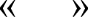 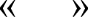 ОТЧЕТ«Оказание услуг по сбору и обобщению информации, получаемой в целях проведения независимой оценки качества условий оказания услуг организациями культуры Свердловской области»Екатеринбург, 2019 СодержаниеОглавлениеВведение.	3Глава 1. Программа исследования (описание инструментария оценкикачества условий оказания услуг организациями культуры Свердловской области)	61Термины и определения	6Методики и инструментарий сбора первичной информации	9Глава 2. Методика расчета  показателей  качества  работы  организаций культуры	51Характеристика общих критериев и показателей оценки качества условий оказания услуг	51Показатели, характеризующие общие критерии оценки качества условий оказания услуг организациями в сфере культуры Свердловской области	51Порядок расчета показателей, характеризующих общие критерии оценки качества	55Глава 3. Результаты оценки качества условий оказания услуг, предоставляемых организациями культуры (с применением балльной системы и впроцентном соотношении), по организациям	59Глава 4. Анализ рейтингов и их сопоставление с нормативноустановленными значениями оцениваемых параметров	121Глава 5. Итоговые показатели по всем группам	161Государственные организации культуры (рейтинг)	161Муниципальные организации культуры (рейтинг)	165Градация государственных организаций культуры Свердловской области. 178Градация муниципальных организаций культуры Свердловской области. 178Примеры организаций с высокой степенью удовлетворенности граждан	179Примеры организаций с низкой степенью удовлетворенности граждан	179Основные недостатки в работе учреждений, выявленные в ходепроведения независимой оценки качества условий оказания услуг	181Рекомендации по улучшению качества работы на основе пожеланий граждан в ходе проведения независимой оценки качества условий оказания услугорганизаций культуры Свердловской области	182Заключение	183Приложения	187Приложение 1 Критерий 1. "Открытость и доступность информации об организации культуры"	187Приложение 2. Критерий 2. Комфортность условий предоставления услуг	200Приложение 3. Критерий 3. "Доступность услуг для инвалидов".	218Приложение 4. Критерий 4. "Доброжелательность, вежливость работников организации"	241Приложение 5. Критерий 5. "Удовлетворенность условиями оказания услуг" . 259Приложение 6. Основные пожелания граждан по улучшению условийоказания услуг	276Приложение 7. Количество анкет организаций культуры Свердловской области	287Приложение    8.    Частные    рейтинги     учреждений     по критериям	305Приложение 9. Предложения по улучшению	512ВведениеСфера культуры поставила в центр своей деятельности самого человека, как высшую общественную ценность, его интересы, потребности, сделав его участником созидательной культурной деятельности, а государство призвано лишь стимулировать самоорганизацию социокультурной деятельности и саморазвитие культуры посредством правовой, экономической, организационной поддержки культуры,  а  так  же  обеспечить  создание  соответствующей   сегодняшнему   дню инфраструктуры социокультурной сферы, условий для реализации духовных потребностей человека. Учреждения культуры всех форм собственности призваны направлять усилия на создание, развитие, распространение культуры, организацию содержательного общения, отдыха человека и восстановления его сил. Необходимо обеспечить распространение духовно-культурных ценностей, их активное творческое освоение людьми в сфере досуга в целях формирования гармонично развитой, творчески активной личности.Инфраструктура социально-культурной сферы – это совокупность материальных, организационных, финансово-экономических, кадровых, информационно-методических и иных условий осуществления социально- культурной деятельности.Социокультурная сфера охватывает разветвленную инфраструктуру образовательных, воспитательных, информационных, природоохранительных, рекреационных и других государственных и общественных институтов.Система организаций культурной сферы многослойна, разделена на уровни, виды и формы социокультурной сферы. По видам выделяются институты социально-культурной сферы (научно-исследовательские учреждения, учреждения искусств, творческие союзы и иные объединения художественно-творческой направленности); образовательно-воспитательные учреждения; научно- просветительские учреждения; культурно-досуговые учреждения ( в том числе и ведомственные); санаторно-курортные и туристско-экскурсионные учреждения; культуроохранительные институты. Каждая форма социокультурных учреждений имеет свои специфические особенности и должна быть выражена в определенной системе показателей.Однако независимая оценка качества условий оказаний услуг организациями культуры в определенной степени «усредняет» разграничение по формам культурной деятельности вследствие установленных законодательством требований. Независимая оценка качества условий оказания услуг организациями культуры базируется на определенных показателях, которые как раз и выявляют способность организаций культуры предоставить гражданам качественные услуги и рассчитываются в баллах.Единый порядок расчета показателей, характеризующих общие критерии оценки качества условий оказания услуг организациями в сфере культуры, охраны здоровья, образования, социального обслуживания и федеральными учреждениями медико-социальной экспертизы (далее соответственно – организации социальной сферы, Единый порядок), разработан в целях методического обеспечения проведения независимой оценки качества условий оказания услуг организациями культуры (далее – независимая оценка качества) в соответствии с частью 2 статьи12 Федерального закона от 5 декабря 2017 г. № 392-ФЗ «О внесении изменений в отдельные законодательные акты Российской Федерации по вопросам совершенствования проведения независимой оценки качества условий оказания услуг организациями в сфере культуры, охраны здоровья, образования, социального обслуживания и федеральными учреждениями медико-социальной экспертизы».Показатели, характеризующие общие критерии оценки качества условий оказания услуг организациями культуры (далее соответственно – показатели оценки качества, критерии оценки качества), установлены в сфере культуры - приказом Министерства культуры Российской Федерации от 27.04.2018 № 599, приказами Минтруда РФ от 31.05.2018 № 344н «Об утверждении Единого порядка расчета показателей, характеризующих общие критерии оценки качества условий оказания услуг организациями в сфере культуры, охраны здоровья, образования, социального обслуживания и федеральными учреждениями медико-социальной экспертизы», от 30.10.2018 № 675н «Об утверждении Методики выявления и обобщения мнения граждан о качестве условий оказания услуг организациями в сфере культуры, охраны здоровья, образования, социального обслуживания и федеральными учреждениями медико-социальной экспертизы».Значения показателей оценки качества рассчитываются в баллах и их максимально возможное значение составляет 100 баллов:а) для каждого показателя оценки качества; б) по организации;в) в целом по отрасли, муниципальному образованию, субъекту Российской Федерации, Российской Федерации.При проведении сбора и анализа информации об условиях деятельности организаций культуры в рамках независимой оценки ООО «Витадини» руководствуется следующими нормативными актами:Законом Российской Федерации от 09.10.1992 № 3612-I «Основы законодательства РФ о культуре»;Федеральным законом от 5.12.2017 № 392-ФЗ «О внесении изменений в отдельные законодательные акты Российской Федерации по вопросам совершенствования проведения независимой оценки качества условий оказания услуг организациями в сфере культуры, охраны здоровья, образования, социального обслуживания и федеральными учреждениями медико-социальной экспертизы»;Федеральным законом от 21.07.2014 № 256-ФЗ «О внесении изменений в отдельные законодательные акты Российской Федерации по вопросам проведения независимой оценки качества оказания услуг организациями в сфере культуры, социального обслуживания, охраны здоровья и образования»;постановлением Правительства Российской Федерации от 31.05.2018 № 638«Об утверждении Правил сбора и обобщения информации о качестве условий оказания услуг организациями в сфере культуры, охраны здоровья, образования, социального обслуживания и федеральными учреждениями медико-социальной экспертизы»;перечнем показателей, характеризующих общие критерии оценки качества условий оказания услуг организациями культуры, утвержденным приказом Министерства культуры Российской Федерации от 27.04.2018 № 599;Методикой выявления и обобщения мнения граждан о качестве условий оказания услуг организациями в сфере культуры, охраны здоровья, образования, социального обслуживания и федеральными учреждениями медико-социальной экспертизы (утверждена приказом Министерства труда и социальной защиты Российской Федерации от 30.10.2018 № 675н);единым порядком расчета показателей, характеризующих общие критерии оценки качества условий оказания услуг организациями в сфере культуры, охраны здоровья, образования, социального обслуживания и федеральными учреждениями медико-социальной экспертизы, утвержденным приказом Министерства труда и социальной защиты Российской Федерации от 31.05.2018 № 344н «Об утверждении Единого порядка расчета показателей, характеризующих общие критерии оценки качества условий оказания услуг организациями в сфере культуры, охраны здоровья, образования, социального обслуживания и федеральными учреждениями медико-социальной экспертизы»;Приказом Министерства финансов Российской Федерации от 07.05.2019 № 66н «О составе информации о результатах независимой оценки качества условий осуществления образовательной деятельности организациями, осуществляющими образовательную деятельность, условий оказания услуг организациями культуры, социального обслуживания, медицинскими организациями, федеральными учреждениями медико-социальной экспертизы, размещаемой на официальном сайте для размещения информации о государственных и муниципальных учреждениях в информационно-телекоммуникационной сети «Интернет», включая единые требования к такой информации, и порядке ее размещения, а также требования к качеству, удобству и простоте поиска указанной информации».Глава 1. Программа исследования (описание инструментария оценки качества условий оказания услуг организациями культуры Свердловскои области)Термины и определения:Выборка (вторичная совокупность) — часть объектов генеральной совокупности, отобранная с помощью специальных приемов для получения информации обо всей совокупности в целомВыборочный метод — метод выборочного исследования, позволяющий делать заключения о характере распределения изучаемых признаков генеральной совокупности на основании рассмотрения некоторой ее части, называемой выборочной совокупностью или выборкойГенеральная совокупность — совокупность всех возможных социальных объектов, которая подлежит изучению в пределах программы социологического исследования.Гипотеза — это вероятностное предположение о причинах явления, взаимосвязях между изучаемыми социальными явлениями, структуре изучаемой проблемы, возможных подходах к решению социальных проблем.Задачи социологического исследования — совокупность конкретных целевых установок, направленных на анализ и решения проблемы.Метод анкетирования — психологический вербально-коммуникативный метод, заключающийся в осуществлении взаимодействия между интервьюером и опрашиваемыми посредством получения от субъекта ответов на заранее сформулированные вопросы.Невключенное наблюдение — вид наблюдения, при котором исследователь находится вне изучаемого объекта.Независимая оценка качества — оценочная процедура, которая направлена на получение сведений о деятельности организаций культуры, оказывающих услуги, о получении информации о таких параметрах, как:— открытость и доступность информации об организации;комфортность условий предоставления социальных услуг;ДОСТ ПHOCTЬ СЛ Г ДЛЯ ИНВdЈІИДОВ;доброжелательность, вежливость работников организаций;удовлетворенность условиями оказания услуг;обсуждение полученных сведений в Общественных советах при органах исполнительной власти субъектов РФ с целью улучшения качества работы организаций, оказывающих социальные услуги, и принятия управленческих решений.Объем выборки — число единиц наблюдения, составляющее выборочнуюCOBOK ПHOGTbОбъект социологического исследования — явление или процесс, на которое направлено социологическое исследование.Потребительский эксперимент — вид эксперимента, под которым эксперт выступает в качестве потребителя услуг.Программа исследования – документ, который организует и направляет в определенной последовательности исследовательскую деятельность, намечая пути ее осуществления.Предварительный системный анализ объекта – это моделирование исследуемой проблемы, расчленение ее на элементы, детализация проблемной ситуации.Репрезентативность – свойство выборочной совокупности воспроизводить параметры и значительные элементы генеральной совокупности.Социальное исследование – система логически последовательных методологических, методических и организационно-практических процедур, связанных между собой единой целью: получить достоверные данные об изучаемом явлении или процессе для их последующего использования в практике социального управленияЦель социального исследования – это ожидаемый конечный результат (решение проблемы), который можно достигнуть только с помощью проведения исследования.Программа разработана в соответствии с Законом Российской Федерации от 09.10.1992 № 3612-I «Основы законодательства РФ о культуре»; Федеральным законом от 5.12.2017 № 392-ФЗ «О внесении изменений в отдельные законодательные акты Российской Федерации по вопросам совершенствования проведения независимой оценки качества условий оказания услуг организациями в сфере культуры, охраны здоровья, образования, социального обслуживания и федеральными учреждениями медико-социальной экспертизы»; Постановлением Правительства Российской Федерации от 31.05.2018 № 638 «Об утверждении Правил сбора и обобщения информации о качестве условий оказания услуг организациями в сфере культуры, охраны здоровья, образования, социального обслуживания и федеральными учреждениями медико-социальной экспертизы»; Перечнем показателей, характеризующих общие критерии оценки качества условий оказания услуг организациями культуры, утвержденным приказом Министерства культуры Российской Федерации от 27.04.2018 № 599; Методикой выявления и обобщения мнения граждан о качестве условий оказания услуг организациями в сфере культуры, охраны здоровья, образования, социального обслуживания и федеральными учреждениями медико-социальной экспертизы (утверждена приказом Министерства труда и социальной защиты Российской Федерации от 30.10.2018 № 675н); Единым порядком расчета показателей, характеризующих общие критерии оценки качества условий оказания услуг организациями в сфере культуры, охраны здоровья, образования, социального обслуживания и федеральными учреждениями медико-социальной экспертизы, утвержденным приказом Министерства труда и социальной защиты Российской Федерации от 31.05.2018 № 344н «Об утверждении Единого порядка расчета показателей, характеризующих общие критерии оценки качества условий оказания услуг организациями в сфере культуры, охраны здоровья, образования, социального обслуживания и федеральными учреждениями медико-социальной экспертизы»; Приказом Министерства финансов Российской Федерации от 07.05.2019 № 66н «О составе информации о результатах независимой оценкикачества условий осуществления образовательной деятельности организациями, осуществляющими образовательную деятельность, условий оказания услуг организациями культуры, социального обслуживания, медицинскими организациями, федеральными учреждениями медико-социальной экспертизы, размещаемой на официальном сайте для размещения информации о государственных и муниципальных учреждениях в информационно- телекоммуникационной сети «Интернет», включая единые требования к такой информации, и порядке ее размещения, а также требования к качеству, удобству и простоте поиска указанной информации».Целями настоящего исследования являются:Повышение	качества	деятельности	организаций	в	сфере	культуры Свердловской области.Улучшение информированности получателей услуг о качестве условий оказания услуг организациями в сфере культуры.Реализация поставленных целей осуществляется путем решения следующих задач:Получение информации об организации предоставления услуг и удовлетворенности получателей качеством условий оказания услуг организациями в сфере культуры Свердловской области.Интерпретация, оценка и обобщение полученной информации, расчет показателей, характеризующих общие критерии оценки качества условий оказания услуг организациями в сфере культуры.Формирование предложений об улучшении качества деятельности организаций в сфере культуры.Удовлетворенность получателей услуг учреждений культуры Свердловской области деятельностью учреждений культуры Свердловской области в целом, в том числе по критериям и показателям, фиксируется и описывается следующими частными показателями:открытостью и доступностью информации об организации в сфере культуры, размещенной на информационных стендах в помещении организации (учреждения), на официальном сайте организации (учреждения);удовлетворенность комфортностью условий предоставления услуг;удовлетворенность доступностью услуг для инвалидов;удовлетворенность	доброжелательностью,	вежливостью	работников организации (учреждения) в сфере культуры;удовлетворенность качеством условий оказания услуг.Для стандартизации прямых оценок населения используется система вторичных расчетных показателей.Для частных показателей удовлетворенности деятельностью учреждений культуры Свердловской области в целом, а также показателя информационной открытости учреждений культуры Свердловской области будут рассчитаны частные показатели «индекс удовлетворенности» (Кyi). Каждый индекс определяется как сумма положительных (отрицательных) ответов на вопрос об удовлетворенности. Показатели изменяются по шкале от -100 до +100,что трактуется следующим образом:Kуi = 0 - показывает, что в общественном мнении получателей услуг практически отсутствуют устоявшиеся оценки удовлетворительности деятельностью учреждения культуры Свердловской области в целом по конкретному показателю.Kуi = ОН - в общественном мнении получателей услуг преобладают оценки, говорящие		об		удовлетворительности	деятельностью			учреждения		культуры Свердловской области в целом по конкретному показателю. Чем выше значение тем выше оценка удовлетворительности, тем больше число людей удовлетворено деятельностью	учреждения		культуры		Свердловской		области	в	целом	по конкретному показателю. Kуi, равное 100 — говорит о том, что получатели услуг полностью	удовлетворены	деятельностью	учреждения	культуры	Свердловской области в целом по конкретному показателю.Ку, = 30 — в общественном мнении получателей услуг преобладают оценки, говорящие о том, что они не удовлетворены деятельностью учреждения культуры Свердловской области в целом по конкретному показателю. Чем ниже значение показателя, тем больше число людей отметило не удовлетворено практическими результатами работы учреждения культуры Свердловской области в целом по конкретному показателю. Ку, = -100 — говорит о том, что подавляющее большинство получателей услуг не удовлетворено деятельностью учреждения культуры Свердловской области в целом по конкретному показателю.Методики и инструментарии сбора первичнои информацииПроцедура проведения исследования по сбору и обобщению информации о качестве условий оказания услуг организациями культуры Свердловской области включает четыре последовательных этапа:организационный этап;подготовительный этап;основной этап;аналитический этап.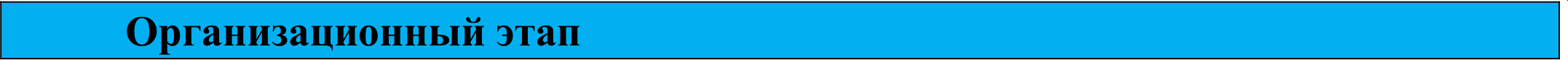 Перечень организаций культуры Свердловской области формируется в соответствии с перечнем организаций, в отношении которых проводится независимая оценка качества, утвержденным Общественным советом по проведению независимой оценки качества при Министерстве культуры Свердловской области.Исходя из технического задания в текущем, 2019 году, определены организации культуры, указанные в таблице. Объем выборки составляет 262055 респондентов, из них: 17500 получателей или потенциальные получатели услуг государственных организаций в сфере культуры и 244555 получателей или потенциальные получатели услуг муницпальных организаций в сфере культуры. Опрос (анкетирование) может проводиться как очно, так и с использованием интернет-ресурсов ( по согласованию с Заказчиком) на официальном сайте http://socexpert03.ru/.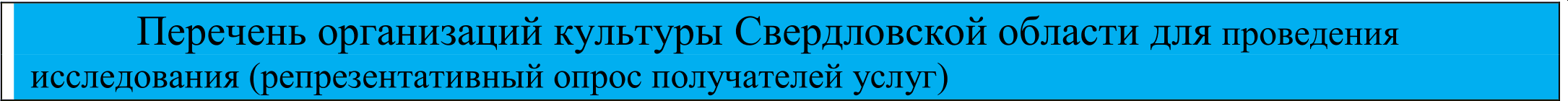 16Категория опрашиваемых: совершеннолетние граждане получатели услуг (родители получателей услуг, их законные представители) и потенциальные получатели услуг в организации культуры Свердловской области старше 18 лет.Необходимое и достаточное количество респондентов определено с учетом того, что опрос проводится в группах получателеи услуг организации культуры, законных представителеи получателеи услуг организаций культуры.Респондентами являются дееспособные получатели услуг, законные представители несовершеннолетних получателей услуг. Несовершеннолетние получатели услуг в возрасте до 7 лет не могут являться респондентами. Несовершенные получатели услуг в возрасте от 7 до 14 лет (в случае необходимости) опрашиваются (анкетируются) в присутствии законного представителя.Респонденты заполняют анкету самостоятельно либо по желанию респондента анкета может заполняться экспертом.Эксперты находятся в помещениях организации, доступных для посещения гражданами, в соответствии с требованиями законодательства по согласованию с руководителем организации культуры.Объем анкет составил 134% от заявленного количества. Анкетирование офф- лайн составляет 71003 ед., интервьюирование в организациях составляет 23667 ед., телефонный опрос составляет 47335 ед., анкетирование методом интернет-опроса составляет 94671 ед., анкетирование методом планшетного анкетирования составляет 25379 ед.Исследование проводится с учетом критериев и показателей Методики выявления и обобщения мнения граждан о качестве условий оказания услуг организациями в сфере культуры, охраны здоровья, образования, социального обслуживания и федеральными учреждениями медико-социальной экспертизы, утвержденной приказом Минтруда России от 23 мая 2018 года № 675н.Для проведения исследования используются следующие показатели качества работы организаций культуры, характеризующие:Показатели, характеризующие открытость и доступность информации об организации (учреждении):Соответствие информации о деятельности организации (учреждения), размещенной на общедоступных информационных ресурсах, ее содержанию и порядку (форме) размещения, установленным нормативными правовыми актами:на информационных стендах в помещении организации (учреждения);на официальном сайте организации (учреждения) в информационно- телекоммуникационной сети "Интернет" (далее - официальный сайт организации (учреждения).Наличие на официальном сайте организации (учреждения) информации о дистанционных способах обратной связи и взаимодействия с получателями услуг и их функционирование:телефона; электронной почты;электронных сервисов (форма для подачи электронного обращения (жалобы,предложения), получение консультации по оказываемым услугам и пр.); раздела "Часто задаваемые вопросы";технической возможности выражения получателем услуг мнения о качестве условий оказания услуг организацией (учреждением) (наличие анкеты для опроса граждан или гиперссылки на нее);Доля получателей услуг, удовлетворенных открытостью, полнотой и доступностью информации о деятельности организации (учреждения), размещенной на информационных стендах в помещении организации (учреждения), на официальном сайте организации (учреждения) (в % от общего числа опрошенных получателей услуг).Показатели, характеризующие комфортность условий предоставления услуг, в том числе время ожидания предоставления услугОбеспечение в организации (учреждении) комфортных условий для предоставления услуг:наличие комфортной зоны отдыха (ожидания), оборудованной соответствующей мебелью;наличие и понятность навигации внутри организации (учреждения);наличие и доступность питьевой воды;наличие и доступность санитарно-гигиенических помещений; санитарное состояние помещений организаций;транспортная доступность (возможность доехать до организации(учреждения) на общественном транспорте, наличие парковки);доступность записи на получение услуги (по телефону, на официальном сайте организации (учреждения), посредством Единого портала государственных и муниципальных услуг).Время ожидания предоставления услуги (своевременность предоставления услуги). Для организаций культуры и образования рассчитывается как среднее арифметическое показателей 2.1 и 2.3.Доля получателей услуг, удовлетворенных комфортностью условий предоставления услуг (в % от общего числа опрошенных получателей услуг).Показатели, характеризующие доступность услуг для инвалидовОборудование помещений организации (учреждения) и прилегающей к организации (учреждению) территории с учетом доступности для инвалидов:оборудование входных групп пандусами (подъемными платформами); наличие выделенных стоянок для автотранспортных средств инвалидов; наличие адаптированных лифтов, поручней, расширенных дверных проемов; наличие сменных кресел-колясок;наличие специально оборудованных для инвалидов санитарно-гигиенических помещений.Обеспечение в организации (учреждении) условий доступности, позволяющих инвалидам получать услуги наравне с другими, включая:дублирование для инвалидов по слуху и зрению звуковой и зрительной информации;дублирование надписей, знаков и иной текстовой и графической информации знаками, выполненными рельефно-точечным шрифтом Брайля;возможность предоставления инвалидам по слуху (слуху и зрению) услуг сурдопереводчика (тифлосурдопереводчика);наличие альтернативной версии официального сайта организации(учреждения) для инвалидов по зрению;помощь, оказываемая работниками организации (учреждения), прошедшими необходимое обучение (инструктирование) по сопровождению инвалидов в помещениях организации (учреждения) и на прилегающей территории;наличие возможности предоставления услуги в дистанционном режиме или на дому.Доля	получателей	услуг,	удовлетворенных	доступностью	услуг	для инвалидов (в % от общего числа опрошенных получателей услуг - инвалидов).Показатели, характеризующие доброжелательность, вежливость работников организации (учреждения)Доля получателей услуг, удовлетворенных доброжелательностью, вежливостью работников организации (учреждения), обеспечивающих первичный контакт и информирование получателя услуги при непосредственном обращении в организацию (в % от общего числа опрошенных получателей услуг).Доля получателей услуг, удовлетворенных доброжелательностью, вежливостью работников организации (учреждения), обеспечивающих непосредственное оказание услуги при обращении в организацию (учреждение) (в% от общего числа опрошенных получателей услуг).Доля получателей услуг, удовлетворенных доброжелательностью, вежливостью работников организации (учреждения) при использовании дистанционных форм взаимодействия (по телефону, по электронной почте, с помощью электронных сервисов (подачи электронного обращения (жалобы, предложения), получение консультации по оказываемым услугам и пр ) (в % от общего числа опрошенных получателей услуг).Показатели, характеризующие удовлетворенность условиями оказания услугДоля получателей услуг, которые готовы рекомендовать организацию (учреждение) родственникам и знакомым (могли бы ее рекомендовать, если бы была возможность выбора организации (учреждения) (в % от общего числа опрошенных получателей услуг).Доля получателей услуг, удовлетворенных организационными условиями оказания услуг - графиком работы организации (учреждения) (в % от общего числа опрошенных получателей услуг).Доля получателей услуг, удовлетворенных в целом условиями оказания услуг в организации (учреждении) (в % от общего числа опрошенных получателей У У*)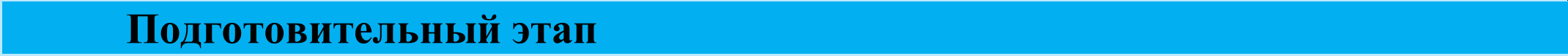 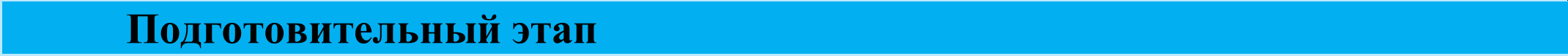 Формы для регистрации первичнои информацииРабочая карта № 1Критерий «Открытость и доступность информации об организации»Наименование организации:Дата и время проведения наблюдения:ФИО эксперта, тел.:Таблица 1 Показатель Хо 1.1 в Акте: соответствие информации о деятельности организации, размещенной на общедоступных информационных pecypcax, перечнюинформации и требованиям к ней, установленныж нормативными правовыми актами.(Согласно статье 36.2 Закона Российской Федерации от 9 октября 1992 г. № 3612-1, приказу Министерства культуры Российской Федерации от 20.02.2015 №277 «Об утверждении требований к содержанию и форме предоставления информации о деятельности организаций культуры, размещенной на официальных сайтах уполномоченного федерального органа исполнительной власти, органов государственной власти субъектов Российской Федерации, органов местного самоуправления и организаций культуры в сети «Интернет»)Таблица 2Показатель X• 1.2 в Акте: наличие и функционwрование на официальном сайте организации дистанционных способов обратной связи и взаимодействия с получателями ycлvг.Рабочая карта N•. 2Критерий «Комфортность условий предоставления услуг»(Данный критерий не применим к театрально-зрелищным и концертным организациям в соответствии со статьей 36.1 Закона Российской Федерации от 9 октября 1992 г. № 3612-1)Наименование организации:   		 Дата и время проведения наблюдения:   	 ФИО эксперта, тел.:  			Таблица 1Показатель  X•  2.1  в  Акте:  обеспечение	в организации комфортных условий для предоставления услуг.№по«i)Параметры оценки наличие комфортной зоны отдыха (ожидания)Отметкавыполнении2)	наличие и понятность навигации внутри организацииз)	доступность питьевой воды	наличие и доступность санитарно-гигиенических помещений (чистота помещений, наличие мыла, воды, туалетной бумаги и пр.)санитарное состояние помещений организациивозможность бронирования услуги/доступность записи наполучение услуги (по телефону, с использованием сети «Интернет» на	сайте	личном	иРабочая карта N•. 3Критерий «Доступность услуг для инвалидов»Наименование организации:   		 Дата и время проведения наблюдения:   	 ФИО эксперта, тел.:  			Таблица 1Показатель X• 3.1 в Акте: оборудование meppиmopии, прилегающей к организации, и ее помещений с учетом доступности для инвалидов.(Данный показатель не применяется к организациям культуры, размещающимся в объектах культурного наследия. В случае нахождения организации культуры в объекте культурного наследия применяются показатели, предусмотренные пунктом 8 Приказа Министерства культуры Российской Федерации от 20.11.2015 № 2834)Таблица 2Показатель X• 3.2 в Акте: Обеспечение в организации условий доступности, позволяющих инвалидам получать услуги наравне с другими, включая:Рабочая карта N•. 4Анкета (опросник)для проведения опроса гражданНаименование  организации:   	 Дата и время проведения опроса:   	Укажите наименование организации, которую Вы оцениваете?При	посещении	организации	обращались	ли	Вы	к	информации	о	ее деятельности, размещенной на информационных стендах в помещениях организации?даО	нет (переход к вопросу 4)Удовлетворяет   ли   Вас   открытость,    полнота    и   доступность    информации о деятельности организации, которая размещена на информационных стендах в организации?О	нет, так как  	Пользовались	ли  Вы  официальным	сайтом организации, чтобы получитьинформацию о ее деятельности?О	нет (переход к вопросу 6)Удовлетворяет   ли   Вас   открытость,    полнота    и   доступность    информации о деятельности организации, которая размещена на официальном сайте организации?О	даО	нет, так как  	Удовлетворяют  ли  Вас  следующие  условия  комфортности   предоставления  услуг в организации? (npu положительном ответе записать — да; при отрицательном ответе, указать, no возможности, причины неудовлетворенности)Оцените своевременность оказания услугиО	своевременноО	не своевременно, так как  	Имеете ли Вы (или лицо, представителем которого Вы являетесь) установленную группу инвалидности?О	нет (переход к вопросу 10)Удовлетворяют ли Вас следующие условия доступности предоставления услуг для инвалидов в организации? (при положительном ответе записать — да; npu отрицательном ответе, указать,no возможности, причины неудовлетворенности)Удовлетворены ли Вы доброжелательностью, вежливостью работников организации при первичном обращении в организациюО	нет, так как  	Удовлетворены	ли	Вы	доброжелательностью,	вежливостью	работниковорганизации, непосредственно оказывающих услугиО	даО	нет, так как  	Пользовались ли Вы какими-либо дистанционными способами взаимодействия с организацией (телефон, электронная почта, электронный сервис (форма для подачи электронного обращения (жалобы, предложения), получение  консультации  по оказываемым услугам), раздел «Часто задаваемые вопросы», анкета для опроса граждан на сайте и прочие.)?О	нет (переход к вопросу 14)Удовлетворены ли Вы  доброжелательностью,  вежливостью  работников организации при дистанционном обращении в организацию? (при положительном ответе записать — да; npu отрицательном ответе, указать,по возможности, причины неудовлетворенностиПосоветуете	ли	Вы	своим	родственникам	и	знакомым	обратиться в данную организацию за получением услуг?данет, так как   	Удовлетворены Вы организационными условиями оказания услуг — графиком работы организации (подразделения, отдельных специалистов), навигацией внутри организации?D	данет, так как  	Удовлетворены Вы в целом условиями оказания услуг в организации? даО	нет, так как  	Ваши предложения, пожелания по улучшению качества условий предоставляемых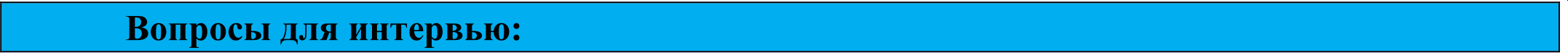 Предназначены для получателей и законных представителей получателей услуг организаций культурыВы удовлетворены открытостью, полнотой и доступностью информации о деятельностиорганизации?Вы удовлетворены комфортностью условий предоставления услуг?Удовлетворены ли Вы доступностью услуг для инвалидов?Можете ли Вы высоко оценить доброжелательность, вежливость работников организации, обеспечивающих первичный контакт и информирование получателя услуги?Можете ли Вы высоко оценить доброжелательность, вежливость работников организации, обеспечивающих непосредственное оказание услуги?Можете ли Вы высоко оценить доброжелательность, вежливость работников организации при использовании дистанционных форм взаимодействия (по телефону, по электронной почте, с помощью электронных сервисов)?Удовлетворены ли Вы организационными условиями оказания услуг - графиком работы организации (учреждения)?Удовлетворены ли Вы в целом условиями оказания услуг в организации (учреждении)?Считаете ли Вы, что данную организацию можно посоветовать знакомым, родственникам, если вдруг им это понадобится?Глава 2. Методика расчета показателей качества работы организаций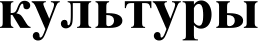 Предварительные результаты проведения исследования, в том числе проекты рейтингов, методика их формирования и обоснование результатов рейтингов, направляются Общественному совету для обсуждения результатов независимой оценки в отчетном периоде и разработки предложений по улучшению качества работы организаций культуры.Характеристика общих критериев и показателей оценки качества условий оказания услугДля расчета количественных результатов независимой оценки устанавливается следующая значимость общих критериев оценки качества условий оказания услуг:Таблица 1 «Значимость общих критериев оценки качества условий оказания услуг»Сумма величин значимости общих критериев оценки качества условий оказания услуг составляет 100 процентов.Содержание критериев оценки характеризуют показатели такой оценки. Значение показателей определяется совокупностью параметров, подлежащих оценке.Значения показателей оценки определяются в соответствии с их параметрами и индикаторами, приведенными в таблице 2 «Характеристики показателей независимой оценки качества условий оказания услуг»Показатели, характеризующие общие критерии оценки качества условий оказания услуг организациями в сфере культуры Свердловской области(в соответствии с приказом Министерства культуры Российской Федерацииот 27.04.2018 № 599«Об утверждении показателей, характеризующих общие критерии оценкикачества условийоказания услуг организациями культуры»)<1> Статья 36.2 Закона Российской Федерации от 9 октября 1992 г. № 3612-1, приказ Министерства культуры Российской Федерации от 20.02.2015 № 277 «Об утверждении требований к содержанию и форме предоставления информации о деятельности организаций культуры, размещенной на официальных сайтах уполномоченного федерального органа исполнительной власти, органов государственной власти субъектов Российской Федерации, органов местного самоуправления и организаций культуры в сети «Интернет» (зарегистрирован в Министерстве юстиции Российской Федерации 8 мая 2015 г., регистрационный номер 37187).<2> Данный критерий не применим к театрально-зрелищным и концертным организациям в соответствии со статьей 36.1 Закона Российской Федерации от 9 октября 1992 г. N 3612-1.<3> Данный показатель не применяется к организациям культуры, размещающимся в объектах культурного наследия. В случае нахождения организации культуры в объекте культурного наследия применяются показатели, предусмотренные пунктом 8 Приказа Министерства культуры Российской Федерации от 20.11.2015 № 2834 (зарегистрирован в Министерстве юстиции Российской Федерации 10 декабря 2015 г., регистрационный номер 40073).Порядок расчета показателей, характеризующих общие критерии оценки качестваЗначение параметра, выраженного в процентах, переводится в значение параметра, выраженного в баллах, следующим образом:1% = 1 балл.Значения показателей по каждому критерию рассчитывается по формуле: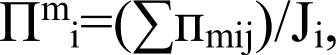 где	m — порядковый номер критерия оценки качества, m=1..5;i — порядковый номер показателя оценки качества, i=1..3;j — порядковый номер параметра показателя оценки качества, j=1..2;Йщ}ј — Значение j-го параметра по i-ому показателю оценки m-ro критерия, в баллах;Ji — количество учитываемых параметров i-oгo показателя оценки качества.По критерию 1 «Открытость и доступность информации об организации»—	П'i	—	значение	показателя	1.1,	рассчитывается	как	средняя арифметическая величина значений его параметров (1.1.1 и 1.1.2):где	m i i1.1 .2	(1'   (	1 1.1+	1.1.2)/2, 		количество размещенных материалов	 количество материалов, размещение которых является необходимым в соответствии сустановленными требованиями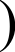 х 100;—	П'2 — значение показателя 1.2:'2'	1.2.1,где	m.2.i — значение параметра, определенное в соответствии со значением индикаторов параметров оценки из таблицы 2, в баллах;—	П'з	—	значение	показателя	1.3	рассчитывается	как	средняя арифметическая величина значений его параметров (1.3.1 и 1.3.2):3'  (	1.3.1+	1.3.2)/2,количество получателей услуг, удовлетворенных качеством, полнотой игде	доступностью информации о деятельности	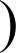 Ш з.i	(	OP Гa     HИ3 ilU<<  , Pa    * Me    Шe    HHOЙ   HE    CTe    Hд il X  В  п OMe    щe     HИЯX	Х 100; 		организации	 общее число опрошенных получателей услуг1.3.2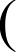 количество получателей услуг, удовлетворенных качеством, полнотой и доступностью информации о деятельности организации, размещенной на сайтах в сети 		«Интернет»	 общее число опрошенных получателей услуг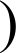 •100.По критерию 2 «Комфортность условий предоставления услуг, в том числе время ожидания предоставления услуг»П2і — значение показателя 2.1:2 i	2.1.1,где	п2.1. — значение параметра, определенное в соответствии со значением индикаторов параметров оценки из таблицы 2, в баллах;П22 — значение показателя 2.2:2з'	32.3.1,количество получателей услуг,д	довлетворенных комфортностью предоставления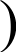 e	 	услуг	2.2.1'(общее число опрошенных получателей услугПо критерию 3 «Доступность услуг для инвалидов»100.П3i — значение показателя 3.1:3.1.1,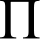 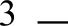 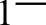 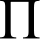 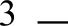 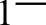 где	пз м — значение параметра, определенное в соответствии со значением индикаторов параметров оценки из таблицы 2, в баллах;П32	значение показателя 3.2:jqз2- •3.2.1,где	пз.2.i — значение параметра, определенное в соответствии со значением индикаторов параметров оценки из таблицы 2, в баллах;ПЗЗ	зНачение показателя 3.3:333.3.3,количество получателей услуг,где	 удовлетворенных доступностью услуг для инвалидов			 пз з.з =(		общее число опрошенных получателей услуг -		100.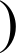 инвалидовПо критерию 4 «Доброжелательность, вежливость работников организаций культуры»4 — значение показателя 4.1:где4.1.1	(4.1.1,количество получателей услуг, удовлетворенных доброжелательность., вежливостью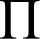 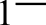 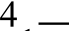 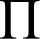 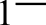 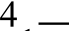 работников организации, обеспечивающих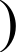 первичный контакт и информирование получателя	Х 100; общее число опрошенных получателей услуг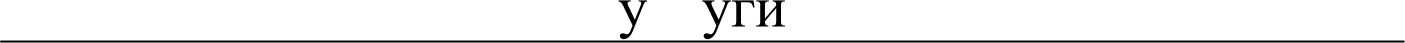 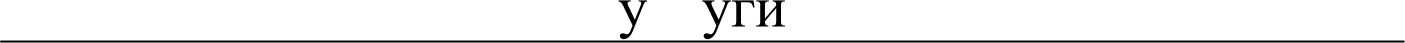 П42 — значение показателя 4.2:где4.2.1	(4.2.1,количество получателей услуг, удовлетворенных доброжелательность., вежливостью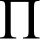 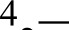 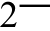 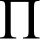 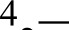 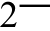 работников организации, обеспечивающих 		непосредственное оказание услуги	 общее число опрошенных получателей услуг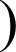 100;П4з — значение показателя 4.3:где4.3.1	(4.3.1,количество получателей услуг, удовлетворенных доброжелательность., вежливостью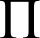 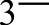 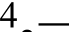 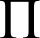 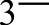 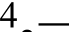 работников организации при использовании 		дистанционных форм взаимодействия	 общее число опрошенных получателей услуг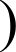 х 100.По критерию 5 «Удовлетворенность условиями оказания услуг»П5і — значение показателя 5.1:где5.1.1'(где51	5.1.1,количество получателей услуг, которые готовы рекомендовать организацию родственникам и 		знакомым (могли бы рекомендовать)	 общее число опрошенных получателей услуг2'	5.2.1, 	количество получателей услуг,	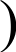 100;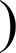 5.2.1'	(	у	BЛe    TBOpe    HHЫX  opr a    HИ Зaц Иo HH Ы MИ  у С л ОВИ я МИ	Х 100; 		оказания услуг	 общее число опрошенных получателей услугП5з — значение показателя 5.3:где5.3.1	(3'	5.3.1›количество получателей услуг, удовлетворенных в целом условиями оказания услуг 		в организации	 общее число опрошенных получателей услуг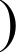 •100.Итоговая оценка по критерию К в баллах для каждой организации определяется как сумма баллов по всем показателям по данному критерию с учетом их значимости:К‘ -Z a‘ i• П‘ i = а i •П	i + а 2“	2 +	3“	3,где	m — порядковый номер критерия оценки качества, m=1..5; i — порядковый номер показателя оценки качества, i=1..3;П‘і — значения i-гo показателя по m-му критерию, в баллах; а‘, - значимость показателя.Итоговая оценка качества условий оказания услуг в организации определяется как сумма баллов по всем критериям для данной организации с учетом их значимости:SП	Z b‘ • K  П -  b' • K 1П  + b 2 x K 2П  + ЬЗ х K ' П+ b 4   К 4П  + b’	К 5П,где	п — номер организации культуры для которой рассчитывается итоговая оценка Sn, n=1..N;N — количество организаций, в отношении которых проведена оценка в конкретной отрасли культуры в конкретном субъекте РФ;m — порядковый номер критерия оценки качества, m=1..5; К‘ п	Значения m-ro критерия в п-ой организации, в баллах; b‘ — значимость m-ro критерия.ГЛАВА 3. Результаты оценки качества условий оказания услуг, предоставляемых организациями культуры (с применением балльной системы и в процентном соотношении), по организациям3.1. Муниципальное образование город «Алапаевск»В муниципальное образование город «Алапаевск» входят восемь учреждений культуры: Муниципальное бюджетное учреждение культуры «Централизованная библиотечная система» муниципального образования Алапаевское; Муниципальное учреждение культуры "Костинское клубное объединение" муниципального образования Алапаевское; Муниципальное учреждение культуры "Верхнесинячихинское клубное объединение"муниципального образования Алапаевское; МКУ «Мугайский музейно-туристский комплекс»; Муниципальное учреждение культуры "Центральный Дом культуры" муниципального образования Алапаевское; Муниципальное учреждение культуры "Останинское клубное объединение" муниципального образования Алапаевское; Муниципальное учреждение культуры "Коптеловское" муниципального образования Алапаевское; Муниципальное учреждение культуры «Верхнесинячихинское музейное объединение» муниципального образования Алапаевское.Среди них наилучшим уровнем по фактической оценке качества работы организаций культуры, подведомственных Министерству культуры Свердловской области в разрезе отдельных групп показателей являются:по первой группе показателей: Муниципальное бюджетное учреждение культуры «Централизованная библиотечная система» муниципального образования Алапаевское – 94,95 % достижения максимального значения баллов.по второй группе показателей: МКУ «Мугайский музейно-туристский комплекс» – 98,5 % достижения максимального значения баллов.по третьей группе показателей: Муниципальное бюджетное учреждение культуры «Централизованная библиотечная система» муниципального образования Алапаевское – 84,1 % достижения максимального значения баллов.по четвертой группе показателей: Муниципальное учреждение культуры "Костинское клубное объединение" муниципального образования Алапаевское – 97 % достижения максимального значения баллов.- по пятой группе показателей: Муниципальное учреждение культуры "Костинское клубное объединение" муниципального образования Алапаевское – 98,2 % достижения максимального значения баллов.Итоговый анализ и оценка качества работы организаций культуры Алапаевского муниципального образования позволяет определить и указать лучшие организации по результатам мониторинга.Среди муниципальных организаций культуры Свердловской области, в первую тройку попали следующие организации:место – Муниципальное бюджетное учреждение культуры«Централизованная библиотечная система» муниципального образования Алапаевское – 92,79 % достижения максимального значения баллов.место – Муниципальное учреждение культуры "Костинское клубное объединение" муниципального образования Алапаевское – 92,26 % достижения максимального значения баллов.место — Муниципальное учреждение культуры "Верхнесинячихинское клубное объединение"муниципального образования Алапаевское — 88,41 % достижения максимального значения баллов.Последние строки рейтингов заняла следующая организация:Муниципальное учреждение культуры «Верхнесинячихинское музейное объединение» муниципального образования Алапаевское — 84,33 % достижения максимального значения баллов, что также является отличным показателем и по градации общероссийского портала соответствует уровню оказания услуг на «5» балла.Арамильскии городской округВ Арамильский городской округ входят три учреждений культуры: Муниципальное бюджетное учреждение "Дворец культуры города Арамиль";Муниципальное бюджетное учреждение кульутры "Арамильская Центральная городская библиотека";Муниципальное бюджетное учреждение культуры «Музей города Арамиль»Среди них наилучшим уровнем по фактической оценке качества работы организаций культуры, подведомственных Министерству культуры Свердловской области в разрезе отдельных групп показателей являются:по первой группе показателей: Муниципальное бюджетное учреждение культуры «Музей города Арамиль» — 92,2 % достижения максимального значения баллов.по второй группе показателеи: Муниципальное бюджетное учреждение "Дворец культуры города Арамиль" — 92% достижения максимального значения баллов.по третьеи группе показателеи: Муниципальное бюджетное учреждение культуры «Музей города Арамиль» - 80 % достижения максимального значения баллов.- по четвертой группе показателей: Муниципальное бюджетное учреждение культуры «Музей города Арамиль» — 85,6 % достижения максимального значения баллов.- по пятой группе показателей: Муниципальное бюджетное учреждение "Дворец культуры города Арамиль" — 84,7 % достижения максимального значения баллов.Итоговый анализ и оценка качества работы организаций культуры Арамиль муниципального образования позволяет определить и указать лучшие организации по результатам мониторинга.Среди муниципальных организаций культуры Свердловской области, в первую тройку попали следующие организации:место — Муниципальное бюджетное учреждение "Дворец культуры города Арамиль" — 85,4 % достижения максимального значения баллов.место Муниципальное бюджетное учреждение кульутры "Арамильская Центральная городская библиотека" — 84,58 % достижения максимального значения баллов.место — Муниципальное учреждение культуры "Верхнесинячихинское клубное объединение"муниципального образования Алапаевское — 82,51 % достижения максимального значения баллов.Последние строки рейтингов заняла следующая организация:Муниципальное учреждение культуры "Верхнесинячихинское клубное объединение"муниципального образования Алапаевское — 82,51 % достижения максимального значения баллов, что также является отличным показателем и по градации общероссийского портала соответствует уровню оказания услуг на «5» балла.Артемовский городской округВ Артемовский городской округ входят семь учреждений культуры: Муниципальное бюджетное учреждение культуры Артемовского городского округа Дворец Культуры им.А.С. Попова; Муниципальное бюджетное учреждение культуры Артемовского городского округа гордской центр досуга "Горняк"; Муниципальное бюджетное учреждение культуры Артемовского городского округа Центр культуры и кино "Родина"; Муниципальное бюджетное учреждение культуры Артемовского городского округа Дворец культуры "Энергетик"; Муниципальное бюджетное учреждение Артемовского городского округа "Централизованная клубная система"; Муниципальное бюджетное учреждение культуры Артемовского городского округа "Централизованная библиотечная система; Муниципальное бюджетное учреждение культуры Артемовского городского округа "Артемовский исторический музей"Среди них наилучшим уровнем по фактической оценке качества работы организаций культуры, подведомственных Министерству культуры Свердловской области в разрезе отдельных групп показателей являются:по первой группе показателеи: Муниципальное бюджетное учреждение Артемовского городского округа "Централизованная клубная система" — 94,35 % достижения максимального значения баллов.по второй группе показателеи: Муниципальное бюджетное учреждение культуры Артемовского городского округа Дворец культуры "Энергетик" — 99 % достижения максимального значения баллов.по третьей группе показателей: Муниципальное бюджетное учреждение культуры Артемовского городского округа Дворец Культуры им.А.С. Попова - 88% достижения максимального значения баллов.- по четвертой группе показателей: Муниципальное бюджетное учреждение культуры Артемовского городского округа "Централизованная библиотечная система — 94,4 % достижения максимального значения баллов.- по пятой группе показателей: Муниципальное бюджетное учреждение культуры Артемовского городского округа "Артемовский исторический музей"— 94,7 достижения максимального значения баллов.Итоговый анализ и оценка качества работы организаций культуры Артемовского муниципального образования позволяет определить и указать лучшие организации по результатам мониторинга.Среди муниципальных организаций культуры Свердловской области, в первую тройку попали следующие организации:место Муниципальное бюджетное учреждение культуры Артемовскогогородского округа Дворец культуры "Энергетик" — 92,74 % достижения максимального значения баллов.место — Муниципальное бюджетное учреждение культуры Артемовского городского округа Дворец Культуры им.А.С. Попова — 92,13% достижения максимального значения баллов.место — Муниципальное бюджетное учреждение культуры Артемовского городского округа "Артемовский исторический музей" — 90,69 % достижения максимального значения баллов.Последние строки рейтингов заняла следующая организация:Муниципальное бюджетное учреждение Артемовского городского округа "Централизованная клубная система" — 83,43 % достижения максимального значения баллов, что также является отличным показателем и по градации общероссийского портала соответствует уровню оказания услуг на «5» балла.Асбестовский городскои округВ Асбестовский городской округ входят четыре учреждения культуры: Муниципальное	бюджетное учреждение культуры «Централизованная библиотечная система» Асбестовского городского округа; Муниципальное бюджетное учреждение культуры «Центр культуры и досуга имени Горького» Асбестовского городского округа; Муниципальное бюджетное учреждение культуры «ДК "Вороний брод » пос.Белокаменного Асбестовского городского округа; Муниципальное автономное учреждение культуры "Киноконцертный театр "Прогресс" Асбестовского городского округа.Среди них наилучшим уровнем по фактической оценке качества работы организаций культуры, подведомственных Министерству культуры Свердловской области в разрезе отдельных групп показателей являются:по первой группе показателеи: Муниципальное бюджетное учреждение культуры «Централизованная библиотечная система» Асбестовского городского округа — 93,95 % достижения максимального значения баллов.по второй группе показателей: Муниципальное бюджетное учреждение культуры «Централизованная библиотечная система» Асбестовского городского округа — 97 % достижения максимального значения баллов.по третьей группе показателей: Муниципальное бюджетное учреждение культуры «Центр культуры и досуга имени Горького» Асбестовского городского округа - 88 % достижения максимального значения баллов.- по четвертой группе показателей: Муниципальное бюджетное учреждение культуры «Централизованная библиотечная система» Асбестовского городского округа — 93,2 % достижения максимального значения баллов.- по пятой группе показателей: Муниципальное бюджетное учреждение культуры «Центр культуры и досуга имени Горького» Асбестовского городского округа — 93,2 % достижения максимального значения баллов.Итоговый анализ и оценка качества работы организаций культуры Асбетовского муниципального образования позволяет определить и указать лучшие организации по результатам мониторинга.Среди муниципальных организаций культуры Свердловской области, в первую тройку попали следующие организации:место — Муниципальное бюджетное учреждение культуры «Центр культуры и досуга имени Горького» Асбестовского городского округа — 91,93 % достижения максимального значения баллов.место    —    Муниципальное	бюджетное учреждение культуры«Централизованная библиотечная система» Асбестовского городского округа — 91,33 % достижения максимального значения баллов.место Муниципальное бюджетное учреждение культуры «ДК "Вороний брод » пос.Белокаменного Асбестовского городского округа — 88,17 % достижения максимального значения баллов.Последние строки рейтингов заняла следующая организация:Муниципальное автономное учреждение культуры "Киноконцертный театр "Прогресс" Асбестовского городского округа — 87,28 % достижения максимального значения баллов, что также является отличным показателем и по градации общероссийского портала соответствует уровню оказания услуг на «5» балла.Ачитский городской округВ Ачитский городской округ входят две организации культуры: Муниципальное казённое учреждение культуры Ачитского городского округа "Ачитская централизованная библиотечная система"; Муниципальное казённое учреждение культуры Ачитского городского округа "Ачитский районный Дом культуры" (MKУK АГО "Ачитский РДК").Среди них наилучшим уровнем по фактической оценке качества работы организаций культуры, подведомственных Министерству культуры Свердловской области в разрезе отдельных групп показателей являются:по первой группе показателеи: Муниципальное казённое учреждение культуры Ачитского городского округа "Ачитская централизованная библиотечная система" — 95,55 % достижения максимального значения баллов.по второй группе показателей: Муниципальное казённое учреждение культуры Ачитского городского округа "Ачитский районный Дом культуры" (MKУK АГО "Ачитский РДК") — 98 % достижения максимального значения баллов.по третьеи группе показателеи: Муниципальное казённое учреждение культуры Ачитского городского округа "Ачитская централизованная библиотечная система" - 80 % достижения максимального значения баллов.- по четвертои группе показателеи: Муниципальное казённое учреждение культуры Ачитского городского округа "Ачитский районный Дом культуры" (MKУK АГО "Ачитский РДК") — 97,4 % достижения максимального значения баллов.- по пятой группе показателей: Муниципальное казённое учреждение культуры Ачитского городского округа "Ачитский районный Дом культуры" (MKУK АГО "Ачитский РДК") — 97,7 % достижения максимального значения баллов.место — Муниципальное казённое учреждение культуры Ачитского городского округа "Ачитский районный Дом культуры" (MKУK АГО "Ачитский РДК") — 92,4 % достижения максимального значения баллов; Муниципальное казённое учреждение культуры Ачитского городского округа "Ачитская централизованная библиотечная система".место Муниципальное казённое учреждение культуры Ачитского городского округа "Ачитская централизованная библиотечная система" — 86,39 % достижения максимального значения баллов.Последние строки рейтингов заняла следующая организация:Муниципальное казённое учреждение культуры Ачитского городского округа "Ачитская централизованная библиотечная система" — 86,39% достижения максимального значения баллов, что также является отличным показателем и по градации общероссийского портала соответствует уровню оказания услуг на «5» балла.Ачитский городской округВ Ачитский городской округ входят две организации культуры: Муниципальное бюджетное учреждение культуры Белоярского городского округа "Белоярский районный Дом культуры"; Муниципальное бюджетное учреждение культуры Белоярского городского округа "Белоярская центральная районная библиотека".Среди них наилучшим уровнем по фактической оценке качества работы организаций культуры, подведомственных Министерству культуры Свердловской области в разрезе отдельных групп показателей являются:по первой группе показателей: Муниципальное бюджетное учреждение культуры Белоярского городского округа "Белоярский районный Дом культуры"90,8 % достижения максимального значения баллов.- по второй группе показателей: Муниципальное бюджетное учреждение культуры Белоярского городского округа "Белоярский районный Дом культуры"98,5 % достижения максимального значения баллов.по третьей группе показателеи: Муниципальное бюджетное учреждение культуры Белоярского городского округа "Белоярский районный Дом культуры"; Муниципальное бюджетное учреждение культуры  Белоярского  городского  округа "Белоярская центральная районная библиотека" - 80 % достижения максимального значения баллов.по четвертой группе показателей: Муниципальное бюджетное учреждение культуры Белоярского городского  округа  "Белоярский  районный Дом культуры"; Муниципальное бюджетное учреждение культуры Белоярского городского округа "Белоярская центральная районная библиотека" — 94,4 % достижения максимального значения баллов.по пятой группе показателей: Муниципальное бюджетное учреждение культуры Белоярского городского округа "Белоярская центральная районная библиотека" — 94,8 % достижения максимального значения баллов.место — Муниципальное бюджетное учреждение культуры Белоярского городского округа "Белоярский районный Дом культуры" — 91,54 % достижения максимального значения баллов.место — Муниципальное бюджетное учреждение культуры Белоярского городского округа "Белоярская центральная районная библиотека" — 88,35 % достижения максимального значения баллов.Последние строки рейтингов заняла следующая организация:Муниципальное  бюджетное  учреждение  культуры   Белоярского городского округа "Белоярская центральная районная библиотека" — 88,35% достижения максимального значения баллов, что также является отличным показателем и по градации общероссийского портала соответствует уровню оказания услуг на «5» балла.Артинский городскои округВ Ачитский городской округ входят две организации культуры: Муниципальное бюджетное учреждение "Центр культуры, досуга и народного творчества Артинского городского округа"; Муниципальное бюджетное учреждение "Централизованная библиотечная система Артинского городского округа".Среди них наилучшим уровнем по фактической оценке качества работы организаций культуры, подведомственных Министерству культуры Свердловской области в разрезе отдельных групп показателей являются:по первой группе показателеи: Муниципальное бюджетное учреждение "Центр культуры, досуга и народного творчества Артинского городского округа" 96 % достижения максимального значения баллов.по второй группе показателеи: Муниципальное бюджетное учреждение "Центр культуры, досуга и народного творчества Артинского городского округа" 93 % достижения максимального значения баллов.по третьей группе показателей: Муниципальное бюджетное учреждение "Централизованная библиотечная система Артинского городского округа"; Муниципальное бюджетное учреждение "Центр культуры, досуга и народного творчества Артинского городского округа" - 80 % достижения максимального значения баллов.по четвертой группе показателей: Муниципальное бюджетное учреждение "Централизованная библиотечная система Артинского городского округа" — 94,2 % достижения максимального значения баллов.- по пятой группе показателей: Муниципальное бюджетное учреждение "Централизованная библиотечная система Артинского городского округа" — 91,2 % достижения максимального значения баллов.место – Муниципальное бюджетное учреждение "Центр культуры, досуга и народного творчества Артинского городского округа" – 88,9 % достижения максимального значения баллов.место – Муниципальное бюджетное учреждение "Централизованная библиотечная система Артинского городского округа" – 88,76 % достижения максимального значения баллов.Последние строки рейтингов заняла следующая организация:Муниципальное бюджетное учреждение "Централизованная библиотечная система Артинского городского округа" – 88,76 % достижения максимального значения баллов, что также является отличным показателем и по градации общероссийского портала соответствует уровню оказания услуг на «5» балла.Березовский городской округВ Березовский городской округ входят шесть учреждений культуры: Березовское муниципальное автономное учреждение культуры "Дирекция городских праздников"; Березовское муниципальное бюджетное учреждение культуры" Городской культурно-досуговый центр"; Березовское муниципальное бюджетное учреждение культуры "Радуга-Центр"; Берёзовское муниципальное бюджетное учреждение культуры "Централизованная библиотечная система"; Муниципальное автономное учреждение культуры "Городской Дворец культуры"; Муниципальное бюджетное учреждение культуры "Половинновский сельский культурно-спортивный комплекс".Среди них наилучшим уровнем по фактической оценке качества работы организаций культуры, подведомственных Министерству культуры Свердловской области в разрезе отдельных групп показателей являются:по первой группе показателей: Березовское муниципальное автономное учреждение культуры "Дирекция городских праздников"– 98 % достижения максимального значения баллов.по второй группе показателей: Березовское муниципальное автономное учреждение культуры "Дирекция городских праздников", Берёзовское муниципальное бюджетное учреждение культуры "Централизованная библиотечная система"– 98,5 % достижения максимального значения баллов.по третьей группе показателей: Березовское муниципальное бюджетное учреждение культуры" Городской культурно-досуговый центр"- 86 % достижения максимального значения баллов.по четвертой группе показателей: Березовское муниципальное автономное учреждение культуры "Дирекция городских праздников" – 97,4 % достижения максимального значения баллов.- по пятой группе показателей: Березовское муниципальное бюджетное учреждение культуры" Городской культурно-досуговый центр"– 96,7 % достижения максимального значения баллов.Итоговый анализ и оценка качества работы организаций культуры Артемовского муниципального образования позволяет определить и указать лучшие организации по результатам мониторинга.Среди муниципальных организаций культуры Свердловской области, в первую тройку попали следующие организации:место — Березовское муниципальное автономное учреждение культуры "Дирекция городских праздников" — 94,56 % достижения максимального значения баллов.место — Березовское муниципальное бюджетное учреждение культуры" Городской культурно-досуговый центр";— 94,44 % достижения максимального значения баллов.место Березовское муниципальное бюджетное учреждение культуры "Радуга-Центр" — 93,46% достижения максимального значения баллов.Последние строки рейтингов заняла следующая организация:Муниципальное автономное учреждение культуры "Городской Дворец культуры" — 87,61 % достижения максимального значения баллов, что также является отличным показателем и по градации общероссийского портала соответствует уровню оказания услуг на «5» балла.Городской округ БогдановичВ городской округ Богданович входят две организации культуры: Муниципальное автономное учреждение культуры "Парк культуры и отдыха" городского округа Богданович; Муниципальное автономное учреждение "Центр современной культурной среды городского округа Богданович".Среди них наилучшим уровнем по фактической оценке качества работы организаций культуры, подведомственных Министерству культуры Свердловской области в разрезе отдельных групп показателей являются:по первой группе показателей: Муниципальное автономное учреждение "Центр современной культурной среды городского округа Богданович" — 89,55 % достижения максимального значения баллов.по второй группе показателеи: Муниципальное автономное учреждение "Центр современной культурной среды городского округа Богданович" — 92,5 % достижения максимального значения баллов.по третьей группе показателей: Муниципальное автономное учреждение "Центр современной культурной среды городского округа Богданович" — 82,1 % достижения максимального значения баллов.-	по	четвертой	группе	показателей:	Муниципальное	автономное учреждение культуры  "Парк культуры и отдыха" городского округа Богданович 90 % достижения максимального значения баллов.- по пятои группе показателей: Муниципальное автономное учреждение культуры "Парк культуры и отдыха" городского округа Богданович — 91,9 % достижения максимального значения баллов.место — Муниципальное автономное учреждение "Центр современной культурной среды городского округа Богданович" — 86,33 % достижения максимального значения баллов.место Муниципальное автономное учреждение  культуры  "Парк культуры и отдыха" городского округа Богданович — 83,51 % достижения максимального значения баллов.Последние строки рейтингов заняла следующая организация:Муниципальное автономное учреждение культуры "Парк культуры и отдыха" городского округа Богданович — 83,51 % достижения максимального значения баллов, что также является отличным показателем и по градации общероссийского портала соответствует уровню оказания услуг на «5» балла.Городской округ СысертскийВ городской округ Сысертский входят десять организаций культуры: Муниципальное бюджетное учреждение культуры "Щелкунский дом культуры имени Ф.В. Партина"; Муниципальное бюджетное учреждение культуры "Дом культуры п.Двуреченска"; Муниципальное бюджетное учреждение культуры "Бобровский дом культуры"; Муниципальное бюджетное учреждение культуры "Дворец культуры имени И.П. Романенко" г. Сысерть; Муниципальное бюджетное учреждение культуры "Патрушевский дом культуры"; Муниципальное казенное учреждение культуры «Сысертский организационно-методический центр»; Муниципальное бюджетное учреждение культуры "Кашинский дом культуры"; Муниципальное бюджетное учреждение культуры "Октябрьский сельский дом культуры им. П.Г. Зуева"; Муниципальное бюджетное учреждение "Культурно- досуговый комплекс "Виктория"; Муниципальное бюджетное учреждение культуры «Сысертская районная библиотека».Среди них наилучшим уровнем по фактической оценке качества работы организаций культуры, подведомственных Министерству культуры Свердловской области в разрезе отдельных групп показателей являются:по первой группе показателей: Муниципальное бюджетное учреждение культуры "Щелкунский дом культуры имени Ф.В. Партина" — 95,55 % достижения максимального значения баллов.по второй группе показателеи: Муниципальное бюджетное учреждение культуры "Щелкунский дом культуры имени Ф.В. Партина" — 98 % достижения максимального значения баллов.по третьей группе показателеи: Муниципальное казенное учреждение культуры «Сысертский организационно-методический центр» — 82,7 % достижения максимального значения баллов.- по четвертой группе показателей: Муниципальное бюджетное учреждение   культуры   "Кашинский   дом  культуры"	98,8 % достижения максимального значения баллов.- по пятой группе показателей: Муниципальное бюджетное учреждение культуры "Дворец культуры имени И.П. Романенко" г. Сысерть — 96,7% достижения максимального значения баллов.место — Муниципальное бюджетное учреждение культуры "Щелкунский дом культуры имени Ф.В. Партина" — 92,65 % достижения максимального значения баллов.место Муниципальное бюджетное учреждение культуры "Патрушевский дом культуры" — 90,41% достижения максимального значения баллов.место — Муниципальное бюджетное учреждение культуры "Дворец культуры имени И.П. Романенко" г. Сысерть — 90,34 % достижения максимального значения баллов.Последние строки рейтингов заняла следующая организация:Муниципальное бюджетное учреждение культуры «Сысертская районная библиотека» — 83,84 % достижения максимального значения баллов, что также является отличным показателем и по градации общероссийского портала соответствует уровню оказания услуг на «5» балла.Бисертский городской округВ Бисертский городской округ входят одно учреждение культуры: Муниципальное учреждение культуры "Центр культурно-досуговой, музейной, библиотечной и спортивной деятельности "Искра" пгт. Бисерть.Среди них наилучшим уровнем по фактической оценке качества работы организаций культуры, подведомственных Министерству культуры Свердловской области в разрезе отдельных групп показателей являются:по первои группе показателей: Муниципальное учреждение культуры "Центр культурно-досуговой, музейной, библиотечной и спортивной деятельности "Искра" пгт. Бисерть — 98,4 % достижения максимального значения баллов.по второй группе показателей: Муниципальное учреждение культуры "Центр культурно-досуговой, музейной, библиотечной и спортивной деятельности "Искра" пгт. Бисерть — 97,5 % достижения максимального значения баллов.по третьеи группе показателеи: Муниципальное учреждение культуры "Центр культурно-досуговой, музейной, библиотечной и спортивной деятельности "Искра" пгт. Бисерть — 71,6 % достижения максимального значения баллов.- по четвертой группе показателеи: Муниципальное учреждение  культуры "Центр культурно-досуговой, музейной, библиотечной и спортивной деятельности "Искра" пгт. Бисерть — 94,8 % достижения максимального значения баллов.- по пятои группе показателей: Муниципальное учреждение культуры "Центр культурно-досуговой, музейной, библиотечной и спортивной деятельности "Искра" пгт. Бисерть — 95,7 % достижения максимального значения баллов.Итоговый анализ и оценка качества работы организаций культуры Бисертского городского округа позволяет определить и указать лучшие организации по результатам мониторинга.Среди муниципальных организаций культуры Свердловской области, в первую тройку попали следующие организации:1 место — Муниципальное учреждение культуры "Центр культурно- досуговой, музейной, библиотечной и спортивной деятельности "Искра" пгт. Бисерть — 91,6 % достижения максимального значения баллов.Городской округ Верхнее ДубровоВ городской округ Верхнее Дуброво входят две организации культуры: Муниципальное автономное учреждение культуры "Дом культуры городского округа Верхнее Дуброво"; Муниципальное казенное учреждение "Библиотека городского округа Верхнее Дуброво".Среди них наилучшим уровнем по фактической оценке качества работы организаций культуры, подведомственных Министерству культуры Свердловской области в разрезе отдельных групп показателей являются:по первой группе показателей: Муниципальное автономное учреждение культуры "Дом культуры городского округа Верхнее Дуброво"; Муниципальное казенное учреждение "Библиотека городского округа Верхнее Дуброво" — 82,15 % достижения максимального значения баллов.по второй группе показателей: Муниципальное казенное учреждение "Библиотека городского округа Верхнее Дуброво" — 82 % достижения максимального значения баллов.по третьей группе показателей: Муниципальное казенное учреждение "Библиотека городского округа Верхнее Дуброво" — 84,1 % достижения максимального значения баллов.- по четвертои группе показателеи: Муниципальное казенное учреждение "Библиотека городского округа Верхнее Дуброво" — 57,2 % достижения максимального значения баллов.- по пятой группе показателей: Муниципальное автономное учреждение культуры "Дом культуры городского округа Верхнее Дуброво" — 59,1% достижения максимального значения баллов.место — Муниципальное казенное учреждение "Библиотека городского округа Верхнее Дуброво" — 72,51 % достижения максимального значения баллов.место Муниципальное автономное учреждение культуры "Дом культуры городского округа Верхнее Дуброво" — 67,73 % достижения максимального значения баллов.Последние строки рейтингов заняла следующая организация:Муниципальное автономное учреждение культуры "Дом культуры городского округа Верхнее Дуброво" — 67,73 % достижения максимального значения баллов, что также является отличным показателем и по градации общероссийского портала соответствует уровню оказания услуг на «5» балла.Городской округ Верх-НейвинскийВ Верх-Нейвинский городской округ входят одно учреждение культуры: Муниципальное автономное учреждение культуры "Центр культурного досуга".Среди них наилучшим уровнем по фактической оценке качества работы организаций культуры, подведомственных Министерству культуры Свердловской области в разрезе отдельных групп показателей являются:по первой группе показателей: Муниципальное автономное учреждение культуры "Центр культурного досуга" — 87,9 % достижения максимального значения баллов.по второй группе показателей: Муниципальное автономное учреждение культуры "Центр культурного досуга" – 92,5 % достижения максимального значения баллов.по третьей группе показателей: Муниципальное автономное учреждение культуры "Центр культурного досуга" – 70,4 % достижения максимального значения баллов.- по четвертой группе показателей: Муниципальное автономное учреждение культуры "Центр культурного досуга" – 83,8 % достижения максимального значения баллов.- по пятой группе показателей: Муниципальное автономное учреждение культуры "Центр культурного досуга" – 85,9 % достижения максимального значения баллов.Итоговый анализ и оценка качества работы организаций культуры Верх- Нейвинского городского округа позволяет определить и указать лучшие организации по результатам мониторинга.Среди муниципальных организаций культуры Свердловской области, в первую тройку попали следующие организации:1 место – Муниципальное автономное учреждение культуры "Центр культурного досуга" – 84,1 % достижения максимального значения баллов.Городской округ Верхняя ПышмаВ городской округ Верхняя Пышма входят пять организаций культуры: Муниципальное бюджетное учреждение культуры "Верхнепышминский парк культуры и отдыха"; Муниципальное бюджетное учреждение культуры "Верхнепышминская ценрализованная библиотечная система"; Муниципальное бюджетное учреждение культуры "Объединение сельских клубов "Луч""; Муниципальное автономное учреждение "Дворец культуры "Металлург""; Муниципальное бюджетное учреждение культуры "Верхнепышминский исторический музей".Среди них наилучшим уровнем по фактической оценке качества работы организаций культуры, подведомственных Министерству культуры Свердловской области в разрезе отдельных групп показателей являются:по первой группе показателей: Муниципальное бюджетное учреждение культуры "Верхнепышминский парк культуры и отдыха" – 98,8 % достижения максимального значения баллов.по второй группе показателей: Муниципальное бюджетное учреждение культуры "Верхнепышминский парк культуры и отдыха" – 98 % достижения максимального значения баллов.по третьей группе показателей: Муниципальное бюджетное учреждение культуры "Верхнепышминский парк культуры и отдыха" – 88 % достижения максимального значения баллов.по четвертой группе показателей: Муниципальное бюджетное учреждение культуры "Верхнепышминская ценрализованная библиотечная система" – 97 % достижения максимального значения баллов.- по пятой группе показателей: Муниципальное бюджетное учреждение культуры "Верхнепышминская ценрализованная библиотечная система" — 97 % достижения максимального значения баллов.место — Муниципальное бюджетное учреждение культуры "Верхнепышминский парк культуры и отдыха" — 94,74 % достижения максимального значения баллов.место     —    Муниципальное    бюджетное	учреждение культуры "Верхнепышминская ценрализованная библиотечная система" — 93,02 % достижения максимального значения баллов.место Муниципальное бюджетное учреждение культуры "Объединение сельских клубов "Луч"" — 92,1 % достижения максимального значения баллов.Последние строки рейтингов заняла следующая организация:Муниципальное автономное учреждение "Дворец культуры "Металлург"" — 84,36 % достижения максимального значения баллов, что также является отличным показателем и по градации общероссийского портала соответствует уровню оказания услуг на «5» балла.Верхнесалдинский городскои округВ Верхнесалдинский городской округ входят четыре организации культуры: Муниципальное бюджетное учреждение культуры  Централизованная библиотечная система; Муниципальное бюджетное учреждение культуры Верхнесалдинский краеведческий музей; Муниципальное автономное учреждение культуры "Центр культуры, досуга и кино"; Муниципальное автономное учреждение культуры "Кинотеатр "Кедр".Среди них наилучшим уровнем по фактической оценке качества работы организаций культуры, подведомственных Министерству культуры Свердловской области в разрезе отдельных групп показателей являются:по первой группе показателей: Муниципальное бюджетное учреждение культуры Централизованная библиотечная система — 95,15 % достижения максимального значения баллов.по второй группе показателей: Муниципальное автономное учреждение культуры "Кинотеатр "Кедр" — 100 % достижения максимального значения баллов.по третьей группе показателей: Муниципальное автономное учреждение культуры "Кинотеатр "Кедр" — 94 % достижения максимального значения баллов.- по четвертой группе показателей: Муниципальное бюджетное учреждение культуры Централизованная библиотечная система — 94,8 % достижения максимального значения баллов.- по пятой группе показателей: Муниципальное бюджетное учреждение культуры Централизованная библиотечная система — 94,7 % достижения максимального значения баллов.место — Муниципальное бюджетное учреждение культуры Централизованная библиотечная система — 94,55 % достижения максимального значения баллов.место — Муниципальное автономное учреждение культуры "Центр культуры, досуга и кино" — 88,22 % достижения максимального значения баллов.место — Муниципальное бюджетное учреждение культуры Верхнесалдинский краеведческий музей — 87,83 % достижения максимального значения баллов.Последние строки рейтингов заняла следующая организация: Муниципальное автономное учреждение культуры "Кинотеатр "Кедр"84,31 % достижения максимального значения баллов, что также является отличным показателем и по градации общероссийского портала соответствует уровню оказания услуг на «5» балла.Городской округ Верхняя TypaВ	городской	округ	Верхняя	Typa	входят	три	организации	культуры: Муниципальное	бюджетное	учреждение		культуры	"Центральбная	городская библиотека им.Ф.Ф.Павленкова" ГО Верхняя тура; Муниципальное бюджетное учреждение культуры "Городской Центр Культуры и Досуга" ГО Верхняя Typa; Муниципальное бюджетное учреждение культуры "Киновидеоцентр "КульТУРА"". Среди них наилучшим уровнем по фактической оценке качества работы организаций культуры, подведомственных Министерству культуры Свердловскойобласти в разрезе отдельных групп показателей являются:по первой группе показателеи: Муниципальное бюджетное учреждение культуры "Центральбная городская библиотека им.Ф.Ф.Павленкова" ГО Верхняя тура — 93,15 % достижения максимального значения баллов.по второй группе показателеи: Муниципальное бюджетное учреждение культуры "Киновидеоцентр "КульТУРА"" — 85,5 % достижения максимального значения баллов.по третьей группе показателеи: Муниципальное бюджетное учреждение культуры "Центральбная городская библиотека им.Ф.Ф.Павленкова" ГО Верхняя тура — 92,8 % достижения максимального значения баллов.-	по	четвертой	группе	показателей:	Муниципальное	бюджетное учреждение культуры "Городской Центр Культуры и Досуга" ГО Верхняя Typa 87,8 % достижения максимального значения баллов.- по пятой группе показателей: Муниципальное бюджетное учреждение культуры "Центральбная городская библиотека им.Ф.Ф.Павленкова" ГО Верхняя тура — 87,3 % достижения максимального значения баллов.место — Муниципальное бюджетное учреждение культуры "Центральбная городская библиотека им.Ф.Ф.Павленкова" ГО Верхняя тура — 88,11 % достижения максимального значения баллов.место Муниципальное бюджетное учреждение культуры "Городской Центр Культуры и Досуга" ГО Верхняя Typa — 85,41 % достижения максимального значения баллов.место — Муниципальное бюджетное учреждение культуры "Киновидеоцентр "КульТУРА"" — 83,08 % достижения максимального значения баллов.Последние строки рейтингов заняла следующая организация:Муниципальное бюджетное учреждение культуры "Киновидеоцентр "КульТУРА"" — 83,08 % достижения максимального значения баллов, что также является отличным показателем и по градации общероссийского портала соответствует уровню оказания услуг на «5» балла.Городской округ ВерхотурскийВ городской округ Верхотурский входят две организации культуры: Муниципальное бюджетное учреждение культуры "Централизованная библиотечная система" городского округа Верхотурский; Муниципальное бюджетное учреждение культуры "Центр культуры" городского округа Верхотурский.Среди них наилучшим уровнем по фактической оценке качества работы организаций культуры, подведомственных Министерству культуры Свердловской области в разрезе отдельных групп показателей являются:по первой группе показателей: Муниципальное бюджетное учреждение культуры "Централизованная библиотечная система" городского округа Верхотурский — 93,95 % достижения максимального значения баллов.по второй группе показателеи: Муниципальное бюджетное учреждение культуры "Централизованная библиотечная система" городского округа Верхотурский — 94,5 % достижения максимального значения баллов.по третьеи группе показателеи: Муниципальное бюджетное учреждение культуры "Центр культуры" городского округа Верхотурский — 80 % достижения максимального значения баллов.- по четвертой группе показателеи: Муниципальное бюджетное учреждение культуры "Централизованная библиотечная система" городского округа Верхотурский — 97,4 % достижения максимального значения баллов.- по пятой группе показателей: Муниципальное бюджетное учреждение культуры "Централизованная библиотечная система" городского округа Верхотурский — 95,8 % достижения максимального значения баллов.место	—	Муниципальное	бюджетное	учреждение	культуры "Централизованная  библиотечная	система" городского округа Верхотурский 91,73 % достижения максимального значения баллов.место — Муниципальное бюджетное учреждение культуры "Центр культуры" городского округа Верхотурский — 90,41 % достижения максимального значения баллов.Последние строки рейтингов заняла следующая организация:Муниципальное бюджетное учреждение культуры "Центр культуры" городского округа Верхотурский — 90,41 % достижения максимального значения баллов, что также является отличным показателем и по градации общероссийского портала соответствует уровню оказания услуг на «5» балла.Город Нижний ТагилВ город Нижний Тагил входят двенадцать организаций культуры: Муниципальное автономное учреждение культуры "Нижнетагильский городской парк культуры и отдыха имени А.П.Бондина"; Муниципальное бюджетное учреждение культуры "Нижнетагильский драматический театр имени Д. Н. Мамина-Сибиряка"; Муниципальное казенное учреждение культуры "Нижнетагильский музей-заповедник "Горнозаводской Урал"; Муниципальное бюджетное учреждение культуры "Досуговый центр "Урал"; Муниципальное бюджетное учрежение культуры "Центральная городская библиотека"4 Муниципальное бюджетное учреждение культуры "Нижнетагильский театр кукол"; Муниципальное бюджетное учреждение культуры "Молодежный театр" (МБУК "MT"); Муниципальное бюджетное учреждение "Дворец культуры "Юбилейный"; Муниципальное бюджетное учреждение культуры "Нижнетагильский музей изобразительных искусств"; Муниципальное бюджетное учреждение "Дворец национальных культур"; Муниципальное автономное учреждение культуры "Нижнетагильская филармония"; Муниципальное бюджетное учреждение культуры "Киновидеодосуговый центр "Красногвардеец".Среди них наилучшим уровнем по фактической оценке качества работы организаций культуры, подведомственных Министерству культуры Свердловской области в разрезе отдельных групп показателей являются:по первой группе показателей: Муниципальное автономное учреждение культуры "Нижнетагильский городской парк культуры и отдыха имени А.П.Бондина" — 95,15 % достижения максимального значения баллов.по второй группе показателей: Муниципальное бюджетное учрежение культуры "Центральная городская библиотека" — 100 % достижения максимального значения баллов.по третьеи группе показателеи: Муниципальное бюджетное учреждение культуры "Нижнетагильский драматический театр имени Д. Н. Мамина-Сибиряка"; Муниципальное бюджетное учреждение культуры "Нижнетагильский театр кукол"80 % достижения максимального значения баллов.по четвертой группе показателей: Муниципальное бюджетное учреждение культуры "Нижнетагильский драматический театр имени Д. Н. Мамина-Сибиряка", Муниципальное бюджетное учрежение культуры "Центральная городская библиотека" — 95,4 % достижения максимального значения баллов.по пятой группе показателей: Муниципальное бюджетное учреждение культуры "Нижнетагильский драматический театр имени Д. Н. Мамина-Сибиряка" — 96,5 % достижения максимального значения баллов.место — Муниципальное бюджетное учреждение культуры "Нижнетагильский драматический театр имени Д. Н. Мамина-Сибиряка" — 92,93 % достижения максимального значения баллов.место Муниципальное бюджетное учреждение культуры "Досуговый центр "Урал" — 91,06 % достижения максимального значения баллов.место — Муниципальное бюджетное учреждение культуры "Нижнетагильский театр кукол" — 90,77 % достижения максимального значения баллов.Последние строки рейтингов заняла следующая организация:Муниципальное бюджетное учреждение культуры "Нижнетагильский музей изобразительных искусств" — 81,61 % достижения максимального значения баллов, что также является отличным показателем и по градации общероссийского портала соответствует уровню оказания услуг на «5» балла.Город АлапаевскВ город Алапаевск входят десять организаций культуры: Муниципальное бюджетное учреждение культуры "Историкр-краеведческий музей посёлка Нейво- Шайтанский"; Муниципальное автономное учреждение культуры "Кинодосуговый центр "Заря"; Муниципальное бюджетное учреждение культуры "Дом культуры "Горняк" посёлка Асбестовский"; Муниципальное бюджетное учреждение культуры "Музейный комплекс"; Муниципальное бюджетное учреждение культуры "Централизованная библиотечная система"; Муниципальное бюджетное учреждение культуры "Дом культуры посёлка. Западный"; Муниципальное бюджетное учреждение культуры "Дворец культуры" (Центр народного творчества); Муниципальное бюджетное учреждение культуры "Дом культуры посёлка Зыряновский"; Муниципальное бюджетное учреждение культуры "Дом культуры посёлка Нейво-Шайтанский"; Муниципальное бюджетное учреждение культуры "Дом культуры микрорайона "Станкозавод".Среди них наилучшим уровнем по фактической оценке качества работы организаций культуры, подведомственных Министерству культуры Свердловской области в разрезе отдельных групп показателей являются:по первой группе показателеи: Муниципальное бюджетное учреждение культуры "Историкр-краеведческий музей посёлка Нейво-Шайтанский" — 96,35 % достижения максимального значения баллов.по второй группе показателеи: Муниципальное бюджетное учреждение культуры "Централизованная библиотечная система" — 98,5 % достижения максимального значения баллов.по третьей группе показателей: Муниципальное бюджетное учреждение культуры "Дом культуры посёлка Зыряновский" — 94 % достижения максимального значения баллов.- по четвертой группе показателей: учреждение культуры "Кинодосуговый центр максимального значения баллов.Муниципальное	автономное "Заря"	—	96	%	достижения- по пятой группе показателей: Муниципальное автономное учреждение культуры "Кинодосуговый центр "Заря" — 94,3 % достижения максимального значения баллов.место	Муниципальное бюджетное учреждение культуры "Централизованная библиотечная система" — 92,71 % достижения максимального значения баллов.место — Муниципальное бюджетное учреждение культуры "Историкр- краеведческий музей посёлка Нейво-Шайтанский" — 90,93 % достижения максимального значения баллов.место — Муниципальное автономное учреждение культуры "Кинодосуговый центр "Заря" — 90,67 % достижения максимального значения баллов.Последние строки рейтингов заняла следующая организация:Муниципальное бюджетное учреждение культуры "Дом культуры микрорайона "Станкозавод" — 79,06 % достижения максимального значения баллов, что также является отличным показателем и по градации общероссийского портала соответствует уровню оказания услуг на «5» балла.Городской округ города ЛеснойВ городской округ входят шесть организаций культуры: Муниципальное бюджетное учреждение "Парк культуры и отдыха"; Муниципальное бюджетное учреждение "Музейно-выставочный комплекс"; МБУ "Центральная городская детская библиотека им. А.П. Гайдара"; Муниципальное бюджетное учреждение "Дом творчества и досуга "Юность"; Муниципальное бюджетное учреждение социально-культурно-досуговый центр "Современник"; Муниципальное бюджетное учреждение "Центральная городская библиотека им. П.П.Бажова".Среди них наилучшим уровнем по фактической оценке качества работы организаций культуры, подведомственных Министерству культуры Свердловской области в разрезе отдельных групп показателей являются:по первой группе показателей: Муниципальное бюджетное учреждение "Парк культуры и отдыха" — 95,6 % достижения максимального значения баллов.по второй группе показателеи: Муниципальное бюджетное учреждение "Парк культуры и отдыха" — 95,5 % достижения максимального значения баллов.по третьеи группе показателеи: Муниципальное бюджетное учреждение "Парк культуры и отдыха" — 87,1 % достижения максимального значения баллов.по четвертой группе показателей: Муниципальное бюджетное учреждение "Дом творчества и досуга "Юность" — 92,4 % достижения максимального значения баллов.- по пятой группе показателей: Муниципальное бюджетное учреждение "Дом творчества и досуга "Юность" — 94,1 % достижения максимального значения баллов.место — Муниципальное бюджетное учреждение "Парк культуры и отдыха"92,62 % достижения максимального значения баллов.место Муниципальное бюджетное учреждение "Дом творчества и досуга "Юность" — 89,81 % достижения максимального значения баллов.место — Муниципальное бюджетное учреждение социально-культурно- досуговый центр "Современник" — 86,85 % достижения максимального значения баллов.Последние строки рейтингов заняла следующая организация:Муниципальное бюджетное учреждение "Центральная городская библиотека им. П.П.Бажова" — 83,98 % достижения максимального значения баллов, что также является отличным показателем и по градации общероссийского портала соответствует уровню оказания услуг на «5» балла.Городской округ ДегтярскВ городской округ Дегтярск входят две организации культуры: Муниципальное казённое учреждение культуры «Централизованная библиотечная система»; Муниципальное казенное учреждение «Культурно-досуговый центр«Дворец культуры».Среди них наилучшим уровнем по фактической оценке качества работы организаций культуры, подведомственных Министерству культуры Свердловской области в разрезе отдельных групп показателей являются:- по первой группе показателеи: Муниципальное казённое учреждение культуры «Централизованная библиотечная система» — 94,75 % достижения максимального значения баллов.- по второй группе показателей: Муниципальное казенное учреждение«Культурно-досуговый центр «Дворец культуры» — 93,5 % достижения максимального значения баллов.по третьеи группе показателеи: Муниципальное казённое учреждение культуры «Централизованная библиотечная система» — 77,9 % достижения максимального значения баллов.по четвертои группе показателеи: Муниципальное казенное учреждение«Культурно-досуговый центр «Дворец культуры» — 96 % достижения максимального значения баллов.- по пятой группе показателеи: Муниципальное казённое учреждение культуры «Централизованная библиотечная система» — 97,8 % достижения максимального значения баллов.место — Муниципальное казенное учреждение «Культурно-досуговый центр «Дворец культуры» — 90,75 % достижения максимального значения баллов.место — Муниципальное казённое учреждение культуры«Централизованная библиотечная система» — 89,63 % достижения максимального значения баллов.Последние строки рейтингов заняла следующая организация:Муниципальное казённое учреждение культуры «Централизованная библиотечная система» — 89,63 % достижения максимального значения баллов, что также является отличным показателем и по градации общероссийского портала соответствует уровню оказания услуг на «5» балла.Городской округ ЗаречныйВ городской округ Заречный входят четыре организаций культуры: Муниципальное казенное учреждение городского округа Заречный "Дворец культуры "Ровесник"; Муниципальное казенное учреждение городского округа Заречный "Централизованная библиотечная система"; Муниципальное казенное учреждение культуры "Централизованная культурно-досуговая сеть "Романтик"; Заречное муниципальное казенное учреждение "Краеведческий музей".Среди них наилучшим уровнем по фактической оценке качества работы организаций культуры, подведомственных Министерству культуры Свердловской области в разрезе отдельных групп показателей являются:- по первой группе показателей: Муниципальное казенное учреждение городского округа Заречный "Дворец культуры "Ровесник" — 96,8 % достижения максимального значения баллов.по второй группе показателей: Муниципальное казенное учреждение городского округа Заречный "Дворец культуры "Ровесник" — 97 % достижения максимального значения баллов.по третьей группе показателей: Муниципальное казенное учреждение культуры "Централизованная культурно-досуговая сеть "Романтик" — 86 % достижения максимального значения баллов.по четвертой группе показателей: Муниципальное казенное учреждение городского округа Заречный "Дворец культуры "Ровесник" — 96,6 % достижения максимального значения баллов.- по пятой группе показателей: Муниципальное казенное учреждение городского округа Заречный "Дворец культуры "Ровесник" — 97,8 % достижения максимального значения баллов.место — Заречное муниципальное казенное учреждение "Краеведческий музей" — 90,75 % достижения максимального значения баллов.место — Муниципальное казенное учреждение городского округа Заречный "Дворец культуры "Ровесник" — 90,7 % достижения максимального значения баллов.место — Муниципальное казенное учреждение культуры "Централизованная культурно-досуговая сеть "Романтик" — 90,28 % достижения максимального значения баллов.Последние строки рейтингов заняла следующая организация:Муниципальное казенное учреждение городского округа Заречный "Централизованная библиотечная система" — 87,32 % достижения максимального значения баллов, что также является отличным показателем и по градации общероссийского портала соответствует уровню оказания услуг на «5» балла.Ивдельский городской округВ Ивдельский городской округ входят четыре организаций культуры: Муниципальное бюджетное учреждение "Ивдельский историко-этнографический музей"; Муниципальное бюджетное учреждение "Центр культуры и кино"; Муниципальное казенное учреждение культуры "Дом культуры п. Атымья"; Муниципальное бюджетное учреждение "Дом культуры "Созвездие"".Среди них наилучшим уровнем по фактической оценке качества работы организаций культуры, подведомственных Министерству культуры Свердловской области в разрезе отдельных групп показателей являются:по первой группе показателей: Муниципальное бюджетное учреждение "Ивдельский историко-этнографический музей" — 94,35 % достижения максимального значения баллов.по второй группе показателей: Муниципальное бюджетное учреждение "Ивдельский историко-этнографический музей" — 97,5 % достижения максимального значения баллов.по третьей группе показателей: Муниципальное казенное учреждение культуры "Дом культуры п. Атымья" — 82,7 % достижения максимального значения баллов.по четвертой группе показателей: Муниципальное бюджетное учреждение "Ивдельский историко-этнографический музей"" — 95,4 % достижения максимального значения баллов.- по пятой группе показателей: Муниципальное бюджетное учреждение "Ивдельский историко-этнографический музей" — 95,5 % достижения максимального значения баллов.место — Муниципальное бюджетное учреждение "Ивдельский историко- этнографический музей" — 91,77 % достижения максимального значения баллов.место — Муниципальное бюджетное учреждение "Центр культуры и кино"90,93 % достижения максимального значения баллов.место	—	Муниципальное	бюджетное	учреждение	"Дом	культуры "Созвездие"" — 82,36 % достижения максимального значения баллов.Последние строки рейтингов заняла следующая организация: Муниципальное казенное учреждение культуры "Дом культуры п. Атымья"77,41 % достижения максимального значения баллов, что также является отличным показателем и по градации общероссийского портала соответствует уровню оказания услуг на «5» балла.Город ИрбитВ город Ирбит входят пять организаций культуры: Муниципальное казённое учреждение культуры Муниципального образования город Ирбит "Библиотечная система"; Муниципальное казенное учреждение культуры муниципального образования город Ирбит "Историко-этнографический музей"; Муниципальное бюджетное учреждение культуры Муниципального образования город Ирбит "Ирбитский драматический театр им. АН. Островского"; Муниципальное автономное учреждение "Культурный Центр имени дважды Героя Советского Союза Г.А. Речкалова"; Муниципальное бюджетное учреждение культуры Муниципального образования город Ирбит "Дворец культуры им.В.К.Костевича".Среди них наилучшим уровнем по фактической оценке качества работы организаций культуры, подведомственных Министерству культуры Свердловской области в разрезе отдельных групп показателей являются:по первой группе показателей: Муниципальное казённое учреждение культуры Муниципального образования город Ирбит "Библиотечная система" 93,55 % достижения максимального значения баллов.по второй группе показателей: Муниципальное казённое учреждение культуры Муниципального образования город Ирбит "Библиотечная система" — 96% достижения максимального значения баллов.по третьей группе показателей: Муниципальное бюджетное учреждение культуры Муниципального образования город Ирбит "Дворец культуры им.В.К.Костевича"; Муниципальное автономное учреждение "Культурный Центр имени дважды Героя Советского Союза Г.А. Речкалова" — 88 % достижения максимального значения баллов.по четвертой группе показателей: Муниципальное казенное учреждение культуры муниципального образования город Ирбит "Историко-этнографический музей" — 98,6 % достижения максимального значения баллов.по пятой группе показателей: Муниципальное казенное учреждение культуры муниципального образования город Ирбит "Историко-этнографический музей" — 97,7 % достижения максимального значения баллов.место Муниципальное казенное учреждение культуры муниципального образования город Ирбит "Историко-этнографический музей" — 93,56 % достижения максимального значения баллов.место — Муниципальное казённое учреждение культуры Муниципального образования город Ирбит "Библиотечная система" — 90,93 % достижения максимального значения баллов.место — Муниципальное автономное учреждение "Культурный Центр имени дважды Героя Советского Союза Г.А. Речкалова" — 89,61 % достижения максимального значения баллов.Последние строки рейтингов заняла следующая организация:Муниципальное бюджетное учреждение культуры Муниципального образования город Ирбит "Дворец культуры им.В.К.Костевича" — 87,05 % достижения максимального значения баллов, что также является отличным показателем и по градации общероссийского портала соответствует уровню оказания услуг на «5» балла.Камышловский городскои округВ Камышловский городской округ входят три организации культуры: Автономное муниципальное учреждение культуры Камышловского городского округа "Центр культуры и досуга"; Муниципальное бюджетное учреждение культуры Камышловского городского округа "Камышловский краеведческий музей"; Муниципальное бюджнтное учреждение культуры "Камышловская централизованная библиотечная система".Среди них наилучшим уровнем по фактической оценке качества работы организаций культуры, подведомственных Министерству культуры Свердловской области в разрезе отдельных групп показателей являются:- по первой группе показателей: Автономное муниципальное учреждение культуры Камышловского городского округа "Центр культуры и досуга" — 91,8 % достижения максимального значения баллов.по второй группе показателей: Муниципальное бюджетное учреждение культуры Камышловского городского округа "Камышловский краеведческий музей" — 96,5 % достижения максимального значения баллов.по третьей группе показателей: Муниципальное бюджнтное учреждение культуры "Камышловская централизованная библиотечная система" — 88 % достижения максимального значения баллов.- по четвертой группе показателей: Автономное муниципальное учреждение культуры Камышловского городского округа "Центр культуры и досуга" — 94,6 % достижения максимального значения баллов.- по пятой группе показателей: Автономное муниципальное учреждение культуры Камышловского городского округа "Центр культуры и досуга" — 93,3 % достижения максимального значения баллов.место — Муниципальное бюджетное учреждение культуры Камышловского городского округа "Камышловский краеведческий музей" — 90,4 % достижения максимального значения баллов.место — Автономное муниципальное учреждение культуры Камышловского городского округа "Центр культуры и досуга" — 90,34 % достижения максимального значения баллов.место — Муниципальное бюджнтное учреждение культуры "Камышловская централизованная библиотечная система" — 86,5 % достижения максимального значения баллов.Последние строки рейтингов заняла следующая организация:Муниципальное бюджнтное учреждение культуры "Камышловская централизованная библиотечная система" — 86,5 % достижения максимального значения баллов, что также является отличным показателем и по градации общероссийского портала соответствует уровню оказания услуг на «5» балла.Rамышловский муниципальный районВ Камышловский муниципальный район входят шесть организаций культуры: муниципальное казенное учреждение "Западный центр информационной, культурно-досуговой и спортивной деятельности"; Муниципальное казенное учреждение "Культурно-досуговый центр Калиновского сельского поселения"; Муниципальное межпоселенческое казенное учреждение культуры Камышловского муниципального района " Методический культурно- информационный центр "; Муниципальное казенное учреждение "Северный центр информационной, культурно-досуговой и спортивной деятельности"; MKY "Восточный центр информационной , культурно-досуговой и спортивной деятельности"; муниципальное казенное учреждение культуры "Скатинский Центр народного творчества, досуга и информации".Среди них наилучшим уровнем по фактической оценке качества работы организаций культуры, подведомственных Министерству культуры Свердловской области в разрезе отдельных групп показателей являются:по первой группе показателей: муниципальное казенное учреждение "Западный центр информационной, культурно-досуговой и спортивной деятельности" — 94,75 % достижения максимального значения баллов.по второй группе показателей: муниципальное казенное учреждение "Западный центр информационной, культурно—досуговой и спортивной деятельности" — 96,5 % достижения максимального значения баллов.по третьей группе показателеи: Муниципальное казенное учреждение "Культурно-досуговый центр Калиновского сельского поселения" — 94 % достижения максимального значения баллов.- по четвертой группе показателей: муниципальное казенное учреждение "Западный центр информационной, культурно-досуговой и спортивной деятельности" — 92,2 % достижения максимального значения баллов.- по пятой группе показателей: Муниципальное казенное учреждение "Культурно—досуговый центр Калиновского сельского поселения" — 92,4 % достижения максимального значения баллов.место — Муниципальное казенное учреждение "Культурно-досуговый центр Калиновского сельского поселения" — 93,05 % достижения максимального значения баллов.место	муниципальное казенное учреждение "Западный центр информационной, культурно-досуговой и спортивной деятельности" — 89,51 % достижения максимального значения баллов.место — Муниципальное межпоселенческое казенное учреждение культуры Камышловского муниципального района " Методический культурно- информационный центр " — 86,99 % достижения максимального значения баллов.Последние строки рейтингов заняла следующая организация:муниципальное казенное учреждение культуры "Скатинский Центр народного творчества, досуга и информации" — 78,79 % достижения максимального значения баллов, что также является отличным показателем и по градации общероссийского портала соответствует уровню оказания услуг на «5» балла.Каменскии городской округВ Каменский городской округ входят два учреждения культуры: Муниципальное бюджетное учреждение культуры "Культурно-досуговый центр Каменского городского округа"; Муниципальное бюджетное учреждение культуры "Центральная библиотека Каменского городского округа".Среди них наилучшим уровнем по фактической оценке качества работы организаций культуры, подведомственных Министерству культуры Свердловской области в разрезе отдельных групп показателей являются:по первой группе показателей: Муниципальное бюджетное учреждение культуры "Культурно-досуговый центр Каменского городского округа" — 93,95 % достижения максимального значения баллов.по второй группе показателеи: Муниципальное бюджетное учреждение культуры "Культурно-досуговый центр Каменского городского округа" — 92 % достижения максимального значения баллов.по третьей группе показателей: Муниципальное бюджетное учреждение культуры "Центральная библиотека Каменского городского округа"; Муниципальное бюджетное учреждение культуры "Культурно-досуговый центрКаменского городского округа" - 88 % достижения максимального значения баллов.- по четвертой группе показателей: Муниципальное бюджетное учреждение культуры "Культурно-досуговый центр Каменского городского округа" — 88,2 % достижения максимального значения баллов.-	по	пятой	группе	показателей:	Муниципальное	бюджетное учреждение культуры "Центральная библиотека Каменского городского округа" 90,8 % достижения максимального значения баллов.Итоговый анализ и оценка качества работы организаций культуры Каменского городского округа позволяет определить и указать лучшие организации по результатам мониторинга.Среди муниципальных организаций культуры Свердловской области места распределены следующим образовам:место — Муниципальное бюджетное учреждение культуры "Культурно- досуговый центр Каменского городского округа" — 88,84 % достижения максимального значения баллов.место Муниципальное бюджетное учреждение культуры "Центральная библиотека Каменского городского округа" — 88,27 % достижения максимального значения баллов.Город Баменско-УральскийВ город Каменско-Уральский входят восемь учреждений культуры: муниципальное автономное учреждение культуры "Театр драмы г. Каменска- Уральского"; Муниципальное автономное учреждение культуры "Социально- культурный центр города Каменска-Уральского"; Муниципальное бюджетное учреждение культуры "Централизованная библиотечная система"; Муниципальное бюджетное учреждение культуры "Дворец культуры "Металлург"; Муниципальное бюджетное учреждение культуры "Дворец культуры "Юность"; Муниципальное бюджетное учреждение культуры "Детский культурный центр"; Муниципальное бюджетное учреждение культуры "Каменск-Уральский краеведческий музей им. И.Я.Стяжкина"; Муниципальное автономное учреждение культуры "Досуговый комплекс "Современник" города Каменска-Уральского".Среди них наилучшим уровнем по фактической оценке качества работы организаций культуры, подведомственных Министерству культуры Свердловской области в разрезе отдельных групп показателей являются:по первой группе показателей: муниципальное автономное учреждение культуры "Театр драмы г. Каменска-Уральского" — 94,35 % достижения максимального значения баллов.- по второй группе показателей: Муниципальное бюджетное учреждение культуры "Дворец культуры "Металлург" — 96,5 % достижения максимального значения баллов.по третьей группе показателей: Муниципальное бюджетное учреждение культуры "Централизованная библиотечная система"; муниципальное автономное учреждение культуры "Театр драмы г. Каменска-Уральского"; Муниципальное бюджетное учреждение культуры "Каменск-Уральский краеведческий музей им.И.Я.Стяжкина"; Муниципальное автономное учреждение культуры "Социально- культурный центр города Каменска-Уральского"; Муниципальное бюджетное учреждение культуры "Дворец культуры "Юность"; Муниципальное бюджетное учреждение культуры "Дворец культуры "Металлург"; Муниципальное автономное учреждение культуры "Досуговый комплекс "Современник" города Каменска- Уральского" - 80 % достижения максимального значения баллов.по четвертой группе показателей: Муниципальное бюджетное учреждение культуры "Дворец культуры "Металлург" — 96,8 % достижения максимального значения баллов.- по пятой группе показателей: Муниципальное бюджетное учреждение культуры "Дворец культуры "Металлург" — 98,5 % достижения максимального значения баллов.Среди муниципальных организаций культуры Свердловской области, в первую тройку попали следующие организации:место — Муниципальное бюджетное учреждение культуры "Дворец культуры "Металлург" — 92,96 % достижения максимального значения баллов.место Муниципальное автономное учреждение культуры "Социально- культурный центр города Каменска-Уральского" — 91,56 % достижения максимального значения баллов.место Муниципальное автономное учреждение культуры "Досуговый комплекс "Современник" города Каменска-Уральского"— 89,86 % достижения максимального значения баллов.Последние строки рейтингов заняла следующая организация:Муниципальное бюджетное учреждение культуры "Детский культурный центр" — 88,16 % достижения максимального значения баллов, что также является отличным показателем и по градации общероссийского портала соответствует уровню оказания услуг на «5» балла.Городскои округ RарпинскВ городской округ Карпинск входят три учреждения культуры: Муниципальное бюджетное учреждение "Карпинская централизованная библиотечная система"; Муниципальное бюджетное учреждение «Карпинский городской дворец культуры»; Муниципальное бюджетное учреждение "Карпинский краеведческий музей".Среди них наилучшим уровнем по фактической оценке качества работы организаций культуры, подведомственных Министерству культуры Свердловской области в разрезе отдельных групп показателей являются:по первой группе показателей: Муниципальное бюджетное учреждение "Карпинская централизованная библиотечная система" — 95,95 % достижения максимального значения баллов.по второй группе показателей: Муниципальное бюджетное учреждение "Карпинская централизованная библиотечная система" — 97,5 % достижения максимального значения баллов.по третьей группе показателей: Муниципальное бюджетное учреждение "Карпинский краеведческий музей" - 88 % достижения максимального значения баллов.по четвертой группе показателей: Муниципальное бюджетное учреждение "Карпинская централизованная библиотечная система" — 96 % достижения максимального значения баллов.- по пятой группе показателей: Муниципальное бюджетное учреждение "Карпинская централизованная библиотечная система" — 93,4 % достижения максимального значения баллов.Среди муниципальных организаций культуры Свердловской области, в первую тройку попали следующие организации:место	Муниципальное бюджетное учреждение "Карпинская централизованная библиотечная система" — 91,77 % достижения максимального значения баллов.место — Муниципальное бюджетное учреждение «Карпинский городской дворец культуры» — 89,37 % достижения максимального значения баллов.место	Муниципальное бюджетное учреждение "Карпинский краеведческий музей" — 87,45 % достижения максимального значения баллов.Последние строки рейтингов заняла следующая организация:Муниципальное бюджетное учреждение "Карпинский краеведческий музей"87,45 % достижения максимального значения баллов, что также является отличным показателем и по градации общероссийского портала соответствует уровню оказания услуг на «5» балла.Rачканарский городскои округВ Качканарский городской округ входят два учреждения культуры: Автономное учреждение Качканарского городского округа "Дворец культуры"; Муниципальное учреждение "Качканарская городская библиотека им. Ф.Т. Селянина".Среди них наилучшим уровнем по фактической оценке качества работы организаций культуры, подведомственных Министерству культуры Свердловской области в разрезе отдельных групп показателей являются:по первой группе показателей: Автономное учреждение Качканарского городского округа "Дворец культуры" — 95,55 % достижения максимального значения баллов.по второй группе показателей: Автономное учреждение Качканарского городского округа "Дворец культуры" — 96,5 % достижения максимального значения баллов.по третьей группе показателей: Муниципальное учреждение "Качканарская городская библиотека им. Ф.Т. Селянина" - 86 % достижения максимального значения баллов.по четвертой группе показателей: Автономное учреждение Качканарского городского округа "Дворец культуры" — 95,4 % достижения максимального значения баллов.- по пятой группе показателей: Автономное учреждение Качканарского городского округа "Дворец культуры" – 96,9 % достижения максимального значения баллов.Среди   муниципальных  организаций  культуры	Свердловской  области,	в первую тройку попали следующие организации:место – Автономное учреждение Качканарского городского округа "Дворец культуры" – 92,25 % достижения максимального значения баллов.место – Муниципальное учреждение "Качканарская городская библиотека им. Ф.Т. Селянина" – 89,32 % достижения максимального значения баллов.Кировградский городской округВ Кировградский городской округ входят два учреждения культуры: Муниципальное автономное учреждение "Централизованная клубная система"; Муниципальное автономное учреждение "Дворец культуры Металлург Кировградского городского округа".Среди них наилучшим уровнем по фактической оценке качества работы организаций культуры, подведомственных Министерству культуры Свердловской области в разрезе отдельных групп показателей являются:по первой группе показателей: Муниципальное автономное учреждение "Централизованная клубная система" – 93,5 % достижения максимального значения баллов.по второй группе показателей: Муниципальное автономное учреждение "Централизованная клубная система" – 98 % достижения максимального значения баллов.по третьей группе показателей: Муниципальное автономное учреждение "Дворец культуры Металлург Кировградского городского округа" – 81,8 % достижения максимального значения баллов.по четвертой группе показателей: Муниципальное автономное учреждение "Централизованная клубная система" – 96,4 % достижения максимального значения баллов.- по пятой группе показателей: Муниципальное автономное учреждение "Централизованная клубная система" – 97,2 % достижения максимального значения баллов.Среди муниципальных организаций культуры Свердловской области, в первую тройку попали следующие организации:1 место – Муниципальное автономное учреждение "Централизованная клубная система" – 93,14 % достижения максимального значения баллов.2 место – Муниципальное автономное учреждение "Дворец культуры Металлург Кировградского городского округа" – 88,29 % достижения максимального значения баллов.Городской округ «Краснотурьинск»В городской округ «Краснотурьинск» входят пять учреждений культуры: Муниципальное бюджетное учреждение культуры городского округа Краснотурьинск "Централизованная библиотечная система"; Муниципальное бюджетное учреждение культуры "Краснотурьинский краеведческий музей"; Муниципальное автономное учреждение культуры городского округаКраснотурьинск "Краснотурьинский театр кукол"; Муниципальное автономное учреждение культуры городского округа Краснотурьинск "Культурно-досуговый комплекс"; Муниципальное бюджетное учреждение культуры городского округа Краснотурьинск "Централизованная клубная система"Среди них наилучшим уровнем по фактической оценке качества работы организаций культуры, подведомственных Министерству культуры Свердловской области в разрезе отдельных групп показателей являются:- по первой группе показателей: Муниципальное автономное учреждение культуры городского округа Краснотурьинск "Краснотурьинский театр кукол"— 95,95 % достижения максимального значения баллов.- по второй группе показателей: Муниципальное бюджетное учреждение культуры городского округа Краснотурьинск "Централизованная клубная система", Муниципальное бюджетное учреждение культуры городского округа Краснотурьинск "Централизованная библиотечная система", Муниципальное бюджетное учреждение культуры "Краснотурьинский краеведческий музей" — 95 % достижения максимального значения баллов.по третьей группе показателей: Муниципальное автономное учреждение культуры городского округа Краснотурьинск "Краснотурьинский театр кукол"- 80% достижения максимального значения баллов.по четвертой группе показателеи: Муниципальное бюджетное учреждение культуры городского округа Краснотурьинск "Централизованная клубная система" — 92,8 % достижения максимального значения баллов.- по пятои группе показателей: Муниципальное  бюджетное учреждение культуры городского округа Краснотурьинск "Централизованная библиотечная система" 95,3 % достижения максимального значения баллов.Итоговый анализ и оценка качества работы организаций культуры Краснотурьинского муниципального образования позволяет определить и указатьЛИШИЛ О]ЗF£tНИЗНЦИИ ПО ]Эe3 ЛbTdT£tM МОНИТО]ЭИНГН.Среди муниципальных организаций культуры Свердловской области, в первую тройку попали следующие организации:место — Муниципальное бюджетное учреждение культуры городского округа Краснотурьинск "Централизованная клубная система"— 91,35 % достижения максимального значения баллов.место Муниципальное бюджетное учреждение культуры городского округа Краснотурьинск "Централизованная библиотечная система"— 90,45 % достижения максимального значения баллов.место — Муниципальное бюджетное учреждение культуры "Краснотурьинский краеведческий музей"— 89,51 % достижения максимального значения баллов.Последние строки рейтингов заняла следующая организация:Муниципальное автономное учреждение культуры городского округа Краснотурьинск "Культурно-досуговый комплекс"— 85,19 % достижения максимального значения баллов, что также является отличным показателем и поградации общероссийского портала соответствует уровню оказания услуг на «5» балла.Городской округ RрасноуральскВ городской округ входят два учреждения культуры: Муниципальное автономное учреждение городского округа Красноуральск "Дворец культуры "Металлург"; Муниципальное бюджетное учреждение "Централизованная библиотечная система" городского округа Красноуральск.Среди них наилучшим уровнем по фактической оценке качества работы организаций культуры, подведомственных Министерству культуры Свердловской области в разрезе отдельных групп показателей являются:по первой группе показателей: Муниципальное автономное учреждение городского округа Красноуральск "Дворец культуры "Металлург" — 94,75 % достижения максимального значения баллов.по второй группе показателей: Муниципальное автономное учреждение городского округа Красноуральск "Дворец культуры "Металлург", Муниципальное бюджетное учреждение "Централизованная библиотечная система" городского округа Красноуральск — 95,5 % достижения максимального значения баллов.по третьеи группе показателей: Муниципальное автономное учреждение городского округа Красноуральск "Дворец культуры "Металлург" — 77,9 % достижения максимального значения баллов.-	по	четвертой	группе	показателеи:	Муниципальное	автономное учреждение городского округа Красноуральск "Дворец культуры  "Металлург" 97,2 % достижения максимального значения баллов.-	по	пятои	группе	показателей:	Муниципальное	автономное учреждение городского округа Красноуральск "Дворец культуры  "Металлург" 97,5 % достижения максимального значения баллов.Среди муниципальных организаций культуры Свердловской области, в первую тройку попали следующие организации:место — Муниципальное автономное учреждение городского округа Красноуральск "Дворец культуры "Металлург" — 92,57 % достижения максимального значения баллов.место — Муниципальное бюджетное учреждение "Централизованная библиотечная система" городского округа Красноуральск — 90,03 % достижения максимального значения баллов.Городской округ RрасноуфимскВ городской округ входят четыре учреждения культуры: Муниципальное бюджетное учреждение "Красноуфимский краеведческий музей" городского округа Красноуфимск; Муниципальное бюджетное учреждение Центр Культуры и Досуга городского округа Красноуфимск; "Муниципальное  бюджетное учреждение "Централизованная библиотечная система" городского округа Красноуфимск"; Муниципальное бюджетное учреждение культуры "Центр по культуре, народному творчеству и библиотечному обслуживанию.Среди них наилучшим уровнем по фактической оценке качества работы организаций культуры, подведомственных Министерству культуры Свердловской области в разрезе отдельных групп показателей являются:по первой группе показателей: Муниципальное бюджетное учреждение "Красноуфимский краеведческий музей" городского округа Красноуфимск — 95,55% достижения максимального значения баллов.по второй группе показателей: "Муниципальное бюджетное учреждение "Централизованная библиотечная система" городского округа  Красноуфимск" 91,5 % достижения максимального значения баллов.по третьей группе показателей: Муниципальное бюджетное учреждение культуры "Центр по культуре, народному творчеству и библиотечному обслуживанию — 78,2 % достижения максимального значения баллов.- по четвертой группе показателей: Муниципальное бюджетное учреждение "Красноуфимский краеведческий музей" городского округа Красноуфимск" — 96 % достижения максимального значения баллов.- по пятой группе показателей: Муниципальное бюджетное учреждение "Красноуфимский краеведческий музей" городского округа Красноуфимск — 93,4 % достижения максимального значения баллов.Среди муниципальных организаций культуры Свердловской области, в первую тройку попали следующие организации:место — Муниципальное бюджетное учреждение "Красноуфимский краеведческий музей" городского округа Красноуфимск — 89,87 % достижения максимального значения баллов.место — "Муниципальное бюджетное учреждение "Централизованная библиотечная система" городского округа Красноуфимск" — 87,39 % достижения максимального значения баллов.место — Муниципальное бюджетное учреждение Центр Культуры и Досуга городского округа Красноуфимск — 87,33 % достижения максимального значения баллов.Последние строки рейтингов заняла следующая организация:Муниципальное бюджетное учреждение культуры "Центр по культуре, народному творчеству и библиотечному обслуживанию — 79,75 % достижения максимального значения баллов, что также является отличным показателем и по градации общероссийского портала соответствует уровню оказания услуг на «5» балла.Пушвинский городской округВ Кушвинский городской округ входят пять учреждений культуры: Муниципальное автономное учреждение культуры Кушвинского городского округа "Кушвинский дворец культуры"; Муниципальное бюджетное учреждение культуры Кушвинского городского округа "Кушвинский краеведческий музей"; Муниципальное автономное учреждение культуры Кушвинского городского округа Кинотеатр "Феникс"; Муниципальное бюджетное учреждение культуры "Библиотечно-информационный центр Кушвинского городского округа";Муниципальное автономное учреждение культуры Кушвинского городского округа "Центр культуры и досуга пос. Баранчинский"Среди них наилучшим уровнем по фактической оценке качества работы организаций культуры, подведомственных Министерству культуры Свердловской области в разрезе отдельных групп показателей являются:по первой группе показателей: Муниципальное автономное учреждение культуры Кушвинского городского округа "Кушвинский дворец культуры" — 95,55% достижения максимального значения баллов.по второй группе показателей: Муниципальное автономное учреждение культуры Кушвинского городского округа "Центр культуры и досуга пос. Баранчинский" — 100 % достижения максимального значения баллов.по третьеи группе показателей: Муниципальное автономное учреждение культуры Кушвинского городского округа "Центр культуры и досуга пос. Баранчинский" — 77,9 % достижения максимального значения баллов.по четвертой группе показателей: Муниципальное автономное учреждение культуры Кушвинского городского округа "Кушвинский дворец культуры" — 95,8 % достижения максимального значения баллов.- по пятои группе показателеи: Муниципальное автономное учреждение культуры Кушвинского городского округа "Кушвинский дворец культуры" — 95,2 % достижения максимального значения баллов.Итоговый анализ и оценка качества работы организаций культуры Кушвинского муниципального образования позволяет определить и указатьЛИШИЛ О]ЗF£tНИЗНЦИИ ПО ]Эe3 ЛbTdT£tM МОНИТО]ЭИНГН.Среди муниципальных организаций культуры Свердловской области, в первую тройку попали следующие организации:место — Муниципальное автономное учреждение культуры Кушвинского городского округа "Кушвинский дворец культуры"— 91,97 % достижения максимального значения баллов.место — Муниципальное автономное учреждение культуры Кушвинского городского округа "Центр культуры и досуга пос. Баранчинский"— 90,79 % достижения максимального значения баллов.место — Муниципальное автономное учреждение культуры Кушвинского городского округа Кинотеатр "Феникс"— 88,56 % достижения максимального значения баллов.Последние строки рейтингов заняла следующая организация:Муниципальное бюджетное учреждение культуры Кушвинского городского округа "Кушвинский краеведческий музей"— 83,81 % достижения максимального значения баллов, что также является отличным показателем и по градации общероссийского портала соответствует уровню оказания услуг на «5» балла.Малышевский городской округВ городской округ входят два учреждения культуры: Муниципальное бюджетное учреждение культуры "Библиотека Малышевского городского округа"; Муниципальное бюджетное учреждение культуры Малышевский Дворец культуры "Русь"Среди них наилучшим уровнем по фактической оценке качества работы организаций культуры, подведомственных Министерству культуры Свердловской области в разрезе отдельных групп показателей являются:по первой группе показателей: Муниципальное бюджетное учреждение культуры "Библиотека Малышевского городского округа" – 94,35 % достижения максимального значения баллов.по второй группе показателей: Муниципальное бюджетное учреждение культуры "Библиотека Малышевского городского округа" – 94 % достижения максимального значения баллов.по третьей группе показателей: Муниципальное бюджетное учреждение культуры "Библиотека Малышевского городского округа" – 74,6 % достижения максимального значения баллов.- по четвертой группе показателей: Муниципальное бюджетное учреждение культуры "Библиотека Малышевского городского округа" – 93 % достижения максимального значения баллов.- по пятой группе показателей: Муниципальное бюджетное учреждение культуры "Библиотека Малышевского городского округа" – 92,2 % достижения максимального значения баллов.Среди муниципальных организаций культуры Свердловской области, в первую тройку попали следующие организации:1 место – Муниципальное бюджетное учреждение культуры "Библиотека Малышевского городского округа" – 89,63 % достижения максимального значения баллов.2 место – Муниципальное бюджетное учреждение культуры Малышевский Дворец культуры "Русь" – 83,37 % достижения максимального значения баллов.Городской округ НевьянскийВ городской округ входят два учреждения культуры: Муниципальное бюджетное учреждение культуры Невьянского городского округа "Культурно- досуговый центр"; Муниципальное бюджетное учреждение культуры "Централизованная библиотечная система" Невьянского городского округа.Среди них наилучшим уровнем по фактической оценке качества работы организаций культуры, подведомственных Министерству культуры Свердловской области в разрезе отдельных групп показателей являются:по первой группе показателей: Муниципальное бюджетное учреждение культуры Невьянского городского округа "Культурно-досуговый центр" – 92,2 % достижения максимального значения баллов.по второй группе показателей: Муниципальное бюджетное учреждение культуры "Централизованная библиотечная система" Невьянского городского округа – 96 % достижения максимального значения баллов.по третьей группе показателей: Муниципальное бюджетное учреждение культуры "Централизованная библиотечная система" Невьянского городского округа – 84,5 % достижения максимального значения баллов.- по четвертой группе показателей: Муниципальное бюджетное учреждение культуры "Централизованная библиотечная система" Невьянского городского округа – 91,2 % достижения максимального значения баллов.- по пятой группе показателей: Муниципальное бюджетное учреждение культуры Невьянского городского округа "Культурно-досуговый центр" – 93 % достижения максимального значения баллов.Среди муниципальных организаций культуры Свердловской области, в первую тройку попали следующие организации:1      место      –      Муниципальное      бюджетное      учреждение     культуры"Централизованная библиотечная система" Невьянского городского округа – 90,84% достижения максимального значения баллов.2 место – Муниципальное бюджетное учреждение культуры Невьянского городского округа "Культурно-досуговый центр" – 88,12 % достижения максимального значения баллов.Городской округ Нижняя СалдаВ городской округ Нижняя Салда входят три учреждения культуры: Муниципальное бюджетное учреждение культуры "Центральная городская библиотека"; Муниципальное бюджетное учреждение культуры "Нижнесалдинский краеведческий музей им.А.Н.Анциферова"; Муниципальное учреждение «Городской Дворец Культуры им. В.И.Ленина».Среди них наилучшим уровнем по фактической оценке качества работы организаций культуры, подведомственных Министерству культуры Свердловской области в разрезе отдельных групп показателей являются:по первой группе показателей: Муниципальное бюджетное учреждение культуры "Центральная городская библиотека" – 96,35 % достижения максимального значения баллов.по второй группе показателей: Муниципальное бюджетное учреждение культуры "Центральная городская библиотека" – 99 % достижения максимального значения баллов.по третьей группе показателей: Муниципальное бюджетное учреждение культуры "Центральная городская библиотека" – 77,9 % достижения максимального значения баллов.по четвертой группе показателей: Муниципальное бюджетное учреждение культуры "Нижнесалдинский краеведческий музей им.А.Н.Анциферова" – 89,8 % достижения максимального значения баллов.- по пятой группе показателей: Муниципальное бюджетное учреждение культуры "Нижнесалдинский краеведческий музей им.А.Н.Анциферова" – 89 % достижения максимального значения баллов.Среди муниципальных организаций культуры Свердловской области, в первую тройку попали следующие организации:место – Муниципальное бюджетное учреждение культуры "Нижнесалдинский краеведческий музей им.А.Н.Анциферова" – 88,77 % достижения максимального значения баллов.место – Муниципальное бюджетное учреждение культуры "Центральная городская библиотека" – 82,53 % достижения максимального значения баллов.место — Муниципальное учреждение «Городской Дворец Культуры им. В.И.Ленина» — 80,39 % достижения максимального значения баллов.Последние строки рейтингов заняла следующая организация:Муниципальное учреждение «Городской Дворец Культуры им. В.И.Ленина»80,39 % достижения максимального значения баллов, что также является отличным показателем и по градации общероссийского портала соответствует уровню оказания услуг на «5» балла.Нижнетуринский городской округВ Нижнетуринский городской округ входят три учреждения культуры: Муниципальное автономное учреждение "Дворец культуры"; Муниципальное бюджетное учреждение культуры "Централизованная Библиотечнвя Система"; Муниципальное бюджетное учреждение культуры " Централизованная сельская клубная система ".Среди них наилучшим уровнем по фактической оценке качества работы организаций культуры, подведомственных Министерству культуры Свердловской области в разрезе отдельных групп показателей являются:по первой группе показателей: Муниципальное автономное учреждение "Дворец культуры" — 94,6 % достижения максимального значения баллов.по второй группе показателей: Муниципальное бюджетное учреждение культуры "Централизованная Библиотечнвя Система" — 97,5 % достижения максимального значения баллов.по третьеи группе показателеи: Муниципальное бюджетное учреждение культуры "Централизованная Библиотечнвя Система" — 82,4 % достижения максимального значения баллов.по четвертой группе показателеи: Муниципальное автономное учреждение "Дворец культуры" — 95,2 % достижения максимального значения баллов.по пятой группе показателей: Муниципальное бюджетное учреждение культуры "Централизованная Библиотечнвя Система" — 93,4 % достижения максимального значения баллов.Среди муниципальных организаций культуры Свердловской области, в первую тройку попали следующие организации:место     —    Муниципальное    бюджетное	учреждение культуры "Централизованная Библиотечная Система" — 91,9 % достижения максимального значения баллов.место — Муниципальное автономное учреждение "Дворец культуры" — 90,8% достижения максимального значения баллов.место	Муниципальное бюджетное учреждение культуры " Централизованная сельская клубная система " — 89,94 % достижения максимального значения баллов.Последние строки рейтингов заняла следующая организация:Муниципальное бюджетное учреждение культуры " Централизованная сельская клубная система " — 89,94 % достижения максимального значения баллов,что также является отличным показателем и по градации общероссийского портала соответствует уровню оказания услуг на «5» балла.Новолялинский городскои округВ Новолялинский городской округ входят четыре учреждения культуры: Муниципальное бюджетное учреждение культуры Новолялинкого ГО "Историко- краеведческий музей"; Муниципальное бюджетное учреждение Новолялинского ГО "Лобвинский центр культуры и спорта им. И.Ф.Бондаренко"; Муниципальное бюджетное учреждение культуры Новолялинского ГО "Централизованная библиотечная система"; Муниципальное бюджетное учреждение Новолялинского ГО "Новолялинский центр культуры".Среди них наилучшим уровнем по фактической оценке качества работы организаций культуры, подведомственных Министерству культуры Свердловской области в разрезе отдельных групп показателей являются:по первой группе показателей: Муниципальное бюджетное учреждение культуры Новолялинкого ГО "Историко- краеведческий музей" — 94,75 % достижения максимального значения баллов.по второй группе показателей: Муниципальное бюджетное учреждение культуры Новолялинского ГО "Централизованная библиотечная система", Муниципальное бюджетное учреждение культуры Новолялинкого ГО "Историко- краеведческий музей" — 98 % достижения максимального значения баллов.по третьей группе показателей: Муниципальное бюджетное учреждение Новолялинского ГО "Новолялинский центр культуры" — 79,4 % достижения максимального значения баллов.- по четвертой группе показателей: Муниципальное бюджетное учреждение Новолялинского ГО "Новолялинский центр культуры" — 93,4 % достижения максимального значения баллов.- по пятои группе показателей: Муниципальное бюджетное учреждение культуры Новолялинского ГО "Централизованная библиотечная система" — 91,8 % достижения максимального значения баллов.Среди муниципальных организаций культуры Свердловской области, в первую тройку попали следующие организации:место — Муниципальное бюджетное учреждение Новолялинского ГО "Новолялинский центр культуры" — 90,59 % достижения максимального значения баллов.место — Муниципальное бюджетное учреждение культуры Новолялинского ГО "Централизованная библиотечная система" — 88,54 % достижения максимального значения баллов.место — Муниципальное бюджетное учреждение культуры Новолялинкого ГО "Историко- краеведческий музей" 88,35 % достижения максимального значения баллов.Последние строки рейтингов заняла следующая организация:Муниципальное бюджетное учреждение Новолялинского ГО "Лобвинский центр культуры и спорта им. И.Ф.Бондаренко" — 86,52 % достижения максимального значения баллов, что также является отличным показателем и поградации общероссийского портала соответствует уровню оказания услуг на «5» балла.Новоуральский городской округВ Новоуральский городской округ входят пять учреждений культуры: Муниципальное бюджетное учреждение культуры «Новоуральский театр кукол»; Муниципальное бюджетное учреждение культуры "Публичная библиотека" Новоуральского городского округа; Муниципальное бюджетное учреждение культуры «Театр музыки, драмы и комедии» Новоуральского городского округа; Муниципальное бюджетное учреждение культуры "Новоуральский историко- краеведческий музей"; Муниципальное автономное учреждение культуры Дом культуры "Новоуральский".Среди них наилучшим уровнем по фактической оценке качества работы организаций культуры, подведомственных Министерству культуры Свердловской области в разрезе отдельных групп показателей являются:по первой группе показателей: Муниципальное бюджетное учреждение культуры «Новоуральский театр кукол» — 94,75 % достижения максимального значения баллов.по второй группе показателеи: Муниципальное бюджетное учреждение культуры "Новоуральский историко-краеведческий музей" — 96,5 % достижения максимального значения баллов.по третьей группе показателей: Муниципальное бюджетное учреждение культуры «Новоуральский театр кукол» — 77 % достижения максимального значения баллов.по четвертой группе показателеи: Муниципальное бюджетное учреждение культуры «Новоуральский театр кукол»" — 94,6 % достижения максимального значения баллов.- по пятои группе показателей: Муниципальное бюджетное учреждение культуры «Новоуральский театр кукол» — 94,5 % достижения максимального значения баллов.Среди муниципальных организаций культуры Свердловской области, в первую тройку попали следующие организации:место — Муниципальное бюджетное учреждение культуры«Новоуральский театр кукол» — 91,07 % достижения максимального значения баллов.место — Муниципальное бюджетное учреждение культуры «Театр музыки, драмы и комедии» Новоуральского городского округа — 89,61 % достижения максимального значения баллов.место — Муниципальное бюджетное учреждение культуры "Новоуральский историко-краеведческий музей" — 89,47 % достижения максимального значения баллов.Последние строки рейтингов заняла следующая организация:Муниципальное автономное учреждение культуры Дом культуры "Новоуральский" — 82,43 % достижения максимального значения баллов, чтотакже является отличным показателем и по градации общероссийского портала соответствует уровню оказания услуг на «5» балла.п. УральскийВ п. Уральский входят два учреждения культуры: Муниципальное учреждение «Публичная библиотека муниципального образования «посёлок Уральский»; муниципальное учреждение «Дом культуры муниципального образования «посёлок Уральский».Среди них наилучшим уровнем по фактической оценке качества работы организаций культуры, подведомственных Министерству культуры Свердловской области в разрезе отдельных групп показателей являются:по первой группе показателей: Муниципальное учреждение «Публичная библиотека муниципального образования «посёлок Уральский» – 87,55 % достижения максимального значения баллов.по второй группе показателей: муниципальное учреждение «Дом культуры муниципального образования «посёлок Уральский» – 93,5 % достижения максимального значения баллов.по третьей группе показателей: муниципальное учреждение «Дом культуры муниципального образования «посёлок Уральский» – 80 % достижения максимального значения баллов.по четвертой группе показателей: Муниципальное учреждение«Публичная библиотека муниципального образования «посёлок Уральский» – 77,8% достижения максимального значения баллов.- по пятой группе показателей: муниципальное учреждение «Дом культуры муниципального образования «посёлок Уральский» – 78,1 % достижения максимального значения баллов.Среди муниципальных организаций культуры Свердловской области, в первую тройку попали следующие организации:1 место – муниципальное учреждение «Дом культуры муниципального образования «посёлок Уральский» – 83,11 % достижения максимального значения баллов.2 место – Муниципальное учреждение «Публичная библиотека муниципального образования «посёлок Уральский» – 79,49 % достижения максимального значения баллов.Городской округ ПервоуральскВ городской округ входят четыре учреждения культуры: Первоуральское муниципальное бюджетное учреждение культуры "Централизованная библиотечная система"; Первоуральское муниципальное бюджетное учреждение культуры "Централизованная клубная система" (ПМБУК "ЦКС"); Первоуральское муниципальное бюджетное учреждение культуры "Театр драмы "Вариант"; Первоуральское муниципальное казенное учреждение культуры "Парк новой культуры".Среди них наилучшим уровнем по фактической оценке качества работы организаций культуры, подведомственных Министерству культуры Свердловской области в разрезе отдельных групп показателей являются:по	первой	группе	показателей:	Первоуральское	муниципальное бюджетное учреждение культуры  "Централизованная  библиотечная  система" 95,4 % достижения максимального значения баллов.по второй группе показателей: Первоуральское муниципальное бюджетное учреждение культуры "Централизованная клубная система" (ПМБУК "ЦКС") — 98,5 % достижения максимального значения баллов.по третьей группе показателей: Первоуральское муниципальное бюджетное учреждение культуры "Театр драмы "Вариант" — 84,8 % достижения максимального значения баллов.- по четвертой группе показателей: Первоуральское муниципальное бюджетное учреждение культуры "Централизованная клубная система" (ПМБУК "ЦКС") — 96,8 % достижения максимального значения баллов.-  по	пятои	группе	показателеи:	Первоуральское муниципальное бюджетное  учреждение  культуры  "Централизованная библиотечная	система" 94,2 % достижения максимального значения баллов.Среди муниципальных организаций культуры Свердловской области, в первую тройку попали следующие организации:место Первоуральское муниципальное бюджетное учреждение культуры "Централизованная библиотечная система" — 91,8 % достижения максимального значения баллов.место Первоуральское муниципальное бюджетное учреждение культуры "Централизованная клубная система" (ПМБУК "ЦКС") — 88,43 % достижения максимального значения баллов.место — Первоуральское муниципальное бюджетное учреждение культуры "Театр драмы "Вариант" — 81,69 % достижения максимального значения баллов.Последние строки рейтингов заняла следующая организация:Первоуральское муниципальное казенное учреждение культу,ры "Парк новой культуры" — 78,05 % достижения максимального значения баллов, что также является отличным показателем и по градации общероссийского портала соответствует уровню оказания услуг на «5» балла.Полевской городской округВ Полевской городской округ входят четыре учреждения культуры: Муниципальное бюджетное учреждение Полевского городского округа "Центр культуры и народного творчества"; Муниципальное бюджетное учреждение культуры "Централизованная библиотечная система"; Муниципальное бюджетное учреждение культуры "Городской центр досуга "Азов"; Муниципальное казенное учреждение "Феникс".Среди них наилучшим уровнем по фактической оценке качества работы организаций культуры, подведомственных Министерству культуры Свердловской области в разрезе отдельных групп показателей являются:по первой группе показателей: Муниципальное бюджетное учреждение Полевского городского округа "Центр культуры и народного творчества" — 94,6 % достижения максимального значения баллов.по второй группе показателей: Муниципальное бюджетное учреждение культуры "Централизованная библиотечная система" — 98 % достижения максимального значения баллов.по третьей группе показателей: Муниципальное бюджетное учреждение культуры "Городской центр досуга "Азов" — 86 % достижения максимального значения баллов.- по четвертой группе показателей: Муниципальное бюджетное учреждение культуры "Городской центр досуга "Азов" — 89,2 % достижения максимального значения баллов.- по пятой группе показателей: Муниципальное бюджетное учреждение культуры "Централизованная библиотечная система" — 94 % достижения максимального значения баллов.Среди муниципальных организаций культуры Свердловской области, в первую тройку попали следующие организации:место — Муниципальное бюджетное учреждение культуры "Городской центр досуга "Азов" — 89,16 % достижения максимального значения баллов.место	Муниципальное бюджетное учреждение культуры "Централизованная библиотечная система" — 88,06 % достижения максимального значения баллов.место — Муниципальное бюджетное учреждение Полевского городского округа "Центр культуры и народного творчества" — 83,04 % достижения максимального значения баллов.Последние строки рейтингов заняла следующая организация:Муниципальное казенное учреждение "Феникс" — 78,42 % достижения максимального значения баллов, что также является отличным показателем и по градации общероссийского портала соответствует уровню оказания услуг на «5» балла.Режевскои городской округВ Режевской городской округ входят семь учреждений культуры: Муниципальное бюджетное учреждение "Режевской исторический музей"; Муниципальное бюджетное учреждение "Централизованная библиотечная система"; Муниципальное бюджетное учреждение культуры «Дворец Культуры«Металлург» имени Ферштатера Асира Абрамовича ; Муниципальное бюджетное учреждение культуры Дворец культуры "Горизонт"; Муниципальное бюджетное учреждение культуры "Центр национальных культур"; Муниципальное бюджетное учреждение культуры «Централизованная сельская клубная система»; Муниципальное бюджетное учреждение культуры Центр культуры и искусств.Среди них наилучшим уровнем по фактической оценке качества работы организаций культуры, подведомственных Министерству культуры Свердловской области в разрезе отдельных групп показателей являются:по первой группе показателей: Муниципальное бюджетное учреждение "Централизованная библиотечная система" — 94,35 % достижения максимального значения баллов.lllпо второй группе показателей: Муниципальное бюджетное учреждение "Централизованная библиотечная система" — 99 % достижения максимального значения баллов.по третьей группе показателей: Муниципальное бюджетное учреждение культуры "Центр национальных культур" — 78,2 % достижения максимального значения баллов.- по четвертой группе показателей: Муниципальное бюджетное учреждение "Централизованная библиотечная система" — 92,8 % достижения максимального значения баллов.- по пятой группе показателей: Муниципальное бюджетное учреждение культуры «Централизованная сельская клубная система» — 88,8 % достижения максимального значения баллов.Среди	муниципальных	организаций	культуры	Свердловской	области,	в первую тройку попали следующие организации:место	—	Муниципальное	бюджетное	учреждение	"Централизованная библиотечная система" — 89,71 % достижения максимального значения баллов.место	—	Муниципальное	бюджетное	учреждение	культуры	"Центр национальных культур" — 86,88 % достижения максимального значения баллов.место	—	Муниципальное	бюджетное	учреждение	культуры	Дворец культуры "Горизонт" — 86,11 % достижения максимального значения баллов.Последние строки рейтингов заняла следующая организация:Муниципальное бюджетное учреждение культуры Центр культуры и искусств — 74,53 % достижения максимального значения баллов, что также является отличным показателем и по градации общероссийского портала соответствует уровню оказания услуг на «5» балла.Пышменскии городскои округВ Пышменский городской округ входят два учреждения культуры: Муниципальное бюджетное учреждение Пышминского городского округа "Библиотечно - информационный центр"; Муниципальное бюджетное учреждение Пышминского городского округа "Центр культуры и досуга".Среди них наилучшим уровнем по фактической оценке качества работы организаций культуры, подведомственных Министерству культуры Свердловской области в разрезе отдельных групп показателей являются:по первой группе показателей: Муниципальное бюджетное учреждение Пышминского городского округа "Библиотечно - информационный центр" — 94,6% достижения максимального значения баллов.по второй группе показателей: Муниципальное бюджетное учреждение Пышминского городского округа "Центр культуры и досуга" — 98 % достижения максимального значения баллов.по третьей группе показателей: Муниципальное бюджетное учреждение Пышминского городского округа "Центр культуры и досуга" — 84,2 % достижения максимального значения баллов.- по четвертой группе показателей: Муниципальное бюджетное учреждение Пышминского городского округа "Центр культуры и досуга" – 92,4 % достижения максимального значения баллов.- по пятой группе показателей: Муниципальное бюджетное учреждение Пышминского городского округа "Библиотечно - информационный центр" – 92 % достижения максимального значения баллов.Среди муниципальных организаций культуры Свердловской области, в первую тройку попали следующие организации:1 место – Муниципальное бюджетное учреждение Пышминского городского округа "Центр культуры и досуга" – 91,8 % достижения максимального значения баллов.2 место – Муниципальное бюджетное учреждение Пышминского городского округа "Библиотечно - информационный центр" – 90,62 % достижения максимального значения баллов.Городской округ РевдаВ городской округ входят два учреждения культуры: Муниципальное автономное учреждение "Дворец культуры городского округа Ревда"; Мунииципальное бюджетное учреждение культуры "Централизованная библиотечная система" городского округа Ревда.Среди них наилучшим уровнем по фактической оценке качества работы организаций культуры, подведомственных Министерству культуры Свердловской области в разрезе отдельных групп показателей являются:по первой группе показателей: Муниципальное автономное учреждение "Дворец культуры городского округа Ревда" – 95,15 % достижения максимального значения баллов.по второй группе показателей: Муниципальное автономное учреждение "Дворец культуры городского округа Ревда" – 87,5 % достижения максимального значения баллов.по третьей группе показателей: Мунииципальное бюджетное учреждение культуры "Централизованная библиотечная система" городского округа Ревда – 75,8 % достижения максимального значения баллов.по четвертой группе показателей: Муниципальное автономное учреждение "Дворец культуры городского округа Ревда" – 95 % достижения максимального значения баллов.- по пятой группе показателей: Муниципальное автономное учреждение "Дворец культуры городского округа Ревда" – 95 % достижения максимального значения баллов.Среди муниципальных организаций культуры Свердловской области, в первую тройку попали следующие организации:1 место – Муниципальное автономное учреждение "Дворец культуры городского округа Ревда" – 88,19 % достижения максимального значения баллов.2 место – Мунииципальное бюджетное учреждение культуры "Централизованная библиотечная система" городского округа Ревда – 87,37 % достижения максимального значения баллов.Североуральский городской округВ Североуральский городской округ входят три учреждения культуры: Муниципальное автономное учреждение культуры "Центр культуры и искусства"; Муниципальное автономное учреждение культуры "Централизованная библиотечная система Североуральского городского округа"; Муниципальное автономное учреждение культуры "Североуральский краеведческий музей".Среди них наилучшим уровнем по фактической оценке качества работы организаций культуры, подведомственных Министерству культуры Свердловской области в разрезе отдельных групп показателей являются:по первой группе показателей: Муниципальное автономное учреждение культуры "Центр культуры и искусства" — 93,8 % достижения максимального значения баллов.по второй группе показателей: Муниципальное автономное учреждение культуры "Централизованная библиотечная система Североуральского городского округа" — 96,5 % достижения максимального значения баллов.- по третьей группе показателей: Муниципальное автономное учреждение культуры "Централизованная библиотечная система Североуральского городского округа" — 75,8 % достижения максимального значения баллов.- по четвертой группе показателеи: Муниципальное автономное учреждение культуры "Централизованная библиотечная система Североуральского городского округа" — 94,2 % достижения максимального значения баллов.- по пятои группе показателеи: Муниципальное автономное учреждение культуры "Централизованная библиотечная система Североуральского городского округа" — 95,8 % достижения максимального значения баллов.Среди	муниципальных	организаций	культуры	Свердловской	области,	в первую тройку попали следующие организации:место	Муниципальное	автономное	учреждение	культуры "Централизованная библиотечная система Североуральского городского округа" 91,06 % достижения максимального значения баллов.место	—	Муниципальное	автономное	учреждение	культуры	"Центр культуры и искусства" — 84,42 % достижения максимального значения баллов.место — муниципальное автономное учреждение культуры "Североуральский краеведческий музей" — 74,56 % достижения максимального значения баллов.Последние строки рейтингов заняла следующая организация:муниципальное автономное учреждение культуры "Североуральский краеведческий музей" — 74,56 % достижения максимального значения баллов, что также является отличным показателем и по градации общероссийского портала соответствует уровню оказания услуг на «5» балла.Серовский городской округВ Серовский городской округ входят семь учреждений культуры: Муниципальное бюджетное учреждение Серовский театр драмы им. А.П.Чехова; Муниципальное автономное учреждение "Дворец культуры металлургов"; Муниципальное автономное учреждение "Центр досуга "Родина"; Муниципальноеавтономное учреждение культуры Дом культуры "Надеждинский"; Муниципальное бюджетное учреждение культуры "Городской Дом культуры"; Муниципальное бюджетное учреждений культуры "Централизованная библиотечная система Серовского городского округа"; Муниципальное бюджетное учреждение культуры "Серовский исторический музей".Среди них наилучшим уровнем по фактической оценке качества работы организаций культуры, подведомственных Министерству культуры Свердловской области в разрезе отдельных групп показателей являются:по первой группе показателей: Муниципальное бюджетное учреждение Серовский театр драмы им. А.П.Чехова — 96,35 % достижения максимального значения баллов.по второй группе показателеи: Муниципальное бюджетное учреждение Серовский театр драмы им. А.П.Чехова — 99 % достижения максимального значения баллов.по третьей группе показателей: Муниципальное бюджетное учреждений культуры "Централизованная библиотечная система Серовского городского округа" — 78,5 % достижения максимального значения баллов.по четвертой группе показателеи: Муниципальное бюджетное учреждение Серовский театр драмы им. А.П Чехова — 96,4 % достижения максимального значения баллов.- по пятой группе показателей: Муниципальное бюджетное учреждение Серовский театр драмы им. А.П.Чехова — 96 % достижения максимального значения баллов.Среди	муниципальных	организаций	культуры	Свердловской	области,	в первую тройку попали следующие организации:место — Муниципальное бюджетное учреждение Серовский театр драмы им. А.П.Чехова — 92,11 % достижения максимального значения баллов.место — Муниципальное автономное учреждение культуры Дом культуры "Надеждинский" — 91,36 % достижения максимального значения баллов.место — Муниципальное автономное учреждение "Центр досуга "Родина" — 89,7 % достижения максимального значения баллов.Последние строки рейтингов заняла следующая организация:Муниципальное бюджетное учреждений культуры "Централизованная библиотечная система Серовского городского округа" — 82,43 % достижения максимального значения баллов, что также является отличным показателем и по градации общероссийского портала соответствует уровню оказания услуг на «5» балла.Городской округ СреднеуральскВ городской округ входят два учреждения культуры: Муниципальное бюджетное учреждение культуры "Дворец культуры" (МБУК "Дворец культуры"); Муниципальное бюджетное учреждение культуры "Централизованная библиотечная система" (МБУК ЦБС).Среди них наилучшим уровнем по фактической оценке качества работы организаций культуры, подведомственных Министерству культуры Свердловской области в разрезе отдельных групп показателей являются:по первой группе показателей: Муниципальное бюджетное учреждение культуры "Дворец культуры" (МБУК "Дворец культуры") – 96,35 % достижения максимального значения баллов.по второй группе показателей: Муниципальное бюджетное учреждение культуры "Централизованная библиотечная система" (МБУК ЦБС) – 97 % достижения максимального значения баллов.по третьей группе показателей: Муниципальное бюджетное учреждение культуры "Дворец культуры" (МБУК "Дворец культуры") – 70,7 % достижения максимального значения баллов.- по четвертой группе показателей: Муниципальное бюджетное учреждение культуры "Централизованная библиотечная система" (МБУК ЦБС) – 96,8 % достижения максимального значения баллов.- по пятой группе показателей: Муниципальное бюджетное учреждение культуры "Централизованная библиотечная система" (МБУК ЦБС) – 95,5 % достижения максимального значения баллов.Среди муниципальных организаций культуры Свердловской области, в первую тройку попали следующие организации:место – Муниципальное бюджетное учреждение культуры "Централизованная библиотечная система" (МБУК ЦБС) – 90,44 % достижения максимального значения баллов.место – Муниципальное бюджетное учреждение культуры "Дворец культуры" (МБУК "Дворец культуры") – 89,33 % достижения максимального значения баллов.Городской окуруг Сухой ЛогВ городской округ входят семь учреждений культуры: Муниципальное бюджетное учреждение "Культурно-досуговое объединение"; Муниципальное бюджетное учреждение "Сухоложская централизованная библиотечная система"; Муниципальное бюджетное учреждение "культурно-социальное объединение "Гармони"; Муниципальное автономное учреждение культуры "Дворец культуры "Кристалл"; Муниципальное бюджетное учреждение культуры "Камерный хор"; Муниципальное бюджетное учреждение культуры "курьинский центр досуга и народного творчества"; Муниципальное бюджетное учреждение "Сухоложский историко-краеведческий музей".Среди них наилучшим уровнем по фактической оценке качества работы организаций культуры, подведомственных Министерству культуры Свердловской области в разрезе отдельных групп показателей являются:по первой группе показателей: Муниципальное бюджетное учреждение "Культурно-досуговое объединение" – 93,8 % достижения максимального значения баллов.по второй группе показателей: Муниципальное бюджетное учреждение "Культурно-досуговое объединение" – 97 % достижения максимального значения баллов.по третьей группе показателей: Муниципальное бюджетное учреждение культуры "Камерный хор"; Муниципальное бюджетное учреждение "Сухоложская централизованная библиотечная система" — 80 % достижения максимального значения баллов.по	четвертой	группе	показателей:	Муниципальное	бюджетное учреждение		"Сухоложская	централизованная		библиотечная		система", Муниципальное бюджетное учреждение  "Культурно-досуговое  объединение" 93,2 % достижения максимального значения баллов.- по пятой группе показателей: Муниципальное бюджетное учреждение "Сухоложская централизованная библиотечная система" — 93,9 % достижения максимального значения баллов.Среди муниципальных организаций культуры Свердловской области, в первую тройку попали следующие организации:место — Муниципальное бюджетное учреждение "Культурно-досуговое объединение" — 90,22 % достижения максимального значения баллов.место — Муниципальное бюджетное учреждение "Сухоложская централизованная библиотечная система" — 89,62 % достижения максимального значения баллов.место — Муниципальное автономное учреждение культуры "Дворец культуры "Кристалл" — 88,17 % достижения максимального значения баллов.Последние строки рейтингов заняла следующая организация:Муниципальное бюджетное учреждение "Сухоложский историко- краеведческий музей" — 75,28 % достижения максимального значения баллов, что также является отличным показателем и по градации общероссийского портала соответствует уровню оказания услуг на «5» балла.Талицкий городскои округВ	Талицкий			городской	округ	входят	два	учреждения	культуры: Муниципальное	казенное	учреждение		Талицкого		городского			округа "Информационный		культурно-досуговый		центр";	Муниципальное		казенное учреждение Талицкого городского округа "Библиотечно-информационный центр". Среди них наилучшим уровнем по фактической оценке качества работы организаций культуры, подведомственных Министерству культуры Свердловскойобласти в разрезе отдельных групп показателей являются:по  первой  группе  показателей:  Муниципальное	казенное учреждение Талицкого городского округа "Информационный культурно-досуговый центр" 95,95 % достижения максимального значения баллов.по второй группе показателей: Муниципальное казенное учреждение Талицкого городского округа "Информационный культурно-досуговый центр" — 99% достижения максимального значения баллов.по третьей группе показателей: Муниципальное казенное учреждение Талицкого городского округа "Библиотечно-информационный центр" — 79,1 % достижения максимального значения баллов.- по четвертой группе показателей: Муниципальное казенное учреждение Талицкого городского округа "Информационный культурно-досуговый центр" – 95,4 % достижения максимального значения баллов.- по пятой группе показателей: Муниципальное казенное учреждение Талицкого городского округа "Библиотечно-информационный центр" – 96,3 % достижения максимального значения баллов.Среди муниципальных организаций культуры Свердловской области, в первую тройку попали следующие организации:1 место – Муниципальное казенное учреждение Талицкого городского округа "Информационный культурно-досуговый центр" – 92,61 % достижения максимального значения баллов.2 место – Муниципальное казенное учреждение Талицкого городского округа "Библиотечно-информационный центр" – 92,21 % достижения максимального значения баллов.Тугулымский городской округВ Тугулымский городской округ входят два учреждения культуры: Муниципальное казённое учереждение культуры "Централизованная система Домов культуры Тугулымского городского округа"; Муниципальное казенное учреждение культуры "Централизованная библиотечная система Тугулымского городского округа".Среди них наилучшим уровнем по фактической оценке качества работы организаций культуры, подведомственных Министерству культуры Свердловской области в разрезе отдельных групп показателей являются:по первой группе показателей: Муниципальное казённое учереждение культуры "Централизованная система Домов культуры Тугулымского городского округа" – 95,95 % достижения максимального значения баллов.по второй группе показателей: Муниципальное казённое учереждение культуры "Централизованная система Домов культуры Тугулымского городского округа" – 99,5 % достижения максимального значения баллов.по третьей группе показателей: Муниципальное казенное учреждение культуры "Централизованная библиотечная система Тугулымского городского округа" – 77,9 % достижения максимального значения баллов.по четвертой группе показателей: Муниципальное казённое учереждение культуры "Централизованная система Домов культуры Тугулымского городского округа" – 91,8 % достижения максимального значения баллов.- по пятой группе показателей: Муниципальное казённое учереждение культуры "Централизованная система Домов культуры Тугулымского городского округа" – 92,9 % достижения максимального значения баллов.Среди муниципальных организаций культуры Свердловской области, в первую тройку попали следующие организации:1 место – Муниципальное казённое учереждение культуры "Централизованная система Домов культуры Тугулымского городского округа" – 91,49 % достижения максимального значения баллов.2	место	—	Муниципальное	казенное	учреждение	культуры "Централизованная библиотечная	система Тугулымского		городского округа" 89,57 % достижения максимального значения баллов.Шалинский городской округВ Шалинский городской округ входит одно учреждение культуры: Муниципальное бюджетное учреждение Шалинского городского округа "Шалинский центр развития культуры".Среди них наилучшим уровнем по фактической оценке качества работы организаций культуры, подведомственных Министерству культуры Свердловской области в разрезе отдельных групп показателей являются:- по первой группе показателей: Муниципальное бюджетное учреждение Шалинского городского округа "Шалинский центр развития культуры" — 96,35 % достижения максимального значения баллов.по второй группе показателей: Муниципальное бюджетное учреждение Шалинского городского округа "Шалинский центр развития культуры" — 99 % достижения максимального значения баллов.по третьей группе показателей: Муниципальное бюджетное учреждение Шалинского городского округа "Шалинский центр развития культуры" — 78,8 % достижения максимального значения баллов.по четвертой группе показателей: Муниципальное бюджетное учреждение Шалинского городского округа "Шалинский центр развития культуры"98 % достижения максимального значения баллов.по пятои группе показателей: Муниципальное бюджетное учреждение Шалинского городского округа "Шалинский центр развития культуры"98 % достижения максимального значения баллов.Среди муниципальных организаций культуры Свердловской области, в первую тройку попали следующие организации:1 место — Муниципальное бюджетное учреждение Шалинского городского округа "Шалинский центр развития культуры" — 94,03 % достижения максимального значения баллов.Тавдинский городской округВ Тавдинский городской округ входит одно учреждение культуры: Муниципальное автономное учреждение "Управление культуры, молодежной политики и спорта".Среди них наилучшим уровнем по фактической оценке качества работы организаций культуры, подведомственных Министерству культуры Свердловской области в разрезе отдельных групп показателей являются:по первой группе показателей: Муниципальное автономное учреждение "Управление культуры, молодежной политики и спорта" — 91,55 % достижения максимального значения баллов.по второй группе показателей: Муниципальное автономное учреждение "Управление культуры, молодежной политики и спорта" — 92 % достижения максимального значения баллов.по третьей группе показателей: Муниципальное автономное учреждение "Управление культуры, молодежной политики и спорта" — 64,4 % достижения максимального значения баллов.по четвертой группе показателей: Муниципальное автономное учреждение "Управление культуры, молодежной политики и спорта" — 83 % достижения максимального значения баллов.по пятой группе показателей: Муниципальное автономное учреждение "Управление культуры, молодежной политики и спорта" — 82,9 % достижения максимального значения баллов.Среди муниципальных организаций культуры Свердловской области, в первую тройку попали следующие организации:1 место Муниципальное автономное учреждение "Управление культуры, молодежной политики и спорта" — 82,77 % достижения максимального значения баллов.Гаринский городской округВ Гаринский городской округ входит одно учреждение культуры: Муниципальное казенное учреждение культуры "Культурно-досуговый центр" Гаринского городского округа.Среди них наилучшим уровнем по фактической оценке качества работы организаций культуры, подведомственных Министерству культуры Свердловской области в разрезе отдельных групп показателей являются:по первой группе показателеи: Муниципальное казенное учреждение культуры "Культурно-досуговый центр" Гаринского городского округа — 93,55 % достижения максимального значения баллов.по второй группе показателей: Муниципальное казенное учреждение культуры "Культурно-досуговый центр" Гаринского городского округа — 84% достижения максимального значения баллов.по третьеи группе показателеи: Муниципальное казенное учреждение культуры "Культурно-досуговый центр" Гаринского городского округа 88% достижения максимального значения баллов.по четвертой группе показателей: Муниципальное казенное учреждение культуры "Культурно-досуговый центр" Гаринского городского округа — 95,4% достижения максимального значения баллов.- по пятой группе показателеи: Муниципальное казенное учреждение культуры "Культурно-досуговый центр" Гаринского городского округа — 93,6 % достижения максимального значения баллов.Среди муниципальных организаций культуры Свердловской области, в первую тройку попали следующие организации:1 место Муниципальное казенное учреждение культуры "Культурно- досуговый центр" Гаринского городского округа — 90,91 % достижения максимального значения баллов.Волчанский городской округВ Волчанский городской округ входит одно учреждение культуры: Муниципальное автономное учреждение культуры "Культурно-досуговый центр" Волчанского городского округа.Среди них наилучшим уровнем по фактической оценке качества работы организаций культуры, подведомственных Министерству культуры Свердловской области в разрезе отдельных групп показателей являются:по первой группе показателей: Муниципальное автономное учреждение культуры "Культурно-досуговый центр" Волчанского городского округа – 94,75 % достижения максимального значения баллов.по второй группе показателей: Муниципальное автономное учреждение культуры "Культурно-досуговый центр" Волчанского городского округа – 96,5 % достижения максимального значения баллов.по третьей группе показателей: Муниципальное автономное учреждение культуры "Культурно-досуговый центр" Волчанского городского округа – 94 % достижения максимального значения баллов.- по четвертой группе показателей: Муниципальное автономное учреждение культуры "Культурно-досуговый центр" Волчанского городского округа – 98,2 % достижения максимального значения баллов.- по пятой группе показателей: Муниципальное автономное учреждение культуры "Культурно-досуговый центр" Волчанского городского округа – 98 % достижения максимального значения баллов.Среди муниципальных организаций культуры Свердловской области, в первую тройку попали следующие организации:1 место – Муниципальное автономное учреждение культуры "Культурно- досуговый центр" Волчанского городского округа – 96,29 % достижения максимального значения баллов.Байкаловский муниципальный районВ Байкаловский муниципальный район входят четыре учреждения культуры: Муниципальное бюджетное учреждение «Центр информационной, культурно- досуговой и спортивной деятельности» ; Муниципальное бюджетное учреждение "Культурно-досуговый центр Краснополянского сельского поселения"; Муниципальное бюджетное учреждение "Баженовский Центр информационной, культурно-досуговой и спортивной деятельности"; Муниципальное бюджетное учреждение "Байкаловский районный краеведческий музей".Среди них наилучшим уровнем по фактической оценке качества работы организаций культуры, подведомственных Министерству культуры Свердловской области в разрезе отдельных групп показателей являются:по первой группе показателей: Муниципальное бюджетное учреждение "Байкаловский районный краеведческий музей", Муниципальное бюджетное учреждение "Культурно-досуговый центр Краснополянского сельского поселения"– 91,9 % достижения максимального значения баллов.- по второй группе показателей: Муниципальное бюджетное учреждение "Культурно-досуговый центр Краснополянского сельского поселения", Муниципальное бюджетное учреждение «Центр информационной, культурно-досуговой и спортивной деятельности» — 92,5 % достижения максимального значения баллов.по третьеи группе показателеи: Муниципальное бюджетное учреждение "Байкаловский районный краеведческий музей" — 88 % достижения максимального значения баллов.по четвертой группе показателей: Муниципальное бюджетное учреждение «Центр информационной, культурно-досуговой и спортивной деятельности» — 94,4 % достижения максимального значения баллов.- по пятой группе показателей: Муниципальное бюджетное учреждение «Центр информационной, культурно-досуговой и спортивной деятельности» — 94,8 % достижения максимального значения баллов.Среди муниципальных организаций культуры Свердловской области, в первую тройку попали следующие организации:место — Муниципальное бюджетное учреждение "Байкаловский районный краеведческий музей" — 90,44 % достижения максимального значения баллов.место — Муниципальное бюджетное учреждение "Культурно-досуговый центр Краснополянского сельского поселения" — 90,4 % достижения максимального значения баллов.место Муниципальное бюджетное учреждение «Центр информационной, культурно-досуговой и спортивной деятельности»— 90,38 % достижения максимального значения баллов.Последние строки рейтингов заняла следующая организация:Муниципальное бюджетное учреждение "Баженовский Центр информационной, культурно-досуговой и спортивной деятельности" — 90 % достижения максимального значения баллов, что также является отличным показателем и по градации общероссийского портала соответствует уровню оказания услуг на «5» балла.Городскои округ Верхнии ТагилВ городской округ входят два учреждения культуры: Муниципальное автономное учреждение культуры "Верхнетагильский городской историко- краеведческий музей"; Муниципальное автономное учреждение культуры Верхнетагильская городская библиотека им. Ф.Ф.Павленкова.Среди них наилучшим уровнем по фактической оценке качества работы организаций культуры, подведомственных Министерству культуры Свердловской области в разрезе отдельных групп показателей являются:по первой группе показателей: Муниципальное автономное учреждение культуры "Верхнетагильский городской историко-краеведческий музей" — 94,4 % достижения максимального значения баллов.по второй группе показателей: Муниципальное автономное учреждение культуры Верхнетагильская городская библиотека им. Ф.Ф.Павленкова — 97,5 % достижения максимального значения баллов.- по третьей группе показателей: Муниципальное автономное учреждение культуры "Верхнетагильский городской историко-краеведческий музей" — 86,8 %- по четвертой группе показателей: Муниципальное автономное учреждение культуры "Верхнетагильский городской историко-краеведческий музей" – 95,2 % достижения максимального значения баллов.- по пятой группе показателей: Муниципальное автономное учреждение культуры "Верхнетагильский городской историко-краеведческий музей" – 93,6 % достижения максимального значения баллов.Среди муниципальных организаций культуры Свердловской области, в первую тройку попали следующие организации:место – Муниципальное автономное учреждение культуры "Верхнетагильский городской историко-краеведческий музей" – 93,4 % достижения максимального значения баллов.место – Муниципальное автономное учреждение культуры Верхнетагильская городская библиотека им. Ф.Ф.Павленкова – 87,09% достижения максимального значения баллов.Горноуральский городской округВ Горноуральский городской округ входят девять учреждений культуры: Муниципальное бюджетное учреждение Горноуральского городского округа "Петрокаменская центральная районная библиотека"; Муниципальное бюджетное учреждение Горноуральского городского округа "Музейный комплекс"; Муниципальное бюджетное учреждение Горноуральского городского округа "Висимский центр культуры"; Муниципальное бюджетное учреждение Горноуральского городского округа "Горноуральский центр культуры"; Муниципальное бюджетное учреждение Горноуральского городского округа "Николо-Павловский центр культуры"; Муниципальное бюджетное учреждение Горноуральского городского округа "Новоасбестовский центр культуры"; Муниципальное автономное учреждение Горноуральского городского округа "Петрокаменский центр культуры"; Муниципальное бюджетное учреждение Горноуральского городского округа "Покровский центр культуры"; Муниципальное бюджетное учреждение Горноуральского городского округа "Черноисточинский центр культуры"Среди них наилучшим уровнем по фактической оценке качества работы организаций культуры, подведомственных Министерству культуры Свердловской области в разрезе отдельных групп показателей являются:по первой группе показателей: Муниципальное бюджетное учреждение Горноуральского городского округа "Петрокаменская центральная районная библиотека"– 97,6 % достижения максимального значения баллов.по второй группе показателей: Муниципальное бюджетное учреждение Горноуральского городского округа "Музейный комплекс"– 95% достижения максимального значения баллов.по третьей группе показателей: Муниципальное бюджетное учреждение Горноуральского городского округа "Новоасбестовский центр культуры"; Муниципальное автономное учреждение Горноуральского городского округа "Петрокаменский центр культуры"; Муниципальное бюджетное учреждение Горноуральского городского округа "Покровский центр культуры"- 88 %- по четвертой группе показателей: Муниципальное бюджетное учреждение Горноуральского городского округа "Новоасбестовский центр культуры" — 99,6% достижения максимального значения баллов.- по пятой группе показателей: Муниципальное бюджетное учреждение Горноуральского городского округа "Горноуральский центр культуры"— 93,5 % достижения максимального значения баллов.Итоговый анализ и оценка качества работы организаций культуры Горноуральского муниципального образования позволяет определить и указать лучшие организации по результатам мониторинга.Среди муниципальных организаций культуры Свердловской области, в первую тройку попали следующие организации:место — Муниципальное бюджетное учреждение Горноуральского городского округа "Музейный комплекс" — 90,25 % достижения максимального значения баллов.место — Муниципальное бюджетное учреждение Горноуральского городского округа "Горноуральский центр культуры" — 90.19% достижения максимального значения баллов.место — Муниципальное бюджетное учреждение Горноуральского городского округа "Новоасбестовский центр культуры" — 89,98 % достижения максимального значения баллов.Последние строки рейтингов заняла следующая организация:Муниципальное бюджетное учреждение Горноуральского городского округа "Покровский центр культуры"— 83,05 % достижения максимального значения баллов, что также является отличным показателем и по градации общероссийского портала соответствует уровню оказания услуг на «5» балла.Городскои округ ПелымВ городской округ входит одно учреждение культуры: Муниципальное казенное учреждение культуры "Дом культуры п. Пелым".Среди них наилучшим уровнем по фактической оценке качества работы организаций культуры, подведомственных Министерству культуры Свердловской области в разрезе отдельных групп показателей являются:по первой группе показателеи: Муниципальное казенное учреждение культуры "Дом культуры п. Пелым" — 92,75 % достижения максимального значения баллов.по второй группе показателей: Муниципальное казенное учреждение культуры "Дом культуры п. Пелым" — 97,5 % достижения максимального значения баллов.по третьей группе показателеи: Муниципальное казенное учреждение культуры "Дом культуры п. Пелым" — 80 % достижения максимального значения баллов.- по четвертой группе показателей: Муниципальное казенное учреждение культуры "Дом культуры п. Пелым" — 83,2 % достижения максимального значения баллов.- по пятой группе показателей: Муниципальное казенное учреждение культуры "Дом культуры п. Пелым" — 79,7 % достижения максимального значения баллов.Среди	муниципальных	организаций	культуры	Свердловской	области,	в первую тройку попали следующие организации:1 место — Муниципальное казенное учреждение культуры "Дом культуры п.Пелым" — 86,63 % достижения максимального значения баллов.Городской округ РефтинскийВ городской округ входят два учреждения культуры: Муниципальное автономное учреждение "Центр культуры и искусства" городского округа Рефтинский; Муниципальное бюджетное учреждение культуры "Библиотечная система" городского округа Рефтинский.Среди них наилучшим уровнем по фактической оценке качества работы организаций культуры, подведомственных Министерству культуры Свердловской области в разрезе отдельных групп показателей являются:по первой группе показателей: Муниципальное автономное учреждение "Центр культуры и искусства" городского округа Рефтинский — 92,2 % достижения максимального значения баллов.по второй группе показателеи: Муниципальное автономное учреждение "Центр культуры и искусства" городского округа Рефтинский — 94 % достижения максимального значения баллов.по третьеи группе показателей: Муниципальное автономное учреждение "Центр культуры и искусства" городского округа Рефтинский — 78,2 % достижения максимального значения баллов.по четвертой группе показателей: Муниципальное автономное учреждение "Центр культуры и искусства" городского округа Рефтинский — 89,6 % достижения максимального значения баллов.по пятой группе показателеи: Муниципальное автономное учреждение "Центр культуры и искусства" городского округа Рефтинский — 88,5 % достижения максимального значения баллов.Среди муниципальных организаций культуры Свердловской области, в первую тройку попали следующие организации:место — Муниципальное автономное учреждение "Центр культуры и искусства" городского округа Рефтинский — 88,5 % достижения максимального значения баллов.место — Муниципальное бюджетное учреждение культуры "Библиотечная система" городского округа Рефтинский — 83,02 % достижения максимального значения баллов.Городской округ СтароуткинскВ городской округ входит одно учреждение культуры: Муниципальное автономное учреждение культуры "Культурно-досуговый центр городского округа Староуткинск".Среди них наилучшим уровнем по фактической оценке качества работы организаций культуры, подведомственных Министерству культуры Свердловской области в разрезе отдельных групп показателей являются:по первой группе показателей: Муниципальное автономное учреждение культуры "Культурно-досуговый центр городского округа Староуткинск" — 92,2 % достижения максимального значения баллов.по второй группе показателей: Муниципальное автономное учреждение культуры "Культурно-досуговый центр городского округа Староуткинск" — 96% достижения максимального значения баллов.по третьей группе показателей: Муниципальное автономное учреждение культуры "Культурно-досуговый центр городского округа Староуткинск" — 77 % достижения максимального значения баллов.по четвертой группе показателей: Муниципальное автономное учреждение культуры "Культурно-досуговый центр городского округа Староуткинск" — 86,6 % достижения максимального значения баллов.по пятой группе показателей: Муниципальное автономное учреждение культуры "Культурно-досуговый центр городского округа Староуткинск" — 87,8% достижения максимального значения баллов.Среди муниципальных организаций культуры Свердловской области, в первую тройку попали следующие организации:1 место Муниципальное автономное учреждение культуры "Культурно- досуговый центр городского округа Староуткинск" — 87,92 % достижения максимального значения баллов.Махневское муниципальное образованиеВ Махневское муниципальное образование входит одно учреждение культуры: Муниципальное казенное учреждение "Махневский культурно- досуговый центр".Среди них наилучшим уровнем по фактической оценке качества работы организаций культуры, подведомственных Министерству культуры Свердловской области в разрезе отдельных групп показателей являются:по первой группе показателей: Муниципальное казенное учреждение "Махневский культурно-досуговый центр" — 93,55 % достижения максимального значения баллов.по второй группе показателей: Муниципальное казенное учреждение "Махневский культурно-досуговый центр" — 93 % достижения максимального значения баллов.по третьей группе показателей: Муниципальное казенное учреждение "Махневский культурно-досуговый центр" — 66,5 % достижения максимального значения баллов.- по четвертой группе показателей: Муниципальное казенное учреждение "Махневский культурно-досуговый центр" — 96,4 % достижения максимального значения баллов.- по пятой группе показателей: Муниципальное казенное учреждение "Махневский культурно-досуговый центр" — 94,9 % достижения максимального значения баллов.Среди муниципальных организаций культуры Свердловской области, в первую тройку попали следующие организации:1 место — Муниципальное казенное учреждение "Махневский культурно- досуговый центр" — 88,87 % достижения максимального значения баллов.Слободо-Туринский муниципальный районВ Слободо-Туринский муниципальный район входят шесть учреждений культуры: Бюджетное учреждение культуры "Слободо-Туринское культурно- досуговое объединение"; Муниципальное казенное учреждение культуры "Центр культурного развития" Слободо-туринского муниципального района; Муниципальное бюджетное учреждение культуры "Сладковский культурно- досуговый центр" Сладковского сельского поселения; Муниципальное бюджетное учреждение культуры "Слободо-Туринский районный историко-краеведческий музей"; Муниципальное бюджетное учреждение культуры "Усть Ницинский культурно - досуговый центр"; Муниципальное бюджетное учреждение культуры "Ницинский культурно-досуговый центр" Ницинского сельского поселения Слободо-Туринского муниципального района Свердловской области.Среди них наилучшим уровнем по фактической оценке качества работы организаций культуры, подведомственных Министерству культуры Свердловской области в разрезе отдельных групп показателей являются:по первой группе показателеи: Бюджетное учреждение культуры "Слободо-Туринское культурно-досуговое объединение" 95,5 % достижения максимального значения баллов.по второи группе показателеи: Муниципальное бюджетное учреждение культуры "Усть Ницинский культурно - досуговый центр" — 99 % достижения максимального значения баллов.по третьеи группе показателеи: Муниципальное бюджетное учреждение культуры "Ницинский культурно-досуговый центр" Ницинского сельского поселения Слободо-Туринского муниципального района Свердловской области — 84,2 % достижения максимального значения баллов.- по четвертой группе показателей: Муниципальное бюджетное учреждение культуры "Ницинский культурно-досуговый центр" Ницинского сельского поселения Слободо-Туринского Муниципального района Свердловской области, Муниципальное бюджетное учреждение культуры "Слободо-Туринский районный историко-краеведческий музей" — 92,4 % достижения максимального значения баллов.- по пятой группе показателей: Бюджетное учреждение культуры "Слободо-Туринское культурно-досуговое объединение" — 92,9 % достижения максимального значения баллов.Среди муниципальных организаций культуры Свердловской области, в первую тройку попали следующие организации:место — Бюджетное учреждение культуры "Слободо-Туринское культурно- досуговое объединение" — 91,29 % достижения максимального значения баллов.место — Муниципальное казенное учреждение культуры "Центр культурного развития" Слободо-туринского муниципального района — 90,41 % достижения максимального значения баллов.место — Муниципальное бюджетное учреждение культуры "Слободо- Туринский районный историко-краеведческий музей" — 90,29 % достижения максимального значения баллов.Последние строки рейтингов заняла следующая организация:Муниципальное бюджетное учреждение культуры "Сладковский культурно- досуговый центр" Сладковского сельского поселения — 85,96 % достижения максимального значения баллов, что также является отличным показателем и по градации общероссийского портала соответствует уровню оказания услуг на «5» балла.Сосьвинский городской округВ Сосьвинский городской округ входит одно учреждение культуры: Муниципальное бюджетное учреждение культуры " Культурно- досуговый центр" Сосьвинского городского округа.Среди них наилучшим уровнем по фактической оценке качества работы организаций культуры, подведомственных Министерству культуры Свердловской области в разрезе отдельных групп показателей являются:по первой группе показателей: Муниципальное бюджетное учреждение культуры " Культурно- досуговый центр" Сосьвинского городского округа — 96,35% достижения максимального значения баллов.по второй группе показателеи: Муниципальное бюджетное учреждение культуры " Культурно- досуговый центр" Сосьвинского городского округа — 99 % достижения максимального значения баллов.по третьеи группе показателеи: Муниципальное бюджетное учреждение культуры " Культурно- досуговый центр" Сосьвинского городского округа — 72,8 % достижения максимального значения баллов.- по четвертой группе показателей: Муниципальное бюджетное учреждение культуры " Культурно- досуговый центр" Сосьвинского городского округа — 97 % достижения максимального значения баллов.- по пятой группе показателей: Муниципальное бюджетное учреждение культуры " Культурно- досуговый центр" Сосьвинского городского округа — 97,2 % достижения максимального значения баллов.Среди муниципальных организаций культуры Свердловской области, в первую тройку попали следующие организации:1 место — Муниципальное бюджетное учреждение культуры " Культурно- досуговый центр" Сосьвинского городского округа — 92,47 % достижения максимального значения баллов.Ирбитское Муниципальное образованиеВ Ирбитское Муниципальное образование входят два учреждения культуры: Муниципальное бюджетное учреждение "Централизованная клубная система Ирбитского муниципального образования"; "Муниципальное бюджетное учреждение «Ирбитская централизованная библиотечная система» Ирбитского муниципального образования".Среди них наилучшим уровнем по фактической оценке качества работы организаций культуры, подведомственных Министерству культуры Свердловской области в разрезе отдельных групп показателей являются:по первой группе показателей: Муниципальное бюджетное учреждение "Централизованная клубная система Ирбитского муниципального образования" 92,7 % достижения максимального значения баллов.по второй группе показателеи: Муниципальное бюджетное учреждение "Централизованная клубная система Ирбитского муниципального образования" 93,5 % достижения максимального значения баллов.по третьей группе показателей: Муниципальное бюджетное учреждение "Централизованная клубная система Ирбитского  муниципального  образования" 88 % достижения максимального значения баллов.- по четвертой группе показателей: Муниципальное бюджетное учреждение "Централизованная клубная система Ирбитского муниципального образования" — 98 % достижения максимального значения баллов.- по пятои группе показателей: Муниципальное бюджетное учреждение "Централизованная клубная система Ирбитского муниципального образования" — 97,2 % достижения максимального значения баллов.Среди муниципальных организаций культуры Свердловской области, в первую тройку попали следующие организации:место — Муниципальное бюджетное учреждение "Централизованная клубная система Ирбитского муниципального образования" 93,88 % достижения максимального значения баллов.место — "Муниципальное бюджетное учреждение «Ирбитская централизованная библиотечная система» Ирбитского муниципального образования" — 91,36 % достижения максимального значения баллов.Нижнесергинский муниципальныи районВ Нижнесергинский муниципальный район входят двенадцать учреждений культуры: Муниципальное учреждение культуры "Национальный культурный комплекс с.Аракаево"; Муниципальное казенное учреждение "Комитет по делам молодежи и культуре" Дружининского городского поселения; Муниципальное бюджетное учреждение Нижнесергинского городского поселения «Библиотечно- информационный центр»; Муниципальное бюджетное учреждение культуры "Дворец культуры города Нижние Серги"; Муниципальное учреждение культуры "Центр культуры и досуга города Михайловска"; Муниципальное бюджетное учреждение культуры "Верхнесергинский краеведческий музей"; Муниципальное бюджетное учреждение "Атигский центр досуга, информации, спорта"; Муниципальное автономное учреждение культуры "Верхнесергинский культурно-досуговый центр"; Муниципальное бюджетное учреждение культуры "Верхнесергинская Библиотека" ; Муниципальное казенное учреждение "Центр культуры и досуга Кленовского сельского поселения"; Муниципальное казанное учреждение "Центр библиотечного обслуживания Кленовского сельского поселения"; Муниципальное учреждение культуры "Михайловский краеведческий музей".Среди них наилучшим уровнем по фактической оценке качества работы организаций культуры, подведомственных Министерству культуры Свердловской области в разрезе отдельных групп показателей являются:по первой группе показателей: Муниципальное учреждение культуры "Национальный культурный комплекс с.Аракаево" — 96,75 % достижения максимального значения баллов.по второй группе показателей: Муниципальное учреждение культуры "Национальный культурный комплекс с.Аракаево" — 99 % достижения максимального значения баллов.- по третьей группе показателей: Муниципальное казенное учреждение "Центр культуры и досуга Кленовского сельского поселения" — 80,3 % достижения максимального значения баллов.- по четвертой группе показателеи: Муниципальное учреждение  культуры "Национальный культурный комплекс с.Аракаево" — 96,4 % достижения максимального значения баллов.- по пятой группе показателеи: Муниципальное казенное учреждение "Комитет по делам молодежи и культуре" Дружининского городского поселения — 96 % достижения максимального значения баллов.Среди	муниципальных	организаций	культуры	Свердловской	области,	в первую тройку попали следующие организации:место	Муниципальное учреждение культуры "Центр культуры и досуга города Михайловска" — 89,71 % достижения максимального значения баллов.место — Муниципальное бюджетное учреждение "Атигский центр досуга, информации, спорта" — 89,1 % достижения максимального значения баллов.место — Муниципальное бюджетное учреждение культуры "Дворец культуры города Нижние Серги" — 88,54 % достижения максимального значения баллов.Последние строки рейтингов заняла следующая организация:Муниципальное учреждение культуры "Михайловский  краеведческий музей" — 76,91 % достижения максимального значения баллов, что также является отличным показателем и по градации общероссийского портала соответствует уровню оказания услуг на «5» балла.Тоборинский муниципальный районВ Тоборинский муниципальный район входят пять учреждений культуры: Муниципальное казенное учреждение культуры "Озерский сельский Дом культуры"; MKУK "Дом культуры Таборинского сельского поселения"; Муниципальное казенное учреждение культуры "Озерская сельская библиотека";MKУK "Центральная библиотека Таборинского сельского поселения"; Муниципальное бюджетное учреждение культуры "Кузнецовский Центр культурного и библиотечного обслуживания".Среди них наилучшим уровнем по фактической оценке качества работы организаций культуры, подведомственных Министерству культуры Свердловской области в разрезе отдельных групп показателей являются:по первой группе показателей: Муниципальное казенное учреждение культуры "Озерский сельский Дом культуры" — 95,55 % достижения максимального значения баллов.по второй группе показателей: Муниципальное казенное учреждение культуры "Озерская сельская библиотека" — 97 % достижения максимального значения баллов.по третьей группе показателеи: Муниципальное казенное учреждение культуры "Озерская сельская библиотека" — 80 % достижения максимального значения баллов.- по четвертой группе показателей: Муниципальное казенное учреждение культуры "Озерский сельский Дом культуры" — 96,8 % достижения максимального значения баллов.- по пятой группе показателеи: Муниципальное казенное учреждение культуры "Озерский сельский Дом культуры" — 97 % достижения максимального значения баллов.Среди	муниципальных	организаций	культуры	Свердловской	области,	в первую тройку попали следующие организации:место	Муниципальное	казенное	учреждение	культуры	"Озерский сельский Дом культуры" — 92,83 % достижения максимального значения баллов.место — Муниципальное казенное учреждение культуры "Озерская сельская библиотека" — 90,75 % достижения максимального значения баллов.место  —  MKУK  "Дом культуры Таборинского	сельского поселения" 89,77% достижения максимального значения баллов.Последние строки рейтингов заняла следующая организация:муниципальное бюджетное учреждение культуры "Кузнецовский Центр культурного и библиотечного обслуживания" — 84,14 % достижения максимального значения баллов, что также является отличным показателем и по градации общероссийского портала соответствует уровню оказания услуг на «5» балла.Городской округ ЗАТО СвободныйВ городской округ входит одно учреждение культуры: Муниципальное бюджетное учреждение культуры Дворец культуры "Свободный".Среди них наилучшим уровнем по фактической оценке качества работы организаций культуры, подведомственных Министерству культуры Свердловской области в разрезе отдельных групп показателей являются:по первой группе показателей: Муниципальное бюджетное учреждение культуры Дворец культуры "Свободный" — 96,35 % достижения максимального значения баллов.по второй группе показателей: Муниципальное бюджетное учреждение культуры Дворец культуры "Свободный" — 97 % достижения максимального значения баллов.по третьей группе показателей: Муниципальное бюджетное учреждение культуры Дворец культуры "Свободный" — 80 % достижения максимального значения баллов.- по четвертой группе показателей: Муниципальное бюджетное учреждение культуры Дворец культуры "Свободный"— 98,6 % достижения максимального значения баллов.- по пятой группе показателей: Муниципальное бюджетное учреждение культуры Дворец культуры "Свободный" — 97,3 % достижения максимального значения баллов.Среди муниципальных организаций культуры Свердловской области, в первую тройку попали следующие организации:1 место Муниципальное бюджетное  учреждение  культуры  Дворец культуры "Свободный" — 93,85 % достижения максимального значения баллов.Туринский городской округВ городской округ входит одно учреждение культуры: Муниципальное бюджетное учреждение "Районное социально - культурное объединение".Среди них наилучшим уровнем по фактической оценке качества работы организаций культуры, подведомственных Министерству культуры Свердловской области в разрезе отдельных групп показателей являются:по первой группе показателеи: Муниципальное бюджетное учреждение "Районное социально культурное объединение" — 96,35 % достижения максимального значения баллов.по второй группе показателеи: Муниципальное бюджетное учреждение "Районное социально - культурное объединение" — 89 % достижения максимального значения баллов.по третьей группе показателей: Муниципальное бюджетное учреждение "Районное социально - культурное объединение" — 78,2 % достижения максимального значения баллов.- по четвертой группе показателей: Муниципальное бюджетное учреждение "Районное социально - культурное объединение" — 98,4 % достижения максимального значения баллов.- по пятой группе показателей: Муниципальное бюджетное учреждение "Районное социально - культурное объединение" 98,5 % достижения максимального значения баллов.Среди	муниципальных	организаций	культуры	Свердловской	области,	в первую тройку попали следующие организации:1 место	Муниципальное бюджетное учреждение "Районное социально культурное объединение" — 92,09 % достижения максимального значения баллов.Государственные учреждения культуры Свердловской областиВ перечень государственных учреждений культуры Свердловской области входят двадцать два учреждения культуры: Государственное автономное учреждение культуры Свердловской области "Свердловский областной краеведческий музей имени О.Е. Клера"; Государственное автономное учреждение культуры Свердловской области "Уральский государственный театр эстрады"; Государственное автономное учреждение культуры Свердловской области "Невьянский государственный историко-архитектурный музей"; Государственное автономное учреждение культуры Свердловской области "Свердловская областная универсальная научная библиотека им. В.Г. Белинского"; Государственное бюджетное учреждение культуры Свердловской области «Верхотурский государственный историко-архитектурный музей-заповедник»; Государственное автономное учреждение культуры Свердловской области "Центр традиционной народной культуры среднего Урала"; Государственное бюджетное учреждение культуры Свердловской области "Свердловская областная специальная библиотека для слепых"; Государственное бюджетное учреждение культуры Свердловской области "Ирбитский государственный музей изобразительных искусств"; Государственное бюджетное учреждение культуры Свердловской области "Нижнесинячихинский музей-заповедник деревянного зодчества и народного искусства имени И.Д. Самойлова"; Государственное бюджетное учреждение культуры Свердловской области "Свердловская областная библиотека для детей и молодежи им. В.П. Крапивина"; Государственное автономное учреждение культуры Свердловской области "Свердловский государственный академический театр драмы"; Государственное автономное учреждение культуры Свердловской области "Свердловская ордена трудового красного знамени государственная академическая филармония"; Государственное бюджетное учреждение культуры Свердловской области "Ирбитский государственный музей мотоциклов"; Государственное автономное учреждение культуры Свердловской области "Свердловский государственный академический театр музыкальной комедии"; Государственное автономное учреждение культуры Свердловской области "Музей истории камнерезного и ювелирного искусства"; Государственное автономное учреждение культуры Свердловской области "Уральский центр народного искусства"; Государственное автономное учреждение культуры Свердловской области "Уральский государственный военно-исторический музей"; Государственное автономное учреждение культуры Свердловской области "Инновационный культурный центр"; Государственное бюджетное учреждение культуры Свердловской области "мультимедийный исторический парк "Россия- моя история. Свердловская область"; Государственное автономное учреждение культуры Свердловской области "Свердловский государственный областной дворец народного творчества"; Государственное бюджетное учреждение культуры Свердловской области "Свердловская областная межнациональная библиотека"; Государственное автономное учреждение культуры Свердловской области "Свердловская государственная детская филармония".Среди них наилучшим уровнем по фактической оценке качества работы организаций культуры, подведомственных Министерству культуры Свердловской области в разрезе отдельных групп показателей являются:по первой группе показателей: Государственное автономное учреждение культуры Свердловской области "Уральский государственный театр эстрады"; Государственное автономное учреждение культуры Свердловской области "Невьянский государственный историко-архитектурный музей" — 100 % достижения максимального значения баллов.по второй группе показателей: Государственное автономное учреждение культуры Свердловской области "Уральский государственный театр эстрады"; Государственное автономное учреждение культуры Свердловской области "Невьянский государственный историко-архитектурный музей" — 100 % достижения максимального значения баллов.по третьей группе показателей: Государственное автономное учреждение культуры Свердловской области "Уральский государственный театр эстрады"; Государственное автономное учреждение культуры Свердловской области "Свердловская областная универсальная научная библиотека им. В.Г. Белинского"; Государственное бюджетное учреждение культуры Свердловской области "Свердловская областная специальная библиотека для слепых"; Государственное автономное учреждение культуры Свердловской области "Невьянский государственный историко-архитектурный музей" - 100 % достижения максимального значения баллов.- по четвертой группе показателеи: Государственное автономное учреждение культуры Свердловской области "Уральский государственный театр эстрады"; Государственное автономное учреждение культуры Свердловской области "Невьянский государственный историко-архитектурный музей" — 100 % достижения максимального значения баллов.- по пятои группе показателеи: Государственное автономное учреждение культуры Свердловской области "Уральский государственный театр эстрады"; Государственное автономное учреждение культуры Свердловской области "Невьянский государственный историко-архитектурный музей" — 100 % достижения максимального значения баллов.Среди государственных организаций культуры Свердловской области, в первую тройку попали следующие организации:место — Государственное автономное учреждение культуры Свердловской области "Уральский государственный театр эстрады"; Государственное автономное учреждение культуры Свердловской области "Невьянский государственный историко-архитектурный музей" — 100 % достижения максимального значения баллов.место — Государственное автономное учреждение культуры Свердловской области "Свердловская областная универсальная научная библиотека им. В.Г. Белинского" — 98,36 % достижения максимального значения баллов.место Государственное бюджетное учреждение культуры Свердловской области "Нижнесинячихинский музей-заповедник деревянного зодчества инародного искусства имени И.Д. Самойлова" — 98,02 % достижения максимального значения баллов.Последние строки рейтингов заняла следующая организация:Государственное бюджетное учреждение культуры Свердловской области "Свердловская областная специальная библиотека для слепых" — 77,38 % достижения максимального значения баллов, что также является отличным показателем и по градации общероссийского портала соответствует уровню оказания услуг на «4» балла.Глава 4. Анализ реитингов и их сопоставление с нормативно установленными значениями оцениваемых параметров(Рейтинг организаций культуры Свердловской области по 2 формам (государственные и муниципальные) на основании результатов оценки качества условий оказания предоставляемых ими услуг)Нормативные	и  фактические	показатели качества деятельностиорганизаций культурыТаблица 1. Рейтинг государственных учреждений.Наилучшим уровнем по фактической оценке качества работы государственных организаций культуры, подведомственных Министерству культуры Свердловской области в разрезе отдельных групп показателейЯВЛЯЮТСЯ:- по первой группе показателей: Государственное автономное учреждение       культуры      Свердловской      области	"Невьянский государственный историко-архитектурный музей", Государственное автономное учреждение культуры Свердловской области "Уральский государственный театр эстрады", Государственное бюджетное учреждение культуры Свердловской области «Верхотурский государственный историко- архитектурный музей-заповедник», Государственное автономное учреждение культуры Свердловской области "Свердловский областнойкраеведческий музей имени О.Е. Клера", Государственное автономное учреждение культуры Свердловской области "Свердловская областная универсальная научная библиотека им. В.Г. Белинского".Диаграмма 15 лучших организаций культуры по 1 группе показателейГОСУДАРСТВЕ Н HOE ABTOHOMHOE УЧ РЕЖДЕ НИЕ КУЛЬТУРЫ СВЕ РДЛОВСКОЙ ОБЛАСТИ " НЕВЬЯ НСКИЙ ГОСУДАРСТВЕ ННЫЙ ИСТОРИХО-АРХИТЕКТУРН ЫЙ МУЗЕЙ"ГОСУДАРСТВЕ HHOE АВТОНОМНОЕ УЧ РЕЖДЕ НИЕХУЛ ЬТУРЫ СВЕ РДЛОВСХОЙ ОБЛАСТИ "УРАЛ ЬСКИЙ	‘ °" "””:.ГОСУДАРСТВЕ Н НЫЙ ТЕАТР ЭСТРАДЫ"ГОСУДАРСТВЕ Н HOE БЮДЖЕТНОЕ УЧ РЕЖДЕ НИЕ КУЛЬТУРЫ СВЕ РДЛОВСХОЙ ОБЛАСТИ « ВЕ РХОТУРСХИЙ ГОСУДАРСТВЕ Н НЫЙ ИСТОРИХО-АРХИТЕКТУРНЫЙ МУЗЕЙ-ЗАПОВЕДНИК»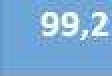 ГОСУДАРСТВЕ Н HOE ABTOHOMHOE УЧ РЕЖДЕ НИЕ ПУЛ bTVPЫ СВЕРДЛОВСКОЙ ОБЛАСТИ "СВЕ РДЛОВС8ИЙОБЛАСТНОЙ КРАЕВЕДЧЕСКИЙ МУЗЕЙ ИМЕНИ О.Е. ХЛЕРА"ГОС¥ДАРСТВЕ Н HOE ABTOHOMHOE УЧ РЕЖДЕ НИЕ КУЛЬТУРЫ СВЕ РДЛОВСКОЙ ОБЛАСТИ "С ВЕ РДЛОВСХАЯ ОБЛАСТНАЯ УНИВ£РСАЛ ЬНАЯ НАУЧНАЯ БИБЛИОТЕКА ИМ. В.Г. БЕЛИНСХОГО"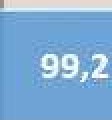 9g,g	s9	39,2	99,4	99,6	9ч,g	ioo	тoo,zДиаграмма 25 худших организаций культуры по 1 группепоказателейГосударственное автономное учреждение культуры Свердловской области "Свердловская государственная детская филармония"Государственное бюджетное учреждение культуры Свердловской области "мультимедийный исторический парк "Россия-моя история....Государственное автономное учреждение культуры Свердловской области "Свердловский государственный областной дворец народного...Государственное бюджетное учреждение культуры Свердловской области "Свердловская областная межнациональная библиотека"Государственное автономное учреждение культуры Свердловской области "Уральский государственный военно-исторический музей"94,6   94,8	95	95,2   95,4   95,6   95,8	96	96,2 96,4 96,6по второй группе показателей: Государственное автономное учреждение культуры Свердловской области "Невьянский государственный историко- архитектурный музей", Государственное автономное учреждение культуры Свердловской области "Уральский государственный театр эстрады", Государственное бюджетное учреждение культуры Свердловской области "Нижнесинячихинский музей-заповедник деревянного зодчества и народного искусства имени И.Д. Самойлова", Государственное автономное учреждение культуры Свердловской области "Свердловский областной краеведческий музей имени О.Е. Клера", Государственное автономное учреждение культуры Свердловской области "Свердловская областная универсальная научная библиотека им. В.Г. Белинского".Диаграмма 35 лучших организаций культуры по 2 группе показателейГОСУДАРСТВЕ HHOE ABTOHOMHOE УЧРЕЖДЕНИЕ ХУЛЬTVPЫ СВЕРДЛОВСХОЙ ОБЛАСТИ "НЕВЬЯНСКИЙ ГОСУДАРСТВЕ ННЫЙ ИСТОРИХО-АРХИТЕКТУРНЫЙ МУЗЕЙ"ГОСУДАРСТВЕ HHOE АВТОНОМНОЕ УЧРЕЖДЕНИЕ ХУЛЬТУРЫ СВЕРДЛОВСХОЙ ОБЛАСТИ "УРАЛ ЬСКИЙ ГОСУДАРСТВЕ ННЫЙ ТЕАТР ЭСТРАДЫ"ГОСУДАРСТВЕ HHOE БЮДЖЕТНОЕ УЧРЕЖДЕНИЕ ПУЛ ЬTVPЫ СВЕРДЛОВСХОЙ ОБЛАСТИ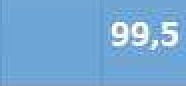 "НИЖНЕСИНЯЧ ИХИНСКИЙ МУЗЕЙ-ЭАПОВЕДНИК ДЕРЕВЯННОГО ЗОДЧЕСТВА И НАРОДНОГО...ГОСУДАРСТВЕ НHOE ABTOHOMHOE УЧРЕЖДЕНИЕхульwры сsггдловской osлAcти"cвEpдлoscкий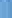 ОБЛАСТНОЙ ltРАЕВЕДЧЕСХИЙ МУЗЕЙ ИМЕН И О.Е. ХЛЕРА"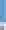 ГОСУДАРСТВЕ HHOE ABTOHOMHOE УЧРЕЖДЕНИЕ ХУЛЬТVРЫ СВЕРДЛОВСКОЙ ОБЛАСТИ "СВЕРДЛОВСХАЯ ОБЛАСТНАЯ УНИВЕРСАЛЬНАЯ НАУЧНАЯ БИБЛИОТЕКА ИМ. В.Г. БМ ИНСХОГО"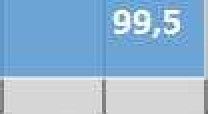 99,2 99,3 99,4 99,5 99,6 99,7 99,8 99,9 100Диаграмма 45 худших организаций культуры по 2 группепоказателейГОСУДАРСТВЕ Н HOE ABTOHOMHOE УЧ РЕЖДЕ НИЕ КУЛЬТУРЫ СВЕ РДЛОВСХОЙ ОБЛАСТИ"СВЕ РДЛОВСХАЯ ГОСУДАРСТВЕ Н НАЯ ДЕТСКАЯ ФИЛАРМОНИЯ"ГОСУДАРСТВЕ Н HOE БЮДЖЕТНОЕ УЧ РЕЖДЕ НИЕ КУЛ ЬTVPЫ СВЕ РДЛОВСКОЙ ОБЛАСТИ " И РБИТС КИЙ ГОСУДАРСТВЕ Н Н ЫЙ МУЗЕЙ МОТОЦИКЛОВ"ГОСУДАРСТВЕ Н HOE ABTOHOMHOE УЧ РЕЖДЕ НИЕ КУЛЬТУРЫ СВЕ РДЛОВСХОЙ ОБЛАСТИ "УРАЛ ЬС8ИЙГОСУДАРСТВЕ  Н НЫЙ  BOEHHO-ИСТОРИЧЕСКИЙ	                                       МУЗЕЙ"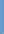 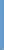 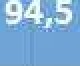 ГОСУДАРСТВЕ HHOE ABTOHOMHOE УЧ РЕЖДЕ НИЕ КУЛЬТУРЫ С ВЕ РДЛОВСКОЙ ОБЛАСТИ "СВЕРДЛОВСКИЙ ГОСУДАРСТВЕ Н НЫЙ ОБЛАСТНОЙ ДВОРЕЦ НАРОДНОГО ТВОРЧЕСТВА"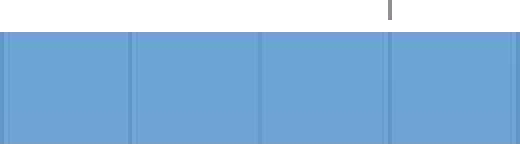 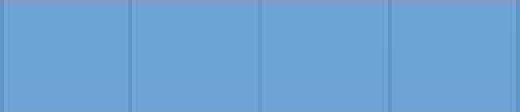 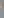 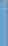 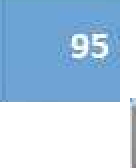 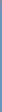 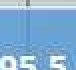 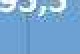 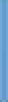 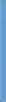 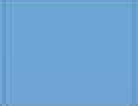 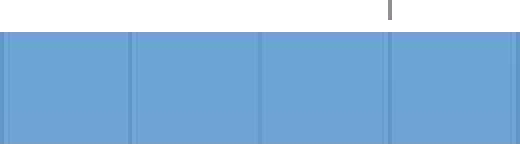 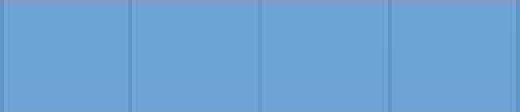 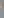 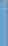 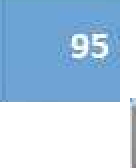 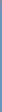 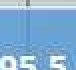 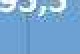 ГОСУДАРСТВЕ Н HOE БЮДЖЕТНОЕ УЧРЕЖДЕ НИЕ КУЛЬТУРЫ СВЕРДЛОВСltОЙ ОБЛАСТИ" МУЛЬТИМЕДИЙНЫЙ ИСТОРИЧЕСКИЙ ПAPK" РОССИЯ- МОЯ ИСТОРИЯ. СВЕ РДЛОВСХАЯ ОБЛАСТЬ"по третьеи группе показателеи: Государственное бюджетное учреждение культуры Свердловской области "Свердловская областная специальная библиотека для слепых", Государственное автономное учреждение культуры Свердловской области "Свердловская областная универсальная научная библиотека им. В.Г. Белинского", Государственное автономное учреждение культуры Свердловской области "Невьянский государственный историко-архитектурный музей", Государственное автономное учреждение культуры Свердловской области "Уральский государственный театр эстрады", Государственное бюджетное учреждение культуры Свердловской области "Ирбитский государственный музей мотоциклов".Диаграмма 55 лщшихорганизаций хульщрьl по 3 группе показателейГОСУДАРСТВЕННОЕб|ОДШЕТНОЕУЧЯf}F НИЕ КУЛЬТУРб|СВЕРДЛОВСХОіОбЛАСТИ "£ВЕРДЛОВЕІ{АЯОбЛАСТНАRСПЕЦИАЛЬНАЯ..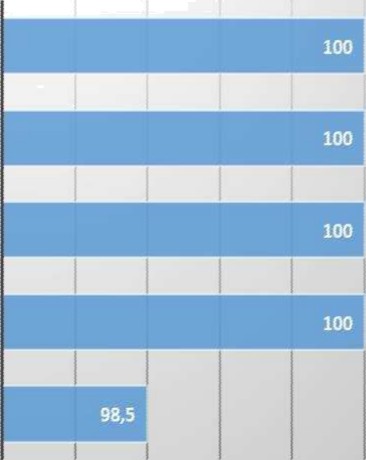 Г	РtТВЕННОЕАВТОНОМНОЕУЧРШДЕНИЕ ХУЛЬТУРЫСВЕРДЛОВСflОЙОбЛАСТИ ’СВfРДМОВСМАЯОбЛАСТНАЯУНИВЕРСАЛЬНАR.С€УДVСШЕННGЕА8Т0НОМНОЕУЧРЕЖДЕНИЕ ЮЛЬТУПН С8ЕРДЛО8СkОЙОБЛА£ТИ “НЕВЬЯНСХИЙ ГOCУДAPCTBEHHUЙИCTOPИK0-АРХИТЕКТУРНЫЙ.ГОСУДАРСТВЕННGЕАВТОНОМНОЕУЧРЕЖДЕНИЕ”	””'”	”         ‹”	”	•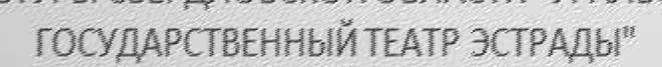 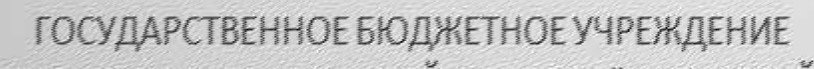 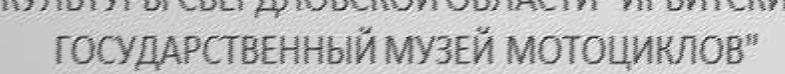 97,5	RB	9фЅ	9›B	99,S	109Диаграмма 6ї5.худt1іий организаций культуры по 3 rpynпë.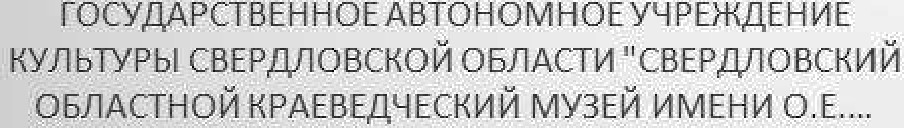 *""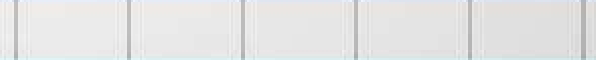 пох:азателеи-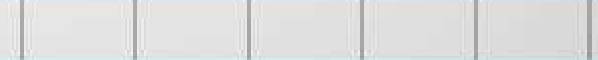 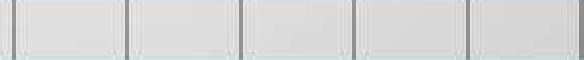 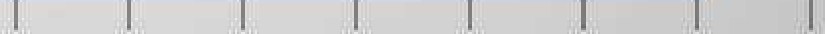 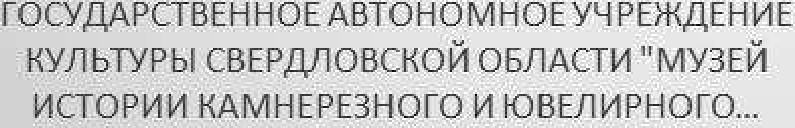 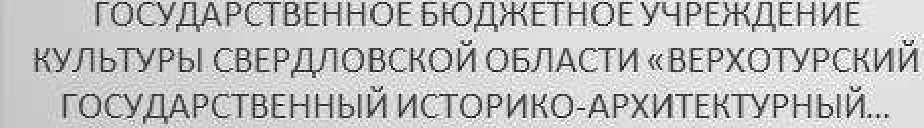 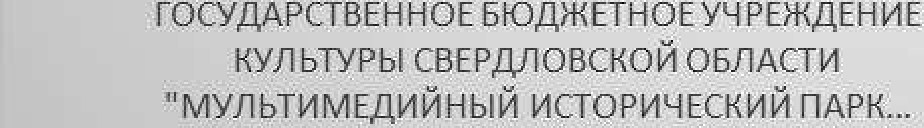 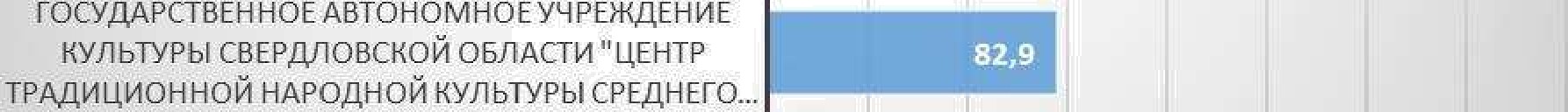 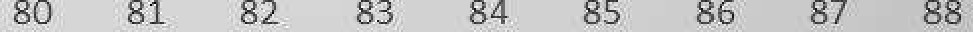 - по четвертой группе показателей: Государственное автономное учреждение культуры Свердловской области "Невьянский государственный историко-архитектурный музей", Государственное автономное учреждение культуры Свердловской области "Уральский государственный театр эстрады", Государственное автономное учреждение культуры Свердловской области "Центр традиционной народной культуры среднего Урала", Государственное бюджетное учреждение культуры Свердловской области "Нижнесинячихинский музей- заповедник деревянного зодчества и народного искусства имени И.Д. Самойлова", Государственное автономное учреждение культуры Свердловской области "Свердловский областной краеведческий музей имени О.Е. Клера".Диаграмма 75 лучших организаций культуры по 4 группе показателейГОСУДАРСТВЕ НHOE ABTOHOMHOE УЧРЕЖДЕНИЕ ХУЛЬТУРЫ СВЕРДЛОВСКОЙ ОБЛАСТИ "НЕВЬЯНСХИЙГОСУДАРСТВЕ ННЫЙ ИСТОРИКО-АРХИТЕКТУРНЫЙ МУЗЕЙ"ГОСУДАРСТВЕ НHOE ABTOHOMHOE УЧРЕЖДЕНИЕ ХУЛЬТVРЫ СВЕРДЛОВСКОЙ ОБЛАСТИ "УРАЛ ЬС8ИЙ ГОСУДАРСТВЕ ННЫЙ ТЕАТР ЭСТРАДЫ"ГОСУДАРСТВЕ HHOE ABTOHOMHOE УЧРЕЖДЕНИЕ КУЛЬТУРЫ СВЕРДЛОВСКОЙ ОБЛАСТИ "ЦЕНТР ТРАДИЦИОН НОЙ НАРОДНОЙ ХУЛЬТУРЫ СРЕДНЕГО УРАЛА"ГОСУДАРСТВЕННОЕ БЮДЖЕТНОЕ УЧРЕЖД£ НИЕ КУЛЬTVPЫ СВЕРДЛОВСКОЙ ОБЛАСТИ "НИЖНЕСИНЯ ЧИХИНСХИЙ МУЗЕЙ-ЗАПОВЕДНИК ДЕРЕВЯННОГО ЗОДЧ ECTBA И НАРОДНОГО ИСКУССТВА ИМЕНИ И.Д. САМОЙЛОВА"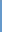 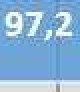 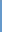 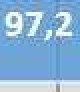 ГОСУДАРСТВЕ HHOE ABTOHOMHOE УЧРЕЖДЕНИЕ ХУЛЬTVPЫ СВЕРДЛОВСКОЙ ОБЛАСТИ "СВЕРДЛОВСКИЙ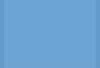 ОБЛАСТНОЙ ХРАЕВЕДЧЕСКИЙ МУЗЕЙ ИMZH И О.Е. МЕРА"95,5	96	96,5	97	97,s	9g	99,s	9ч	99,5 100 1oo,sДиаграмма 8худших организаций культуры по 4 группе показателейFOCУДAFCTБEHHOEE u	ETHGEYЧFEO ЕНИЕFYлLLYPWr.БEr	rusCFGЙ ruEлSrTИ "CBEFp	BCKSa ОЕЛАСТНАЯЁПЕЦИІLНЅЯЕИЕЛИОТЕFТ.	ЗСОЕПО/”ГОСУДАРСТЗЕННОЕЅВТОНОDИН0Е'ЧРЕ ДЕНИЕ F’УЛЬТУРЫСВЕ?ДЛGЕСНОЙОЕЛАС7И ”ИННОЗАЦИОНН0ЙгУЛЬ0УРНЬ!ИЦЕНТР’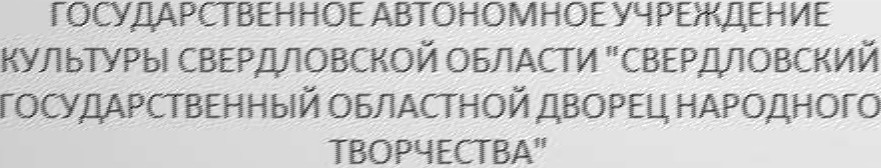 ГОСУДАРГ7ВЕННОЕЕТЈ	ЕТКОЕУЧРЕО ЕНИЕNУЛLТУРЫ СВЕРДЛОЕСКОИОЕЛАгТИ ”ГЯЕРДЛОЗгКЅЗ		                  ОЕ1АСТМЅЯМЕ  НАЦИОНАЛLНАЯбИЕЛИОТЕНЅ"	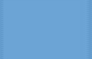 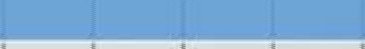 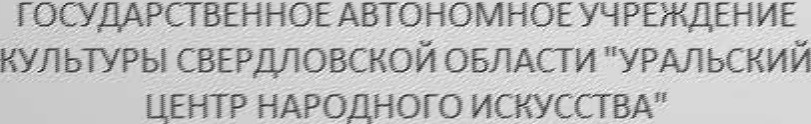 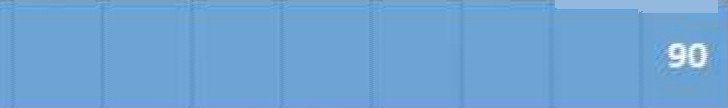 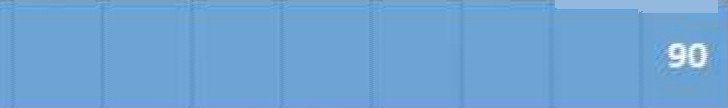 0	10	20	30	4O	5O	бО	70	Ѕ0	9O ICDпо пятой группе показателей: Государственное автономное учреждение культуры Свердловской области "Невьянский государственный историко- архитектурный музей", Государственное автономное учреждение культуры Свердловской области "Уральский государственный театр эстрады", Государственное бюджетное учреждение культуры Свердловской области "Нижнесинячихинский музей-заповедник деревянного зодчества и народного искусства имени И.Д. Самойлова", Государственное автономное учреждение культуры Свердловской области "Центр традиционной народной культуры среднего Урала", Государственное автономное учреждение культуры Свердловской области "Свердловский областной краеведческий музей имени О.Е. Клера".Диаграмма 95 лучших организаций кульщры по 5 группе показателейГОСУДАРСТВЕННОЕАВТОНОМНОЕУЧРЕЖДЕНИЕ КУЛЬТУРЫ СВЕРДЛОВСКОЙ ОБЛАСТИ "НЕВЬЯНСКИЙ ГОСУДАРСТВЕННЫЙ ИСТОРИКО-АРХИТЕКТУРНЫЙ МУЗЕИ"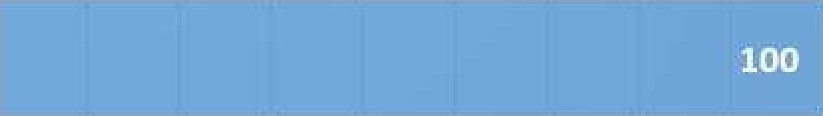 ГOCУДAPCTBЕННОЕАВТОНОМНОЕУЧРЕЖДЕНИЕ КУЛЬТУРЫ СВЕРДЛОВСКОЙ ОБЛАСТИ "УРАЛЬСКИЙ ГОСУДАРСТВЕННЫІЙ ТЕАТР ЭСТРАДЫ"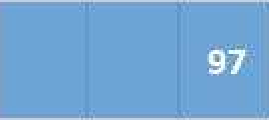 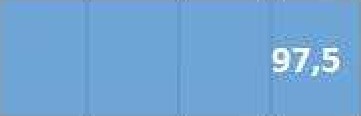 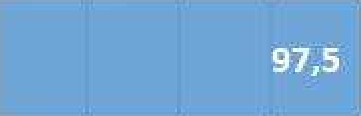 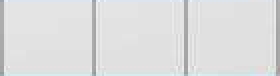 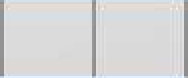 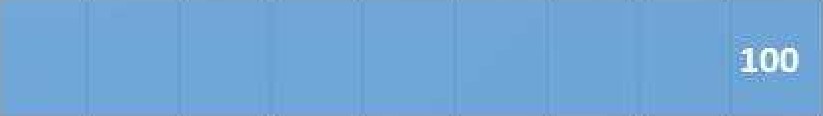 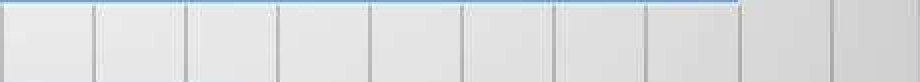 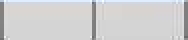 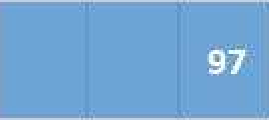 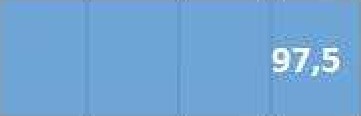 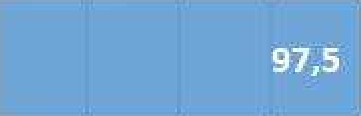 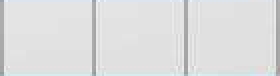 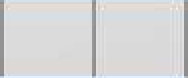 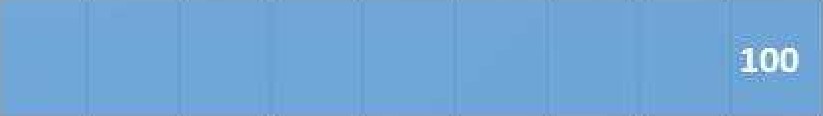 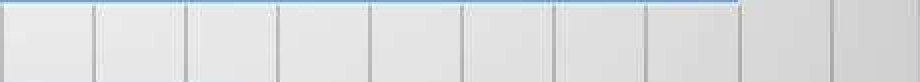 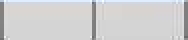 ГОСУД/\РСТВЕННОЕ БЮДЖЕТНОЕ УЧРЕЖДЕНИЕ КУЛЬТУРЫ СВЕРДЛОВСКОИ ОБЛАСТИ*’НИЖНЕС}4НЯЧИХИНСКРІЙ МУЗЕИ-ЗАПОВЕДНИК ДЕРЕВЯННОГОЗОДЧЕЕТВА И НАРОАНОГО ...:f@СУ APCÏBEHHOEAB7OHOMHOE УЧРЕЖДЕНИЕ itУЛ. ЬТУЯЫ €ВЕРДЈТЫ8СhОЙ О.БЛ/tСТИ "ЦЕHтР ТРАДИЦЇ4QННОИНАЯОДt1ЫИ КУЛЫТУРЬї СРЕДНЕГО_ГД уД&Р.'СТВЕННQЕАВТОНОМНОЕУЧРЕЖДЕНИЕ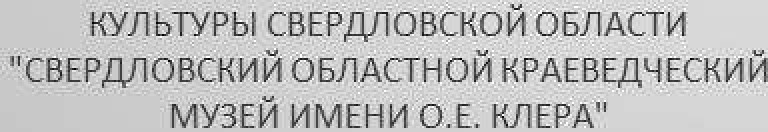 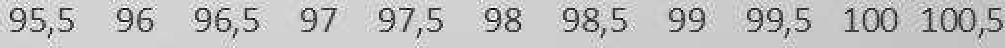 Диаграмма 105 щдших организаций кульщры по 5 группепоказателей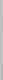 ГОСУДАРСТВЕННОЕ БЮДЖЕТНОЕ УЧРЕЖДЕНИЕ КУЛЬТУРЫ СВЕРДЛОВЕКОЙ ОБЛАСТИ "ЕВЕРДЛОВСКАЯ @БЛА НАЯ СПЕЦИАЛЬНАЯ БИБЛИОТЕКА ДЛЯ МЕПЫХ"ГОСУДАРСТВЕННОЕ ABTOHOMHOE УЧРЕЖДЕНИЕ КУЛЬТУРЫ СВЕРДЛОВСКОЙ ОБЛАСТИ "СВЕРДЛОВСКИЙ T.QOД /.tРСТВЕННЫИ OБЛАСТНОИ ДВОРЕЦ НАРОДНОГО ТВОРЧЕСТВА"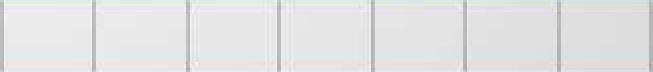 Г.0.СУДАРСТВЕННОЕАВТОНОМНОЕУЧРЕЖДЕНИЕДЬ Pbï ТBEPДЛOBCKOИ ОБЛАСТИ "УРАЛЬСftИЙ ЦЕНТРНАгодноГ иСкУССТВА'EDCУД/\PCTBEHHOEABTOHOMHDEУЧP:ЕЖДЕНИЕУ/IЬTУPЬI ЙВЕЫДЛQВСКQИ ОБЛАСТИ "СВЕРДЛОВСКАRгocy	гстdЕНшиідгтСмп иwPiиoниR'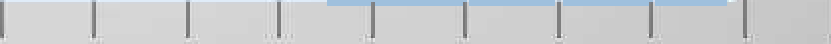 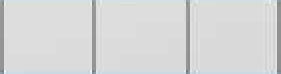 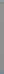 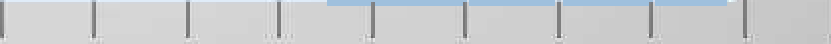 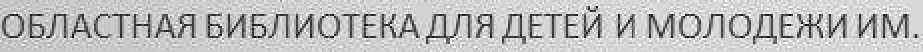 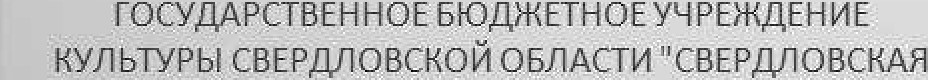 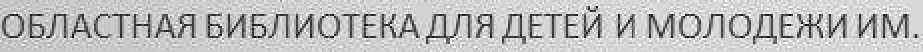 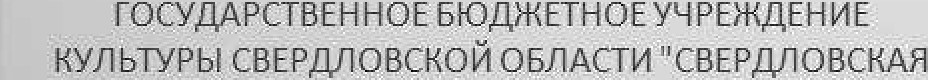 It.П. кРАПЙВИНѐ“’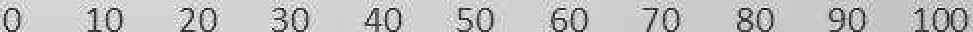 Таблица 2. Рейтинг муниципальных учреждений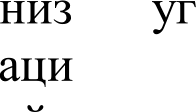 Наилучшим уровнем по фактической оценке качества работы муниципальных организаций культуры, подведомственных Министерству культуры Свердловской области в разрезе отдельных групп показателей являются:по первой группе показателей: Муниципальное бюджетное учреждение культуры "Верхнепышминский парк культуры и отдыха", Муниципальное учреждение культуры "Центр культурно-досуговой, музейной, библиотечной и спортивной деятельности "Искра" пгт. Бисерть, Березовское муниципальноеавтономное учреждение культуры "Дирекция городских праздников", Березовское муниципальное бюджетное учреждение культуры" Городской культурно- досуговый центр", Муниципальное бюджетное учреждение культуры "Верхнепышминская ценрализованная библиотечная система".Диаграммаl 15 лучших организаций культуры по 1 группепоказателейБЕРЕЗОВСХОЕ МУНИЦИПАЛ bHOE ABTOHOMHOE¥ЧРЕЖДЕ НИМ ПУЛ ЬТУРЫ ",0,И РЕКЦИЯ ГОРОДСКИХ...БEPEЗOBCltOE МУНИЦИПАЛЬНОЕ БЮДЖЕТНОЕ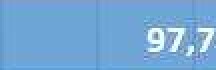 УЧ РЕїЧДЕНИЕ КУЛЬТУРЫ" ГОРОДСКОЙ ПУЛ ЬTУPHO-...МУНИЦИПАЛ ЬHOE БЮДЖЕТНОЕ УЧРЕЖДЕ НИЕ ХУЛЬТVРЫ "ВЕ PXHE ПЫШ МИНСХАЯ...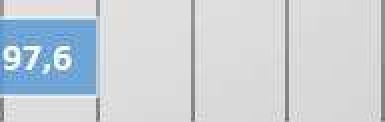 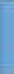 97	97,2   97,4 97,6  97,g	9g	9g,2   эg,4  9g,s   эg,a	99Диаграмма 125 худших организаций культуры по 1 группе показателейМУНИЦИПАЛ bHOE БЮДЖЕТНОЕ УЧ РЕЖДЕ НИЕ КУЛЬТУРЫ«СЫСЕРТСКАЯ РАЙОННАЯ БИБИ ИОТЕ NA»МУНИЦИПАЛ bHOE БЮДЖЕТНОЕ УЧ РЕЖДЕ НИЕ ПУЛ ЬТУРЫ АРТЕМОВСХОГО ГОРОДСКОГО ОКРУГА ЦЕНТР КУЛЬТУРЫ И КИНО " РОДИНА"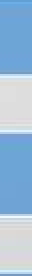 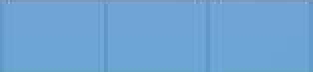 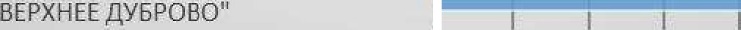 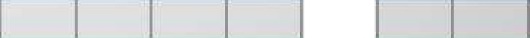 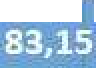 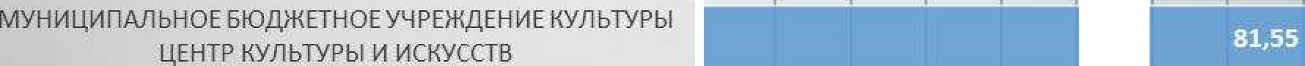 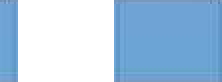 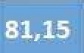 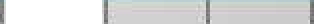 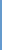 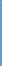 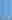 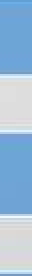 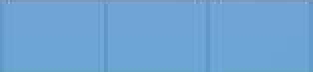 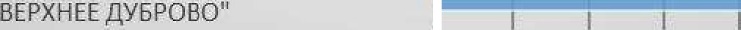 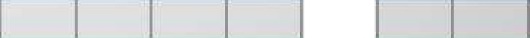 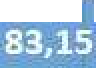 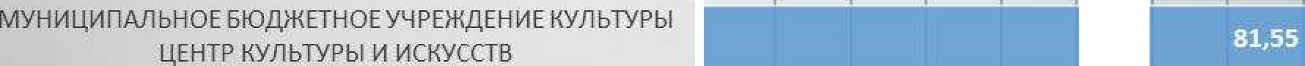 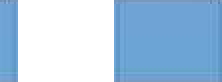 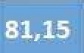 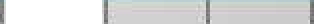 o	t0	20	30	40	50	бо	7o	go	9aпо второй группе показателей: Муниципальное автономное учреждение культуры "Кинотеатр "Кедр", Муниципальное автономное учреждение культуры Кушвинского городского округа "Центр культуры и досуга пос. Баранчинский", Муниципальное бюджетное учрежение культуры "Центральная городская библиотека", Муниципальное казённое учереждение культуры "Централизованная система   Домов   культуры   Тугулымского   городского   округа", Муниципальноебюджетное	учреждение	культуры	Артемовского	городского	округа	Дворец культуры "Энергетик".Диаграмма 135 лучших органкзаций хультуры по 2 группе показателейМУНИЦИПАЛЬНОЕ ABTOHOMHOE УЧРЕЖДЕ НИЕ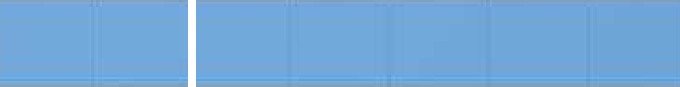 УЛЬТУРбі“ НИНОТЕАТР" НЕАР”k4YFtÏ4LtЙПAflbHOE ABTOHOMHOE УЧРЕЖДЕНИЕ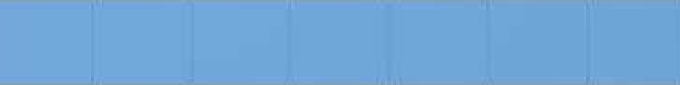 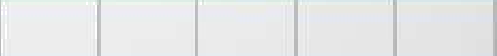 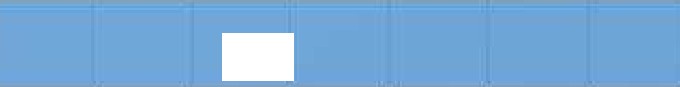 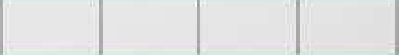 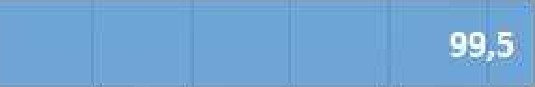 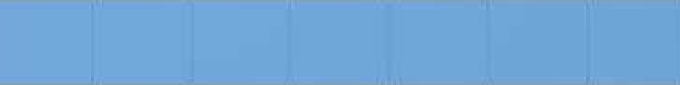 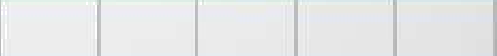 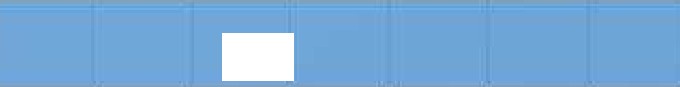 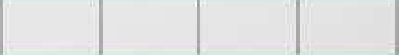 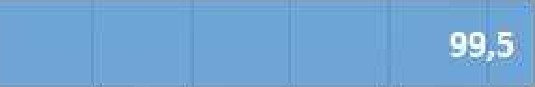 І0/  bTY fit›|  fiУ. ШВИНСКОГО ГОРОДСКОГО ОКРУГА "ЦЕНТР kYЛbTYPbl И ДОСУГАПОС. БАРАНЧИНЕКИЙ"fdYHИ:LtИ:ПAЛbH.ОЕ БЮДЖ£ТНОЕУЧРЕЖЕНИГ- КУЛЬТУРЫ "ЦЕНТРАЛЬНАЯ ГОРОДСКАЯ БИБЛИОТЕКА":MYH}4LtИПAЛbHOE kАЗЄННОЕУЧ.ЕРЕЖДЕНИЕ КУЛЬТУРЫ!"ЩІЈ7РА/ІЙЗО.ВАННАЯ СИ.СТЕМА.ДОМОВ hУЛЬТУРбІ TYIY/lЫktCKOГO ГОРQДСКDГО. О.КРУГА"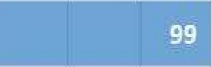 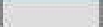 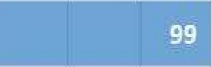 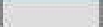 /$fУН}јЦИПА/lЬН.0Е”Б.Ї0ДЖЁТН 0.ЕУЧРЕЖДЕНИЕІtУ.ЛЬТУРЫ*"'    APt ÏÈI\4@gГgD.ГD ГDPOДCkDГO ОКРУГА ДВОРЕЦХУЛЬТУЫМ "/ЗНЕРГЕТИЇt"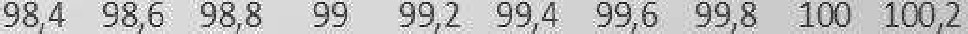 Диаграмма 145 худших организаций культуры по 2 группе показателейМУНИЦИПАЛЬНОЕ БЮДЖЕТНОЕ УЧРЕЖДЕНИЕ КУЛЬТУРЫ  "ДОМ КУЛЬТУРЫ П.ДВУРЕЧЕНСКА"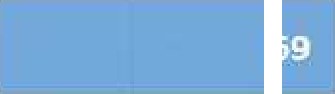 k1УНИЦИПАЛЬНОЕ УЧРЕЖДЕНИЕ КУЛЬТУРЫ "МИХАЙЛОВСКИЙ  КРАЕВЕДЧЕСКИЙ МУЗЕЙ"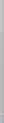 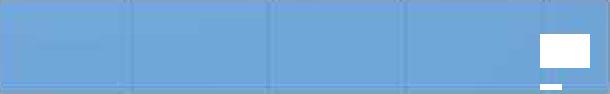 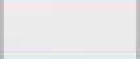 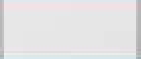 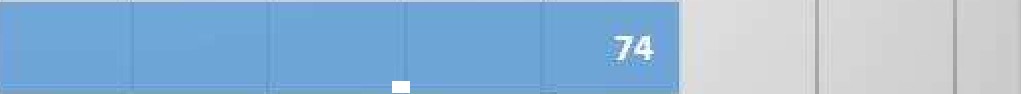 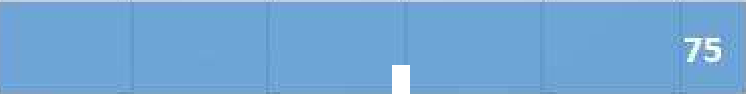 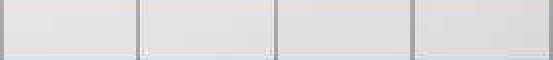 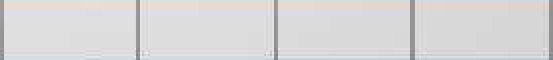 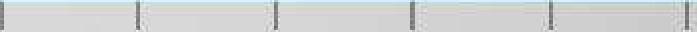 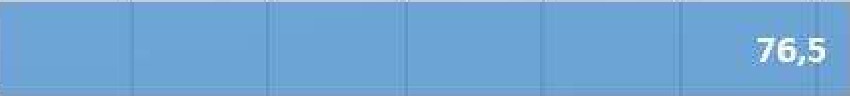 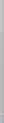 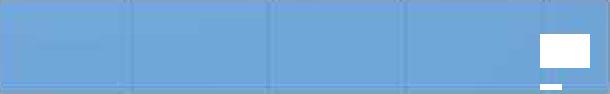 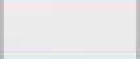 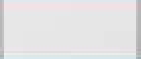 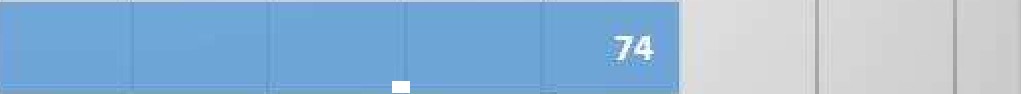 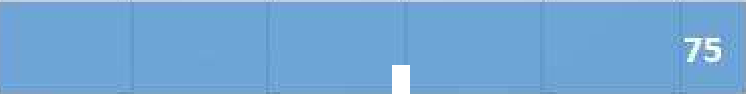 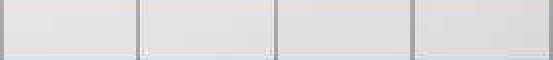 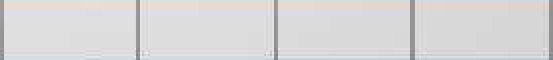 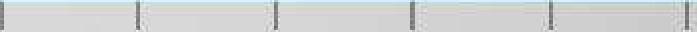 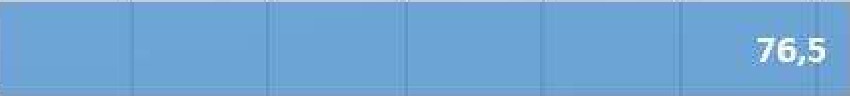 k4УНИЦИПАЛЬНDЕ ItA3EHHO. Е УЧРЕЛ4ДЕНИЕ Г@РОДсІtОГО ОftРУГАЗАРЕЧНЫЙ' ЕНТРАЛИЗЫ8АННАЯ БИБЛИЫТЕЧМАЯ СИСТЕМА".k4УНИЦИПАЛЬНОЕ КАЗЕННОЕУЧРЕЖДЕНИЕ tfYЛb.ÏУPЬI "СКАТИНСКИЙ ЦЕНТР НАРОДНОГО ТDОРЧЕСТВА,ДЕЇСУГА,И .ИНФОРМАЦИИ"fИУНИЦИПАПЬНОЕЫЮДЖЕТНDЕУЧРЕЖДЕНИЕ., ГQРВ@УРА\ЛЬ@ОГЭЁЮЛQДСКLЈFОQЯРУГА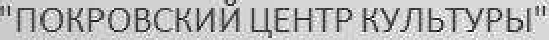 по третьей группе показателеи: Муниципальное бюджетное учреждение культуры "Дом культуры посёлка Зыряновский", Муниципальное казенное учреждение "Культурно-досуговый центр Калиновского сельского поселения", Муниципальное автономное учреждение культуры "Культурно-досуговый центр" Волчанского городского округа, Муниципальное автономное учреждение культуры "Кинотеатр "Кедр", Муниципальное бюджетное учреждение культуры "Центральбная городская библиотека им.Ф.Ф.Павленкова" ГО Верхняя тура.Диаграмма 155 лучших организаций культуры по 3 группе показателейМУН ИЦИПАЛ ЬHOE БЮДЖЕТНОЕ УЧ РЕЖДЕН ИЕ ТУТ ЬТУРЫ "ДОМ ПУЛ ЬТУРЫ ПОСЁЛ КА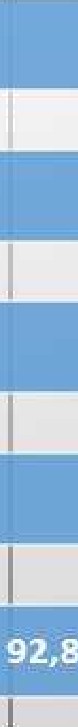 ЗЫРЯ НОВСКИЙ"МУНИЦИП АЛ ЬHOE КАЗЕН HOE УЧ РЕЖДЕН ИЕ "ТУТ ЬТVРНО-ДОСУГОВЫЙ ЦЕНТР КАЛИНОВС ТOГOСЕЛ ЬСХОГО ПОСЕЛЕ НИЯ"МУНИЦИПАЛ ЬHOE ABTOHOMHOE УЧ РЕЖДЕН ИЕ КУЛЬТУРЫ " ТУ/1 ЬТУРНО-ДОСУГОВЫЙ ЦЕ HTP" ВОЛ ЧАНСХОГО ГОРОДСКОГО OF РУКА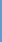 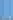 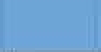 МУНИЦИПАЛ ЬHOE ABTOHOMHOE УЧ РЕЖДЕН ИЕ КУЛЬТУР Ы "Х ИНОТЕАТР "КЕДР"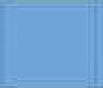 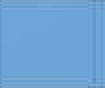 МУНИЦИП АЛ ЬHOE БЮДЖЕТНОЕ УЧРЕЖДЕ Н ИЗ КУЛЬТУРЫ " ЦЕ НТРАЛ ЬБНАЯ ГОРОДСКАЯ БИБЛИОТЕКА ИМ.Ф.Ф. ПАВЛЕ HXOBA" ГО ВЕРХНЯЯ ТУРА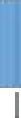 92,2 92, 4 92, 6 92,8 93 93,2 93,4 93,6 9Э,8 94 94,2Диаграмма 165 худших организаций культуры по 3 группе показателейМVНИЦИПАЛ ЬHOE БЮДЖЕТНОЕ УЧ РЕЖДЕ НИЕ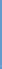 по четвертой группе показателеи: Муниципальное бюджетное учреждение Горноуральского городского округа "Новоасбестовский центр культуры", Муниципальное бюджетное учреждение культуры "Кашинский дом культуры", Муниципальное казенное учреждение культуры муниципального образования город Ирбит "Историко-этнографический музей", Муниципальное бюджетное учреждение культуры Дворец культуры "Свободный", Муниципальное бюджетное учреждение "Районное социально - культурное объединение".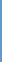 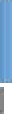 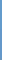 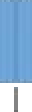 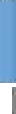 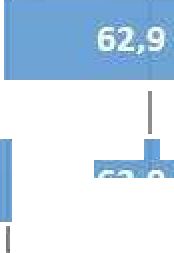 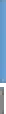 Диаграмма 175 лучших организаций культуры по 4 группе показателейМУН ИЦИПАЛ ЬHOE БЮДЖЕТНОЕ УЧ РЕЖДЕН ИЕ fQPHQYP	bChQГQfQPQДChQГQQEPYfA    " НОВОАСБЕСТОВСКИЙ ЦЕНТР КУЛЬТУРЫ"МУНИЦИПАЛ ЬHOE БЮДЖЕТНОЕ УЧ РЕЖДЕН ИЕ КУЛЬТУРЫ "ХАШ ИНСХИЙ ДОМ ПУЛ ЬТУРЫ"МУН ИЦИПАЛ ЬHOE БЮДЖЕТНОЕ УЧ РЕЖДЕ НИЕПУЛ ЬTVPЫ ДВОРЕЦ ХУЛЬТУРЫ "СВОБОДНЫЙ"	’ '’-МУНИЦИПАЛ ЬHOE КАЭЕН HOE УЧРЕЖДЕ Н ИЕ ПУЛ ЬТУРЫМУНИЦИПАЛЬНОГО ОБРАЗОВАНИЯ  ГОРОД ИРБИТ	 "ИСТОРИХО-ЭТНОГРАФИЧЕСХИЙ МУЗА Й"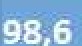 МУНИЦИГІАЛЬНОЕ БЮДЖЕТНОЕ УЧ РЕЖДЕН ИЕ " РАЙОННОЕ СОЦИАЛ bHO - КУЛЬТУРНОЕ ОБЪЕДИНЕ НИЕ"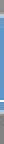 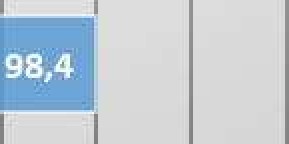 97,g	9g	9a,2    98,4  9g,6   9a,g	99 99,2 99,4 99,6 99,8Диаграмма 185 худших организаций культуры по 4 группе показателеиМУНИЦИПАЛ ЬHOE ABTOHOMHOE УЧ РЕЖДЕ НИЕ ХУЛЬТУРЫ "ДОМ Б'УЛ ЬТУРЫ ГОРОДСКОГО ОКРУГА BEPXHEE ДУБРОВО"МУНИЦИЛАЛ ЬHOE ХАЗЕН HOE УЧ РЕЖДЕ НИЕ "БИБЛИОТЕКА ГОРОДСКОГО ОКРУГА ВЕ PXHLE ДУБРОВО"МУНИЦИПАЛ ЬHOE БЮДЖЕТНОЕ УЧРЕЖДЕ Н ИЕ ПОЛ£8СКОГО ГОРОДСКОГО ОКРУГА " ЦЕНТР ПУЛ ЬТУРЫ И НАРОДНОГО ТВОРЧ ECTBA"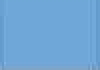 МУННЦИПАЛ ЬHOE БЮДЖЕТНОЕ УЧРЕЖДЕ Н ИЕ КУЛЬТУРЫ " ЦЕ НТРАЛ ЬНАЯ ГОРОДСНАЯ БИБЛ ИОТ£ЧА"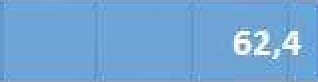 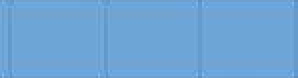 МУНИЦИПАЛ ЬHOE ХАЗЕН HOE УЧР£ЖД£ Н ИЗ ПУЛ ЬТУРЫ "ДОМ ПУЛ ЬTVPЫ П. АТЫМЬЯ"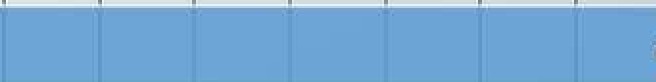 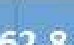 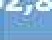 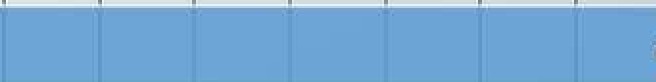 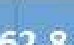 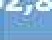 54	55	56	57	58	59	60	61	62	63	64по пятой группе показателей: Муниципальное бюджетное учреждение "Районное социально - культурное объединение", Муниципальное бюджетное учреждение культуры "Дворец культуры "Металлург",  Муниципальное учреждение культуры "Костинское клубное объединение" муниципального образования Алапаевское, Муниципальное автономное учреждение культуры "Культурно-досуговый центр" Волчанского городского округа, Муниципальное бюджетное учреждение Шалинского городского округа "Шалинский центр]Э£tЗВИТИЯ К ЛЬТ ]ЭЫ".Диаграмма 195 лучших организаций культуры по 5 группе показателейМУНИЦИПАЛЬНОЕ БЮДЖЕТНОЕ УЧ РЕЖДЕН ИЕ " РАЙОННОЕ СОЦИАЛ bHO - КУП bTУP HOE ОБЪЕДИН ЕНИЕ"МУНИЦИПАЛ ЬHOE БЮДЖЕТНОЕ УЧ РЕЖДЕН ИЕКУЛЬТУРЫ "ДВОРЕЦ КУЛЬТУРЫ " МЕТАЛЛУРГ"	- ^"МУНИЦИПАЛ ЬHOE УЧ РЕЖДЕ НИЕ ХУЛ ЬTVPЫ "КОСТИНСКО£ КЛУБНОЕ ОБЪЕДИНЕ НИЕ" МУНИЦИПАЛЬНОГО ОБРАЗОВАНИЯ АЛАПАЕ BCXOEМУНИЦИПАЛЬНОЕ ABTOHOMHOE УЧ РЕЖДЕ НИЕ ХУЛЬТУРЫ " КУЛ ЬТУРНО-ДОСУГОВЬІЙ ЦЕ HTP" ВОЛЧАНСХОГО ГОРОДСХОГО ОХРУГА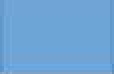 МУНИЦИЛАЛ ЬHOE БЮДЖЕТНОЕ УЧРЕЖДЕ НИЕ ШАЛИНСХОГО ГОРОДСКОГО ОКРУГА” ШАЛИНСКИЙ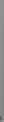 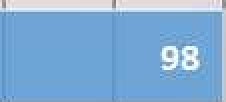 ЦЕНТР  РАЗВИТИЯ   КУЛЬТУРЫ"	І	I	I97,7	s7,g	s7,s	9s	9в, i	sв,z	sg,з	sв,4	sg,sДИаграММа 205 щдших оргаНизаций кульщры no 5 группепоказаТыейMYHLlLtl4ГIAfIbHGE бfОДЛіЕТНОЕ УЧРЕЖДЕНИЕ KYflbTYPbl LtEHTP КУ/ЇЬЈУРЫ f4 klCKYCCTB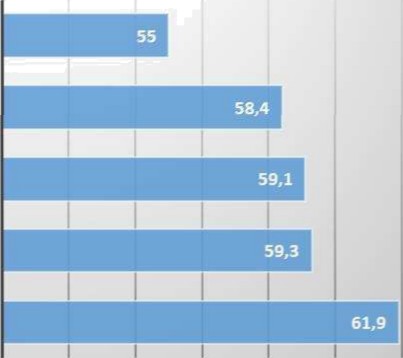 МУНИЦИПАЛЬНОЕ КАЗЕННОЕ УЧРЕЖДЕНИЕ°sиsлИOTEv roro,gci‹oro окРУГА BEPXHEE ДУбРОВО”МУНИЦИПАЛЬНОЕАВТОНОМНОЕ УЧРЕЖДЕНИЕ КУЛЬТУРЫ "ДОМ КУЛЬТУРЫ ГОРОДСКЭГЭ CKPYFA BEPXHEE ДУбРGВО"МУНИЦИПАЛЬНСЕУЧРЕЖДЕНИЕКУЛЬТУРЫ ”НАЦИОНАЛЬНЫЙ КУЛЬТУРНЫЙ KGMПЛEKC C.APAXAEBO”МУНИЦИПАЛЬНОЕ бЮДЖЕТНОЕУЧРЕЖЩЕНИЕ “СУХОЛОЖСftИИ ИСТОРИКО-КРАЕВЕДЧЕСХИЙ МУЗЕИ”S0	52	54	Ѕб	S8	60	62	64Глава 5. Итоговые показатели по всем группамГосударственные организации культуры (реитинг)190Итоговый	анализ	и	оценка	качества	работы	организаций	культуры	позволяет определить и указать лучшие организации по результатам мониторинга.Среди  государственных  организаций	культуры	Свердловской	области, в первую тройку попали следующие организации:191место — Государственное автономное учреждение культуры Свердловской области "Невьянский государственный историко-архитектурный музей"; Государственное автономное учреждение культуры Свердловской области "Уральский государственный театр эстрады"— 100 % достижения максимального значения баллов.место —Государственное автономное учреждение культуры Свердловской области "Свердловская областная универсальная научная библиотека им. В.Г. Белинского" — 98,36% достижения максимального значения баллов.место — Государственное бюджетное учреждение культуры Свердловской области "Нижнесинячихинский музей-заповедник деревянного зодчества и народного искусства имени И.Д. Самойлова"— 98,02% достижения максимального значения баллов.Последние строки рейтингов заняла следующая организация:Государственное бюджетное учреждение культуры Свердловской области "Свердловская областная специальная библиотека для слепых" — 77,38 % достижения максимального значения баллов, что также является хорошим показателем и по градации общероссийского портала соответствует уровню оказания услуг на «4» балла.Диаграмма 21ЛУЧШИЕ ГОСУДАРСТВЕННЫЕ ОРГАНИЗАЦИИ ВСФЕРЕ КУЛЬТУРЫ СВЕРДЛОВСХОЙ ОБЛАЖИГОСУДАРСТВЕННОЕ АВТОНОМНОЕУЧРЕЖДЕНИЕ КУЛЬТУ.РЫ СВЕРДЛОВСКОЙ ОБЛАСТИ "НЕВЬЯНСКИЙ ГОСУДАРСТВЕННЫЕ ИСТОРИКО-АРХИТЕКТУРНЫЙ...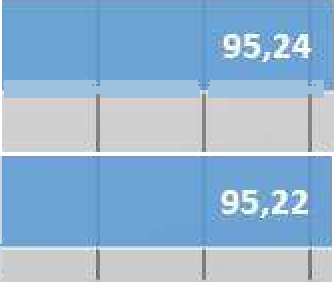 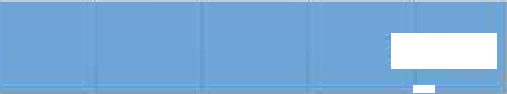 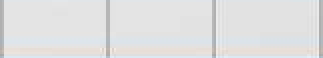 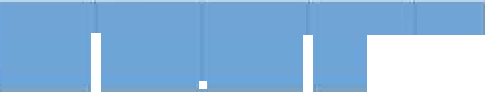 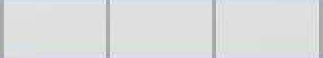 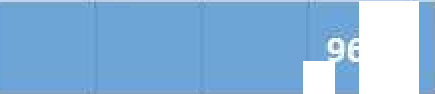 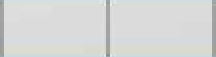 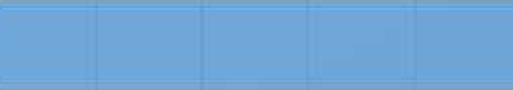 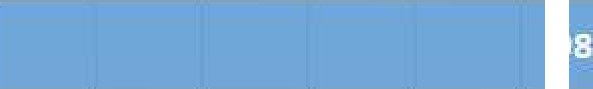 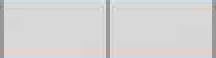 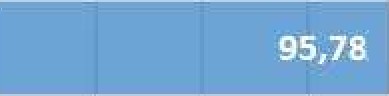 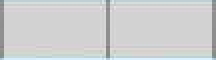 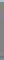 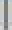 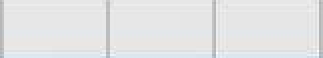 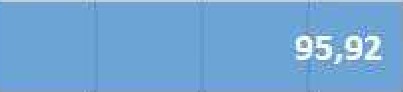 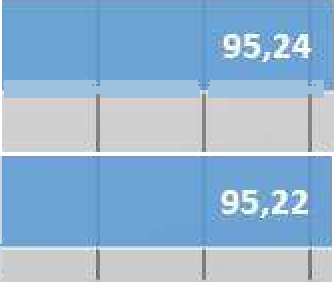 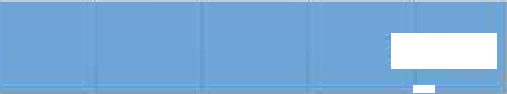 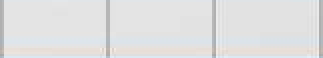 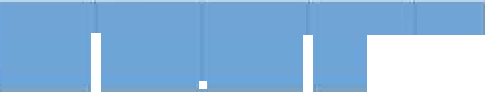 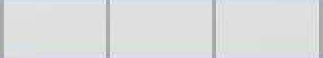 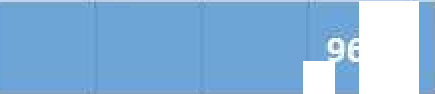 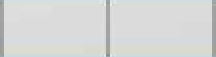 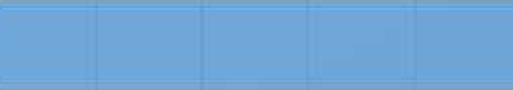 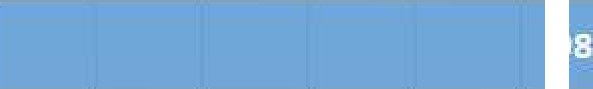 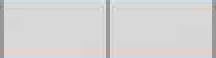 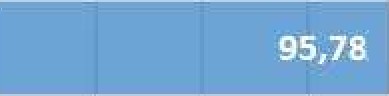 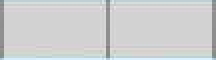 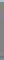 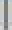 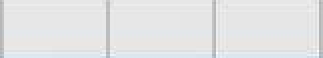 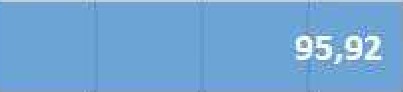 ГОСУДАРСТВЕННОЕАВТОН.ОМНОЕУЧРЕЖДЕНИЕ І4УЛЬТУРЫ СВЕРДЛОВСКОЙ ОБЛАСТИ "УРАЛЬСКИИ ГОСУДАРСТВЕННЫЙ ТЕАТР ЭСТРАДЫ"ГОСУДАРСТВЕННОЕ ABTOHOMHOE УЧРЕЖДЕНИЕ КУЛЬТУРЫ СВЕРДЛОВСhОИ ОБЛАСТИ "СВЕРДЛОВСКАЯ ОБЛАСТНАЯ УНИВЕРСАЛЬНАR НАУЧНАЯ БИБЛИ.OTEЛ/L..ГО.-СУДАРСТВЕННОЕ БЮДЖЕТНОЕ УЧPEЯ4ДEHИE КУЛЬТУРЫ СВЕРДЛОВСКDЙ ОБЛАСТИ "ИИЖНЕСИНЯЧИХИНСКИЙ МУЗЕЙ—ЗАПОВЕДНИІ'L..ГОСУДАРСТВЕННОЕ БЮДЖЕТНОЕУЧРЕЖДЕНИЕ kУЛЪТУРЫ СВЕРДЛОВЕКОЙ ОБЛАСТИ "ИРБИТСКИЙ ГОСУДАРСТВЕННЫЙ МУЗЕИ ИЗОЬРАЗИТЕЛЬНЬtХ...ГQСУДАРСТВЕННОЕАВТОНОМНОЕ УЧРЕЖДЕНИЕ КУЛЬТУ.РЫ CBEPДЛO.BY.KOИ ОБЛАСТИ "СВЕРДЛОВСІТАЯ Оf'ДЕНАТРУДОВОГО НPAEHОГО ЗНАМЕНИ...ГQCУДAP.CTBEHHQE АВТОНОМНО.ЕУЧРЕЖДЕНИЕ RVЛIэTУPЬJ СВЕРДЛОВСХОЙ ОБЛАСТИ "СВ.ЕРДЛОВСКИЙ Г0СУД4Р ВЕННЫИ АКАДЄМИЧЕСКНИ TEATP...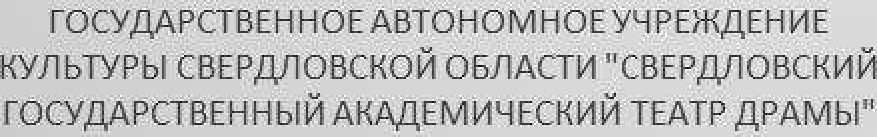 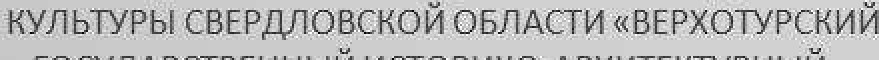 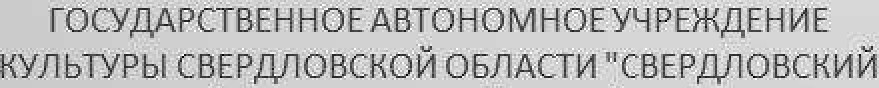 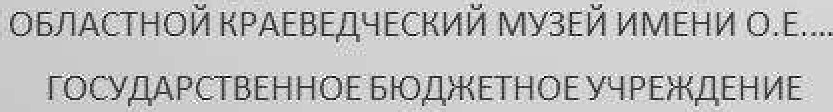 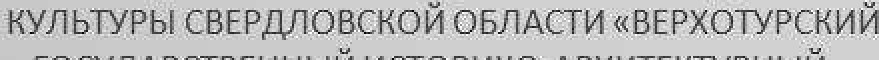 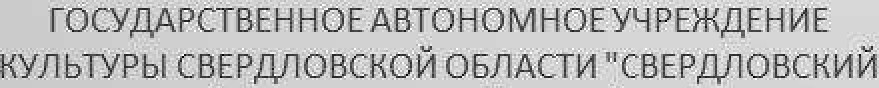 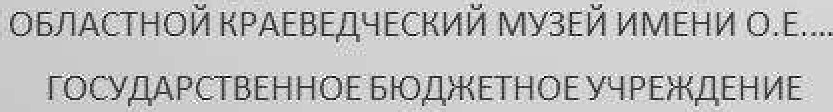 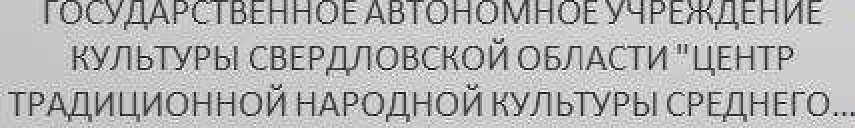 Диаграмма 22ХУДШИЕ ГОСУДАРСТВЕННЫЕ ОРГАНИЗАЦИИ В СФЕРЕ КУЛЬТУРЫ СВЕРДЛОВСКОЙ ОБЛАСТИГОСУДАРСТВЕ HHOE БЮДЖЕТНОЕ УЧРЕЖДЕ НИЕ КУЛЬТУРЫ СВЕРДЛОВСХОЙ ОБЛАСТИ "СВЕ РДЛОВСКАЯ ОБЛАСТНАЯ CПE ЦИАЛЬНАЯ БИБЛИОТЕКА ДЛЯ МЕ ПЫХ"ГОСУДАРСТВЕННОЕ ABTOHOMHOE УЧРЕЖДЕ НИЕ ХУЛЬТУРЫ СВЕРДЛОВСКОЙ ОБЛАСТИ "СВЕ РДЛОВСКАЯ ГОСУДАРСТВЕННАЯ ДЕТСКАЯ ФИЛАРМОНИЯ"ГОСУДАРСТВЕННОЕ БЮДЖЕТНОЕ УЧРЕЖДЕНИЕ КУЛЬТУРЫ СВЕ РДЛОВСКОЙ ОБЛАСТИ"мультимедийный историчгсхий псpx "россия-...ГОСУДАРСТВЕННОЕ ABTOHOMHOE УЧРЕЖДЕНИЕ КУЛЬТУРЫ СВЕРДЛОВСКОЙ ОБЛАСТИ "СВЕ РДЛОВСКИЙ ГОСУДАРСТВЕ ННЫЙ ОБЛАСТНОЙ ДВОРЕЦ НАРОДНОГО...ГОСУДАРСТВЕННОЕ БЮДЖЕТНОЕ УЧРЕЖДЕ НИЕ КУЛЬТУРЫ СВЕРДЛОВСКОЙ ОБЛАСТИ ”СВЕ РДЛОВСКАЯ ОБЛАСТНАЯ МЕЖНАЦИОНАЛЬНАЯ БИБЛИОТЕКА" ГОСУДАРСТВЕННОЕ АВТОНОМНОЕУЧРЕЖДЕНИЕ КУЛЬТУРЫ СВЕРДЛОВСКОЙ ОБЛАСТИ "УРАЛЬСКИЙ ГОСУДАРСТВЕ ННЫЙ ВОЕННО-ИСТОРИЧЕСКИЙ МУЭЕЙ"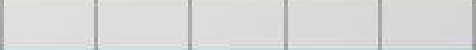 ГОСVДАРСТВЕННОЕАВТОНОМНОЕ УЧРЕЖДЕНИЕ КУЛЬТУРЫ СВЕРДЛОВСКОЙ ОБЛАСТИ "УРАЛЬСКИЙ ЦЕНТР НАРОДНОГО ИСКУССТВА"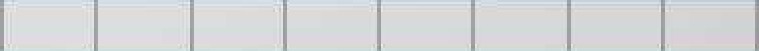 ГОСУДАРСТВЕННОЕ ABTOHOMHOE УЧРЕЖДЕНИЕ КУЛЬТУРЫ СВЕРДЛОВСКОЙ ОБЛАСТИ "МУЗЕЙ ИСТQРИИ КАМНЕРЕЗНОГО И ЮВМИРНОГО ИСКУССТВА"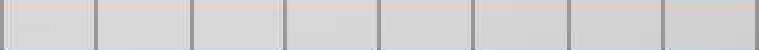 ГОСУДАРСТВЕННО.Е АВТОНОМНОЕУЧРЕЖДЕНИЕКУЛЬТУРЫ СВЕ РДЛОВСНОЙ ОБЛАСТИ"иннoвAциoнный  культурный  цгнтг"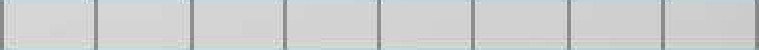 ГОСУДАРСТВЕННОЕ БЮДЖЕТНОЕ УЧРЕЖДЕНИЕ ХУЛЬТУРЫ СВЕРДЛОВСКОЙ ОБЛАСТИ "ИРбИТСКИЙ ГОСУДАРСТВЕННЫЙ МУЗЕЙ МОТОЦИМОВ"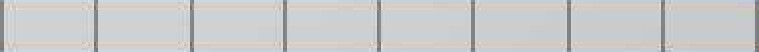 ГОСУДАРСТВЕННОЕ БЮДЖЕТНОЕ УЧРЕЖДЕНИЕ ХУЛЬТУРЫ СВЕРДЛО.ВСКОЙ ОБЛАСТИ "СВЕРДЛОВСf4АЯ ОБЛАСТНАЯ БИБЛИОТЕКА ДЛЯ ДЕТЕИ И МОЛОДЕЖИ...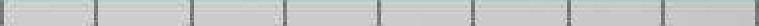 0.	10	20	ЗО	40.	50.	6D.	70.	BD	9	1LЮМуниципальные организации культуры (рейтинг)194Диаграмма 23ЛУЧШИЕ ОРГАНИЗАЦИИ В СФЕРЕ КУЛЬТУРЫ СВЕРДЛОВСКОЙ ОБЛАСТИМУНИЦИПАЛ ЬHOE ABTOHOMHOE УЧ РЕЖДЕ НИЕ ПУЛ ЬTVPЫ "ПУЛ ЬТVРНО-ДОСVГОВЫЙ ЦЕНТР" ВОЛЧАНСКОГО ГОРОДСКОГО ОКРУГА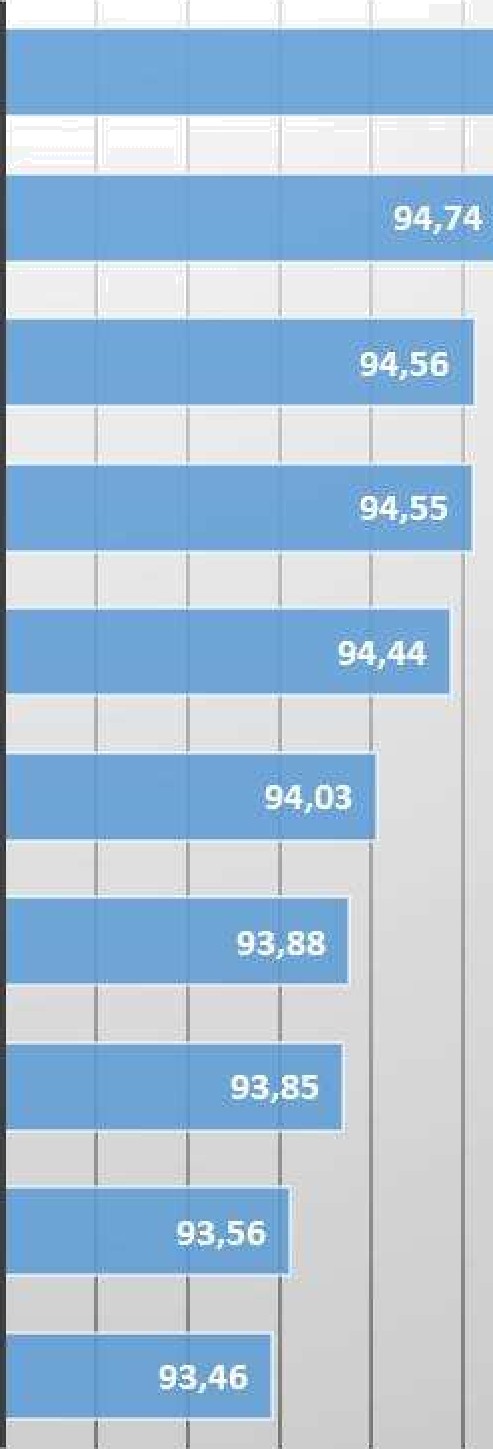 МУНИЦИПАЛ ЬHOE БЮДЖЕТНОЕ УЧ РЕЖДЕ НИЕ КУЛЬТУРЫ "ВЕ PXHE ПЫШ МИНСХИЙ ПAPK ПУЛ ЬТУРЫ И ОТДЫХА"БЕРЕЗОВСХОЕ МУНИЦИПАЛ ЬHOE ABTOHOMHOE УЧРЕЖДЕ НИЕ ХУЛЬТУРЫ "ДИРЕКЦИЯ ГОРОДСКИХ ПРАЗДНИКОВ"МУНИЦИПАЛ ЬHOE БЮДЖЕТНОЕ УЧ РЕЖДЕ НИЕ ХУЛЬТУРЫ ЦЕ НТРАЛИЗОВАН НАЯ БИБЛИОТ£Ч НАЯ СИСТЕМАБЕ РЕЗОВСЧОЕ  МУ НИ  LЈ.ИПАЛ  ЬНОЕ БЮДЖЕТНОЕ УЧРLЖДL НИЕ ХУЛЬТУРЫ" ГОРОДСКОЙ ПУЛ ЬТУРНО- ДОСУГОВЫЙ ЦЕ HTP"МУНИЦИПАЛ ЬHOE БЮДЖЕТНОЕ УЧРЕЖДЕ НИЕ ШАЛИНСКОГО ГОРОДСКОГО ОКРУГА” ШАЛИНСКИЙ ЦЕНТР РАЗВИТИЯ КУЛЬТУРЫ"МУНИЦИПАЛ ЬHOE БЮДЖЕТНОЕ УЧ Р£ЖДЕ НИЕ" ЦЕ НТРАЛИЭОВАННАЯ КЛУБНАЯ СИСТЕМА ИРБИТСЧОГО МУНИЦИПАЛЬНОГО ОБРАЗОВАНИЯ"МУНИЦИПАЛ ЬHOE БЮДЖЕТНОЕ УЧ Р£ЖДЕ НИЕ КУЛЬТУРЫ ДВОРЕЦ ПУЛ ЬТУРЫ "СВОБОДНЫЙ"МУНИЦИПАЛЬНОЕ КАЗЕННОЕ ¥ЧРЕЖДЕ НИЕ КУЛЬТУРЫ МУНИЦИПАЛЬНОГО ОБРАЗОВАНИЯ ГОРОД ИРБИТ" ИСТОР И КО-ЭТНОГРАФИЧ ЕСКИЙ МУЗА Й"БЕ РЕЗОВСКОЕ МУНИ П.ИПАЛ ЬHOE БЮДЖЕТНОЕ УЧРЕЖДЕ НИЕ ПУЛ ЬTVPЫ " PAДУГA-ЦЕ НТР"92 92,5 93 93,5 94 94,5 95 95,5 96 96,5 97Диаграмма 24ХУДШИЕ ОРГАНИЗАЦИИ В СФЕРЕ КУЛЬТУРЫСВЕРДЛОВСКОЙ ОБЛАСТИМУНИЦИПАЛ ЬHOE ABTOHOMHOE УЧ РЕЖДЕ НИЕ КУЛЬТУРЫ "ДОМ ПУЛ ЬТУРЫ ГОРОДСКОГО ОКРУГА...МУНИЦИПАЛ ЬHOE ХАЗЕН HOE УЧ РЕЖДЕ НИЕ "БИБЛИОТЕКА ГОРОДСКОГО ОКРУГА BEPXHEE ДУБРОВО"МУНИЦИПАЛЬНОЕ БЮДЖЕТНОЕ УЧ РЕЖДЕ НИЕ КУЛЬТУРЫ ЦЕНТР ПУЛ ЬТУРЫ И ИСКУССТВМУНИЦИПАЛ ЬHOE ABTOHOMHOE УЧ РЕЖДЕ НИЕ ПУЛ ЬТУРЫ "СЕ ВЕ РОУРАЛ ЬСХИЙ XPAE ВЕДЧ ЕСКИЙ...МУН ИЦИПАЛ ЬHOE БЮДЖЕТНОЕ УЧРЕЖДЕ Н ИЕ		                                                           "СУХОЛОЖСКИЙ  ИСТОРИКО-ХРАЕВЕДЧ  ЕСКИЙ  МУЗЕ Й"	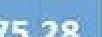 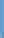 МУН ИЦИПАЛ ЬHOE  УЧ РЕЖДЕН ИЕ ПУЛ bTVPЫ	                                                                                                    " МИ ХАЙЛОВСlt ИЙ ХРАЕВЕДЧ ЕС8ИЙ МУЗЕ Й"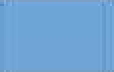 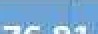 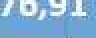 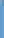 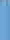 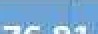 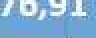 МУНИЦИПАЛ  ЬHOE КАЗАН HOE УЧ РЕЖДЕ НИЕ КУЛ ЬTVPЫ	                                             "ДОМ ПУЛ ЬТУРЫ П. АТЫМЬЯ"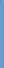 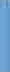 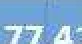 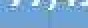 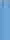 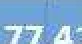 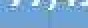 ПЕРВОУРАЛЬСКОЕ МУНИ Lt ИПАЛ ЬHOE КАЗЕННОЕ УЧРЕЖДЕНИЕ ПУЛ ЬТУРЫ " ПАРУ НОВОЙ ХУЛЬТУРЫ"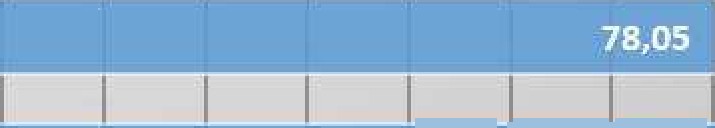 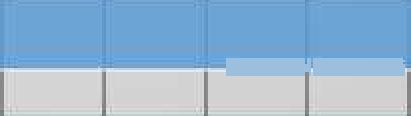 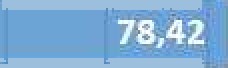 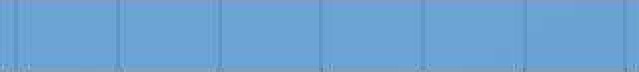 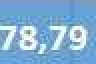 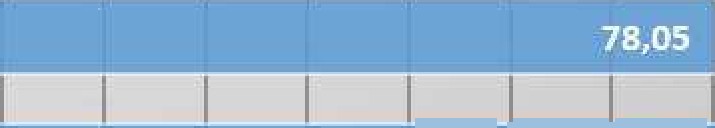 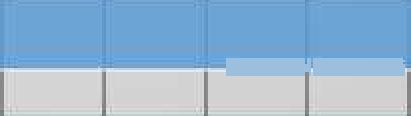 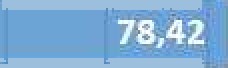 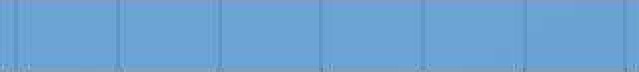 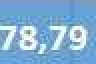 МУНИЦИПАЛЬНОЕ  КАЗА HHOE УЧРЕЖДЕ НИМ "ФЕ  НИКС"МУНИ П.ИПАЛ ЬНОЕ КАЭЕ HHOE УЧРЕЖДЕНИЕ КУЛЬТУРЫ "СКАТИНСКИЙ ЦЕНТР НАРОДНОГО ТВОРЧЕСТВА,...62	64	66	68	70	72	74	76	78	toИтоговый анализ и оценка качества работы муниципальных организаций культуры Свердловской области позволяет определить и указать лучшие организации по результатам мониторинга.Среди муниципальных организаций культуры Свердловской области, в первую тройку попали следующие организации:место Муниципальное автономное учреждение культуры "Культурно- досуговый центр" Волчанского городского округа — 96,29 % достижения максимального значения баллов.место	Муниципальное бюджетное учреждение культуры "Верхнепышминский парк культуры и отдыха — 94,74 % достижения максимального значения баллов.место Березовское муниципальное автономное учреждение культуры "Дирекция  городских  праздников"	— 94,56 % достижения максимального значения баллов.Последние строки рейтингов заняла следующая организация:Муниципальное автономное учреждение культуры "Дом культуры городского округа Верхнее Дуброво" — 67,73 % достижения максимального значения баллов, что также является отличным показателем и по градации общероссийского портала соответствует уровню оказания услуг на «4» балла.Градация государственных организаций культуры Свердловскойобласти.Организации культуры (государственные) должны быть сгруппированы в пять групп по уровню фактической оценке качества работы организаций: 1 группа организаций — с высоким уровнем оказания социальных услуг, в нее вошли 21 государственная организация культуры. Ко второй группе относятся организации с хорошим уровнем условий качества услуг. Третья, четвертая и пятая группы — с удовлетворительным и низким уровнем условий качества услуг: таких  организаций по факту проведения исследования не имеется.Градация муниципальных организации культуры Свердловскойобласти.Организации культуры (муницпальные) должны быть сгруппированы в пять групп по уровню фактической оценке качества работы организаций: 1 группа организаций — с высоким уровнем оказания социальных услуг, в нее вошли 239 муниципальных организаций культуры Ко второй группе относятся организации схорошим уровнем условий качества услуг — в нее вошли 26 организации культуры. Третья, четвертая и пятая группы — с удовлетворительным и низким уровнем условий качества услуг: таких организаций по факту проведения исследования не имеется.Иерархия уровня фактических значений по сравнению с нормативно установленными значениями выстраивается в следующем порядке:В разрезе групп показателей наилучший рейтинг организаций составляет группа показателей, оценивающая комфортность условий предоставления услуг. Фактическая оценка по данным группам показателей составила 98,7 % по сравнению с нормативными значениями.В разрезе групп показателей наихудший рейтинг организаций составляет группа показателей, оценивающая доступность услуг для инвалидов. Фактическая оценка по данной группе показателей составила 85,65% по сравнению с нормативными значениями.Примеры организаций с высокой степенью удовлетворенности гражданПримеры организаций с низкой степенью удовлетворенности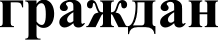 Основные недостатки в работе учреждений, выявленные в ходепроведения независимои оценки качества условий оказания услуг(сгруппированные в целом по Свердловской области (проблемы, с которыми сталкиваются граждане при получении услуг))Основные проблемы, которые выявлены в период проведения сбора и обобщения информации, касаются прежде всего наличия и функционирования дистанционных способов обратной связи с получателями услуг, отсутствием раздела «Часто задаваемые вопросы», электронных сервисов (форма для подачи электронного обращения (жалобы, предложения) и анкеты для опроса граждан или гиперссылки на нее на сайтах организаций.Вторая группа проблем связана с недостаточным уровнем оборудования для инвалидов. В частности в организациях отсутствуют оборудование пандусами(подъемными платформами), отсутствуют выделенные стоянки для автотранспортных средств инвалидов, в части образовательных организаций нет адаптированных лифтов, поручней, расширенных дверных проемов, наблюдается отсутствие сменных кресел-колясок, а также в некоторых организациях нет специально-оборудованных санитарно-гигиенических помещений.Третья группа проблем также связана с обеспечением в части организаций условий доступности, позволяющих инвалидам получать услуги наравне с другими: к ним относятся: дублирование для инвалидов по слуху и зрению звуковой и зрительной информации; дублирование надписей, знаков и иной текстовой и графической информации знаками, выполненными рельефно- точечным шрифтом Брайля; возможность предоставления инвалидам по слуху (слуху и зрению) услуг сурдопереводчика (тифлосурдопереводчика); наличие альтернативной версии официального сайта организации для инвалидов по зрению; помощь, оказываемая работниками организации, прошедшими необходимое обучение (инструктирование) по сопровождению инвалидов в помещениях организации и на прилегающей территории.Рекомендации по улучшению качества работы на основе пожеланий граждан в ходе проведения независимой оценки качества условии оказания услуг организации культуры Свердловской области.Общий уровень удовлетворённости населения качеством обслуживания в организациях культуры по оценкам респондентов можно охарактеризовать как выше среднего или в целом соответствует спросу населения.По показателю «Удовлетворённость населения качеством оказываемых услуг в сфере культуры» государственным и муниципальным организациям культуры необходимо:увеличить фонд новой литературой, чаще проводить новые мероприятия в том числе для молодёжи;расширить информирование населения о культурных мероприятиях в СМИ и в сети «Интернет» через официальные сайты организаций, в том числе в«социальных сетях»;в муниципальных и государственных организациях культуры провести текущие ремонты, приобрести необходимую мебель (столы, стулья, стеллажи, банкетки, зеркала и т.д.), установить кулеры с питьевой водой, кофе-автоматы и др., приобрести соответствующую техническую аппаратуру (телевизоры, фотоаппараты, музыкальное оборудование и т.д.), привести в соответствие санитарно-гигиенические помещения, увеличить места для стоянки автомобилей;на официальных сайтах библиотек представлять более широкий спектр новых изданий, поступающих в них;предоставить получателям услуг возможность покупки (бронирования) билетов в электронном виде на своих официальных сайтах, а также, там, где услуга предоставляется (музеи, театры), улучшить её качество;По показателю «Открытость и доступность информации организации культуры на Официальном сайте учреждения» государственным и муниципальным организациям культуры более полно представить необходимые сведения. Совершенствовать работу над содержанием сайтов организаций культуры в соответствии требованиями законодательства.По показателю «Доброжелательность, вежливость, компетентность работников организации культуры» государственным и муниципальнымО]ЭГflНИЗНЦИЯМ   К   ЛЬТ   ]ЭЫ   ]ЭeF   ЛЯ]ЗНО    ПЛ  tНИ]ЭОВ  tTb    И    ВЫПОЛНЯТЬ    Me]ЗOП]ЭИЯTИЯ   ПОповышению   квалификации   специалистов,   проведение   обучающих  семинаров,К ]ЭСОВ, T]3eHИHГOB И Т.Д.Государственным и муниципальным организациям культуры предоставить на своих официальных сайтах возможность получателям услуг выражать своё мнение о качестве предоставляемых услуг с целью изучения предложений по улучшению их качества.ЗаключениеСогласно целям и задачам исследования параметры условий оказания услуг государственными и муниципальными организациями культуры Свердловской области выявлены и рассчитаны в соответствии с методическими рекомендациями расчета показателей отдельно по каждой организации и по отрасли в целом. В ходе проведения исследования определен уровень качества условий предоставления услуг государственными и муниципальными организациями культуры Свердловской области.В ходе исследования был проведен анализ нормативной документации общероссийского и регионального уровней. Региональные нормативные акты не противоречат основному Закону Российской Федерации касательно независимой оценки качества условий предоставления услуг государственными и муниципальными организациями культуры Свердловской области. В основу исследования положены разработки и методические рекомендации, регламентированные Министерством культуры Российской Федерации, Министерством труда и социального развития Российской Федерации.В процессе исследования изучены открытые данные, проведен опрос пользователей услуг. Отношение респондентов доброжелательное, явно отрицательных и/или негативных явлений не выявлено, респондентами не высказано, экспертами не обнаружено.Сравнение удовлетворенности получателей услуг качеством условий их оказания в разрезе субъектов Российской Федерации, отраслей социальной сферы, организационно-правовых форм и типов организаций (учреждений) может быть выявлена после размещения результатов независимой оценки за 2019 год во всех субъектах РФ.Рекомендации по повышению качества предоставления услуг государственными и муниципальными организцаиями культуры Свердловской области в рамках данного исследования быть предоставлены не могут в связи с тем, что независимая оценка качества проводится в отношении условий, которые созданы в организациях для предоставления услуг. Поэтому разработаны рекомендации для каждой организации по улучшению условий оказания услуг организациями культуры, представлены отдельным приложением к отчету.Среди показателей первой группы наилучшие результаты Обеспечение на официальном сайте организации наличия и функционирования дистанционных способов обратной связи и взаимодействия с получателями услуг – 100 % достижения максимального значения, наименьший показатель - Доля получателей услуг, удовлетворенных открытостью, полнотой и доступностью информации о деятельности организации, размещенной на информационных стендах, на сайте в информационно-телекоммуникационной сети "Интернет" 80,1%. Среди показателей второй группы наилучие результаты достигнуты по показателю Обеспечение в организации комфортных условий для предоставления услуг 87,4%, наименьшее значение Доля получателей услуг, удовлетворенных комфортностью условий предоставления услуг – 83,2%. Среди показателей 3 группы наибольшее значение Обеспечение в организации условий доступности, позволяющих инвалидам получать услуги наравне с другими – 74,2%, наименьшее значениеОборудование территории, прилегающей к организации, и ее помещений с учетом доступности для инвалидов – 65,8%. По уровню доброжелательности и вежливости работников организаций культуры по всем показателям 99,6%, в целом удовлетворенность условиями оказания услуг организациями культуры Свердловской области составила 99,3%. В целом интегральное значение составляет по области составляет 85,55.В сравнении с 2018 годом интегральное значение увеличилось на 1,05. Положительные оценки получили 100% организаций культуры, т.е. их количество увеличилось на 1,78%. Незначительно возрос уровень получателей услуг по оценке доброжелательности и вежливости работников организаций с 97,17% до 99,6%. Уровень удовлетворенности в целом условиями оказания услуг с 95,55% в 2018 году вырос до 99,6% в 2019 г. Наоборот уровень комфортности предоставления услуг снизился по отношению к предыдущему году на 8,92%. Скорее всего, на снижения уровня повлияли следующие условия: отсутствие во многих организациях, особенно муниципальных, доступности питьевой воды, не всегда удволетворяет посетителей организаций навигация внутри помещений, а также наличие кофмортной зоны отдыха. На 2,62% выросло значение по показателям доступности услуг для инвалидов. Это связано с возрастающей ответственостью руководителей организаций по созданию условий, позволяющих получать услуг наравне со всеми, для граждан с ограниченными возможностями. Однако создание таких условий требует существенных денежных средств. И наконец существенно выросли значения по показателям первой группы с 56,23% до 86,5%. Это указывает на то, что руководство организаций культуры стало уделять больше внимания вопросам информирования получателей услуг.Несмотря на имеющиеся замечания, которые выявлены в ходе сопоставления имеющихся требований с реальным фактическим положением, в целом обществом признается качественная работа государственных и муниципальных организаций культуры Свердловской области.Отчет подготовлен специалистами-экспертами Общества с ограниченной ответственностью «Витадини»:Бурцев О.П., директор, к.ф.н., образование высшее, стаж работы в должности(указывается стаж работы в ООО «Витадини») – 5 лет.Цыдыпова О.А., эксперт, к.с.н., образование высшее,стаж работы – 4 года. Багаева Р.В., эксперт, к.с.н., образование высшее,стаж работы – 1 год.Куликова О.А., эксперт, к.п.н., образование высшее,стаж работы – 3 года. Доменик А.Ю., эксперт, образование высшее,стаж работы – 5 лет.Михалев А.В., эксперт, образование среднее специальное экономическое, стаж работы – 3 года.Кузнецов	А.И.,	эксперт,	образование	среднее	специальное экономическое,стаж работы – 2 года.Санжиев Б.А., эксперт, образование среднее специальное экономическое, стаж работы – 1 год.Ответственный исполнитель за формирование медиа- и фотоматериалов –Михалев А.В., период формирования –с 01 июля по 31 августа 2019 года.Ответственный исполнитель за формирование скрин-шотов организаций –Кузнецов А.И, период формирования –с 01 июля по 31 августа 2019 года.Ответственные	специалисты,	выезжавшие	в	организации	культуры Свердловской области в период с 01 по 31 августа 2019 года, распределены по МО:Алапаевский район – Доменик А.Ю.Арамильский городской округ – Багаева Р.В.Артемовский городской округ – Санжиев Б.А.Асбестовский городской округ – Михалев А.В.Ачитский городской округ – Кузнецов А.И.Белоярский городской округ – Куликова О.А.Артинский городской округ – Чепак О.А.Березовский городской округ – Калашникова М.А.Городской округ Богданович – Болдогуев М.С.Пгт Верхние Серги – Федорова С.И.Сысертский городской округ – Константинова Э.А.Байкаловский муниципальный раойн – Смелов О.Е.Пгт Бисерть – Смолин С.А.Городской округ Верхнее Дуброво – Епифанцев М.И.Верх-Невинский городской округ – Егоров О.И.Городской округ Верхняя Пышма – Шаракшанэ И.А.Верхесалдинский городской округ – Кожевникова И.Р.Городской округ Верхняя Тура – Багаева Р.ВГородской округ Верхотурский – Багаева Р.ВГород Нижний Тагил – Епифанцев М.И.Городской округ города Лесной – Михалев А.В.Городской округ Дегтярск – Белова М.К.Городской округ Заречный – Федорова С.Н.Городской округ города Ивдель – Васечкина Я.Ю.Город Ирбит – Щепин М.И.Камышловский городской округ – Чинургин Н.В.Городской округ города Каменск – Казаков Е.А.Город Каменск-Уральский - Доменик А.Ю.Городской округ Карпинск – Санжиев Б.А.Городской округ города Качканар – Михалев А.В.Городской округ города Кировград – Михалев А.В.Нижнесергинский мунципальный район – Пивоварова Т.И.Городской округ Краснотурьинск – Седых Ж.А.Городской округ Красноуральск – Марач О.А.Городской округ Красноуфимск – Белова М.Городской округ Кувшинский – Щепин М.И.Городской округ Малышевский – Санжиев Б.А.Город Михайловск – Епифанцев М.И.Городской округ Невьянский – Пелехова О.М.Городской округ Нижняя Салда – Пашинина В.Е.Нижнетуринский городской округ – Посельская Н.И.Новолялинский городской округ – Михалев А.В.Новоуральский городской округ – Багаева Р.Вп.Уральский – Доменик А.Ю.Городской округ Первоуральск – Санжиев Б.А.Полевской городской округ – Михалев А.В.Режевской городской округ – Доменик А.Ю.Пышминский городской округ – Колмаков А.Е.Городской округ Ревда – Максимова Н.Ю.Североуральский городской округ – Васельцова Н.И.Серовский городской округ – Емельянова М.С.Слободо-Туринский мунципальный район –Городской округ Среднеуральск – Посельская Н.И.Городской округ Сухой Лог – Доменик А.Ю.Таборинский муниципальнйы район – Плюснина В.Л.Талицкий городской округ – Михалев А.В.Тугулымский городской округ – Шумихина М.И.Шалинский городской округ – Пашинина В.Е.Усть-Нецинское сельское поселение – Кузнецов А.И.Тавдинский городской округ – Колмаков А.Е.Гаринский городской округ – Белова М.Волчанский городской округ – Федорова С.Баженовское сельское посление – Шведова Э.Н.Краснополянское сельское поселение – Епифанцев М.И.Городской округ Верхний Тагил – Колмаков А.Е.Горноуральский городской округ – Щепин М.И.Городской округ Пелым – Багаева Р.ВГородской округ Рефтинский – Пашинина В.Е.Городской округ Староуткинск – Доменик А.Ю.Дружининское городское поселение – Михалев А.В.Кленовское сельское поселение – Кузнецов А.И.Город Махневск – Посельская Н.И.Кузнецовское сельское поселение – Пашинина В.Е.п.Атиг – Федорова С.Ницинское сельское поселение – Санжиев Б.А.Сладковское сельское поселение – Щепин М.И.Сосьвинские городской округ – Кузнецов А.И.Государственные организации культуры - Доменик А.Ю.№ п/пИНННаименование учрежденияАдресЭлектро зная почтаКол ичес тво pecп онде НтоВ (плаКоличест во респонде нтов (ФАКТ))6677000711Муниципальноеучреждение культуры "Центральный Дом культуры"624632Свердловск ая область Алапаевскmdurdc@ramble r.ru500597М НИЦИПНЛЬНОГОИЙ ]ЭflЙOH П.образования АлапаевскоеЗаря,ул. Ленина, 256677000736Муниципальноеучреждение культуры "Останинское клубное объединение"624642Свердловск ая область Алапаевскqolubkovodk@ma i1.ru500502М	ИЦИПdЛЬНОГОИЙ ]ЭaЙOH С.образования АлапаевскоеОстанино, ул.Зелёная,З56677000704Муниципальное624641natasych500500учреждение культурыСвердловск87@yaпd"Коптеловское"ая областьex.ruмуниципальногоАлапаевскобразованияий район с.АлапаевскоеКоптелово, ул.Ленина,476677000694Муниципальноеучреждение культуры "Костинское клубное объединение"624683Свердловск ая область Алапаевскkostino.dk@mail.r u500803М	ИЦИПНЛЬНОГОИЙ ]ЭaЙOH С.образования АлапаевскоеКостиноул Садовая, 26677000729Муниципальноеучреждение культуры "Верхнесинячихинское клубное объединение"624645Свердловск ая область Алапаевскaks-makarov a@yaпde x.ru500507М	ИЦИПdЛЬНОГОИЙ ]ЭіЗЙОН П.образования АлапаевскоеВерхняя Синячиха ул.Красной Гвардии,116677000687Муниципальное бюджетное учреждение культуры«Централизованная библиотечная система» муниципального образования Алапаевское624691Свердловск ая область, Алапаевск ий район, р.п.Верхняя Синячиха, ул.Октябрьская, 176vsinch li b@mail.r u10009276601009873Муниципальное учреждение культуры«Верхнесинячихинское музейное объединение» муниципального образования АлапаевскоеСвердловск ая область, Алапаевск ий район, рабочий поселок Верхняя Синячиха, улицаЛенина, 23vsinmuse um@yan dex.ru5005306652023509Муниципальное бюджетное учреждение "Дворец культуры города Арамиль"624000,Свердловск ая область, город Арамиль, улица Рабочая120- А.dk@ara mi1go.ru5005006652024037Муниципальное бюджетное учреждение "Культурно- досуговый комплекс "Виктория"624002,Свердловск ая область, Сысертски й район, поселок Светлый, дом № 42-Аkdkvikto ria@mail.ru2502826652024774Муниципальное бюджетное учреждение кульутры "Арамильская Центральная городская библиотека"624000,Свердловск ая область, город Арамиль, улицаЛенина, дом 2-гarambibl @yandex.ru5005026602008720Муниципальноебюджетное учреждение культуры623780,Свердловск ая обл., г.dkpopova@yande x.ru10001244Артемовского городского округа Дворец Культуры им.А.С. ПоповаАртемовск ий, пер.Заводской, 46602009562Муниципальное бюджетное учреждение культуры Артемовского городского округа гордской центр досуга"Fорняк"623780,Свердловск ая обл., г. Артемовск ий, ул.Комсомоль ская, 2art.goшy ak@yand ex.ru10006786602009555Муниципальное бюджетное учреждение культуры Артемовского городского округа Центр культуры и кино"Родина"623794,Свердловск ая обл., Артемовск ий р-он, п. Буланаш, пл.Театральна яrudinakin o@mail.r u100012316602012413Муниципальное бюджетное учреждение культуры АртемовскогоГО]ЭОДСКОГО ОК]Э	ItДворец культуры "Энергетик"623780,Свердловск ая обл., г. АртемовскИЙ, ПЛ.Советов, 6dk.energ etick@ya ndex.ru100010006602007036Муниципальное бюджетное учреждение Артемовского городского округа "Централизованная клубная система"623780,Свердловск ая обл., г. Артемовск ий, ул.Ленина, 13amyk.ago. cks@yan dex.ru100014426602007029Муниципальное бюджетное учреждение культуры Артемовского городского округа "Централизованнаябиблиотечная системаг. Артемовск ий, ул.Ленина, д. 24anembibl @yandex.ru100010666602009918Муниципальное бюджетное учреждение культуры Артемовского городского округа"Артемовский исторический музей"623780,Свердловск ая область, г.Артемовск ий, ул.Ленина, 26artmuzey 2011@уа ndex.ru5006416636006739Муниципальное бюджетное учреждение "Централизованнаябиблиотечная система623340,noc. Арти, ул.Молодежи,bibliotek a.arti@m ai1.ru10001435АрТИНСкого гo]ЭoДCкOгoокруга"776636006746Муниципальное бюджетное учреждение "Центр культуры, досуга и народного творчества Артинского городского округа"623340,Свердловск ая область, Артинский район, пгт. Арти, ул.Ленина, № 82.arti- ckdint@ mail.ru100010006603011758Муниципальное бюджетное учреждение культуры«Централизованная библиотечная система» Асбестовскогогородского округа624260, г.Асбест, ул. Войкова, 64libasb@ mai1.ru100010006603011765Муниципальное бюджетное учреждение культуры «Центр культуры и досуга имени Горького» Асбестовскогогородского округаг. Асбест, ул.Осипенко, 32dirdk@li st.ru5005006603010803Муниципальное бюджетное учреждение культуры «ДК "Вороний брод » пос.БелокаменногоАсбестовского городского округаг Асбест,по с.Белокаме нный, ул.Советск ая, 14sve- shveco@ rambler.r u5005006603011772Муниципальное автономное учреждение культуры "Киноконцертный театр "Пpoгpecc" Асбестовскогогородского округаг Асбест, ул.Ленингр адская,7adm kkt щrogres s@mail.r u5005096619010929Муниципальное казённое учреждение культуры Ачитского городского округа "Ачитская централизованнаябиблиотечная система"623230, р.п. Ачит, ул. Ленина, 3achit- bibl@ma il.ru100011576619010936Муниципальное казённое учреждение культуры Ачитского городского округа"Ачитский районныйп.Ачит, ул.Ленина дЗa4lt- rdk@yan dex.ru10002329Дом культуры" (MKYK АГО "Ачитский РДК")6611012890Муниципальное бюджетное учреждение "Баженовский Центр информационной, культурно-досуговой и спортивной деятельности"623890Свердловск ая область, Байкаловск ий район, с.Баженовск ое, ул.Советская 31baj.ku1tu ra@шail. ru100010666676000067Муниципальное бюджетное учреждение "Байкаловский районный краеведческий музей"623870,Свердловск ая область, Байкаловск ий район, с.Байкаловул.Советск ая 2musei- li@mail.r u3003026611012843муниципальное бюджетное учреждение«Центр информационной, культурно-досуговой и спортивнойдеятельности»с.Байкалов о ул.Революц ии 23b- cikdisd@ mai1.ru100027656639011744Муниципальное бюджетное учреждение культуры Белоярского городского округа"Белоярский районный Дом культуры"pn Белоярский, ул. Ленина, 257mu987612@yande x.ru100010006639011751Муниципальное бюджетное учреждение культуры Белоярского городского округа "Белоярская центральная районнаябиблиотека"pn Белоярский, ул. Ленина, 261mukbzrb @mail.ru100010006604018019Берёзовское муниципальное бюджетное учреждение культуры "Централизованнаябиблиотечная система"623701,г. Березовски й, ул.Fагарина, 7bcbs2007 @yandex.ru100013576604016269Березовское муниципальноебюджетное учреждение культуры "Радуга-623701,Свердловская область, г.dpdts@ mail.ru10001031Центр"Березовски й, ул.Театральна я, д. 7.6678086670Березовское муниципальное автономное учреждение культуры "Дирекция городских праздников"623701,Свердловск ая область, г.Березовски й, ул.Театральна я, 17pbaranch ik@bk.ru50012716604016195Березовское муниципальное бюджетное учреждение культуры" ГородскойК  ЛЬТ	HO-ДOG	ОВЫЙцентр"623704,Свердловск ая обл., г. БерезовскиЙ, Л.АкадемикаКоролева, 16gkdc.bgo @yandex.ru100012226646016670Муниципальное учреждение культуры "Центр культурно- досуговой, музейной, библиотечной и спортивной деятельности "Искра"пгт. БисертьСвердловск ая область, Нижнесерг инский район, пгт. Бисерть, ул. Ленина,23iskra.bise rt@yand ex.ru100010026605000166Муниципальное автономное учреждение культуры "Парк культуры и отдыха" городского округа Богданович623530,Свердловск ая обл, Богданович ский район,г Богдановул.Паркова я 10Park- bgd@yan dex.ru50014876633020816Муниципальное автономное учреждение "Центр современной культурной средыгородского округа Богданович"623530,Свердловск ая обл., г.Богданов ич,ул.Советск ая, 1ukmpi@ gobogda novich.ru100010006639013491Муниципальное автономное учреждение культуры "Дом культуры городского округа Верхнее Дуброво"624053Свердловск ая обл.Белоярский р-он, пгт.Верхнее Дуброво,dk- vd@mail.ru300379ул. Строителей, д.56639013741Муниципальноеказенное учреждение "Библиотека городского округа Верхнее Дуброво"624053Свердловск ая обл.Белоярский р-он, р.п.Верхнее Дуброво ул.Клубная д. 15bibl_v.dubrovo@ mail.ru2003496621008437Муниципальноеавтономное учреждение культуры "Центр культурного досуга"624170,Свердловск ая область, р.п. Верх- Нейвински Й, Пл.Революции 1vnmuckd@mail.r u2003656646011583Муниципальноебюджетное учреждение культуры "Верхнесергинская Библиотека"6203070,Свердловск ая область, Нижнесерг инский район, пгт Верхние Серги, улица Володарск oгo,4bibliotecka.verhni esergi@y andex.ru4004576646011569муниципальноебюджетное учреждение культуры "Верхнесергинский краеведческий музей"623070,Россия, Свердловск ая обл, Нижнесерг инский район, пгт Верхние Серги, ул. Ленина 1«a»vskmuseum@mai 1.ru5007466619016078муниципальноеавтономное учреждение культуры "Верхнесергинский культурно-досуговый центр"623070,Россия, Свердловск ая обл, Нижнесерг инский район, пгт Верхниеartdir@mаиk- vkdc.ru500500Серги, ул.Ленина 16621011581Муниципальное автономное учреждение культуры "Городской Дворецкультуры"г. Верхний Тагил, ул. Ленина, дом 100vtdk66@ mai1.ru4007216621016251Муниципальное бюджетное учреждение культуры "Половинновский сельский культурно-СПО]ЭТИВНЫЙ KOMIIJIeKC"п. Половинны й, ул.Центральн ая, дом 3vihert56 @mail.ru5009856616005399Муниципальное автономное учреждение культуры Верхнетагильская городская библиотекаим. Ф.Ф.Павленковаг.Верхний Тагил, ул.Жуковс кого,дом 16pyankov а- 1964@m ail.ru5006206616003257Муниципальное автономное учреждение культуры "Верхнетагильский городской историко-краеведческий музей"г.Верхний Тагил, ул.Ленина, 30mkukvtgi km@yan dex.ru5008696606036006Муниципальное бюджетное учреждение культуры "Верхнепышминский парк культуры и отдыха"б24091,Све рдловская область,г.В ерхняя Пышма,ул Чкалова,д.87vpparkult @mail.ru50010016606010336Муниципальное бюджетное учреждение культуры "Объединение сельских клубов "Луч""б24082,Све рдловская область, г.Верхняя Пышма, п.Исеть,ул.Сеснова я, д.1vp iset ock@mai 1.ru100014976606022268Муниципальное бюджетное учреждение культуры "Верхнепышминская ценрализованная библиотечная система"б24090,Све рдловская область,г Верхняя Пышма,ул УральскИХРабочих, д 33bogdann v@mail.r u100022236606027650Муниципальное автономное учреждение "Дворец культуры "Металлург""б24091,Све рдловская область,г.В ерхняя Пышма, проспектУспенский, д.12dkuem@ e1em.ru5005006606022250Муниципальное бюджетное учреждение культуры "Верхнепышминский исторический музей"б24090,Све рдловская область,г.В ерхняя Пышма,ул.Кривоус ова, д.47muzeum pyshma @mail.ru5005006607009862Муниципальное бюджетное учреждение культуры Верхнесалдинский краеведческий музей624760Свердловск ая область, г.Верхняя Салда,ул.Ленина, 64vskш96 @mail.ru3004846607014326Муниципальное автономное учреждение культуры "Кинотеатр "Кедр"624760Свердловск ая область, г.Верхняя Салда,ул.Энгельс a,38kinoteatr. kedr@m ai1.ru2502816607009823Муниципальное бюджетное учреждение культуры Централизованная библиотечная система624760Свердловск ая область, г.Верхняя Салда, ул.Воронов а, 12,°°P°У 1vsbibliot eka@yaп dex.ru100010006607013330Муниципальное автономное учреждение культуры "Центр культуры, досуга и кино"624760Свердловск ая область, г.Верхняя Салда, ул.Энгельсa,32dvorec- vs@mail. ru2504716620010909Муниципальное бюджетное учреждение культуры "Центральбная городская библиотека им.Ф.Ф.Павленкова" ГО Верхняя тура624320Свердловск ая обл., г. Верхняя Typa, ул.Машино строителей,11lіЬ- vt@mail. ru3503716620010874Муниципальное бюджетное учреждение культуры "Городской Центр Культуры и Досуга" FO Верхняя Typa624320Свердловск ая обл., г. Верхняя Тура,ул.Машиностроителей,4clubics@ yandex.r u3004546620006437Муниципальное бюджетное учреждение культуры "Киновидеоцентр "КульТУРА""624320Свердловск ая обл., г. Верхняя Typa, ул.Машиностроителей,Зmkuk@ mail.ru1503166680003688Муниципальное бюджетное учреждение культуры "Центр культуры" городскогоокруга Верхотурскийг Верхотур ье, ул.Советск ая, д.1dosug се ntr@шail.ru100016836640003730Муниципальное бюджетное учреждение культуры "Централизованная библиотечная система"городского округа Верхотурскийг.Верхотур ье, ул.Карла Маркса, д.2muxlynin ka@mail.ru100012066614004248Муниципальное автономное учреждение культуры "Культурно-досуговый центр" Волчанскогогородского округаВолчанск, ул.Уральского Комсомола, 4kdm- 06@mai1.ru100018016613007662MKY "Восточный центр информационной, культурно-досуговой и спортивнойдеятельности"с.Никольск ое, пер.Школь ный-7gsyrba@ yandex.r u5005006613007655Муниципальное казенное учреждение "Северный центр информационной, культурно-досуговой и спортивной деятельности"Свердловск ая обл., Камышлов ский р-н., с.Кочневск ое, ул.Гагарина, 43sever се ntr@mail.ru5005006680000077Муниципальное казенное учреждение культуры "Культурно- досуговый центр"Гаринского городского округаСвердловск ая область, Гаринский район, 624910п.Гари, ул.gari kdc @mail.ru5001217Комсамоль ская,526623037377Муниципальное бюджетное учреждение Горноуральского городского округа "Петрокаменская центральная районнаябиблиотека"622915,Пригородн ый район, с.Петрокам енское, ул.Почтовая, 1 Еbib- petrokam ensk@ya ndex.ru5005026623075485Муниципальное бюджетное учреждение Горноуральскогогородского округа "Музейный комплекс"622001,a.Hижний Тагил,ул.К расноармейская,д.46irina.zayt seva.195 6@mai1.r u5005676648005881Муниципальное бюджетное учреждение Горноуральского городского округа "Висимский центр культуры"622970,Пригородн ый район, п.Висим, ул. М- Сибиряка,4visiшdk @mail.ru50010006648007127Муниципальное бюджетное учреждение Горноуральского городского округа "Fорноуральский центрК  ЛЬТ	Ы"622904,Пригородн ый р-н, п. Горноурал ьский, 49gck90@b k.ru100014706648006268Муниципальное бюджетное учреждение Горноуральского городского округа "Николо-Павловский центр культуры"Свердловс кая область, Пригородн ый район, с. Николо- Павловскоеул.Совхозн ая, 4cknikpa v@yande x.ru5005466648005899Муниципальное бюджетное учреждение Горноуральского городского округа "Новоасбестовский центр культуры"622912,Свердловск.обл. Пригородн ый район, п.Новоасбест, ул.Пионерска я 81adv.tolk acheva@ yandex.r u5005056648001189Муниципальное автономное учреждение Горноуральскогогородского округа622915,Пригородн ый район, с.Петрокамеksc.kaza ntseva@ yandex.r u500500"Петрокаменский центр культуры"нское, ул. Ленина, 13A6648006638Муниципальное бюджетное учреждение Горноуральского городского округа "Покровский центркультуры"622001, г.Нижний Тагил, ул. Красноарм ейская,д.46.svaloval uda@yan dex.ru5005006648005874Муниципальное бюджетное учреждение Горноуральского городского округа "Черноисточинский центр культуры"622940,Пригородн ый район, п.Черноист очинск ,ул Юбилей ная д.7аo1ga.g- 23@yand ex.ru3003386601009898Муниципальное бюджетное учреждение культуры"Централизованная библиотечная система"624600, г.Алапаевск, ул. Ленина, 33alapbibl @mail.ru5005286601004160Муниципальное бюджетное учреждение культуры "Дворец культуры" (Центр народного творчества)Свердловск ая область, г.Алапаевск, ул. Ленина, 24dkalapae vsk@mai 1.ru3504396601012587Муниципальное бюджетное учреждение культуры "Дом культуры микрорайона "Станкозавод"Свердловск ая область, г.Алапаевск, ул.Токарей, 3dstankoz avod@m ail.ru3003006601009841Муниципальное бюджетное учреждение культуры "Дом культуры посёлка.Западный"Свердловск ая область, г.Алапаевск, п.Западный, ул. Мира, 1westclub 624612@mail.ru4505196601009880Муниципальное бюджетное учреждение культуры "Дом культуры посёлка Нейво-Шайтанский"Свердловск ая область, г.Алапаевск, п Нейво- Шайтански й, ул.Уральскихрабочих, 379221181480@ya ndex.ru3503506601010043Муниципальное бюджетное учреждение культуры "Дом культуры посёлка Зыряновский"Свердловск ая область, г.Алапаевск, п.Зыряновск ий, ул.Октяборьск ая, 8lizochka. idrisova @mail.ш2502506601010131Муниципальное бюджетное учреждение культуры "Дом культуры "Горняк" посёлка Асбестовский"Свердловск ая область, г.Алапаевск, п.Асбестовск Ий, уЛ. Калинина,9gornyakl 4@mail.r u2503156601009979Муниципальное бюджетное учреждение культуры "Музейный комплекс"Свердловс кая область, г. Алапаевск,Пушкина, 49amk- museum @mail.ru3004596601009954Муниципальное бюджетное учреждение культуры "Историкр- краеведческий музей посёлка Нейво- Шайтанский"Свердловск ая область, г.Алапаевск, п.Нейво- Шайтански й, ул.Ленина, 74muzeysh aytanka @mail.ru3505016601011865Муниципальное автономное учреждение культуры "Кинодосуговый центр "Заря"624600Свердловск ая обл., г.Алапаевс к, ул.Фрунзе,46zarya- bux@ma il.ru2006056630007849Муниципальное бюджетное учреждение "Музейно-выставочныйкомплекс"624203,г Лесной, ул.Ленина,54museuш- lesnoy@ yandex.ru6006006630011450Муниципальное бюджетное учреждение "Парк культуры и отдыха"624205,Свердловск ая область, г.Лесной,ул.Победы, 19lesnoypa rkkio@ш ail.ru6006006630008360Муниципальное бюджетное учреждение "Центральная городская библиотекаим. П.П.Бажова"Свердловск ая область, г. Лесной, ул. Ленина,69info@ba zhоv- lib.ru8508506630010023МБУ "Центральная городская детская библиотека им. А.П. Гайдара"624200,Свердловск ая область, г. Лесной, ул. Ленина,46dbibl- lesnoy@ yandex.r u4504506630009148Муниципальное бюджетное учреждение "Дом творчества и досуга "Юность"624205,Свердловск ая область, г. Лесной, ул.Победы, 15dtm- unost@y andex.ru100011576630000579Муниципальное бюджетное учреждение социально-культурно- досуговый центр"Современник"624200,Свердловск ая обл., г.Лесной, ул. Ленина, 22sekretar- scdc@bk.ru3004746627016650Муниципальное казенное учреждение«Культурно-досуговый центр «Дворецкультуры»г Дегтярск ул.Площадь Ленина,1Аmkukdc @yandex.ru5306506627016716Муниципальное казённое учреждение культуры«Централизованная библиотечная система»г. Дегтярскул. Калинина, 5ldidia@y andex.ru6506506646011590Муниципальное казенное учреждение "Комитет по делам молодежи и культуре" Дружининского городского поселения623060,Свердловск ая обл, Нижнесерг инский р-н, ДружининЖелезнодо рожников,5 аdruzhini по.яр@е gov66.ru5005006613005680муниципальное казенное учреждение культуры "Скатинский Центр народного творчества, досуга иинформации"п.Восход, ул.Комсом ольская, 10askatadk @mail.ru3003066609006592Муниципальное казенное учреждение городского округаЗаречный "Дворец624250Свердловск ая обл,г Заречныйdkrovesn ik@mail. ru10003843культуры "Ровесник"ул.Ленина, 116639015033Муниципальное казенное учреждение культуры "Централизованная культурно-досуговая сеть "Романтик"624250Свердловск ая обл,г Заречныйд.Курманка, ул. Юбилейная,16dkrovesn ik@mail. ru2503316639013212Муниципальное казенное учреждение городского округа Заречный"Централизованная библиотечная система"624250Свердловск ая обл., г. Заречный,ул. Бажова, 24zarechbs @mail.ru100010006609009427Заречное муниципальное казенное учреждение "Краеведческий музей"624250Свердловск ая обл., г.Заречныйул.Островс кого,бmuzeizar @yandex.ru2505776607014206Муниципальное бюджетное учреждение культуры Дворец культуры "Свободный"Свердловск ая область, п.Свободный ул.Ленина, 46mbucdvo rec@yan dex.ru2002006631009581Муниципальное бюджетное учреждение "Центр культуры икино"624590 г.Ивдель ул. Ворошиловa,8Aircherepa nova@m ai1.ru100010006617020262Муниципальное бюджетное учреждение "Дом культуры "Созвездие""624577Свердловск ая область, город Ивдель, поселок Полуночно е, улица Больничная дом 5dk sozve zdie@шa il.ru5005006631009599Муниципальное бюджетное учреждение "Ивдельский историко- этнографический музей"624590,Свердловск ая область, г.Ивдель, ул.Данилова, 78muzeuv ivdel@m ai1.ru3507346611005726Муниципальное казённое учреждение культуры Муниципального образования город Ирбит "Библиотечнаясистема"623850, г.Ирбит, ул. Орджоник идзе, 32biblioirbi t@rambl er.ru100010006611001601Муниципальное бюджетное учреждение культуры Муниципального образования город Ирбит "Ирбитскийдраматический театр им. АН. Островского"623850Свердловск ая обл., г. Ирбит, ул. Орджоник идзе 51teatr- irbit@ma i1.ru100010006611003616Муниципальное бюджетное учреждение культуры Муниципального образования город Ирбит "Дворецкультуры им.В.К.Костевича"623850,Свердловск ая обл.г.Ирби т, ул.Свердло ва, 17dk.record @gmail. com100010006611003743Муниципальное казенное учреждение культуры муниципального образования город Ирбит "Историко-этнографический музей"623850,Свердловск ая область, г. Ирбит, ул. Кирова, д. 50.etno- musey@ yandex.r u100015016611014174Муниципальное бюджетное учреждение "Централизованная клубная система ИрбитскогоМ	ИЦИПНЛЬНОГОобразования"623856,Свердловск ая область, город Ирбит,УЛИЦЕПролетарск ая, 7cksirmo @mail.ru100018136611010395"Муниципальное бюджетное учреждение«Ирбитская централизованная библиотечная система» ИрбитскогоМ	ИЦИПНЛЬНОГОобразования"623855Свердловск ая область, Ирбитский район, поселокГО]ЭОДСКОГОтипаПионе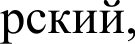 улица Мира,18irbit- kniga@y andex.ru100014606676003460Муниципальное автономное учреждение "Культурный Центр имени дважды Героя Советского Союза Г.А. Речкалова"623811,Свердловск ая область, Ирбитский район, поселок Зайково, улица Коммунист ическая,207may_rec hkalova @mail.ru4504706613007944Муниципальное казенное учреждение "Культурно-досуговый центр Калиновского сельского поселения"624854,Свердловск ая область, Камышлов ский район, с.Калиновск ое, ул.Советская,25-2kdc- elan@ma il.ru100011336612025267Муниципальное бюджетное учреждение культуры "Центральная библиотека Каменского городского округа"623462Свердловск ая обл., Каменский р-н, пгт.Мартюш,ул. Ленина, д.11rust_m@ list.ru130016156612025274Муниципальное бюджетное учреждение культуры "Культурно- досуговый центр Каменского городского округа"Свердловс кая область, Каменский район,пгт. Мартюш, ул. Титова, 3kdckgo6 6@mail.r u100010006612013303Муниципальное бюджетное учреждение культуры "Централизованная библиотечная система"623428,Свердловск ая область, город Каменск- Уральскийпроспект Победы,33kumetod @yandex.ru100012206666004489муниципальное автономное учреждение культуры "Театр драмы г.Каменска-Уральского"623408,Свердловск ая область, городКаменск- Уральский,teatr1924 @mail.ru500862улица Алюминие вая, 476685159216Муниципальноебюджетное учреждение культуры «Музей города Арамиль»624000,Свердловск ая обл., Сысертски й р-н,г Арамиль, ул.Рабочая, д.120Аarammusem@yan dex.ru3005626612014995Муниципальноебюджетное учреждение культуры "Каменск- Уральский краеведческий музей им. И.Я.Стяжкина"623408,Свердловск ая область, город Каменск- Уральский, улица Коммолоде жи, 1kraevedmuseum @mail.ru100010006612001178Муниципальноеавтономное учреждение культуры "Социально- культурный центр города Каменска- Уральского"623400,Свердловск ая область, город Каменск- Уральский, улица Ленина, 36skc-kaur@ya ndex.ru100010006666004175Муниципальноебюджетное учреждение культуры "Дворец культуры "Юность"623428Свердловск ая область, город Каменск- Уральский, проспект Победы,2unost20l0@gmai1.com100010686612013293Муниципальноебюджетное учреждение культуры "Дворец культуры "Металлург"623405,Свердловск ая область, город Каменск- Уральский, улица Трудовые резервы, 8adkmtlrg@ramble r.ru100042426665006557Муниципальноебюджетное учреждение культуры "Детский культурный центр"623406,Свердловск ая область, город Каменск- Уральский,dkz-dkz@yan dex.ru10001472улица Каменская, 336612009674Муниципальное автономное учреждение культуры "Досуговый комплекс "Современник" города Каменска-Уральского"623414,Свердловск ая область, город Каменск- Уральский, улица Лермонтова, 133sovreme nnikku@ inbox.ru100011386613001614Муниципальное бюджетное учреждение культуры Камышловского городского округа "Камышловскийкраеведческий музей"624860,Свердловск ая обл., г.Камышло в,ул Гагаринa,9museum- kam@ya ndex.ru100016886613002209Автономное муниципальное учреждение культуры Камышловского городского округа "Центр культуры и досуга"624860Свердловск ая область, г.Камышлов, ул.Вокзальная 14ackid@ma i1.ru100018876613002858Муниципальное бюджнтное учреждение культуры "Камышловская централизованнаябиблиотечная система"624860, г.Камышлов, ул. К. Маркса, 37kam cbs gmail.ru100010006613010489Муниципальное межпоселенческое казенное учреждение культуры Камышловского муниципального района " Методический культурно- информационныйцентр "624841,Свердловск ая обл., Камышлов ский р-н, д. Бараннико ва, ул.Ленина, 3mkic.ka тг- n@yande x.ru1004426617017703Муниципальное бюджетное учреждение "Карпинский краеведческий музей"624930Свердловск ая область, г.Карпинск, ул.Лесопильн ая, 71ckomaro khova п @mail.ru2503236617017693Муниципальное бюджетное учреждение "Карпинская централизованная библиотечная система"624930, г.Карпинск, ул. Мира, 66bibl pop ova@mai 1.ru100014366617017710Муниципальноебюджетное учреждение«Карпинский городской дворецК  ЛЬТ	ЫН624930Свердловск ая область, г.Карпинск,ул.Мира,б1gdk-karpinsk @mail.ru5007646615013005Автономноеучреждение Качканарского городского округа "Дворец культуры"624350,г.Качканар, Свердловск ая область, ул.Свердло ва, дом 20masti8@rambler.r u100055356615006921Муниципальноеучреждение "Качканарская городская библиотека им. Ф.Т. Селянина"г.Качканар, ул.Fикалова, дом 6Gorbib@yandex.r u100028776621016237Муниципальноеавтономное учреждение "Централизованная клубная система"624140г.Кировгра д Свердловск ой обл., ул. Свердлова, д.47tanya.omp@yande x.ru100011666621014800Муниципальноеавтономное учреждение "Дворец культуры Металлург Кировградского городского округа"624140г.Кировгра д Свердловск ой обл., ул. Ленина,д 29asavina@list.ru3003586646013020Муниципальноеказенное учреждение "Центр культуры и досуга Кленовского сельского поселения"Свердлвская область, Нижнесерг инский район, с.Кленовскоеул.КрасныХПартизан, 2AtsentrkulturyKleno vckogo@ mail.ru3503556646013037Муниципальное казанное учреждение "Центр библиотечного обслуживания Кленовского сельского поселения"Свердлвска я область, Нижнесерг инский район с.Кленовскоеул.КрасныХПартизан, 2Alut.64@ mai1.ru2502826611012900Муниципальноебюджетное учреждение "Культурно-досуговый центр Краснополянского сельского поселения"Свердловская область, Байкаловск ий район,с.Кр аснополянс кое,ул.Сов етская,2б5008846617007141Муниципальноебюджетное учреждение культуры городского округа Краснотурьинск "Централизованная библиотечная система"г Краснотурьинск, ул.Бульвар Мира, 3cbf@ae21vek.ru100010006617002200Муниципальноебюджетное учреждение культуры "Краснотурьинскийкраеведческий музей"г.Краснотурьинск, ул.Попова, 70museum@krasnot urinsk.ш5007536617001284Муниципальноеавтономное учреждение культуры городского округа Краснотурьинск "Краснотурьинский театр кукол"г.Краснотурьинск, ул.Ленина, 86Аmlstk@mail.ru70010196617018217Муниципальноеавтономное учреждение культуры городского округа Краснотурьинск "Культурно-досуговый комплекс"г.Краснотурьинск, ул.Карла Маркса, 22-Akdk-ay2011@ mai1.ru100010006617025479Муниципальноебюджетное учреждение культуры городского округа Краснотурьинск "Централизованная клубная система"г.Краснотурьинск, п.Рудничн ый, ул.Первома йская, 1cks.k1ub@mail.ru100011466620015110Муниципальное автономное учреждение городского округа Красноуральск "Дворец культуры "Металлург"624330,Свердловск ая область, г.Красноура льск,Советская, д. 2dk met @mail.ru100034416620015079Муниципальное бюджетное учреждение "Централизованная библиотечная система" городского округа Красноуральск624330,Свердловск ая область, г.Красноура льск, ул.Яна Нуммура,дом 6ukvga@r amb1er.ru100011316619009200Муниципальное бюджетное учреждение Центр Культуры и Досуга городского округа Красноуфимск623300Красноуфи мск,ул.Советская, д.2ckidkras noufimsk @yandex.ru100010006619009225"Муниципальное бюджетное учреждение "Централизованная библиотечная система" городского округаКрасноуфимск"623300Красноуфи мск, ул.Интерна циональнаяд.70lib@kras noufimsk.ru100014836619009257Муниципальное бюджетное учреждение "Красноуфимский краеведческий музей"городского округа Красноуфимск623300Красноуфи мск,ул.Советская, д..42muzei@k rasnoufi msk.ru100010006645002843Муниципальное бюджетное учреждение культуры "Центр по культуре, народному творчеству и библиотечному обслуживанию"623336,Россия, Свердловск ая область, Красноуфи мский район, д.ПриданникОвО, ул.Первомайс кая, 1 «а».Kult- krsk@ma i1.ru100010006676003149муниципальное бюджетное учреждение культуры "Кузнецовский Центркультурного и623994Свердловск ая область Таборинский районmuk.ksp @yandex.ru500500библиотечного обслуживания"деревня Кузнецово улицаЮжная 196620009967Муниципальноеавтономное учреждение культуры Кушвинского городского округа "Кушвинский дворец культуры"624300, г.Кушва, Свердловск ая область, город Кушва, пл. Культуры, 1goldschtain@гашЬ ler.ru6009566620009942Муниципальноебюджетное учреждение культуры Кушвинского городского округа "Кушвинский краеведческий музей"624300, г.Кушва, Свердловск ая область, город Кушва, ул. Фадеевых, д. 39muzeum-kushva@ yandex г u2503536620003323Муниципальноеавтономное учреждение культуры Кушвинского городского округа Кинотеатр "Феникс"624300, г.Кушва, Свердловск ая область, город Кушва, ул. Союзов,1аkinokt@yandex г u6006116620009558Муниципальноебюджетное учреждение культуры"Библиотечно- информационный центр Кушвинского городского округа"624300, г.Кушва, ул. Фадеевых, 20klib@ram bler.ru100011616620009540Муниципальноеавтономное учреждение культуры Кушвинского городского округа "Центр культуры и досуга пос.Баранчинский"624300,noc. Баранчинск ий, Свердловск ой обл., ул. Ленина, д. 1пv-vetrova @yandex.ru5005576603025422Муниципальноебюджетное учреждение культуры "Библиотека Малышевского городского округа"624286,Свердловск ая обл., пгт Малышева, ул.Тимирязев а, д. 3bibl malisheva@ mai1.ru6008466603024570Муниципальное бюджетное учреждение культуры Малышевский Дворец культуры "Русь"624286,Свердловск ая обл, пгт Малышева, ул.MOПPa, д.12dk rus@ mai1.ru5005006601013171Муниципальное казенное учреждение "Махневский культурно-досуговый центр"Свердловс кая обл, Алапаевск ий р-н, МахневоПFT,Победы, 32mkdc- mahnevo @yandex.ru5007096646011791Муниципальное учреждение культуры "Центр культуры и досуга города Михайловска"Свердловс кая область, Нижнесерг инский p- ОН, г.Михайловс к, ул.Кирова, д. 255005836646012562Муниципальное учреждение культуры "Михайловский краеведческий музей"623080,Свердловск ая область, Нижнесерг инский район, г.Михайловск, ул.Кирова, д. 30MiKM1772@mail.ru2502896646011664Муниципальное учреждение культуры "Национальный культурный комплекс с.Аракаево"623087,Свердловск ая область, Нижнесерг инский район, с.Аракаево, улМолодёжи ая, 14 аsalavatar akaevo@ mai1.ru100010036621009568Муниципальное бюджетное учреждение культуры Невьянского городского округа "Культурно-досуговый центр"Свердловск ая область, город Невьянск, улицаМалышева, 1kdcnev@ mai1.ru100011406621015201Муниципальное бюджетное учреждение культуры "Централизованная библиотечная система" Невьянского городского округаСвердловск ая область, город Невьянск, улица Чапаева, 26nevjansk. bibl@ya ndex.ru100016636646011520Муниципальноебюджетное учреждение Нижнесергинского городского поселения«Библиотечно- информационный центр»623090, г.Нижние Серги, ул. Жукова, 1N-Sergi200 8@yande x.ru5005466646011537Муниципальноебюджетное учреждение культуры "Дворец культуры города Нижние Серги"623090, г.Нижние Серги, ул. Ленина, д. 2dknsergi@yandex.ru5005066668013760Муниципальноебюджетное учрежение культуры "Центральная городская библиотека"г. НижнийТагил, пр. Строителей, 1Acgb@tagillib.ru100030076668017684Муниципальноебюджетное учреждение культуры "Досуговый центр "Урал"г. НижнийТагил, ул. Космонавт ов, 32bugalterСКЅ-DCI1@y andex.ru; 243647@bk.ru100021156668011805Муниципальноебюджетное учреждение "Дворец культуры "Юбилейный"г. НижнийТагил, ул. Фрунзе, д. 39rodniknt@mail.ru5005006669005956Муниципальноебюджетное учреждение "Дворец национальных культур"г. НижнийТагил, ул. Кольцова, д 23dk@tagnet.ru5005766668003184Муниципальноебюджетное учреждение культуры "Киновидеодосуговый центр "Красногвардеец"г. НижнийТагил, ул. Победы,2бmukvdc@ramble r.ru2002256668014563Муниципальноеавтономное учреждение культуры "Нижнетагильский городской парк культуры и отдыха имени А.П.Бондина"г. НижниТагил, улица Уральская, дом 20.parkbondina@mai 1.ru7007336668010689Муниципальное бюджетное учреждение культуры "Нижнетагильский драматический театр имени Д. Н. Мамина-Сибиряка"г. Нижний Тагил, пр. Ленина, 33ntdramte atr@ram bler.ru85013096667002029Муниципальное бюджетное учреждение культуры"Молодежный театр" (МБУК "МТ")г. Нижний Тагил, ул. Ильича, 37ytt@yan dex.ru2502596668009235Муниципальное бюджетное учреждение культуры "Нижнетагильскийтеатр кукол"г. Нижний Тагил, ул. Ленина, 14teatr_kuk ol@bk.ru5006816623017300Муниципальное автономное учреждение культуры"Нижнетагильская филармония"г. Нижний Тагил, пр. Ленина, 25muza- nt1@mai l.ru3003966668001300Муниципальное бюджетное учреждение культуры "Нижнетагильский музей изобразительныхискусств"г. Нижний Тагил, ул. Уральская, 7artmnt@l ist.ru2502536623011837Муниципальное казенное учреждение культуры "Нижнетагильский музей-заповедник"Горнозаводской Урал"г. Нижний Тагил, пр. Ленина, д.1museum nt@list.r u100011746622002011Муниципальное учреждение«Городской Дворец Культуры им.В.И.Ленина»624742Свердловск ая обл., г.Нижняя Салда, ул. Карла Маркса, д.2mu.gdk @mail.ru100010006607013700Муниципальное бюджетное учреждение культуры "Нижнесалдинский краеведческий музей им.А.Н.Анциферова"624742Свердловск ая обл., г.Нижняя Салда, ул.Ленина, д.1muzei- ns@mail. ru3003486607011445Муниципальное бюджетное учреждениекультуры "Центральная624742Свердловск ая обл.,cgbsalda @mail.ru10001183городская библиотека"г.Нижняя Салда„ ул. Новая,д.86624006533Муниципальноеавтономноег. НижняяTypa, ул.dktura@ramb1er.ru500580учреждение "Дворец40 леткультуры"Октября, 16615013573Муниципальноебюджетное учреждениеп.Сигнальныbogdanovа-500554культуры "й, ул.anzhellaЦентрализованнаяКлубная,@mail.ruсельская клубная система "29 а6615012812Муниципальноег. Нижняяnturacbs10001000бюджетноеTypa, ул.direktorучреждение культурыМашиност@yandex"Централизованная Библиотечнвя Система"роителей, 17 А.ru6651004775муниципальноеб2З944,Свеtanya.lap250308бюджетное учреждениердловскаяina.67@культуры "Ницинскийобласть,mail.ruкультурно-досуговыйСлободо-центр" НицинскогоТуринскийсельского поселениярайон, селоСлободо-ТуринскогоНицинское,муниципальногоулицарайона СвердловскойОзёрная.областиДом 276647001193Муниципальноебюджетное учреждениег.НоваяЛяляsosina-1@mail.r10001000Новолялинского ГОул.Клубныu"Новолялинский центр культуры"й пер,16647001394Муниципальноеп.Лобва.ул.nash dos10001000бюджетное учреждениеСоветская,ug@mailНоволялинского FO40.ru"Лобвинский центркультуры и спортаим.И.Ф. Бондаренко"6647004500Муниципальноебюджетное учреждение культуры Новолялинского ГО "Централизованная библиотечная система"624400, г.Новая Ляля, ул. Розы Люксембур г, 25knigal918@land ex.ru, етіг- asanova. ox@vand ex.ru100012826647004518Муниципальное624400, г.Новая Ляля, ул. Розыlobva m500636бюджетное учреждение624400, г.Новая Ляля, ул. Розы80@mai1культуры624400, г.Новая Ляля, ул. Розы.ruНоволялинкого ГО624400, г.Новая Ляля, ул. Розы"Историко- краеведческий музей"Люксембур г, 256682001414Муниципальное624133,nash-750992бюджетное учреждениеСвердловскteatr@mкультуры «Театрмузыки, драмы иая область,г.ai1.ruкомедии»НовоуральНовоуральскогоск,городского округаул.Строителей, д.136629003374Муниципальное бюджетное учреждение культуры624133,Свердловск ая область,teatrskaz @mail.ru10002385«Новоуральский театрг.кукол»Новоуральск,ул.Ленина,90-a6629004410МуниципальноеСвердловскdk-10001000автономноеая областьnovo@mучреждение культурыг.Новоуралai1.ruДом культурыьск"Новоуральский"ул.Комсомольская, 146629004650Муниципальноег.mbuknik650658бюджетное учреждениеНовоуральm@mail.культурыск, ул.ru"НовоуральскийПервомайсисторико-краеведческий музей"кая, 56629004667Муниципальноег.banova10001000бюджетное учреждениеНовоураль@novoteкультуры "Публичнаяск, ул.c.ruбиблиотека"Фрунзе, 13Новоуральскогогородского округа6613007648муниципальное казенное учреждение "Западный центр информационной, культурно-досуговой исело Захаровско е, улица Бачурина, lazapad- zentr@ya ndex.ru10001099СПО]ЭТИВНОЙдеятельности"6639018877муниципальное624054,mbu-150150учреждение «ДомСвердловскdk@yandкультурымуниципальногоая обл., п.Уральский,ex.ruобразования «посёлокул.Уральский»КапитанаФлёрова,дом 1186639022337Муниципальное учреждение«Публичная библиотека муниципального образования «посёлок Уральский»624054,Свердловск ая обл., п. Уральский, ул.Капитана Флёрова,дом 106olgserebr ennikova @yandex.ru1201316631008901Муниципальное казенное учреждениекультуры "Дом культуры п. Пелым"п. Пелым, ул.Строителей,15bibliotek а-pe166@ mail.ru2502506631008891Муниципальное казенное учреждение культуры "Домкультуры п. Атымья"п. Атымья, ул.Космонавт ов, 8lana.kasi mova.70 @mail.ru2002016684023981Первоуральское муниципальное казенное учреждение культуры "Парк новой культуры"623100Свердловск ая область, г.Первоура льскул.Гагарин а, 24Аpkio@pr vadm.ru1001296625006896Первоуральское муниципальное бюджетное учреждение культуры "Театр драмы "Вариант"623100,Свердловск ая обл., г.Первоура льск,ул Театрал ьная, 1mu varia nt@prva dm.ru1001396625040008Первоуральское муниципальное бюджетное учреждение культуры "Централизованнаябиблиотечная система"г. Первоурал ьск, ул.Ватутина, 47pervbibli oteka@y andex,ru100012016625039965Первоуральское муниципальное бюджетное учреждениеК  ЛЬТ	Ы"Централизованная клубная система" (ПМБУК "ЦКС")Свердловск ая обл., г. ПервоуралbGK, Л.Советская, 6-Вmu cks @prvad m.ru100011526626013127Муниципальное бюджетное учреждение Полевского городскогоокруга "Центр культуры и народного623391,Свердловск ая область, г.Полевсокй,dk- kult@ya ndex.ru10001184творчества"ул. Победы, д. 76626009829Муниципальное бюджетное учреждение культуры "Городской центр досуга "Азов"623388,Свердловск ая область, г.Полевскоул.Свердло ва, д 4mukgcda zov@шai 1.ru5006356626009931Муниципальное бюджетное учреждение культуры "Централизованная библиотечная система"623391. г.Полевской, ул.Володарск ого, 57polevbib 1@vande x.ru, m.v.dats ko@mail100011906626013381Муниципальное казенное учреждение "Феникс"623385,Свердловск ая обл., г.Полевскоул.Максим а Горького, 1Phoenix DiskInf @gmail. com2502856613010016Муниципальное бюджетное учреждение Пышминского городского округа "Центр культуры идосуга"Свердловск ая область, р.п.Пышма, ул. Куйбышева, 42pgtpysh ma@mai 1.ru280028006613010023Муниципальное бюджетное учреждение Пышминского городского округа "Библиотечно - информационныйцентр"623550, р.п. Пышма. ул.Комарова, 19pishbip gmail.ru100010186646011551Муниципальное бюджетное учреждение "Атигский центр досуга, информации,CПO]ЭTd"23075,Свердловск ая область, НижнесергИНСКИЙрайон, р.п. Атиг, ул. Урицкого,9Аtsentrdos ugainfor @yandex.ru5005336627020293Муниципальное автономное учреждение "Дворец культуры городскогоокруга Ревдлобваа"г. Ревда, ул.Спортивна я, д. 2dksumz @mail.ru5005196627013602Мунииципальное бюджетное учреждение культуры "Централизованная библиотечная система"городского округа Ревдаг. Ревда, ул.Максима Горького д.02lib- revda@ mai1.ru100010056628012908Муниципальное бюджетное учреждение "Режевской исторический музей"623750,Свердловск ая обл., г.Реж, ул. Красноармейская, 3rim rezh @mail.ru6506506628015747Муниципальное бюджетное учреждение "Централизованная библиотечная система"623750,Свердловск ая область, г. Реж, ул.Ленина, 30r1ib68@ mai1.ru100010806628015698Муниципальное бюджетное учреждение культуры Центр культуры и искусств623750,Свердловск ая область, г. Реж, ул. Ленина, 2cki030@ mai1.ru2002006628016780Муниципальное бюджетное учреждение культуры "Центр национальных культур"623753,Свердловск ая область, г. Реж, ул. Краснофлотцев, 7mbukznk @yandex.ru2002406628015730Муниципальное бюджетное учреждение культуры«Централизованная сельская клубная система»623742,Свердловск ая область, Режевской район, с.Глинское, улПобеды, 14MUKTSSKS@yn dex.ru100010006628015673Муниципальное бюджетное учреждение культуры Дворец культуры "Горизонт"623751Свердловск ая область, г. Реж, ул. Калинина,д. 47muk.dkg orizont@ mail.ru2502506628015680Муниципальное бюджетное учреждение культуры «Дворец Культуры «Металлург» имени ФерштатераАсира Абрамовича623750,Свердловск ая область, г. Реж, ул. Костоусовад.82metallurg.dk@yan dex.ru5005016603018471Муниципальное бюджетное учреждение культуры "Библиотечная система" городского округа Рефтинский624480,г. Североурал ьск,ул. Мира, 11libraryzb s@mail.r u100010006603015791Муниципальноеавтономное учреждение "Центр культуры и искусства" городского округа Рефтинский624285Свердловск ая область, пгт.Рефтински й, ул.Гагарина 10Аmarat-zalilov@ mai1.ru3005946631000250Муниципальноеавтономное учреждение культуры "Центр культуры и искусства"624480,г. Североурал ьск,ул. Ленина, 24centrsgo@mail.ru100010006631009278Муниципальноеавтономное учреждение культуры "Централизованная библиотечная система Североуральского городского округа"624480,г. Североурал ьск,ул. Мира, 11libraryzbs@mail.r u100010006631008034муниципальноеавтономное учреждение культуры "Североуральский краеведческий музей"624480,г. Североурал ьск,ул. Чайковског о, 21e1.lysenko20l4@ mai1.ru1501586632010597Муниципальноебюджетное учреждение культуры "Городской Дом культуры"г. Серов,ул. Ленина, 152(помещени е № 3)muk.odc@mail.ru100011976680001786Муниципальноеавтономное учреждение "Центр досуга "Родина"г. Серов,ул. Ленина, 179centr1989@bk.ru5006066632018035Муниципальноеавтономное учреждение культуры Дом культуры "Надеждинский"г.Серов,ул. Ломоносов а, 1dk nadezdinski@ mai1.ru4004286680008453Муниципальноеавтономное учреждение "Дворецг.Серов,ул. Кузьмина,dkmet@mail.ru500500культуры металлургов"16632002211Муниципальное бюджетное учреждение Серовский театр драмы им. А.П.Чеховаг Серов, пл.Металлург ов, 1teatrsero v@gшail.com40016136632010903Муниципальное бюджетное учреждение культуры "Серовскийисторический музей"г.Серов, ул. Ленина, 136museums erov@m ai1.ru6006296632010621Муниципальное бюджетное учреждений культуры "Централизованная библиотечная системаСеровского городского округа"624992, г.Серов, ул.Заславског о, 23serov- biblio@y andex.ru100010006651004768Муниципальное бюджетное учреждение культуры "Сладковский культурно-досуговый центр" Сладковского сельского поселенияСвердловск ая область,Сл ободо- Туринский район,с. Сладковско еул. Юбилейная-20Аslad kdc @mail.ru100011846656019334Муниципальное казенное учреждение культуры "Центр культурного развития" Слободо-туринскогомуниципального района623930Свердловск ая область, с.Туринска я Слобода,ул.Ленина, 1metodotd el.sl@ma i1.ru3003236651004239Муниципальное бюджетное учреждение культуры "Слободо- Туринский районный историко- краеведческий музей"623930Свердловск ая область, с.Туринска я Слобода,ул.Октябрь ская,9slmuseu m84@ya ndex.ru5005656651004743Бюджетное учреждение культуры "Слободо- Туринское культурно- досуговоеобъединение"с. Туринская Слобода, ул. Ленина,3slobodacl ub@yand ex.ru100010326632022360Муниципальное бюджетное учреждение культуры " Культурно-624971,Свердловск ая область,mbukkdc sgo@ mail.ru500507досуговый центр" Сосьвинского городского округаСеровский район, р.п. Сосьва, ул.Балдина д.356606037810Муниципальноебюджетное учреждение культуры "Централизованная библиотечная система" (МБУК ЦБС)624070,Свердловск ая область, город Среднеура льск, улица Набережна я, дом 8abiblio20l1@bk.ш5005096606023536Муниципальноебюджетное учреждение культуры "Дворец культуры" (МБУК "Дворец культуры")624070,Свердловск ая область, город Среднеура льск, улица Набережна я, дом 8a 624070,Свердловск ая область, город Среднеура льск, улица Калинина, дом 14dke8a@yandex.ru5005311056684001508Муниципальноеавтономное учреждение культуры "Культурно-досуговый центр городского округа Староуткинск"623036,Свердловск ая обл, Шалински й р-н, Староутки иск пгт, 8 Марта ул, дом № 2, корпус Бkdcentr1@mail.ru1003796633010938Муниципальноеавтономное учреждение культуры "Дворец культуры "Кристалл"б24800,Свердловская область, г. Сухой Лог ул.Юбилейная lamyk-kpistall@ mail.ru5255256633010945Муниципальноебюджетное учреждение«Культурно- социальное объединение624829,Свердловск ая область, Сухоложск ий районс.ksogarmoniya@li st.ru300300«Гармония»Новопышм инское, ул.Ленина , 606633010920Муниципальное бюджетное учреждение культуры «Курьинский центрдосуга и народного творчества»б24810,Све рдловская область, Сухоложск ий р-н,с.Курьи, ул.Школьная, Заclubkuryi @yandex.ru2508676633010913Муниципальное бюджетное учреждение "Культурно-досуговое объединение"624800,Свердловск ая область, г. Сухой Лог, ул.Юбилейная la140014006633012406Муниципальное бюджетное учреждение культуры "Камерный хор"624800,Свердловск ая обл. г.Сухой Лог, ул.Юбилейная, 2vow3@y andex ru2502506633008086Муниципальное бюджетное учреждение "Сухоложский историко- краеведческий музей"624800,Свердловск ая обл. г.Сухой Лог, ул.Юбилейная, 2elnyakov al973@ mai1.ru15010986633010906Муниципальное бюджетное учреждение "Сухоложская централизованнаябиблиотечная система"624800,Свердловск ая обл. г.Сухой Лог, ул. Кирова,16e- ganshina @mail.ru100010076652015064Муниципальное бюджетное учреждение культуры "Дворец культуры имени И.П. Романенко" г. Сысерть624021,Свердловск ая обл., Сысертски й район, г. Сысерть,ул. Ленина, 32gcd.2008 @mail.ru100010236652015120Муниципальное бюджетное учреждение культуры "Кашинский дом культуры"624021,Свердловск ая область, Сысертский район, с.kashino2 013@gm ai1.com10001000Кашино,Ленина, 476652025190Муниципальное бюджетное учреждение культуры "Октябрьский сельской дом культуры им. П.Г. Зуева"624005,Свердловск ая область, Сысертски й район, п. Октябрьск ий, ул.Чапаева, 2adkzueva @gmail. com3507856652015226Муниципальное бюджетное учреждение культуры "Патрушевский дом культуры"624016,Свердловск ая область, Сысертски й район, с. Патруши,Колхозная, 23pcd2008 @mail.ru100010006652018530Муниципальное бюджетное учреждение культуры "Бобровский дом культуры"624019,Свердловск ая область, Сысертски й район, п.бобровски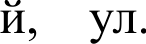 Калинина, 1-аsuper.bo browskij @yandex.ru5005086652015515Муниципальное бюджетное учреждение культуры "Щелкунский дом культуры имени Ф.В. Партина"624015,Свердловск ая область, Сысертски й район, с. Щелкун, ул. Ленина,178dk- shelkun @yandex.ru8508506652009744Муниципальное бюджетное учреждение культуры "Дом культуры п.Двуреченска"624013Свердловск ая область, Сысертски й район, п. Двуреченс к,	ул.Клубная, 12koc00@ mai1.ru5006796652030256Муниципальное казенное учреждение культуры «Сысертский организационно- методический центр»624022,Свердловск ая область, Сысертски й район, г.Сысерть,sysertoш z@mail.r u9501090ул. Ленина, 326652019848Муниципальное бюджетное учреждение культуры «Сысертская районная библиотека»624022Свердловск ая область, Сысертски й район,г. Сысерть, ул.Коммуны, 36biblsyser t@mail.r u100010006634010480MKYK "Дом культуры Таборинского сельского поселения"623990, с.Таборы, ул. Октябрьска я, 65dk- tsp@mail.ru5005006634010497MKYK "Центральная библиотека Таборинскогосельского поселения"623990, с.Таборы, ул. Октябрьская, 63tabory.m cb@gmai 1.com5005006634012857Муниципальное автономное учреждение "Управление культуры, молодежной политикии спорта"г. Тавда, ул. 9 Мая,17anna@ta vda.org или kиltига- 2015@yandex.ru100020846633018408Муниципальное казенное учреждение Талицкого городского округа "ИнформационныйК  ЛЬТ	HO-ДOG	ОВЫЙцентр"г.Талица, ул.Советск ая, д.65kultal@ mai1.ru100012316633018398Муниципальное казенное учреждение Талицкого городского округа "Библиотечно- информационныйцентр"г.Талица, ул.Ленина д.57Neupoko еvа- 88@mai1 ляі100011516655005709Муниципальное казённое учереждение культуры "Централизованная система Домов культуры Тугулымского городского округа"623650,Свердловск ая область, Тугулымск ий район,р.п.Т угулым, ул.Октябрьска я, 3rdk.tugul ym@mai 1.ru100010786655005804Муниципальное казенное учреждение культуры "Централизованная библиотечная система Тугулымского городского округа"623650,Свердловск ая область, п.г.т.Тугулым, ул.Октябрьска я, д. ЗАbiЫugul2 007@ma il.ru100010126656001626Муниципальное бюджетное учреждение "Районноесоциально - культурное объединение"г.Туринск, ул.Спорта,21rsko@га mb1er.ru100010006634011356Муниципальное казенное учреждение культуры "Озерский сельский Дом культуры"Свердловск ая область Таборинск ий район, д. Озерки, ул.Центральная - 27galinas20 14dk@ya ndex.ru5005106634011349Муниципальное казенное учреждение культуры "Озерская сельская библиотека"Свердловск ая область Таборинск ий район, д. Озерки, улЦентральн ая - 27galinas20 14dk@ya ndex.ru2504966656019091Муниципальное бюджетное учреждение культуры "Усть - Ницинский культурно - досуговый центр"623 943Свердловск ая Область Слободоту ринский Район С. Усть - Ницинское ул.Шанаурина д. 23sveta.k1u b@yande x.ru100010156625065852Муниципальное бюджетное учреждение Шалинского городского округа "Шалинский центр развития культуры"Свердловск ая область, Шалински й район, п.г.т.Шаля,ул Строите лей, 14Yk- shяo@m ai1.ru100010936660010398Государственное автономное учреждение культурыСвердловской областиг. Екатеринбу pr, пр.Ленина, 47teatr@m uzkom.n et10001000"Свердловский государственныйакадемический театр музыкальной комедии"6658013352Государственное автономное учреждение культуры Свердловской области "Свердловский государственный академический театрдрамы"г. Екатеринбу рг, пл.Октябрьска я, 2,uraldram a@epn.r u100023826660000720Государственное автономное учреждение культуры Свердловской области "Свердловская ордена трудового красного знамени государственнаяакадемическая филармония"г. Екатеринбу рг, ул.Карла Либкнехта, 38-аfilarm@s gaf.ru100010006673103480Государственное автономное учреждение культуры Свердловской области "Уральский центрнародного искусства"г. Екатеринбу рг, пр.Космонавт ов, 23office@u rfolk- art.ru100012026660003552Государственное автономное учреждение культуры Свердловской области "Уральский государственный театрэстрады"г. Екатеринбу рг, ул. 8Марта, 15estradaur al@yand ex.ru100010006661005231Государственное автономное учреждение культуры Свердловской области "Свердловская государственнаядетская филармония"г. Екатеринбу рг, ул. 8Марта, 36,director @sgdf.ru50020806662062730Государственное автономное учреждение культуры Свердловской области "Свердловская областная универсальная научнаябиблиотека им. В.Г. Белинского"г. Екатеринбу рг, ул.Белинского, 15bibl@libr ary.uraic. ru100010006662100819Государственное бюджетное учреждение культуры Свердловской области "Свердловская областная библиотека для детей и молодежиим. В.П. Крапивина"г. Екатеринбу pr, ул. К. Либкнехта, 8sobdu@y andex.ru100013786661075422Государственное бюджетное учреждение культуры Свердловской области "Свердловская областная межнациональнаябиблиотека"г. Екатеринбу pr, ул.Академика Бардина, 28somb@s omb.ru100010006671128296Государственное бюджетное учреждение культуры Свердловской области "Свердловская областная специальнаябиблиотека для слепых"г. Екатеринбу pr, ул.Фрунзе, 78info@sos bs.ru50011146663066617Государственное автономное учреждение культуры Свердловской области "Свердловский государственный областной дворецнародного творчества"г. Екатеринбу pr, ул.Фестиваль ная, 12sgodnt@i nbox.ru100012566671354270Государственное автономное учреждение культуры Свердловской области "Центр традиционной народной культурысреднего Урала"г. Екатеринбу pr, ул.Чапаева, 10uraltradic ia@ctnk. ru50011516684023420Государственное автономное учреждение культуры Свердловской области "Инновационный культурный центр"г. Первоурал ьск Свердловск ой области,ул. Ленина, 18ikc@ikc6 6.ru50013836671086053Государственное бюджетное учреждениеК  ЛЬТ	ЫСвердловской области ”мультимедийный исторический паркг. Екатеринбу]ЗГ, Л.Народной воли, стр. 49info@his tory96.ru10001029"Россия-моя история. Свердловская область"6661010312Государственное автономное учреждение культуры Свердловской области "Свердловский областной краеведческий музейимени О.Е. Клера"г. Екатеринбу pr, ул.Малышева, 46uole.mus eum@ma i1.ru100010006658065600Государственное автономное учреждение культуры Свердловской области "Уральский государственныйвоенно-исторический музей"г. Екатеринбу pr, ул.Крылова, 2-аmuseum- vdv@k6 6.ru50017226635004658Государственное бюджетное учреждение культуры Свердловской области "Нижнесинячихинский музей-заповедник деревянного зодчества и народного искусстваимени И.Д. Самойлова"Алапаевки й район Свердловск ой области, село Нижняя Синячихаnsmzdzni @mail.ru100010006611003655Государственное бюджетное учреждение культуры Свердловской области "Ирбитский государственный музей изобразительныхИСК G GTB"г. Ирбит Свердловск ой области, ул.Елизарьев ых, 28-в,karpov@ irbitgmii. ru50010956621009470Государственное автономное учреждение культуры Свердловской области "Невьянский государственный историко-архитектурный музей"г. Невьянск Свердловск ой области, пл.Революции, 2priem@ museum nev.ru100010006660137002Государственное автономное учреждение культуры Свердловской области "Музей историикамнерезного иг. Екатеринбу pr, пр.Ленина, 37mikji@m ai1.ru500537ювелирного искусства"6611010324Государственное бюджетное учреждение культуры  Свердловской области "Ирбитскийгосударственный музей мотоциклов"г. Ирбит, ул.Советская,100-airbit- тиsеу- moto@y andex.ru50010036640003096Государственное бюджетное учреждение культуры Свердловской области«Верхотурский государственный историко-архитектурный музей- заповедник»г. Верхотурье Свердловск ой области, ул.Советская,8museum verh@ mai1.ru5005726601016158MKY «Мугайский музейно-туристский комплекс»624622Свердловск ая область, Алапаевск ий район, село Мугай, улица Октябрьская, 93muzbib @mail.ru350597ИТОГО195025262055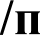 Параметры оценкиПараметры оценкиОтметка оналичии информацииОтметка оналичии информацииОтметка оналичии информацииНаличие информации о:Наличие информации о:настендахсайтенадате создания организации культурыдате создания организации культурыучредителе (учредителях)учредителе (учредителях)месте нахождения, филиалах (при их наличии)месте нахождения, филиалах (при их наличии)режиме, графике работырежиме, графике работыконтактных телефонахконтактных телефонахадресах электронной почтыадресах электронной почтыструктуре и об органах управления организациикультурыструктуре и об органах управления организациикультурывидах предоставляемых услуг организацией культурывидах предоставляемых услуг организацией культурыуслугматериально-техническом обеспечении предоставленияналичие копии устава организации культурыналичие копии устава организации культурыналичие копии плана финансово-хозяйственнойдеятельности организации культуры, утвержденного в установленном законодательством Российской Федерации порядке, или бюджетной сметы (информация об объеме предоставляемых услуг)наличие копии плана финансово-хозяйственнойдеятельности организации культуры, утвержденного в установленном законодательством Российской Федерации порядке, или бюджетной сметы (информация об объеме предоставляемых услуг)порядке и об условиях предоставления услугпорядке и об условиях предоставления услугчисленности получателей услуг по видампредоставляемых услуг организацией культуры за счет бюджетных ассигнованийчисленности получателей услуг по видампредоставляемых услуг организацией культуры за счет бюджетных ассигнованийчисленность получателей услуг по видампредоставляемых услуг организацией культуры за счет средств физических лиц и (или) юридических лицчисленность получателей услуг по видампредоставляемых услуг организацией культуры за счет средств физических лиц и (или) юридических лицналичии лицензий на осуществление деятельности,подлежащей лицензированию в соответствии с законодательством Российской Федерацииналичии лицензий на осуществление деятельности,подлежащей лицензированию в соответствии с законодательством Российской Федерацииуслугправилах внутреннего распорядка для получателейправилах внутреннего трудового распорядкаправилах внутреннего трудового распорядкаколлективном договореколлективном договореналичии предписаний органов, осуществляющихгосударственный контроль в сфере культуры, и отчетов об исполнении указанных предписанийналичии предписаний органов, осуществляющихгосударственный контроль в сфере культуры, и отчетов об исполнении указанных предписанийпроведении независимой оценки качества условий оказания услуг организациями культурыобновление информации в течение 10 рабочих дней содня ее создания, получения или внесения соответствующих измененийполучение информации на сайте не требует регистрациии использование платного программного обеспеченияПараметры оценкиОтметка оОтметка оНаличие и функционирование на официальномсайте организации дистанционных способов обратной связи и взаимодействия с получателями услуг:Наличие и функционирование на официальномсайте организации дистанционных способов обратной связи и взаимодействия с получателями услуг:наличи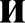 функцио нированиителефонаэлектронной почтыэлектронных сервисов (форма для подачиэлектронного обращения (жалобы, предложения), получение консультации по оказываемым услугам и пр.)раздела «Часто задаваемые вопросы»технической возможности выраженияполучателем услуг мнения о качестве условий оказания услуг организацией (учреждением) (наличие анкеты дляопроса граждан или гиперссылки на нее)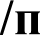 Параметры оценкиОтметка овыполненииоборудование входных групп пандусами (подъемнымиплатформами)наличие выделенных стоянок для автотранспортных средств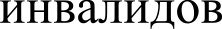 наличие адаптированных лифтов, поручней, расширенныхдверных проемовналичие сменных кресел-колясокналичие специально оборудованных для инвалидовсанитарно-гигиенических помещений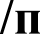 Параметры оценкиОтметка овыполнениидублирование для инвалидов по слуху и зрению звуковой изрительной информациидублирование надписей, знаков и иной текстовой играфической информации знаками, выполненными рельефно- точечным шрифтом Брайлявозможность предоставления инвалидам по слуху (слуху изрению) услуг сурдопереводчика (тифлосурдопереводчика)наличие альтернативной версии официального сайтаорганизации для инвалидов по зрениюпомощь, оказываемая работниками организации,прошедшими необходимое обучение (инструктирование) по сопровождению инвалидов в помещениях организации и наприлегающей территорииналичие возможности предоставления услуги вдистанционном режиме или на домуУсловия предоставления услуги:Результат (да, нет)наличие комфортной зоны отдыха (ожидания),оборудованной соответствующей мебельюналичие и понятность навигации внутриорганизации (учреждения)доступность питьевой водыналичие и доступность санитарно-гигиенических помещенийсанитарное состояние помещений организацийналичие парковки на прилегающей территорииорганизации (учреждения)достугіность записи на получение услуги по телефонудоступность записи на получение услуги наофициальном сайте организации (учреждения)доступность записи на получение услугипосредством Единого портала государственных и муниципальных услугдоступность записи на получение услуги приличном посещенииУсловия доступности услуг для инвалидов:Результат(да, нет)наличие дублирования для инвалидов по слуху изрению звуковой и зрительной информацииналичие дублирования надписей, знаков и инойтекстовой и графической информации знаками, выполненными рельефно-точечным шрифтом Брайляналичие возможности предоставления инвалидампо слуху (слуху и зрению) услуг сурдопереводчика (тифлосурдопереводчика)наличие альтернативной версии официальногосайта организации для инвалидов по зрениюналичие помощи, оказываемой работникамиорганизации по сопровождению инвалидов в помещениях организации и на прилегающей территорииналичие возможности предоставления услуги вдистанционном режиме или на домуДистанционные способы обращения:Результат(да, нет)по телефонупо электронной почтес помощью электронных сервисов («Вопрос-ответ»,«Интернет-приемная» и др.)онлайн-консультация по оказываемым услугамНаименование критерияКоэффициентзначимостиоткрытость и доступность информации оборганизации культуры20%комфортность условий предоставления услуг20%ДOGT	HOCTЬ СЛЩ ДЛЯ ИНВАЛИДОВ20%доброжелательность, вежливость работниковорганизаций культуры20%удовлетворенность условиями оказания услуг20%п/пПоказательМаксимальнаяЗначимостьЗначениевеличинапоказателяпоказателя сучетом его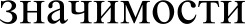 Критерий "Открытость и доступность информации об организации культуры".1.Соответствие информации о деятельности организации, размещенной на общедоступных информационных pecypcax, перечню информации и требованиям к ней, установленным нормативными правовыми актами <1>:на информационных стендах в помещении организации,на официальном сайте организации в информационно-телекоммуникационной сети "Интернет".100баллов30 03030баллов.2.Обеспечение на официальном сайте организации наличия и функционирования дистанционных способов обратной связи и взаимодействия с получателями услуг:телефона,электронной почты,электронных сервисов (форма для подачи электронного обращения/жалобы/предложения; раздел "Часто задаваемые вопросы"; получение консультации по оказываемым услугам и пр.);обеспечение технической возможности выражения получателем услуг мнения о качестве оказания услуг (наличие анкеты для опроса граждан или гиперссылки на нее)100баллов30 03030баллов.3Доля получателей услуг, удовлетворенных открытостью, полнотой и доступностью информации о деятельности организации, размещенной на информационных стендах, на сайте в информационно-телекоммуникационной сети "Интернет" (в % от общего числа опрошенных получателей услуг)100баллов40%40балловИТОГОИТОГО100° о100балловКритерий "Комфортность условий предоставления услуг"Критерий "Комфортность условий предоставления услуг"<2>.1.Обеспечение в организации комфортных условий для предоставления услуг:- наличие комфортной зоны отдыха100баллов50 О50баллов(ожидания);наличие и понятность навигации внутри организации;доступность питьевой воды;наличие и доступность санитарно- гигиенических помещений (чистота помещений, наличие мыла, воды, туалетной бумаги и пр.);санитарное состояние помещений организаций;возможность бронирования услуги/доступность записи на получение услуги (по телефону, с использованием сети "Интернет" на официальном сайте организации, при личном посещении и пр.).2.Доля получателей услуг, удовлетворенных комфортностью условий предоставления услуг (в % от общего числа опрошенных получателей услуг)100баллов50%50балловИТОГОИТОГО1000 0100балловКритерий "Доступность услуг для инвалидов"Критерий "Доступность услуг для инвалидов".1.<3>Оборудование территории, прилегающей к организации, и ее помещений с учетом доступности для инвалидов:оборудование входных групп пандусами/подъемными платформами;наличие выделенных стоянок для автотранспортных средств инвалидов;наличие адаптированных лифтов, поручней, расширенных дверных проемов;наличие сменных кресел-колясок;наличие специально оборудованных санитарно-гигиенических помещений в организации100баллов30 0 030баллов.2.Обеспечение в организации условий доступности, позволяющих инвалидам получать услуги наравне с другими, включая:дублирование для инвалидов по слуху и зрению звуковой и зрительной информации;дублирование надписей, знаков и иной текстовой и графической информации знаками, выполненными рельефно-точечным шрифтом Брайля;возможность предоставления инвалидам по слуху (слуху и зрению) услуг сурдопереводчика (тифлосурдопереводчика);100баллов40%40балловналичие альтернативной версии официального сайта организации в сети "Интернет" для инвалидов по зрению;помощь, оказываемая работниками организации, прошедшими необходимое обучение (инструктирование) (возможность сопровождения работниками организации);наличие возможности предоставления услуги в дистанционном режиме или на дому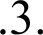 Доля получателей услуг, удовлетворенных доступностью услуг для инвалидов (в % от общего числа опрошенных получателей услуг - инвалидов)100баллов30 03030балловИтогоИтого100%100балловКритерий "Доброжелательность, вежливость работников орКритерий "Доброжелательность, вежливость работников организации"<2>.1.Доля получателей услуг, удовлетворенных доброжелательностью, вежливостью работников организации, обеспечивающих первичный контакт и информирование получателя услуги (работники справочной, кассиры и прочее) при непосредственном обращении в организацию (в% от общего числа опрошенных получателейУ	г)100баллов40%40баллов.2.Доля получателей услуг, удовлетворенных доброжелательностью, вежливостью работников организации, обеспечивающих непосредственное оказание услуги при обращении в организацию (в % от общего числа опрошенных получателей услуг)100баллов40%40баллов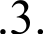 Доля получателей услуг, удовлетворенных доброжелательностью, вежливостью работников организации при использовании дистанционных форм взаимодействия (по телефону, по электронной почте, с помощью электронных сервисов (подачи электронного обращения/жалоб/предложений, записи на получение услуги, получение консультации по оказываемым услугам и пр.)) (в % от общего числа опрошенных получателей услуг)100баллов20%20балловИТОГОИТОГОИТОГО1000 0100балловКритерий "Удовлетворенность условиями оказания услуг" <2>Критерий "Удовлетворенность условиями оказания услуг" <2>Критерий "Удовлетворенность условиями оказания услуг" <2>Критерий "Удовлетворенность условиями оказания услуг" <2>.1.Доля получателей услуг, которые готовы рекомендовать организацию родственникам и знакомым (могли бы ее рекомендовать, если бы была возможность выбора организации) (в % от общего числа опрошенных получателей услуг)100баллов30 03030баллов.2.Доля получателей услуг, удовлетворенных графиком работы организации (в % от общего числа опрошенных получателей услуг)100баллов20%20баллов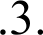 Доля получателей услуг, удовлетворенных в целом условиями оказания услуг в организации (в % от общего числа опрошенных получателей услуг)100баллов50%50балловИTOFOИTOFOИTOFO1000 0100баллов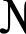 п/пИННГосударственные организации в сферекультуры Свердловской области.Рейтинг по группе показателейРейтинг по группе показателейРейтинг по группе показателейРейтинг по группе показателейРейтинг по группе показателейРейтинг по группе показателейп/пИННГосударственные организации в сферекультуры Свердловской области.ТК]ЭЫТость и досту пност ь инфо рмац ии об орган изаци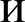 омфо ртнос ть услов ий предо ставл ения услугосту пносТЬуслуг дляИНВб ЛИДО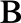 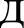 оброжел ательносТЬ,вежливо сть работни ков организа ЦИйдовле твореHHOCTь услов иями оказа ния услугсегоНормативныезначения000000100000016660003552Государственноеавтономное учреждение культуры Свердловской области "Уральский государственный театрэстрады"000000100000026621009470Государственноеавтономное учреждение культуры Свердловской области "Невьянский0000001000000государственный историко-архитектурныймузей"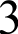 6662062730Государственноеавтономное учреждение культуры Свердловской области "Свердловская областная универсальная научная библиотека им.В.Г. Белинского"9,29,50096,66,58,3646635004658Государственноебюджетное учреждение культуры Свердловской области "Нижнесинячихинский музей-заповедник деревянного зодчества и народного искусстваимени И.Д. Самойлова"89,57,9s7,27,58,0256660010398Государственноебюджетное учреждение культуры Свердловской области "Ирбитский государственный музей изобразительных искусств"8,48,54,696,46,56,8866673103480Государственноеавтономное учреждение культуры Свердловской области "Свердловская ордена трудового красного знамени государственная академическая филармония"888,294,256,6876660000720Государственноеавтономное учреждение культуры Свердловской области "Свердловский государственный академический театрМ ЗЫКdЛЬНОЙ KOMeДИИ"7,27,58,2944,26,2286658013352Государственноеавтономное учреждение культуры Свердловской области "Свердловский государственный академический театр драмы"87,57,991,255,9296640003096Государственноеавтономное учреждение культуры Свердловской9,29,56,29775,78области "Свердловский областной краеведческиймузей имени О.Е. Клера"106611010324Государственноебюджетное учреждение культуры Свердловской области «Верхотурский государственный историко-архитектурныймузей-заповедник»9,296,894,86,45,24116662100819Государственноеавтономное учреждение культуры Свердловской области "Центр традиционной народной культуры среднегоУрала"8,89,52,997,47,55,22126684023420Государственноебюджетное учреждение культуры Свердловской области "Свердловская областная библиотека для детей и молодежи им.В.П. Крапивина"87,55,291,894,3136658065600Государственноебюджетное учреждение культуры Свердловской области "Ирбитский государственный музей мотоциклов"7,648,590,80,44,26146661075422Государственноеавтономное учреждение культуры Свердловской области "Инновационный культурный центр"6,45,55,8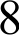 93,23,98156671086053Государственноеавтономное учреждение культуры Свердловской области "Музей истории камнерезного иювелирного искусства"6,87,56,593,63,43,56166661005231Государственноеавтономное учреждение культуры Свердловской области "Уральский центр народногоискусства"6,867,6906,73,42176611003655Государственноеавтономное учреждение культуры Свердловской области "Уральскийгосударственный военно-6,44,59,591,83,43,12исторический музей"1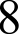 6663066617Государственноебюджетное учреждение культуры Свердловской области "Свердловская областная межнациональная библиотека"66,50,1g02,22,96196671354270Государственноеавтономное учреждение культуры Свердловской области "Свердловский государственный областной дворецнародного творчества"658,2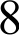 95,22,68206661010312Государственноебюджетное учреждение культуры Свердловской области "мультимедийный исторический парк "Россия-моя история.Свердловская область"65,57,190,80,72,02216660137002Государственноеавтономное учреждение культуры Свердловской области "Свердловская государственная  детскаяфилармония"5,21,50,4928,31,48226671128296Государственноебюджетное учреждение культуры Свердловской области "Свердловская областная специальнаябиблиотека для слепых"8,480016,83,77,38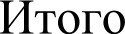 7,77,34,290,22,84,4Рейтинг по группе показателейРейтинг по группе показателейРейтинг по группе показателейРейтинг по группе показателейРейтинг по группе показателейРейтинг по группе показателейдоб№ п/пИННМуниципальные организациивсфере культурыоткры тость и досту пност ь инфо рмац ии об орган изаци иком фор тнос ть усло вий пре дост авле ния услу гдост упн ость услу г для инва лидо велат ель нос ть, веж лив€їСтьраб оти ико в opraудо влет вор енн ость усл ови ями оказ ани я услВсегНормативныезначения10010010010010010016677000694Муниципальноеавтономное учреждение культуры "Культурно- досуговый центр" ВолчанскогоГО]ЭОДСКОГО ОК]ЭЩ t94,7596,59498,29896,2926606036006Муниципальноебюджетное учреждение культуры "Верхнепышмински й парк культуры иотдыха"98,898889494,994,74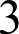 6607009823Березовскоемуниципальное автономное учреждение культуры "Дирекция городских9898,582,397,496,694,56П]ЭНЗДНИКОВ”46611014174Муниципальноебюджетное учреждение культуры Централизованнаябиблиотечная система95,159890,194,894,794,5556604016269Березовскоемуниципальное97,7988693,896,794,44бюджетное учреждениеК   ЛЬТ  ]ЭЫ”ГородскойК   ЛЬТ  ]ЭНО-досуговый центр"66611003743Муниципальноебюджетное учреждение Шалинского городского округа "Шалинский центр]ЭНЗВИТИЯ К ЛЬТ ]ЭЫ"96,359978,8989894,0376677000687Муниципальноебюджетное учреждение "Централизованная клубная система ИрбитскогоМ	ИЦИПdЈІЬНОГОобразования"92,793,5889897,293,8886616003257Муниципальноебюджетное учреждение культуры Дворец культуры"Свободный"96,35978098,697,393,8596613007944Муниципальноеказенное учреждение кулЬтурЫ муниципального образования город Ирбит "Историко- этнографическиймузей"92,79583,898,697,793,56106677000694Березовскоемуниципальное бюджетное учреждение культуры "Радуга- Центр"97,2958395,696,593,46116668010689Муниципальноеавтономное учреждение культуры "Верхнетагильский городской историко- краеведческий музей"94,49786,895,293,693,4126634011356Муниципальноеавтономное93,59880,696,497,293,14учреждение "Централизованнаяклубная система"136606022268Муниципальноеказенное учреждение "Культурно- досуговый центр Калиновского сельского поселения"93,5594,59490,892,493,05146612013293Муниципальноебюджетное учреждение культуры "Верхнепышминска я ценрализованная библиотечная система"97,688,585979793,02156602012413Муниципальноебюджетное учреждение культуры "Дворец кулЬтурЫ "Металлург"9396,58096,898,592,96166602007029Муниципальноебюджетное учреждение культуры "Нижнетагильский драматический театр имени Д. Н.Мамина-Сибиряка"94,75988095,496,592,93176630011450Муниципальноеказенное учреждение культуры "Озерский сельский ДомI(  ЛЬТ	Ы"95,559678,896,89792,83186652015515Муниципальноебюджетное учреждение культуры«Централизованная библиотечная система» муниципального образования Алапаевское94,9597,584,194,49392,79196620015110Муниципальноебюджетное учреждение91,1998693,893,892,74культуры Артемовского городского округа Дворец культуры"Энергетик"206602007036Берёзовскоемуниципальное бюджетное’ e "	e HИeкультуры"Централизованная библиотечнаясистема"95 9598 58095 293 992 712166190109a6Муниципальноебюджетное учреждение культуры "Щелкунский дом культуры имениФ.В. Партина"95,559877,996,295,692,65226633018408Муниципальноебюджетное учреждение "Парк культуры и отдыха"95,695,587,19292,992,62236639011744Муниципальноеказенное учреждение Талицкого городского округа "Информационный культурно- досуговый центр"95,959977,995,494,892,6124661501300Муниципальноеавтономное учреждение городского округа Красноуральск "Дворец культуры "Металлург"94,7595,577,997,297,592,57256602008720Муниципальноебюджетное учреждение культуры " Культурно- досуговый центр" Сосьвинского городского округа96,359972,89797,292,47266620009967Муниципальноеказённое учреждение культуры Ачитскогогородского округа91,9987797,497,792,4"Ачитский районный Дом культуры" (MKУK АГО "АчитскийРдк ")276632002211Муниципальноеучреждение кулЬтурЫ "Костинское клубное объединение" муниципального образования Алапаевское90,29877,99798,292,2628663301839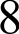 Автономноеучреждение Качканарского городского округа "Дворец культуры"95,5596,577,995,495,992,25296603011765Муниципальноеказенное учреждение Талицкого городского округа "Библиотечно- информационный центр"94,7596,579,194,496,392,21306615012812Муниципальноебюджетное учреждение культуры Артемовского городского округа Дворец Культуры им.А.С. Попова93,1595,588949092,13316617017693Муниципальноебюджетное учреждение Серовский театр драмы им.А.П.Чехова96,359972,896,49692,1132662504000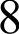 Муниципальноебюджетное учреждение культуры "Объединение сельских клубов9696,584,19390,992,1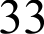 6613010016Муниципальноебюджетное учреждение"Районное96,358978,298,498,592,09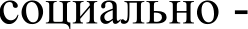 культурное объединение"346631009599Муниципальноеавтономное учреждение культуры Кушвинского городского округа "Кушвинский дворец культуры"95,5597,575,895,895,291,97356640003730Муниципальноебюджетное учреждение культуры «Центр культуры и досуга имени Горького» АсбестовскогоГО]ЗОДСІ(ОГО ОІ(]ЭЩіl93,9593,5889193,291,93366646016670Муниципальноебюджетное учреждение культуры "Централизованная БиблиотечнвяСистема"93,897,582,492,493,491,9376655005709Первоуральскоемуниципальное бюджетное’ e “   e HИeкультуры"Централизованная библиотечная система"95 497 576 795 294 291 8зв660200955Муниципальноебюджетное учреждение Пышминского городского округа "Центр культуры и досуга"939884,292,491,491,839661200117Муниципальноебюджетное учреждение "Ивдельский историко- этнографическиймузей"94,3597,576,195,495,591,77406603011758Муниципальноебюджетное учреждение "Карпинская95,9596,5779693,491,77централизованная библиотечнаясистема"416611010395Муниципальноебюджетное учреждение кулЬтурЫ "Централизованная библиотечная система" городского округа Верхотурский93,9594,57797,495,891,73426617025479Муниципальноеучреждение культуры "Центр культурно- досуговой, музейной, библиотечной и спортивной деятельности "Искра" пгт. Бисерть98,497,571,694,895,791,643665100474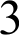 Муниципальноебюджетное учреждение культуры "Централизованная библиотечная система"93,586,5889594,891,56446611012843Муниципальноеавтономное учреждение культуры "Социально- культурный центр города Каменска- Уральского"94,296,58094,292,991,56456668017684Муниципальноебюджетное учреждение кулЬтурЫ Белоярского городского округа "Белоярский районный Дом культуры"90,898,58094,49491,54466629003374Муниципальноеавтономное учреждение культуры Кушвинскогогородского округа93,5510077,990,891,790,79"Центр культуры иДOGЩil ПOC.Баранчинский"476680000077Муниципальноеказённое учереждение кулЬтурЫ "Централизованная система Домов культуры ТугулымскогоГО]ЗОДСІ(ОГО ОІ(]ЭЩ£t”95,9599,577,391,892,991,49486601009954"Муниципальноебюджетное учреждение«Ирбитская централизованная библиотечная система» ИрбитскогоМ	ИЦИПdЈІЬНОГОобразования"91,192,5859395,291,36496631009581Муниципальноеавтономное учреждение культуры Дом культуры"Надеждинский"94,29677,99593,791,36506611005726Муниципальноебюджетное учреждение культуры городского округа Краснотурьинск "Централизованная клубная система"95,559579,192,894,391,3551663100927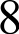 Муниципальноебюджетное учреждение культуры«Централизованная библиотечная система» АсбестовскогоГО]ЭОДСКОГО ОК]ЭЩ t93,95978093,292,591,33526621015201Бюджетноеучреждение культуры "Слободо- Туринское культурно- досуговоеобъединение"95,5597,578,59292,991,29536668009235Муниципальное бюджетное’ e "	e HИeкультуры«Новоуральский театр кукол»94 7594 57794 694 591 07546609009427Муниципальноебюджетное учреждение культуры "Досуговый центр94,2987793,492,791,0655660100989Муниципальноеавтономное учреждение культуры "Централизованная библиотечная системаСевероуральского городского округа"9396,575,894,295,891,06566634011349Муниципальноебюджетное учреждение культуры "Историкр-краеведческий музей посёлка Нейво- Шайтанский"96,3586,586,892,692,490,93576602009918Муниципальноебюджетноеучреждение "Центр культуры и кино"93,9593,577,994,494,990,93586627016650Муниципальноеказённое учреждение культуры Муниципального образования город Ирбит "Библиотечная система"93,5596809392,190,93596609006592Муниципальноеказенное учреждение кулЬтурЫ "Культурно- досуговый центр" ГаринскогоГО]ЭОДСКОГО ОК]ЭЩ t93,55848895,493,690,91606668013760Муниципальноебюджетное919684,591,291,590,84учреждение культуры "Централизованная библиотечная система" Невьянского городского округа616613010023Муниципальноеавтономноеучреждение "Дворец культуры"94,6968095,288,290,8626617007141Муниципальноебюджетное учреждение кулЬтурЫ "Централизованная библиотечная система"93,55968090,49490,79636647001193Муниципальноебюджетное’ e "	e HИeкультуры"Нижнетагильский театр кукол"93 1595 58093 29290 77646621016251Муниципальноеказенное учреждение«Культурно- досуговый центр«Дворец культуры»93,5593,577,39693,490,75656606010336Заречноемуниципальное казенное учреждение"Краеведческий музей"92,75968090,294,890,75666613001614Муниципальноеказенное учреждение культуры "Озерская сельская библиотека"93,55978092,29190,75676613002209Муниципальноеказенное учреждение городского округа Заречный "Дворец культуры "Ровесник"96,89765,396,697,890,7686611012900Муниципальноебюджетное учрежение культуры93,810070,794,494,690,7"Центральная городскаябиблиотека"696652015064Муниципальноебюджетное учреждение кулЬтурЫ Артемовского городского округа "Артемовскийисторический музей"93,9587,583,993,494,790,6970668000368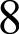 Муниципальноеавтономное ’ e “ e HИeкультуры "Кинодосуговыйцентр "Заря"96 258383 89694 390 67716623075485Муниципальноебюджетное учреждение Пышминского городского округа "Библиотечно - информационныйцентр"94,696,578,891,29290,62726648007127Муниципальноебюджетное учреждение Новолялинского ГО "Новолялинский центр культуры"91,359779,493,491,890,59736651004239Муниципальноебюджетное учреждение культуры "Половинновский сельский культурно- спортивный комплекс"94,359775,792,892,990,5574663301091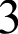 Муниципальноебюджетное учреждение кулЬтурЫ городского округа Краснотурьинск "Централизованная библиотечная система"94,759574,692,695,390,45756652015226Муниципальноебюджетное учреждение91,9928889,490,990,44"Байкаловский районный краеведческий музей"766611012890Муниципальноебюджетное учреждение культуры "Централизованная библиотечная система" (МБУК ЦБС)94,39768,696,895,590,44776639015033Муниципальноебюджетное учреждение культуры "ЦентрК  ЛЬТ	Ы"городского округа Верхотурский92,7589,58094,295,690,41786620015079Муниципальноеказенное учреждение культуры "Центр культурного развития" Слободо- туринского муниципальногорайона94,7596,581,288,69190,41796619009257Муниципальноебюджетное учреждение культуры "Патрушевский домI(  ЛЬТ	Ы"93,9595,576,79392,990,4180663000914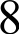 Муниципальноебюджетное учреждение культуры Камышловского городского округа "Камышловский краеведческий музей"9196,58092,492,190,4816612009674Муниципальноебюджетное учреждение "Культурно- досуговый центр Краснополянского сельского поселения"91,992,58093,69490,482666801456муниципальное90,292,58094,494,890,38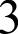 бюджетное учреждение «Центр информационной, культурно- досуговой и спортивной деятельности»836623011837Автономноемуниципальное учреждение культуры Камышловского городского округа "Центр культуры и досуга"91,8928094,693,390,34846652025190Муниципальноебюджетное учреждение культуры "Дворец культуры имени И.П. Романенко" г.Сысерть94,687,576,796,296,790,34856634010480Муниципальноебюджетное учреждение культуры "Слободо- Туринский районный историко- краеведческий музей"94,359679,492,489,390,2986662701676Муниципальноеказенное учреждение кулЬтурЫ "Централизованнаякультурно-досуговая сеть "Романтик"94878693,49190,28876676003460Муниципальноебюджетное учреждение Горноуральского городского округа "Музейный комплекс"93,5595809092,790,25886666004175Муниципальноебюджетное учреждение "Культурно- досуговое объединение"93,89774,393,292,890,22896603025422Муниципальноебюджетное92,7592,58092,293,590,19учреждение Горноуральского городского округа "Горноуральскийцентр культуры"906628015747Муниципальноебюджетное учреждение "Централизованная библиотечная система" городского округа Красноуральск92,7595,575,893,292,990,03916682001414Муниципальноеавтономное учреждение культуры "Нижнетагильский городской парк культуры и отдыха имени А.П.Бондина"95,159774,392,291,590,03926680001786Муниципальноебюджетное учреждение "Баженовский Центр информационной, культурно- досуговой и спортивнойдеятельности"90,790,58094,294,690936617017710Муниципальноебюджетное учреждение Горноуральского городского округа "Новоасбестовскийцентр культуры"88,689,58899,684,289,98946617002200Муниципальноебюджетное учреждение культурыЦентрализованная сельская клубная система "939676,7929289,94956629004650Муниципальноебюджетное учреждение "Красноуфимский краеведческий музей" городского округа Красноуфимск95,559173,49693,489,8796661300764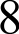 Муниципальное автономное учреждение кулЬтурЫ "Досуговый комплекс "Современник" города Каменска-Уральского"90,693,58091,693,689,86976655005804Муниципальноеказенное учреждение культуры "Нижнетагильский музей-заповедник "Горнозаводской94,759878,888,289,589,85986615006921Муниципальноебюджетное учреждение культуры "Октябрьский сельский дом культуры им. П.Г. Зуева"92,69778,889,890,989,82996626009829Муниципальноебюджетное учреждение "Дом творчества и досуга "Юность"92,759475,892,494,189,811006636006739MKУK "Домкультуры Таборинского сельского поселения"94,3587,578,294,694,289,771016601010131Муниципальноеучреждение культуры "Центр культуры и досуга городаМихайловска"92,7595,578,59190,889,711026652009744Муниципальноебюджетное учреждение "Централизованная библиотечнаясистема"94,35997792,885,489,711036636006746Муниципальноеавтономное учреждение "Центр досуга "Родина"959469,594,495,689,7104660101317Муниципальное94,7586,577,991,297,889,631казённое учреждениекулЬтурЫ«Централизованнаябиблиотечная система»1056601004160Муниципальноебюджетное учреждение культуры "БиблиотекаМалышевского городского округа"94,359474,69392,289,631066611001601Муниципальноебюджетное учреждение "Сухоложская централизованная библиотечнаясистема"93888093,293,989,621076612025274Муниципальноеавтономное учреждение "Культурный Центр имени дважды Героя Советского Союза Г.А. Речкалова"92,3592,58885,889,489,611086612025274Муниципальноебюджетное учреждение культуры «Театр музыки, драмы и комедии» Новоуральского городского округа93,9595,570,794,293,789,611096652018530Муниципальноебюджетное учреждение культуры "Дворец культуры "Юность"92,694,58091,489,489,581106647004500Муниципальноеказенное учреждение кулЬтурЫ "Централизованная библиотечная система Тугулымскогогородского округа"95,159877,987,489,489,571116666004489Муниципальноебюджетное учреждение93,159578,890,69089,51культуры "Краснотурьинский краеведческий музей"1126612014995муниципальноеказенное учреждение "Западный центр информационной, культурно- досуговой испортивной деятельности"94,7596,574,392,289,889,511136620003323Муниципальноебюджетное учреждение культуры "Новоуральский историко- краеведческиймузей"92,3596,576,491,890,389,471146646011537Муниципальноебюджетное учреждение«Карпинский городской дворец культуры»93,9597,58089,48689,371156603015791Муниципальноебюджетное учреждение кулЬтурЫ Артемовского городского округа "Централизованнаябиблиотечная система92,5585,580,294,494,189,351166602009562Муниципальноебюджетное учреждение культуры "Дворец культуры" (МБУК "Дворец культуры")96,358970,795,295,489,331176678086670Муниципальноеучреждение "Качканарская городская библиотека им. Ф.Т.Селянина"89,592,58687,491,289,321186601010043Муниципальноебюджетное учреждение культуры92,6908689,28889,16"Городской центр досуга "Азов"1196656019091Муниципальноебюджетное учреждение культуры "Дом культуры "Горняк" посёлка Асбестовский"93,95978588,880,889,111206639011751Муниципальноебюджетное учреждение "Атигский центр досуга, информации,спорта"92,295,575,8919189,11216601009841Муниципальноебюджетное учреждение культуры "Дворец культуры" (Центр народноготворчества)92,7948090,487,688,941226612025267Муниципальноебюджетное учреждение "Центр культуры, досуга и народного творчества Артинского городского округа"96938088,487,188,91236621014800Муниципальноебюджетное учреждение культуры "Бобровский домкультуры"95,159574,990,289,288,891246647004518Муниципальноеказенное учреждение "Махневский культурно- досуговый центр"93,559366,596,494,988,871256652030256Муниципальноебюджетное учреждение кулЬтурЫ "Культурно- досуговый центр Каменского городского округа"91,89183,98889,588,841266617001284Муниципальноебюджетное93,159774,989,88988,77учреждение культуры "Нижнесалдинский краеведческий музей им.А.Н.Анциферова127663301093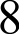 Муниципальноебюджетное учреждение "Централизованная библиотечная система Артинскогогородского округа"91,4878094,291,288,761286677000704Муниципальноебюджетное учреждение культуры Муниципального образования город Ирбит "Ирбитский драматический театр им. АН.Островского"92,359278,891,489,288,751296646011590Муниципальноебюджетное учреждение культуры "Каменск- Уральский краеведческий музей им. И.Я.Стяжкина"91,4928087,692,488,681306665006557муниципальноеавтономное учреждение культуры "Театр драмы г. Каменска-Уральского"94,3594,58089,484,988,63131662100956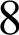 Муниципальноеавтономное учреждение культурыВИН СКОГОгородского округа Кинотеатр "Феникс"94,397,566,291,89388,561326620010909Муниципальноебюджетное учреждение культуры "Дворец культуры города Нижние Серги"92,69174,690,494,188,541336648001189Муниципальноебюджетное учреждение919872,889,291,788,54культуры Новолялинского ГО "Централизованнаябиблиотечная система"134662000955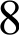 Муниципальноеавтономное учреждение "Центр культуры и искусства" городского округа Рефтинский92,29478,289,688,588,51356668011805Муниципальноебюджетное учреждение культуры Артемовского городского округа Центр культуры и кино "Родина"75,9968693,291,388,48136668400150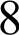 Муниципальноебюджетное учреждение культуры "Усть - Ницинский культурно -досуговый центр"91,159981,884,685,888,471376607009862Первоуральскоемуниципальное бюджетное учреждение культуры "Централизованная клубная система" (ПМБУК "ЦКС")92,9598,574,996,87988,431386651004775Муниципальноеучреждение культуры "Верхнесинячихинс кое клубное объединение"муницИПdЛЬНОГОобразования Алапаевское93,95868089,292,988,411396604016195Муниципальноебюджетное учреждение культуры "Дом культуры посёлка.Западный"92,7928690,480,788,361406646011583Муниципальноебюджетное89,55838094,494,888,35учреждение культуры Белоярскогогородского округа "Белоярская центральная районная библиотека"1416621011581Муниципальноебюджетное учреждение культуры Новолялинкого ГО "Историко-краеведческий музей"94,759868,691,289,288,351426646013020Муниципальноебюджетное учреждение культуры "Дом культуры посёлкаЗыряновский"92,3590,59483,88188,331436617017703Муниципальноеавтономное учреждение культуры городского округа Краснотурьинск "Краснотурьинский театр кукол"95,9587,58083,894,488,331446601016158Муниципальноеавтономное учреждение "Дворец культуры Металлург Кировградского городского округа"88,959281,888,889,988,291456639013212Муниципальноебюджетное учреждение кулЬтурЫ "Центральная библиотека КаменскогоГО]ЭОДСКОГО ОК]ЭЩ£t”93,5583868890,888,271466619009200Муниципальноеказенное учреждение культуры«Сысертский организационно- методический центр»93,559582,783,686,488,251476619009225Муниципальное бюджетное учреждение "Дворец национальныхкультур"89,7595,576,491,288,388,231486646011569Муниципальноеавтономное учреждение культуры "Центркультуры, досуга и кино"91,483,58889,28988,221496616005399Муниципальноеавтономное учреждение "Дворец культуры городского округа Ревда"95 1587 568 3959588 191506611003616Муниципальноеучреждение кулЬтурЫ "Коптеловское"М   НИЦИПdЈІЬНОГОобразования Алапаевское90,7968088,485,888,181516632022360Муниципальноебюджетное учреждение культуры «ДК "Вороний брод » пос.Белокаменного АсбестовскогоГО]ЭОДСКОГО ОК]ЭЩб91,55958086,288,188,171526606022250Муниципальноеавтономное учреждение культуры "Дворец культуры "Кристалл"90,259175,590,893,388,171536613010489Муниципальноебюджетное учреждение культуры "Детский культурный центр"91,4927788,891,688,161546629004667Муниципальноебюджетное учреждение культуры НевьянскогоГО]ЗОДСКОГО  ОК]З	Н"Культурно- досуговый центр"92,28579,4919388,12155663000057Муниципальное93,1583,592,883,887,388,119бюджетное учреждениекулЬтурЫ "Центральбная городская библиотека им.Ф.Ф.Павленкова" ГО Верхняя тура156663201090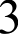 Муниципальноебюджетное учреждение кулЬтурЫ "Централизованная библиотечнаясистема"94,69876,7779488,061576647001394Муниципальноебюджетное учреждение культуры "Библиотечно- информационный центр Кушвинскогогородского округа"92,359469,592,691,788,031586631008901Муниципальноебюджетное учреждение "Дворец культуры"Юбилейный"918875,591,893,7881596652024774Муниципальноеказенное учреждение "Комитет по делам молодежи и культуре" Дружининского городскогопоселения95,958378,286,89687,99160661300285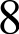 Муниципальноеавтономное учреждение Горноуральского городского округа "Петрокаменский центр культуры"91,194,58880,885,587,981616646011520Муниципальноеавтономное учреждение культуры "Культурно- досуговый центр городского округа Староуткинск"92,2967786,687,887,921626601009880Муниципальное бюджетное’ e "	e HИeкультурыВерхнесалдинский краеведческий музей92 3592 583 984 685 887 831636676000067Муниципальноебюджетное учреждение культуры Артемовского городского округа гордской центр досуга "Горняк"91,2957784,891,187,82164665100476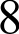 муниципальноебюджетное учреждение культуры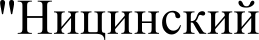 культурно- досуговый центр" Ницинского сельского поселения Слободо- ТуринскогоМ	ИЦИПdЈІЬНОГОрайона Свердловской области8986,584,292,486,187,641656677000711Муниципальноеавтономное учреждение культуры "Городской ДворецК ЛЬТ ]ЭЫ''95,1587,574,691,289,687,611666634010497Муниципальноеказенное учреждение "Центр культуры и досуга Кленовского сельского поселения"919480,385,886,887,581676628015730Муниципальноебюджетное учреждение Горноуральского городского округа "Висимский центрК  ЛЬТ	Ы''91,9593,58088,483,787,511686677000736Муниципальноеучреждение культуры91,1592,58088,68587,45"Останинское клубное объединение"М НИЦИПdЈІЬНОГОобразования Алапаевское1696630007849Муниципальноебюджетное учреждение "Карпинскийкраеведческий музей"93,15888886,281,987,451706652015120Муниципальноебюджетное ’ e “   e HИeкультуры "Верхнесергинская Библиотека"91 99172 890 890 787 441716652024037"Муниципальноебюджетное учреждение "Централизованная библиотечная система" городского округаКрасноуфимск"91,1591,570,191,692,687,391726652023509MKY «Мугайскиймузейно-туристский комплекс»93,5598,575,283,885,987,391736620010874Мунииципальноебюджетное учреждение культуры "Централизованная библиотечная система" городского округа Ревда93,5585,575,8919187,371746633010920Муниципальноебюджетное учреждение Центр Культуры и Досуга городского округа Красноуфимск93,159075,290,887,587,331756648006268Муниципальноеказенное учреждение городского округа Заречный "Централизованная библиотечная система"94,4748391,493,887,32176664601166Муниципальное93,887,566,295,293,987,324бюджетное учреждениекулЬтурЫ"Городской ДомК  ЛЬТ	Ы''1776633020›6Муниципальноебюджетное учреждение культурно- социальноеобъединение "Гармони"91,894,576,48984,887,31786617018217Муниципальноеавтономное учреждение культуры "Киноконцертный театр "Пpoгpecc" Асбестовского городского округа91,584,5809189,487,281796619016078Муниципальноеавтономное учреждение кулЬтурЫ Верхнетагильская городская библиотека им.Ф.Ф.Павленкова93,9597,566,291,88687,091806604018019муниципальноебюджетное учреждение культуры "Верхнесергинский краеведческий музей"92,5586808888,887,071816646011551Муниципальноебюджетное учреждение культуры "Дом культурып.Двуреченска"95,15698095,29687,071826613007662Муниципальноебюджетное учреждение культуры Муниципального образования город Ирбит "Дворец кулЬтурЫ им.В.К.Костевича"90,75958881,280,387,051836613007655Муниципальноемежпоселенческое92,3592,58087,482,786,99казенное учреждениекулЬтурЫ Камышловского муниципального района " Методический культурно- информационный центр "1846630010023Муниципальноебюджетное учреждение кулЬтурЫ "Публичная библиотека" Новоуральского городского округа94,3594,571,98787,186,971856646013037Муниципальноебюджетное учреждение культуры "Центр национальныхкультур"89,596,578,287,482,886,88186661201498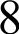 Муниципальноебюджетное учреждение социально-К   ЛЬТ     HO-досуговый центр "Современник"92,3594,570,489,287,886,851876631000250Муниципальноеказенное учреждение культуры "Домкультуры п. Пелым"92,7597,58083,279,786,63188668000845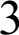 Муниципальноебюджетное учреждение культуры "Серовский исторический музей"93,29566,590,288,286,621896677000729Муниципальноебюджетное учреждение культуры "Верхнепышмински й исторический музей"88,489,58088,486,786,61906605000166Муниципальноебюджетное939078,583,487,786,52учреждение Новолялинского ГО "Лобвинский центр культуры и спорта иМ.И.Ф.Бондаренко"1916621008437Муниципальноебюджнтное учреждение культуры "Камышловская централизованная библиотечная система"88,2908884,282,186,51926606027650Муниципальноебюджетное учреждение Нижнесергинского городского поселения«Библиотечно- информационный центр»93,494,572,88685,586,441936656001626Муниципальноебюджетное учреждение культуры "Дом культуры посёлкаНейво-Шайтанский"89,1590,5868185,586,431946630008360Муниципальноеказённое учреждение культуры Ачитского городского округа "Ачитская централизованная библиотечная система"95,5588,58096,671,386,391956676003149Муниципальноеавтономное учреждение "Центр современной культурной средыГО]ЗОДСКОГО  ОК]З	НБогданович"89,5592,582,182,285,386,331966620009942Муниципальноебюджетное учреждение культуры Дворец кулЬтурЫ"Горизонт"89,759675,286,283,486,11197664601179Муниципальное94,49366,887,288,485,961бюджетное учреждениекулЬтурЫ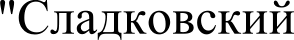 культурно- досуговый центр" Сладковского сельского поселения1986625065852Муниципальноеучреждение культуры "Центральный "	Мкультуры"муниципальногообразования Алапаевское92,7583,57791,684,685,891996601011865Муниципальноебюджетное учреждение кулЬтурЫ«Централизованная сельская клубнаясистема»88,790,57190,488,885,882006623017300Муниципальноебюджетное’ e "	e HИeкультуры"Кашинский дом культуры"93 359070 498 87685 712016615013573Муниципальноебюджетное учреждение "Музейно- выставочный комплекс"94,882,578,886,485,985,682026652019848Муниципальноебюджетное учреждение "Культурно- досуговый комплекс"Виктория"91,1593,58084,278,885,5320366320180a5Муниципальноебюджетное учреждение культуры "Городской ЦентрКультуры и Досуга" ГО Верхняя Typa90,75808887,880,585,412046648005874Муниципальноебюджетное учреждение "Дворец культуры города88,79278,882,884,785,4Арамиль"2056620009540Муниципальноебюджетное учреждение Горноуральского городского округа "Николо- Павловский центр культуры"90,3589,5808285,185,392066603024570Муниципальноеучреждение кулЬтурЫ "Национальный культурный комплекс с.Аракаево"96,759975,296,459,385,332076607014326Муниципальноеавтономное учреждение кулЬтурЫ городского округа Краснотурьинск "Культурно-ДОGЩОВЫЙкомплекс"93,1586,567,489,289,785,192086628012908Муниципальноебюджетное учреждение культуры «Дворец Культуры«Металлург» имениФерштатера Асира Абрамовича90,5592,570,186,286,685,192096620006437Муниципальноебюджетное учреждение Горноуральского городского округа "Петрокаменская центральная районная библиотека"97,68877,980,881,485,142106648006638MKУK"Центральная библиотека Таборинскогосельского поселения"92,7592,571,68583,585,072116639018877муниципальноеавтономное учреждение культуры91,959375,284,480,484,99"Верхнесергинский культурно- досуговый центр"2126603018471Муниципальноеказенное учреждение "Северный центр информационной, культурно- досуговой испортивной деятельности"90,75798883,882,884,872136648005881МБУ "Центральнаягородская детская библиотека им. А.П.Fайдара"93,1589,564,789,287,484,792146606023536MKY "Восточныйцентр информационной , культурно- досуговой и спортивнойдеятельности"89,1581,58889,475,384,672156629004410Муниципальноеказанное учреждение "Центр библиотечного обслуживания Кленовского сельского поселения"88,7593,577,384,279,384,612166617020262Муниципальноебюджетное учреждение культуры "Молодежныйтеатр" (МБУК "MT")91,559376,178,683,884,612176632010621Муниципальноебюджетное учреждение культуры «Музей города Арамиль»92,286,58085,678,684,582186603010803Муниципальноеавтономное учреждение "Дворец кулЬтурЫ металлургов"95,859074,687,474,684,492196626013381Муниципальноебюджетное учреждение культуры"Камерный хор"89,8938081,278,384,462206634012857Муниципальное автономное учреждение культуры "Центр культуры иискусства"93,892,562,986,686,384,42221660100989Муниципальноеавтономное учреждение "Дворец культуры "Металлург""93,1948076,678,184,362226668003184Муниципальноеучреждение культуры«Верхнесинячихинс кое музейное объединение»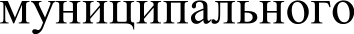 образования Алапаевское88,3590,58083,479,484,332236625006896Муниципальноеавтономное учреждение кулЬтурЫ "Кинотеатр "Кедр"85,551009470,871,284,312246656019334муниципальноебюджетное учреждение культуры "Кузнецовский Центр культурного ибиблиотечного обслуживания"91,893,562,98785,584,142256606037810Муниципальноеавтономное учреждение культуры "Центр культурного досуга"87,992,570,483,885,984,12266601009979Муниципальноебюджетное учреждение "Центральная городская библиотека им.П.П.Бажова"9089,577,978,284,383,982276627013602Муниципальноебюджетное учреждение культуры "курьинский центр досуга и народноготворчества"89,49171,981,48683,9422866240065a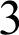 Муниципальное бюджетное учреждение кулЬтурЫ«Сысертская районная библиотека»62,88882,493,692,483,842296621016237Муниципальноеавтономное учреждение культуры"Нижнетагильская филармония"89,5590,576,781,281,283,832306607013700Муниципальноебюджетное учреждение культуры Кушвинского городского округа "Кушвинский краеведческиймузей"89,1590,567,18785,383,812316628016780Муниципальноеавтономное учреждение культуры "Парк культуры и отдыха" городского округа Богданович88,958561,79091,983,512326601009873Муниципальноебюджетное учреждение Артемовского городского округа"Централизованная клубная система"94,359640,593,492,983,432336607014206Муниципальноебюджетное учреждение ГорноуральскогоГО]ЭОДСКОГО ОК]Э	il"Черноисточинский центр культуры"90,779,5858081,983,422346625039965Муниципальноебюджетное учреждение "Режевской исторический музей"91,9583,573,483,684,583,392356639013741Муниципальноебюджетное учреждение88,758672,885,284,183,37культуры Малышевский Дворец культуры”Русь»2366622002011муниципальноеучреждение «Дом кулЬтурЫ муниципального образования«посёлок Уральский»86,3593,58077,678,183,112376619010929Муниципальноебюджетное учреждение культуры "Киновидеоцентр"КульТУРА""89,185,575,879,485,683,082386607011445Муниципальноебюджетное учреждение Горноуральского городского округа "Покровский центрI(  ЛЬТ	Ы"88,3576,58883,878,683,052396603011772Муниципальноебюджетное учреждение Полевского городского округа "Центр культуры и народного творчества"94,687,577,961,29483,04240664500284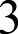 Муниципальноебюджетное учреждение культуры "Библиотечная система" городского округа Рефтинский87,88573,48484,983,022416639022337Муниципальноеавтономное учреждение "Управление культуры, молодежной политики и спорта"91,559264,48382,982,772426601012587Муниципальноебюджетное учреждение культуры "Центральнаягородская96,359977,962,47782,53библиотека"2436628015680Муниципальноебюджетное учреждение кульутры "Арамильская Центральная городская библиотека"89,558276,18381,982,512446633010945Муниципальноеавтономное учреждение культуры ДомкулЬтурЫ "Новоуральский"91,5582,575,583,67982,432456623037377Муниципальноебюджетное учреждений культуры "Централизованная библиотечная система Серовскогогородского округа"93,958778,575,477,382,432466667002029Муниципальноебюджетное учреждение "Дом культуры"Созвездие""85,8878081,277,882,3624766840239a1Муниципальноебюджетное учреждение культуры "Киновидеодосугов ый центр "Красногвардеец"8989,571,97979,681,82486627020293Первоуральскоемуниципальное бюджетное учреждение культуры "Театр драмы "Вариант"87,158484,872,679,981,692496633012406Муниципальноебюджетное учреждение культуры "Музейныйкомплекс"93,558669,570,288,881,612506648005899Муниципальноебюджетное учреждение культуры "Нижнетагильский90,758470,48379,981,61музей изобразительных искусств"2516631008891Муниципальноеучреждение«Городской Дворец Культуры им.В.И.Ленина»91,158276,778,873,380,392526646012562Муниципальноебюджетное учреждение культуры "Центр по культуре, народному творчеству ибиблиотечному обслуживанию86,3587,578,27274,779,752536628015673Муниципальноеучреждение«Публичная библиотека муниципального образования«посёлок Уральский»87,5578,576,177,877,579,49254662801569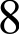 Муниципальноебюджетное учреждение культуры "Дом кулЬтурЫ микрорайона "Станкозавод"88,386,58069,870,779,06255660100989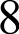 муниципальноеказенное учреждение кулЬтурЫ "Скатинский ЦентрНб]ЭОДНОГОтворчества, досуга и информации"88,757579,175,275,978,792566613005680Муниципальноеказенное учреждение "Феникс"8588,576,47072,278,422576633008086Первоуральскоемуниципальное казенное учреждение культуры "ПаркНОВОЙ К  ЛЬТ	Ы"88,7580,570,476,873,878,052586633008086Муниципальноеказенное учреждение92,7586,582,762,862,377,41культуры "Домкультуры п.Атымья"2596631008034Муниципальноеучреждение культуры "Михайловский краеведческиймузей"87,557366,875,28276,912606633010906Муниципальноебюджетное учреждение "Сухоложский историко- краеведческий музей"83,48876,16761,975,282616626013127муниципальноеавтономное учреждение кулЬтурЫ "Североуральскийкраеведческий музей"84,282,567,1667374,562626639013491Муниципальноебюджетное учреждение культуры Центр культуры и искусств81,559468,973,25574,532636632010597Муниципальноеказенное учреждение "Библиотека городского округаВерхнее Дуброво"81,158284,157,258,472,572646668001300Муниципальноеавтономное учреждение культуры "Дом кулЬтурЫ городского округа Верхнее Дуброво"83,1579,559,95759,167,73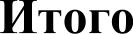 92,492,0478,288,888,488,0МУН ИЦИПАЛ ЬHOE БЮДЖЕТНОЕ УЧ РЕЖДЕН ИЕ..„ХУЛЬТVРЫ "ВЕ PXHE П ЫММИНСКИЙ ПAPX КУЛ ЬTVPЫ И...“"МУНИЦИПАЛ ЬHOE УЧРЕЖДЕ НИЕ ТУТ ЬТУРЫ " ЦЕНТР КУЛ ЬТVРНО-ДОСУГОВОЙ, МУЗЕЙНОЙ,..." "АРТЕМОВСКОГО ГОРОДСКОГО ОКРУГА"’'-.." ЦЕ НТРАЛИЭОВАН НАЯ КЛУБНАЯ СИСТЕМА"МУН ИЦИПАЛ ЬHOE ABTOHOMHOE УЧ РЕЖДЕ НИЕ KVЛ ЬTVPЫ"ДОМ ХУЛЬТУРЫ ГOPOДCХOГO ОХ PУГA ВЕ PXHEE ДУБРОВО"МУН ИЦИПАЛ ЬHOE ABTOHOMHOE VЧ РОЖДЕНИЕ КУЛЬТУРЫ" ПАРУ ЧУЛЬТVРЫ И ОТДЫХА" ГОРОДСКОГО OKPVГAsor	новичМУНИЦИПАЛЬНОЕ ABTOHOMHOE УЧ РЕЖДЕН ИЕ КУЛЬТУРЫ" ЦЕНТР ПУЛ ЬТУРЫ И ИСКУССТВА"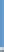 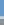 МVНИЦИПАЛ ЬHOE БЮДЖЕТНОЕ УЧР£ЖДЕ НИМ КЭЛ ЬТУРЫ"КVЗНЕLІ,ОВСХИЙ ЦЕНТР KVЛ ЬTУP НОГО И БИБЛИОТЕЧНОГО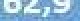 ОБСЛУЖИВАНИЯ"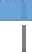 010203040	50	60	70№ п/пИНННаименование организацииСуммарное значениепараметровМесто в рейтинге16660003552Государственное автономное учреждениекультуры Свердловской области "Уральский государственный театр эстрады"100126621009470Государственное автономное учреждение культуры Свердловской области "Невьянский государственный историко- архитектурный музей"1001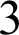 6662062730Государственное автономное учреждениекультуры Свердловской области "Свердловская областная универсальная научная библиотека им. В.Г. Белинского"98,3624663500465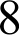 Государственное бюджетное учреждениекультуры Свердловской области "Нижнесинячихинский музей-заповедник деревянного зодчества и народного искусства имени И.Д. Самойлова"98,02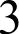 5666001039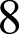 Государственное бюджетное учреждениекультуры Свердловской области "Ирбитский государственный музейизобразительных искусств"96,88466673103480Государственное автономное учреждениекультуры Свердловской области "Свердловская ордена трудового красного знамени государственная академическая филармония"96,68576660000720Государственное автономное учреждениекультуры Свердловской области "Свердловский государственный академический театр музыкальной комедии"96,226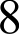 6658013352Государственное автономное учреждениекультуры Свердловской области "Свердловский государственный академический театр драмы"95,92796640003096Государственное автономное учреждениекультуры Свердловской области "Свердловской областной краеведческий музей имени О.Е. Клера"95,788106611010324Государственное бюджетное учреждениекультуры Свердловской области«Верхотурский государственный историко- архитектурный музей-заповедник»95,249116662100819Государственное автономное учреждениекультуры Свердловской области "Центр95,2210традиционной народной культуры среднего Урала"126684023420Государственное бюджетное учреждениекультуры Свердловской области"Свердловская областная библиотека для детей и молодежи им. В.П. Крапивина"94,311136658065600Государственное бюджетное учреждениекультуры Свердловской области "Ирбитский государственный музей мотоциклов"94,2612146661075422Государственное автономное учреждениекультуры Свердловской области "Инновационный культурный центр"93,9813156671086053Государственное автономное учреждениекультуры Свердловской области "Музей истории камнерезного и ювелирного искусства"93,5614166661005231Государственное автономное учреждениекультуры Свердловской области "Уральский центр народного искусства"93,4215176611003655Государственное автономное учреждениекультуры Свердловской области "Уральский государственный военно- исторический музей"93,1216186663066617Государственное бюджетное учреждениекультуры Свердловской области "Свердловская областная межнациональнаябиблиотека"92,9617196671354270Государственное автономное учреждениекультуры Свердловской области"Свердловский государственный областной дворец народного творчества"92,6818206661010312Государственное бюджетное учреждениекультуры Свердловской области "мультимедийный исторический парк "Россия-моя история. Свердловская область"92,0219216660137002Государственное автономное учреждениекультуры Свердловской области "Свердловская государственная детская филармония"91,4820226671128296Государственное бюджетное учреждениекультуры Свердловской области"Свердловская областная специальная библиотека для слепых"77,3821№ИНННаименование учрежденияСуммарноеМестоп/пзначение параметровв рейтин re16677000694Муниципальное автономноеучреждение культуры "Культурно- досуговый центр" Волчанского городского округа96,29126606036006Муниципальное бюджетноеучреждение культуры "Верхнепышминский парк культуры и отдыха"94,74236607009823Березовское муниципальноеавтономное учреждение культуры94,563"Дирекция городских праздников"46611014174Муниципальное бюджетноеучреждение культуры Централизованная библиотечнаясистема94,55456604016269Березовское муниципальноебюджетное учреждение культуры" Городской культурно-досуговый центр"94,44566611003743Муниципальное бюджетноеучреждение Шалинского городского округа "Шалинский центр развития культуры"94,03676677000687Муниципальное бюджетноеучреждение "Централизованная клубная система Ирбитского муниципального образования"9388786616003257Муниципальное бюджетноеучреждение культуры Дворец культуры "Свободный"93,85896613007944Муниципальное казенное учреждениеК  ЛЬТ	Ы М НИЦИПdЛЬНОГОобразования город Ирбит "Историко- этнографический музей"93,569106677000694Березовское муниципальноебюджетное учреждение культуры "Радуга-Центр"93,4610116668010689Муниципальное автономноеучреждение культуры "Верхнетагильский городской историко-краеведческий музей"93,411126634011356Муниципальное автономноеучреждение "Централизованная клубная система"93,1412136606022268Муниципальное казенное учреждение"Культурно-досуговый центр Калиновского сельского поселения"93,0513146612013293Муниципальное бюджетноеучреждение культуры "Верхнепышминская ценрализованнаябиблиотечная система"93,0214156602012413Муниципальное бюджетноеучреждение культуры "Дворец культуры "Металлург"92,9615166602007029Муниципальное бюджетноеучреждение культуры "Нижнетагильский драматический театр имени Д. Н. Мамина-Сибиряка"92,9316176630011450Муниципальное казенное учреждениекультуры "Озерский сельский Дом культуры"92,8317186652015515Муниципальное бюджетное92,7918учреждение культуры«Централизованная библиотечная система» муниципальногообразования Алапаевское196620015110Муниципальное бюджетноеучреждение культуры Артемовского городского округа Дворец культуры "Энергетик"92,7419206602007036Берёзовское муниципальноебюджетное учреждение культуры "Централизованная библиотечная система"92,7120216619010936Муниципальное бюджетноеучреждение культуры "Щелкунский дом культуры имени Ф.В. Партина"92,6521226633018408Муниципальное бюджетноеучреждение "Парк культуры и отдыха"92,6222236639011744Муниципальное казенное учреждениеТалицкого городского округа "Информационный культурно-досуговый центр"92,6123246615013005Муниципальное автономноеучреждение городского округа Красноуральск "Дворец культуры "Металлург"92,5724256602008720Муниципальное бюджетноеучреждение культуры " Культурно- досуговый центр" Сосьвинскогогородского округа92,4725266620009967Муниципальное казённое учреждениекультуры Ачитского городского округа "Ачитский районный Дом культуры" (MKУK АГО "Ачитский РДК")92,426276632002211Муниципальное учреждение культуры"Костинское клубное объединение" муниципального образования Алапаевское92,2627286633018398Автономное учреждениеКачканарского городского округа "Дворец культуры"92,2528296603011765Муниципальное казенное учреждениеТалицкого городского округа "Библиотечно-информационный центр"92,2129306615012812Муниципальное бюджетноеучреждение культуры Артемовского городского округа Дворец Культуры им.А.С. Попова92,1330316617017693Муниципальное бюджетноеучреждение Серовский театр драмы им. А.П.Чехова92,1131326625040008Муниципальное бюджетное учреждение культуры "Объединение сельских клубов "Луч""92,132336613010016Муниципальное бюджетноеучреждение "Районное социально - культурное объединение"92,0933346631009599Муниципальное автономноеучреждение культуры Кушвинского городского округа "Кушвинский дворец культуры"91,9734356640003730Муниципальное бюджетноеучреждение культуры «Центркультуры и досуга имени Горького» Асбестовского городского округа91,9335366646016670Муниципальное бюджетноеучреждение культуры "Централизованная Библиотечнвя Система"91,936376655005709Первоуральское муниципальноебюджетное учреждение культуры "Централизованная библиотечная система"91,837386602009555Муниципальное бюджетноеучреждение Пышминского городского округа "Центр культуры и досуга"91,837396612001178Муниципальное бюджетноеучреждение "Ивдельский историко- этнографический музей"91,7738406603011758Муниципальное бюджетноеучреждение "Карпинская централизованная библиотечная система"91,7738416611010395Муниципальное бюджетноеучреждение культуры "Централизованная библиотечная система" городского округа Верхотурский91,7339426617025479Муниципальное учреждение культуры"Центр культурно-досуговой, музейной, библиотечной и спортивной деятельности "Искра" пгт. Бисерть91,640436651004743Муниципальное бюджетноеучреждение культуры "Централизованная библиотечная система"91,5641446611012843Муниципальное автономноеучреждение культуры "Социально- культурный центр города Каменска- Уральского"91,5641456668017684Муниципальное бюджетноеучреждение культуры Белоярского городского округа "Белоярский91,5442районный Дом культуры"466629003374Муниципальное автономноеучреждение культуры Кушвинского городского округа "Центр культуры идосуга пос. Баранчинский"90,7943476680000077Муниципальное казённое учереждениекультуры "Централизованная система Домов культуры Тугулымскогогородского округа"91,4944486601009954"Муниципальное бюджетноеучреждение «Ирбитская централизованная библиотечная система» Ирбитского муниципального образования"91,3645496631009581Муниципальное автономноеучреждение культуры Дом культуры "Надеждинский"91,3645506611005726Муниципальное бюджетноеучреждение культуры городского округа Краснотурьинск "Централизованная клубная система"91,3546516631009278Муниципальное бюджетноеучреждение культуры«Централизованная библиотечнаясистема» Асбестовского городского округа91,3347526621015201Бюджетное учреждение культуры"Слободо-Туринское культурно- досуговое объединение"91,2948536668009235Муниципальное бюджетноеучреждение культуры«Новоуральский театр кукол»91,0749546609009427Муниципальное бюджетноеучреждение культуры "Досуговый центр "Урал"91,0650556601009898Муниципальное автономноеучреждение культуры "Централизованная библиотечная система Североуральского городского OKpyra"91,0650566634011349Муниципальное бюджетноеучреждение культуры "Историкр- краеведческий музей посёлка Нейво- Шайтанский"90,9351576602009918Муниципальное бюджетноеучреждение "Центр культуры и кино"90,9351586627016650Муниципальное казённое учреждениекультуры Муниципального образования город Ирбит "Библиотечная система"90,9351596609006592Муниципальное казенное учреждениекультуры "Культурно-досуговый90,9152центр" Гаринского городского округа606668013760Муниципальное бюджетноеучреждение культуры "Централизованная библиотечная система" Невьянского городскогоокруга90,8453616613010023Муниципальное автономноеучреждение "Дворец культуры"90,854626617007141Муниципальное бюджетноеучреждение культуры "Централизованная библиотечная система"90,7955636647001193Муниципальное бюджетноеучреждение культуры "Нижнетагильский театр кукол"90,7756646621016251Муниципальное казенное учреждение«Культурно-досуговый центр «Дворец культуры»90,7557656606010336Заречное муниципальное казенноеучреждение "Краеведческий музей"90,7558666613001614Муниципальное казенное учреждениекультуры "Озерская сельская библиотека"90,7558676613002209Муниципальное казенное учреждениегородского округа Заречный "Дворец культуры "Ровесник"90,759686611012900Муниципальное бюджетноеучрежение культуры "Центральная городская библиотека"90,759696652015064Муниципальное бюджетноеучреждение культуры Артемовского городского округа "Артемовский исторический музей"90,6960706680003688Муниципальное автономноеучреждение культуры "Кинодосуговый центр "Заря"90,6761716623075485Муниципальное бюджетноеучреждение Пышминского городского округа "Библиотечно - информационный центр"90,6262726648007127Муниципальное бюджетноеучреждение Новолялинского ГО "Новолялинский центр культуры"90,5963736651004239Муниципальное бюджетноеучреждение культуры "Половинновский сельский культурно-СПО]ЭТИВНЫЙ KOMПЛeKC''90,5564746633010913Муниципальное бюджетноеучреждение культуры городского округа Краснотурьинск "Централизованная библиотечнаясистема"90,4565756652015226Муниципальное бюджетное учреждение "Байкаловский районныйкраеведческий музей"90,4466766611012890Муниципальное бюджетноеучреждение культуры "Централизованная библиотечная система" (МБУК ЦБС)90,4467776639015033Муниципальное бюджетноеучреждение культуры "ЦентрК   ЛЬТ   ]ЭЫ" ГО]ЗОДGКОГО ОК]ЭЩбВерхотурский90,4168786620015079Муниципальное казенное учреждениекультуры "Центр культурного развития" Слободо-туринского муниципального района90,4168796619009257Муниципальное бюджетноеучреждение культуры "Патрушевский дом культуры”90,4168806630009148Муниципальное бюджетноеучреждение культуры Камышловского городского округа "Камышловский краеведческий музей"90,469816612009674Муниципальное бюджетноеучреждение "Культурно-досуговыйцентр Краснополянского сельского поселения"90,469826668014563муниципальное бюджетноеучреждение «Центр информационной, культурно-досуговой и спортивной деятельности»90,3870836623011837Автономное муниципальноеучреждение культуры Камышловского городского округа "Центр культуры и досуга"90,3471846652025190Муниципальное бюджетноеучреждение культуры "Дворец культуры имени И.П. Романенко" г.Сысерть90,3471856634010480Муниципальное бюджетноеучреждение культуры "Слободо- Туринский районный историко- краеведческий музей"90,2972866627016716Муниципальное казенное учреждениекультуры "Централизованная культурно-досуговая сеть "Романтик"90,2873876676003460Муниципальное бюджетноеучреждение Горноуральского городского округа "Музейный комплекс"90,2574886666004175Муниципальное бюджетноеучреждение "Культурно-досуговое объединение"90,2275896603025422Муниципальное бюджетное учреждение Горноуральского городского округа "Горноуральскийцентр культуры"90,1976906628015747Муниципальное бюджетноеучреждение "Централизованнаябиблиотечная система" городского округа Красноуральск90,0377916682001414Муниципальное автономноеучреждение культуры "Нижнетагильский городской парк культуры и отдыха имени А.П.Бондина"90,0377926680001786Муниципальное бюджетноеучреждение "Баженовский Центр информационной, культурно-досуговой и спортивной деятельности"9078936617017710Муниципальное бюджетноеучреждение Горноуральскогогородского округа "Новоасбестовский центр культуры"89,9879946617002200Муниципальное бюджетноеучреждение культуры " Централизованная сельская клубная система "89,9480956629004650Муниципальное бюджетноеучреждение "Красноуфимский краеведческий музей" городского округа Красноуфимск89,8781966613007648Муниципальное автономноеучреждение культуры "Досуговый комплекс "Современник" города Каменска-Уральского"89,8682976655005804Муниципальное казенное учреждениекультуры "Нижнетагильский музей- заповедник "Горнозаводской Урал"89,8583986615006921Муниципальное бюджетноеучреждение культуры "Октябрьский сельский дом культуры им. П.Г. Зуева"89,8284996626009829Муниципальное бюджетноеучреждение "Дом творчества и досуга "Юность"89,81851006636006739MKУK "Дом культуры Таборинскогосельского поселения"89,77861016601010131Муниципальное учреждение культуры"Центр культуры и досуга города Михайловска"89,71871026652009744Муниципальное бюджетноеучреждение "Централизованная библиотечная система"89,71871036636006746Муниципальное автономноеучреждение "Центр досуга "Родина"89,7881046601013171Муниципальное казённое учреждение культуры «Централизованная библиотечная система»89,63891056601004160Муниципальное бюджетноеучреждение культуры "Библиотека Малышевского городского округа"89,63891066611001601Муниципальное бюджетноеучреждение "Сухоложская централизованная библиотечнаясистема"89,62901076612025274Муниципальное автономноеучреждение "Культурный Центр имени дважды Героя Советского Союза Г.А. Речкалова"89,61911086612025274Муниципальное бюджетноеучреждение культуры «Театр музыки, драмы и комедии» Новоуральскогогородского округа89,61911096652018530Муниципальное бюджетноеучреждение культуры "Дворец культуры "Юность"89,58921106647004500Муниципальное казенное учреждениекультуры "Централизованная библиотечная система Тугулымского городского округа"89,57931116666004489Муниципальное бюджетноеучреждение культуры"Краснотурьинский краеведческий музей"89,51941126612014995муниципальное казенное учреждение"Западный центр информационной, культурно-досуговой и спортивной деятельности"89,51941136620003323Муниципальное бюджетноеучреждение культуры "Новоуральский историко-краеведческий музей"89,47951146646011537Муниципальное бюджетноеучреждение «Карпинский городской дворец культуры»89,37961156603015791Муниципальное бюджетноеучреждение культуры Артемовского городского округа "Централизованная библиотечная система89,35971166602009562Муниципальное бюджетноеучреждение культуры "Дворец культуры" (МБУК "Дворец культуры")89,33981176678086670Муниципальное учреждение"Качканарская городская библиотека им. Ф.Т. Селянина"89,32991186601010043Муниципальное бюджетноеучреждение культуры "Городской центр досуга "Азов"89,161001196656019091Муниципальное бюджетное учреждение культуры "Дом культуры "Горняк" посёлка Асбестовский"89,111011206639011751Муниципальное бюджетноеучреждение "Атигский центр досуга, информации, спорта"89,11021216601009841Муниципальное бюджетноеучреждение культуры "Дворец культуры" (Центр народноготворчества)88,941031226612025267Муниципальное бюджетноеучреждение "Центр культуры, досуга и народного творчества Артинского городского округа"88,91041236621014800Муниципальное бюджетноеучреждение культуры "БобровскийДОМ К ЛЬТ ]ЭЫ"88,891051246647004518Муниципальное казенное учреждение"Махневский культурно-досуговый центр"88,871061256652030256Муниципальное бюджетноеучреждение культуры "Культурно- досуговый центр Каменского городского округа"88,841071266617001284Муниципальное бюджетноеучреждение культуры "Нижнесалдинский краеведческий музей им.А.Н.Анциферова"88,771081276633010938Муниципальное бюджетноеучреждение "Централизованнаябиблиотечная система Артинского городского округа"88,761091286677000704Муниципальное бюджетноеучреждение культуры Муниципального образования город Ирбит "Ирбитский драматический театр им. АН. Островского"88,751101296646011590Муниципальное бюджетноеучреждение культуры "Каменск- Уральский краеведческий музей им.И.Я.Стяжкина"88,681111306665006557муниципальное автономноеучреждение культуры "Театр драмы г.Каменска-Уральского"88,631121316621009568Муниципальное автономноеучреждение культуры Кушвинского городского округа Кинотеатр "Феникс"88,561131326620010909Муниципальное бюджетноеучреждение культуры "Дворец культуры города Нижние Серги"88,541141336648001189Муниципальное бюджетное88,54114учреждение культуры Новолялинского ГО "Централизованная библиотечная система"1346620009558Муниципальное автономноеучреждение "Центр культуры и искусства" городского округа Рефтинский88,51151356668011805Муниципальное бюджетноеучреждение культуры Артемовского городского округа Центр культуры икино "Родина"88,481161366684001508Муниципальное бюджетноеучреждение культуры "Усть - Ницинский культурно - досуговый центр"88,471171376607009862Первоуральское муниципальноебюджетное учреждение культуры"Централизованная клубная система" (ПМБУК "ЦКС")88,431181386651004775Муниципальное учреждение культуры"Верхнесинячихинское клубное объединение"муниципального образования Алапаевское88,411191396604016195Муниципальное бюджетноеучреждение культуры "Дом культуры посёлка. Западный"88,361201406646011583Муниципальное бюджетноеучреждение культуры Белоярского городского округа "Белоярская центральная районная библиотека"88,351211416621011581Муниципальное бюджетноеучреждение культуры Новолялинкого ГО "Историко- краеведческий музей"88,351211426646013020Муниципальное бюджетноеучреждение культуры "Дом культуры посёлка Зыряновский"88,331221436617017703Муниципальное автономноеучреждение культуры городского округа Краснотурьинск "Краснотурьинский театр кукол"88,331221446601016158Муниципальное автономноеучреждение "Дворец культуры Металлург Кировградского городского округа"88,291231456639013212Муниципальное бюджетноеучреждение культуры "Центральная библиотека Каменского городского88,271241466619009200Муниципальное казенное учреждениекультуры «Сысертский организационно-методический центр»88,251251476619009225Муниципальное бюджетное88,23126учреждение "Дворец национальных культур"1486646011569Муниципальное автономноеучреждение культуры "ЦентрК  ЛЬТ	Ы, ДOG	6 И КИНО"88,221271496616005399Муниципальное автономноеучреждение "Дворец культуры городского округа Ревда"88,191281506611003616Муниципальное учреждение культуры"Коптеловское" муниципального образования Алапаевское88,181291516632022360Муниципальное бюджетноеучреждение культуры «ДК "Вороний брод » пос.Белокаменного Асбестовского городского округа88,171301526606022250Муниципальное автономноеучреждение культуры "Дворец культуры "Кристалл"88,171301536613010489Муниципальное бюджетноеучреждение культуры "Детский культурный центр"88,161311546629004667Муниципальное бюджетноеучреждение культуры Невьянского городского округа "Культурно- досуговый центр"88,121321556630000579Муниципальное бюджетноеучреждение культуры "Центральбнаягородская библиотека им.Ф.Ф.Павленкова" ГО Верхняя тура88,111331566632010903Муниципальное бюджетноеучреждение культуры "Централизованная библиотечная система"88,061341576647001394Муниципальное бюджетноеучреждение культуры "Библиотечно- информационный центр Кушвинского городского округа"88,031351586631008901Муниципальное бюджетноеучреждение "Дворец культуры "Юбилейный"881361596652024774Муниципальное казенное учреждение"Комитет по делам молодежи и культуре" Дружининского городского поселения87,991371606613002858Муниципальное автономноеучреждение Горноуральского городского округа "Петрокаменский центр культуры"87,981381616646011520Муниципальное автономноеучреждение культуры "Культурно-ДОGЩОВЫЙ   ЦeHT]Э ГО]ЭОДGКОГО  ОК]З	ilСтароуткинск"87,921391626601009880Муниципальное бюджетное учреждение культуры Верхнесалдинский краеведческиймузей87,831401636676000067Муниципальное бюджетноеучреждение культуры Артемовскогогородского округа гордской центр досуга "Горняк"87,821411646651004768муниципальное бюджетноеучреждение культуры "Ницинский культурно-досуговый центр" Ницинского сельского поселения Слободо-Туринского муниципального района Свердловской области87,641421656677000711Муниципальное автономноеучреждение культуры "Городской Дворец культуры"87,611431666634010497Муниципальное казенное учреждение"Центр культуры и досуга Кленовского сельского поселения"87,581441676628015730Муниципальное бюджетноеучреждение Горноуральского городского округа "Висимский центр культуры"87,511451686677000736Муниципальное учреждение культуры"Останинское клубное объединение" муниципального образованияАлапаевское87,451461696630007849Муниципальное бюджетноеучреждение "Карпинский краеведческий музей"87,451461706652015120Муниципальное бюджетноеучреждение культуры "Верхнесергинская Библиотека"87,441471716652024037"Муниципальное бюджетноеучреждение "Централизованная библиотечная система" городского округа Красноуфимск"87,391481726652023509MKY «Мугайский музейно-туристскийкомплекс»87,391481736620010874Мунииципальное бюджетноеучреждение культуры "Централизованная библиотечная система" городского округа Ревда87,371491746633010920Муниципальное бюджетноеучреждение Центр Культуры и Досуга городского округа Красноуфимск87,331501756648006268Муниципальное казенное учреждениегородского округа Заречный "Централизованная библиотечнаясистема"87,321511766646011664Муниципальное бюджетное87,32151учреждение культуры "Городской Дом культуры"1776633020816Муниципальное бюджетноеучреждение "культурно-социальное объединение "Гармони"87,31521786617018217Муниципальное автономноеучреждение культуры"Киноконцертный театр "Прогресс" Асбестовского городского округа87,281531796619016078Муниципальное автономноеучреждение культуры Верхнетагильская городская библиотека им. Ф.Ф.Павленкова87,091541806604018019муниципальное бюджетноеучреждение культуры "Верхнесергинский краеведческий музей"87,071551816646011551Муниципальное бюджетноеучреждение культуры "Дом культуры п.Двуреченска"87,071551826613007662Муниципальное бюджетноеучреждение культуры Муниципального образования город Ирбит "Дворец культуры им.В.К.Костевича"87,051561836613007655Муниципальное межпоселенческоеказенное учреждение культуры Камышловского муниципального района " Методический культурно- информационный центр "86,991571846630010023Муниципальное бюджетноеучреждение культуры "Публичнаябиблиотека" Новоуральского городского округа86,971581856646013037Муниципальное бюджетноеучреждение культуры "Центр национальных культур"86,881591866612014988Муниципальное бюджетноеучреждение социально-культурно- досуговый центр "Современник"86,851601876631000250Муниципальное казенное учреждениекультуры "Дом культуры п. Пелым"86,631611886680008453Муниципальное бюджетноеучреждение культуры "Серовский исторический музей"86,621621896677000729Муниципальное бюджетноеучреждение культуры "Верхнепышминский исторический музей"86,61631906605000166Муниципальное бюджетноеучреждение Новолялинского ГО "Лобвинский центр культуры и спорта86,52164им. И.Ф.Бондаренко"1916621008437Муниципальное бюджнтноеучреждение культуры "Камышловская централизованная библиотечная система"86,51651926606027650Муниципальное бюджетноеучреждение Нижнесергинского городского поселения «Библиотечно- информационный центр»86,441661936656001626Муниципальное бюджетноеучреждение культуры "Дом культуры посёлка Нейво-Шайтанский"86,431671946630008360Муниципальное казённое учреждениекультуры Ачитского городского округа "Ачитская централизованная библиотечная система"86,391681956676003149Муниципальное автономноеучреждение "Центр современной культурной среды городского округа Богданович"86,331691966620009942Муниципальное бюджетноеучреждение культуры Дворец культуры "Горизонт"86,111701976646011791Муниципальное бюджетноеучреждение культуры "СладковскийК  ЛЬТ  ]ЭНО-ДОС	ОВЫЙ ЦeHT]Э"Сладковского сельского поселения85,961711986625065852Муниципальное учреждение культуры"Центральный Дом культуры" муниципального образованияАлапаевское85,891721996601011865Муниципальное бюджетноеучреждение культуры«Централизованная сельская клубная система»85,881732006623017300Муниципальное бюджетноеучреждение культуры "Кашинский дом культуры"85,711742016615013573Муниципальное бюджетноеучреждение "Музейно-выставочный комплекс"85,681752026652019848Муниципальное бюджетноеучреждение "Культурно- досуговый комплекс "Виктория"85,531762036632018035Муниципальное бюджетноеучреждение культуры "Городской Центр Культуры и Досуга" FO Верхняя Typa85,411772046648005874Муниципальное бюджетноеучреждение "Дворец культуры города Арамиль"85,41782056620009540Муниципальное бюджетное85,39179учреждение Горноуральского городского округа "Николо- Павловский центр культуры"2066603024570Муниципальное учреждение культуры"Национальный культурный комплекс с.Аракаево"85,331802076607014326Муниципальное автономноеучреждение культуры городского округа Краснотурьинск "Культурно- досуговый комплекс"85,191812086628012908Муниципальное бюджетноеучреждение культуры «Дворец Культуры «Металлург» имени Ферштатера Асира Абрамовича85,191812096620006437Муниципальное бюджетноеучреждение Горноуральского городского округа "Петрокаменская центральная районная библиотека"85,141822106648006638MKУK "Центральная библиотекаТаборинского сельского поселения"85,071832116639018877муниципальное автономноеучреждение культуры "Верхнесергинский культурно-досуговый центр"84,991842126603018471Муниципальное казенное учреждение"Северный центр информационной, культурно-досуговой и спортивной деятельности"84,871852136648005881МБУ "Центральная городская детскаябиблиотека им. А.П. Гайдара"84,791862146606023536MKY "Восточный центринформационной , культурно- досуговой и спортивной деятельности"84,671872156629004410Муниципальное казанное учреждение"Центр библиотечного обслуживания Кленовского сельского поселения"84,611882166617020262Муниципальное бюджетноеучреждение культуры "Молодежный театр" (МБУК "MT")84,611882176632010621Муниципальное бюджетноеучреждение культуры «Музей города Арамиль»84,581892186603010803Муниципальное автономноеучреждение "Дворец культуры металлургов"84,491902196626013381Муниципальное бюджетноеучреждение культуры "Камерный хор"84,461912206634012857Муниципальное автономноеучреждение культуры "ЦентрК ЛЬТ ]ЭЫ И ИСК CCTB£t"84,421922216601009898Муниципальное автономноеучреждение "Дворец культуры84,36193"Металлург""2226668003184Муниципальное учреждениекультуры «Верхнесинячихинское музейное объединение» муниципального образования Алапаевское84,331942236625006896Муниципальное автономноеучреждение культуры "Кинотеатр "Кедр"84,311952246656019334муниципальное бюджетноеучреждение культуры "Кузнецовский Центр культурного и библиотечного обслуживания"84,141962256606037810Муниципальное автономноеучреждение культуры "Центр культурного досуга"84,11972266601009979Муниципальное бюджетноеучреждение "Центральная городская библиотека им. П.П.Бажова"83,981982276627013602Муниципальное бюджетноеучреждение культуры "курьинский центр досуга и народного творчества"83,941992286624006533Муниципальное бюджетноеучреждение культуры «Сысертская районная библиотека»83,842002296621016237Муниципальное автономноеучреждение культуры "Нижнетагильская филармония"83,832012306607013700Муниципальное бюджетноеучреждение культуры Кушвинского городского округа "Кушвинскийкраеведческий музей"83,812022316628016780Муниципальное автономноеучреждение культуры "Парк культуры и отдыха" городского округа Богданович83,512032326601009873Муниципальное бюджетноеучреждение Артемовского городского округа "Централизованная клубная система"83,432042336607014206Муниципальное бюджетноеучреждение Горноуральского городского округа "Черноисточинский центр культуры"83,422052346625039965Муниципальное бюджетноеучреждение "Режевской исторический музей"83,392062356639013741Муниципальное бюджетноеучреждение культуры Малышевский Дворец культуры "Русь"83,372072366622002011муниципальное учреждение «ДомК  ЛЬТ	Ы М НИЦИПdЈІЬНОГО83,11208образования «посёлок Уральский»2376619010929Муниципальное бюджетноеучреждение культуры "Киновидеоцентр "КульТУРА""83,082092386607011445Муниципальное бюджетноеучреждение Горноуральского городского округа "Покровский центр культуры"83,052102396603011772Муниципальное бюджетноеучреждение Полевского городского округа "Центр культуры и народного творчества"83,042112406645002843Муниципальное бюджетноеучреждение культуры "Библиотечная система" городского округа Рефтинский83,022122416639022337Муниципальное автономноеучреждение "Управление культуры, молодежной политики и спорта"82,772132426601012587Муниципальное бюджетноеучреждение культуры "Центральная городская библиотека"82,532142436628015680Муниципальное бюджетноеучреждение кульутры "Арамильская Центральная городская библиотека"82,512152446633010945Муниципальное автономноеучреждение культуры Дом культуры "Новоуральский"82,432162456623037377Муниципальное бюджетноеучреждений культуры "Централизованная библиотечная система Серовского городского округа"82,432172466667002029Муниципальное бюджетноеучреждение "Дом культуры "Созвездие""82,362182476684023981Муниципальное бюджетноеучреждение культуры "Киновидеодосуговый центр "Красногвардеец"81,82192486627020293Первоуральское муниципальноебюджетное учреждение культуры "Театр драмы "Вариант"81,692202496633012406Муниципальное бюджетноеучреждение культуры "Музейный комплекс"81,612212506648005899Муниципальное бюджетноеучреждение культуры "Нижнетагильский музей изобразительных искусств"81,612212516631008891Муниципальное учреждение«Городской Дворец Культуры им.80,39222В.И.Ленина»2526646012562Муниципальное бюджетноеучреждение культуры "Центр по культуре, народному творчеству и библиотечному обслуживанию79,752232536628015673Муниципальное учреждение«Публичная библиотека муниципального образования«посёлок Уральский»79,492242546628015698Муниципальное бюджетноеучреждение культуры "Дом культуры микрорайона "Станкозавод"79,062252556601009898Муниципальное казенное учреждениекультуры "Скатинский Центрнародного творчества, досуга и информации"78,792262566613005680Муниципальное казенное учреждение"Феникс"78,422272576633008086Первоуральское муниципальноеказенное учреждение культуры "Парк новой культуры"78,052282586633008086Муниципальное казенное учреждениекультуры "Дом культуры п. Атымья"77,412292596631008034Муниципальное учреждениекультуры "Михайловский краеведческий музей"76,912302606633010906Муниципальное бюджетноеучреждение "Сухоложский историко- краеведческий музей"75,282312616626013127муниципальное автономноеучреждение культуры "Североуральский краеведческий музей"74,562322626639013491Муниципальное бюджетноеучреждение культуры Центр культуры и искусств74,532332636632010597Муниципальное казенное учреждение"Библиотека городского округа Верхнее Дуброво"72,572342646668001300Муниципальное автономноеучреждение культуры "Дом культуры городского округа Верхнее Дуброво"67,73235НомергруппыГрадация организаций по уровню достижения нормативноустановленных балловКоличество организаций в группеСреднее значение по гpyппe1группа80 и более%2193,8 %2От 60 до 79,99%177,4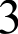 группаОт 40 до 59,99%04гpyппaОт 20 до 39,99%05группаОт 0 до 19,99%0Средиее значение93 %НомерГрадация организаций по нормативноoBКоличество reСреднее значение1 группа80 и более%23987,8 %2 группаОт 60 до 79,99%2676,6 %3 группаОт 40 до 59,99%04 гpyппaОт 20 до 39,99%05 группаОт 0 до 19,99%0Среднее86,7 %п/пНаименование организацииСуммарноезначение показателейСуммарноезначение параметровМесто врейтингеГосударственное автономноеучреждение культуры Свердловской области "Невьянский государственный историко- архитектурный музей"1001001Государственное автономноеучреждение культуры Свердловской области "Уральский государственный театр эстрады"1001001Государственное автономноеучреждение культуры Свердловской области "Свердловская областная универсальная научная библиотека им. В.Г. Белинского"98,3698,362Государственное бюджетноеучреждение культуры Свердловской области "Нижнесинячихинский музей-заповедник деревянного зодчества и народного искусства имени И.Д. Самойлова"98,0298,02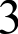 Государственное бюджетноеучреждение культуры Свердловской области "Ирбитский государственный музей изобразительных искусств"96,8896,884Государственное автономноеучреждение культуры Свердловской области "Свердловская ордена трудового красного знамени государственная академическая филармония"96,6896,685Государственное автономноеучреждение культуры Свердловской области "Свердловский государственный академический театр музыкальной комедии"96,2296,226Государственное автономное95,9295,927учреждение культуры Свердловской области "Свердловской государственный академический театр драмы"Государственное автономноеучреждение культуры Свердловской области "Свердловский областной краеведческий музей имени О.Е. Клера"95,7895,7880Государственное бюджетноеучреждение культуры Свердловской области«Верхотурский государственный историко- архитектурный музей-заповедник»95,2495,249